Цена: бесплатноРОССИЙСКАЯ ФЕДЕРАЦИЯИРКУТСКАЯ ОБЛАСТЬ ИРКУТСКИЙ РАЙОНХОМУТОВСКОЕ МУНИЦИПАЛЬНОЕ ОБРАЗОВАНИЕАДМИНИСТРАЦИЯПОСТАНОВЛЕНИЕ21.02.2022  № 32 о/д       с. Хомутово Об утверждении Программы профилактики рисков причинения вреда (ущерба) охраняемым законом ценностям в рамках муниципального контроля в сфере благоустройства на территории Хомутовского муниципального образования на 2022 годВ соответствии со ст. 17.1 Федерального закона от 06.10.2003 № 131-ФЗ «Об общих принципах организации местного самоуправления в Российской Федерации», ст. 44 Федерального закона от 31.07.2020 № 248-ФЗ «О государственном контроле (надзоре) и муниципальном контроле в Российской Федерации», Постановлением Правительства Российской Федерации от 25.06.2021 № 990 «Об утверждении Правил разработки и утверждения контрольными (надзорными) органами программы профилактики рисков причинения вреда (ущерба) охраняемым законом ценностям», руководствуясь ст. 6 Уставом Хомутовского муниципального образования, Администрация Хомутовского муниципального образованияПОСТАНОВЛЯЕТ:1. Утвердить Программу профилактики рисков причинения вреда (ущерба) охраняемым законом ценностям в рамках муниципального контроля в сфере благоустройства на территории Хомутовского муниципального образования на 2022 год (прилагается).2. Опубликовать настоящее постановление в установленном законом порядке.3. Контроль за исполнением настоящего Постановления возложить на заместителя Главы администрации Хомутовского муниципального образования.Глава администрации                                                                  В.М. КолмаченкоУТВЕРЖДЕНО:Постановлением администрацииХомутовского муниципального                                                                                 образованияПРОГРАММАпрофилактики рисков причинения вреда (ущерба) охраняемым законом ценностям в рамках муниципального контроля в сфере благоустройства на территории Хомутовского муниципального образования на 2022 год1. Общие положения         1.1. Программа профилактики рисков причинения вреда (ущерба) охраняемым законом ценностям в рамках муниципального контроля в сфере благоустройства на территории Хомутовского муниципального образования на 2022 год (далее – Программа профилактики) разработана в соответствии с Федеральным законом от 31.07.2020 № 248-ФЗ «О государственном контроле (надзоре) и муниципальном контроле в Российской Федерации», Постановлением Правительства РФ от 25.06.2021 № 990 «Об утверждении Правил разработки и утверждения контрольными (надзорными) органами программы профилактики рисков причинения вреда (ущерба) охраняемым законом ценностям».         1.2. Программа профилактики направлена на выявление и устранение конкретных причин и факторов несоблюдения обязательных требований препятствующих соблюдению подконтрольными субъектами установленных Правил содержания благоустройства на территории Хомутовского муниципального образования  утвержденных решением Думы Хомутовского муниципального образования от 26.10.2017 № 02-08/д.1.3. Муниципальный контроль за соблюдением Правил благоустройства  на территории Хомутовского муниципального образования (далее - Правила благоустройства) осуществляется должностными лицами администрации Хомутовского муниципального образования.          1.4. Программа профилактики реализуется в 2022 году и содержит описание текущего состояния контролируемой сферы и показателей оценки реализации Программы профилактики.2. Анализ текущего состояния осуществления муниципального контроля в сфере благоустройства, описание текущего уровня развития профилактической деятельности контрольного органа, характеристика проблем, на решение которых направлена программа профилактики рисков.                                                                                                                  2.1. Предметом муниципального контроля в сфере благоустройства является соблюдение юридическими лицами, индивидуальными предпринимателями и гражданами (далее – контролируемые лица) обязательных требований, установленных Правилами благоустройства на территории Хомутовского муниципального образования.         2.2. Проведение профилактических мероприятий, направленных на:- соблюдение контролируемыми лицами обязательных требований Правил благоустройства;- стимулирование добросовестного соблюдения обязательных требований всеми контролируемыми лицами; - побуждение контролируемых лиц к добросовестности, что будет способствовать улучшению в целом ситуации, повышению ответственности контролируемых лиц, снижению количества выявляемых нарушений.           2.3. Наблюдение за соблюдением юридическими лицами, индивидуальными предпринимателями и гражданами обязательных требований, установленных Правилами благоустройства. 2.4. Исполнение решений, принимаемых по результатам контрольных мероприятий. 2.5 Объектами муниципального контроля являются:1) обязательные требования по содержанию прилегающих территорий;2) обязательные требования по содержанию элементов и объектов благоустройства, в том числе требования: – по установке ограждений, не препятствующих свободному доступу маломобильных групп населения к объектам образования, здравоохранения, культуры, физической культуры и спорта, социального обслуживания населения;– по содержанию фасадов нежилых зданий, строений, сооружений, других стен зданий, строений, сооружений, а также иных элементов благоустройства и общественных мест;– по содержанию специальных знаков, надписей, содержащих информацию, необходимую для эксплуатации инженерных сооружений;– по осуществлению земляных работ в соответствии с разрешением на осуществление земляных работ, выдаваемым в соответствии с порядком осуществления земляных работ, установленным нормативными правовыми актами Иркутской области и Правилами благоустройства;– по обеспечению свободных проходов к зданиям и входам в них, а также свободных въездов во дворы, обеспечению безопасности пешеходов и безопасного пешеходного движения, включая инвалидов и другие маломобильные группы населения, на период осуществления земляных работ;– по направлению в администрацию уведомления о проведении работ в результате аварий в срок, установленный нормативными правовыми актами Иркутской области;– о недопустимости размещения транспортных средств на газоне или иной озелененной или рекреационной территории, размещение транспортных средств на которой ограничено Правилами благоустройства, а также по недопустимости загрязнения территорий общего пользования транспортными средствами во время их эксплуатации, обслуживания или ремонта, при перевозке грузов или выезде со строительных площадок (вследствие отсутствия тента или укрытия);3) обязательные требования по уборке территории Хомутовского муниципального образования в зимний период, включая контроль проведения мероприятий по очистке от снега, наледи и сосулек кровель зданий, сооружений; 4) обязательные требования по уборке территории Хомутовского муниципального образования в летний период, включая обязательные требования по выявлению карантинных, ядовитых и сорных растений, борьбе с ними, локализации, ликвидации их очагов;5) дополнительные обязательные требования пожарной безопасности в период действия особого противопожарного режима; 6) обязательные требования по прокладке, переустройству, ремонту и содержанию подземных коммуникаций на территориях общего пользования;7) обязательные требования по посадке, охране и содержанию зеленых насаждений, в том числе обязательные требования по удалению (сносу), пересадке деревьев и кустарников в соответствии с порубочным билетом и (или) разрешением на пересадку деревьев и кустарников, если такие документы (порубочный билет, разрешение на пересадку) должны быть выданы в установленных Правилами создания, содержания и охраны зеленных насаждении, находящихся на территории населенных пунктов Хомутовского муниципального образования;8) обязательные требования по складированию твердых коммунальных отходов;9) обязательные требования по выгулу животных и требования о недопустимости выпаса сельскохозяйственных животных и птиц на территориях общего пользования и иных, предусмотренных Правилами благоустройства, территориях.          3. Цели и задачи программы профилактики         3.1. Профилактика нарушений обязательных требований в области муниципального контроля - это системно организованная деятельность должностных лиц, направленных на достижение следующих основных целей:         предотвращение рисков причинения вреда объектам контроля;         предупреждение нарушений контролируемыми лицами обязательных требований;         мотивация контролируемых лиц к добросовестному поведению и, как следствие, снижение административных и финансовых издержек контролируемых лиц;         обеспечение прозрачности контрольной деятельности и информационной открытости; доступности информации об обязательных требованиях.         3.2. Проведение профилактических мероприятий позволит решить следующие задачи:          укрепление системы профилактики нарушений обязательных требований, путём активизации профилактической деятельности;         проведение профилактических мероприятий на основе принципов их понятности, информационной открытости, вовлеченности и полноты охвата ими максимального количества субъектов контроля, а также обязательности, актуальности, периодичности профилактических мероприятий;          формирование у всех участников контрольной деятельности единого понимания обязательных требований;          сбор статистических данных, необходимых для организации профилактической работы;          выявление причин, факторов и условий, способствующих нарушениям обязательных требований;          устранение причин, факторов и условий, способствующих нарушению обязательных требований;          создание системы консультирования подконтрольных субъектов, в том числе с использованием современных информационно-телекоммуникационных технологий.Раздел II. План мероприятий по профилактике нарушений4. План мероприятий по профилактике нарушений на 2022 годРаздел III. Оценка эффективности программы профилактики5. Результатом реализации Программы профилактики является предупреждение нарушений обязательных требований, соблюдение которых оценивается при осуществлении муниципального контроля.Эффективность Программы профилактики оценивается по отчётным показателям, указанным в пункте 7 настоящей Программы профилактики. Отчётные показатели отражаются в Программе профилактики на плановый период по итогам календарного года.Программа профилактики считается эффективной в случае, если все мероприятия, запланированные на отчётный год, выполнены в полном объёме. Если реализация Программы профилактики не отвечает вышеуказанному критерию, уровень эффективности её реализации признается неудовлетворительным.6. Показатели оценки эффективности Программы профилактики на плановый период 2022 год                            Начальник  отдела муниципального                земельного, лесного контроляи соблюдения правил благоустройства                                                Гурова Т.И.РОССИЙСКАЯ ФЕДЕРАЦИЯИРКУТСКАЯ ОБЛАСТЬ ИРКУТСКИЙ РАЙОНХОМУТОВСКОЕ МУНИЦИПАЛЬНОЕ ОБРАЗОВАНИЕАДМИНИСТРАЦИЯПОСТАНОВЛЕНИЕ21.02.2022  № 34 о/д       с. Хомутово Об утверждении административного регламента предоставления муниципальной услуги «перевод жилого помещения в нежилое или нежилого помещения в жилое помещение, находящегося на территории Хомутовского муниципального образования»В соответствии с Жилищным кодексом Российской Федерации, Федеральным законом от 27.07.2010 № 210-ФЗ «Об организации предоставления государственных и муниципальных услуг», Порядком разработки и утверждения административных регламентов предоставления муниципальных услуг администрацией Хомутовского муниципального образования, утвержденным постановлением Главы Хомутовского муниципального образования от 20.05.2013 года № 98 о/д, руководствуясь Уставом Хомутовского муниципального образования, в целях организации работы по совершенствованию предоставления муниципальных услуг Хомутовского муниципального образования, Администрация Хомутовского муниципального образованияПОСТАНОВЛЯЕТ:Утвердить административный регламент предоставления муниципальной услуги «Перевод жилого помещения в нежилое или нежилого помещения в жилое помещение, находящегося на территории Хомутовского муниципального образования» (приложение).Постановление администрации Хомутовского муниципального образования от 04.10.2016г. № 217 о/д «Об утверждении административного регламента предоставления муниципальной услуги «Перевод жилого помещения в нежилое или нежилого помещения в жилое помещение, находящегося на территории Хомутовского муниципального образования» признать утратившим силу.Лицам, ответственным за предоставление муниципальной слуги, оказать муниципальную услугу в соответствии с административным регламентом, утвержденным настоящим постановлением.Опубликовать настоящее постановление в установленном законом порядке.Контроль за исполнением настоящего постановления оставляю за собой.Глава администрации                                           В.М. КолмаченкоУтвержденпостановлением администрации Хомутовского муниципального образования от _21.02.2022__№__34___АДМИНИСТРАТИВНЫЙ РЕГЛАМЕНТПРЕДОСТАВЛЕНИЯ МУНИЦИПАЛЬНОЙ УСЛУГИ«ПЕРЕВОД ЖИЛОГО ПОМЕЩЕНИЯ В НЕЖИЛОЕ ПОМЕЩЕНИЕ ИЛИ НЕЖИЛОГО ПОМЕЩЕНИЯ В ЖИЛОЕ ПОМЕЩЕНИЕ, НАХОДЯЩЕГОСЯ НА ТЕРРИТОРИИ ХОМУТОВСКОГО МУНИЦИПАЛЬНОГО ОБРАЗОВАНИЯ»Раздел I. ОБЩИЕ ПОЛОЖЕНИЯГлава 1. ПРЕДМЕТ РЕГУЛИРОВАНИЯ АДМИНИСТРАТИВНОГО РЕГЛАМЕНТА1. Административный регламент предоставления муниципальной услуги "Перевод жилого помещения в нежилое или нежилого помещения в жилое помещение, находящегося на территории Хомутовского муниципального образования" (далее–административный регламент) разработан в целях определения процедур принятия решения о выдаче решений перевода жилого помещения в нежилое или нежилого в жилое помещение, находящегося на территории Хомутовского муниципального образования.2. Административный регламент разработан в целях повышения качества и доступности результатов предоставления муниципальной услуги, определяет сроки, порядок и последовательность действий администрации Хомутовского муниципального образования при осуществлении полномочий.Глава 2. КРУГ ЗАЯВИТЕЛЕЙ 3. Муниципальная услуга по выдаче документов о переводе жилого помещения в нежилое или нежилого в жилое помещение предоставляется собственникам соответствующего помещений или уполномоченным ими лицам (далее – заявители).Глава 3. ТРЕБОВАНИЯ К ПОРЯДКУ ИНФОРМИРОВАНИЯО ПРЕДОСТАВЛЕНИИ МУНИЦИПАЛЬНОЙ УСЛУГИ4. Для получения информации по вопросам предоставления муниципальной услуги и процедурах предоставления муниципальной услуги (далее – информация) заявитель обращается в администрацию Хомутовского муниципального образования - Администрацию сельского поселения, многофункциональный центр предоставления государственных и муниципальных услуг, единый портал государственных услуг (ИПГУ)5. Информация предоставляется:а) при личном контакте с заявителями;б) с использованием средств телефонной, факсимильной и электронной связи, в том числе через официальный сайт уполномоченного органа в информационно-телекоммуникационной сети «Интернет» – http://khomutovskoe-mo.ru. в) письменно в случае письменного обращения заявителя или его представителя.6. Должностное лицо Хомутовского муниципального образования, осуществляющее предоставление информации, должно принять все необходимые меры по предоставлению заявителю исчерпывающей информации по вопросу обращения, в том числе с привлечением других должностных лиц уполномоченного органа.7. Должностные лица Хомутовского муниципального образования, предоставляют информацию по следующим вопросам:а) об администрации Хомутовского муниципального образования, осуществляющем предоставление муниципальной услуги, включая информацию о месте нахождения администрации Хомутовского муниципального образования, графике работы, контактных телефонах;б) о порядке предоставления муниципальной услуги и ходе предоставления муниципальной услуги;в) о перечне документов, необходимых для предоставления муниципальной услуги;г) о времени приема документов, необходимых для предоставления муниципальной услуги;д) о сроке предоставления муниципальной услуги;е) об основаниях отказа в приеме документов, необходимых для предоставления муниципальной услуги;ж) об основаниях отказа в предоставлении муниципальной услуги;з) о порядке обжалования решений и действий (бездействия) уполномоченного органа, осуществляющего предоставление муниципальной услуги, а также должностных лиц администрации Хомутовского муниципального образования.8. Основными требованиями при предоставлении информации являются:а) актуальность;б) своевременность;в) четкость и доступность в изложении информации;г) полнота информации;д) соответствие информации требованиям законодательства.9. Предоставление информации по телефону осуществляется путем непосредственного общения заявителя с должностным лицом администрации Хомутовского муниципального образования.10. При ответах на телефонные звонки должностные лица администрации Хомутовского муниципального образования подробно и в вежливой (корректной) форме информируют заявителей по интересующим их вопросам. Ответ на телефонный звонок начинается с информации о фамилии, имени, отчестве (если имеется) и должности лица, принявшего телефонный звонок.11. При невозможности должностного лица администрации Хомутовского муниципального образования, принявшего звонок, самостоятельно ответить на поставленные вопросы, телефонный звонок переадресовывается (переводится) на другое должностное лицо администрации Хомутовского муниципального образования или же обратившемуся заявителю сообщается телефонный номер, по которому можно получить необходимую информацию. Максимальное время телефонного разговора составляет 15 минут.12. Если заявителя не удовлетворяет информация, представленная должностным лицом администрации Хомутовского муниципального образования он может обратиться к Главе администрации Хомутовского муниципального образования или к лицу, исполняющему его полномочия, в соответствии с графиком приема заявителей.13. Прием заявителей Главой администрации Хомутовского муниципального образования (в случае его отсутствия – заместителем главы администрации) проводится по предварительной записи, которая осуществляется по телефону 8(3952)696-501.14. Обращения заявителя (в том числе переданные при помощи факсимильной и электронной связи) о предоставлении информации рассматриваются должностными лицами администрации Хомутовского муниципального образования в течение тридцати календарных дней со дня регистрации обращения. Днем регистрации обращения является день его поступления в уполномоченный орган.Ответ на обращение, поступившее в администрацию Хомутовского муниципального образования, в течение срока его рассмотрения направляется по адресу, указанному в обращении.Ответ на обращение, переданное при помощи электронной связи, в течение срока его рассмотрения направляется с помощью информационно-телекоммуникационной сети «Интернет» на адрес электронной почты, с которого поступило обращение.Информация об администрации Хомутовского муниципального образования, порядке предоставления муниципальной услуги, а также порядке получения информации по вопросам предоставления муниципальной услуги и ходе предоставления муниципальной услуги размещается:а) на стендах, расположенных в помещениях, занимаемых уполномоченным органом;б) на официальных сайтах в информационно-телекоммуникационной сети «Интернет» – http://khomutovskoe-mo.ru, https://mfc38.ru, Gosuslugi.ru.в) посредством публикации в средствах массовой информации.15. На стендах, расположенных в помещениях, занимаемых в администрации Хомутовского муниципального образования, размещается следующая информация:1) список документов для получения муниципальной услуги;2) о сроках предоставления муниципальной услуги;3) извлечения из административного регламента:а) об основаниях отказа в приеме документов, в предоставлении муниципальной услуги;б) об описании конечного результата предоставления муниципальной услуги;в) о порядке досудебного обжалования решений и действий (бездействия) администрации Хомутовского муниципального образования, а также должностных лиц администрации Хомутовского муниципального образования;г) почтовый адрес администрации Хомутовского муниципального образования, номера телефонов для справок, график приема заявителей по вопросам предоставления муниципальной услуги, адрес официального сайта Портала;д) перечень нормативных правовых актов, регулирующих отношения, возникающие в связи с предоставлением муниципальной услугиРаздел II. СТАНДАРТ ПРЕДОСТАВЛЕНИЯ МУНИЦИПАЛЬНОЙ УСЛУГИГлава 4. НАИМЕНОВАНИЕ МУНИЦИПАЛЬНОЙ УСЛУГИ16. Под муниципальной услугой в настоящем административном регламенте понимается перевод жилого помещения в нежилое помещение или нежилого помещение в жилое помещение, находящегося на территории Хомутовского муниципального образования (далее – перевод).Жилым помещением признается изолированное помещение, которое является недвижимым имуществом и пригодно для постоянного проживания граждан (отвечает установленным санитарным и техническим правилам и нормам, иным требованиям законодательства).17. Перевод жилого помещения в нежилое помещение не допускается, если доступ к переводимому помещению невозможен без использования помещений, обеспечивающих доступ к жилым помещениям, или отсутствует техническая возможность оборудовать такой доступ к данному помещению, если переводимое помещение является частью жилого помещения либо используется собственником данного помещения или иным гражданином в качестве места постоянного проживания, а также если право собственности на переводимое помещение обременено правами каких-либо лиц. В помещение после его перевода из жилого помещения в нежилое помещение должна быть исключена возможность доступа с использованием помещений, обеспечивающих доступ к жилым помещениям.Перевод квартиры в многоквартирном доме в нежилое помещение допускается только в случаях, если такая квартира расположена на первом этаже указанного дома или выше первого этажа, но помещения, расположенные непосредственно под квартирой, переводимой в нежилое помещение, не являются жилыми.Перевод жилого помещения в наемном доме социального использования в нежилое помещение не допускаетсяПеревод жилого помещения в нежилое помещение в целях осуществления религиозной деятельности не допускаетсяПеревод нежилого помещения в жилое помещение не допускается, если такое помещение не отвечает установленным требованиям Постановления Правительства Российской Федерации от 28 января 2006 года № 47 "Об утверждении Положения о признании помещения жилым помещением, жилого помещения непригодным для проживания, многоквартирного дома аварийным и подлежащим сносу или реконструкции, садового дома жилым домом и жилого дома садовым домом" или отсутствует возможность обеспечить соответствие такого помещения установленным требованиям либо если право собственности на такое помещение обременено правами каких-либо лиц.18. Выдача документов о переводе осуществляется в соответствии с законодательством.Глава 5. НАИМЕНОВАНИЕ ОРГАНА МЕСТНОГО САМОУПРАВЛЕНИЯ, ПРЕДОСТАВЛЯЮЩЕГО МУНИЦИПАЛЬНУЮ УСЛУГУ19. Органом местного самоуправления муниципального образования Иркутской области, предоставляющим муниципальную услугу, является администрация Хомутовского муниципального образования – Администрация сельского поселения.20. При предоставлении муниципальной услуги администрация Хомутовского муниципального образования не вправе требовать от заявителей осуществления действий, в том числе согласований, необходимых для получения муниципальной услуги и связанных с обращением в иные государственные органы, органы местного самоуправления, организации, за исключением получения услуг, включенных в перечень услуг, которые являются необходимыми и обязательными для предоставления муниципальных услуг.21. В предоставлении муниципальной услуги участвуют:Федеральная служба государственной регистрации, кадастра и картографии;Организации по техническому учету и (или) технической инвентаризации;Нотариус; Многофункциональный центр предоставления государственных и муниципальных услуг.Глава 6. ОПИСАНИЕ РЕЗУЛЬТАТАПРЕДОСТАВЛЕНИЯ МУНИЦИПАЛЬНОЙ УСЛУГИ22. Конечным результатом предоставления муниципальной услуги является одно из следующих решений:выдача решения о переводе жилого помещения в нежилое или нежилого в жилое помещение;выдача отказа в переводе жилого помещения в нежилое или нежилого в жилое помещение.23. В случае необходимости проведения переустройства, и (или) перепланировки переводимого помещений, и (или) иных работ для обеспечения использования такого помещения в качестве жилого или нежилого помещения решение о переводе должно содержать требование об их проведении, перечень иных работ, если их проведение необходимо.Завершение работ по переустройству, и (или) перепланировки, и (или) иных работ подтверждается актом приемочной комиссии  в соответствии с главой 25 настоящего регламента. Акт приемочной комиссии, подтверждающий завершение указанных работ, должен быть направлен уполномоченным органом в орган, осуществляющий государственный учет объектов недвижимого имущества в соответствии с Федеральным законом от 24 июля 2007 года № 221-ФЗ «О государственном кадастре недвижимости».24. Форма документа, подтверждающего принятие решения о переводе утверждена Постановлением Правительства Российской Федерации от 10 августа 2005 года № 502.Глава 7. СРОК ПРЕДОСТАВЛЕНИЯ МУНИЦИПАЛЬНОЙ УСЛУГИ, В ТОМ ЧИСЛЕ С УЧЕТОМ НЕОБХОДИМОСТИ ОБРАЩЕНИЯ В ОРГАНИЗАЦИИ, УЧАСТВУЮЩИЕ В ПРЕДОСТАВЛЕНИИ МУНИЦИПАЛЬНОЙ УСЛУГИ, СРОК ПРИОСТАНОВЛЕНИЯ ПРЕДОСТАВЛЕНИЯ МУНИЦИПАЛЬНОЙ УСЛУГИ, СРОК ВЫДАЧИ (НАПРАВЛЕНИЯ) ДОКУМЕНТОВ, ЯВЛЯЮЩИХСЯ РЕЗУЛЬТАТОМ ПРЕДОСТАВЛЕНИЯ МУНИЦИПАЛЬНОЙ УСЛУГИ25 Срок принятия решения о переводе составляет не более 45 календарных дней со дня регистрации заявления и документов в уполномоченном органе.26. Срок выдачи (направления) решения о переводе или об отказе в переводе заявителю составляет не более 3 рабочих дней со дня принятия соответствующего решения администрации Хомутовского муниципального образования.27. Срок выдачи (направления) указанного акта приемочной комиссии заявителю составляет 3 рабочих дня со дня подписания комиссией акта.28. Срок приостановления предоставления муниципальной услуги законодательством не предусмотрен.Глава 8. ПЕРЕЧЕНЬ НОРМАТИВНЫХ ПРАВОВЫХ АКТОВ, РЕГУЛИРУЮЩИХ ОТНОШЕНИЯ, ВОЗНИКАЮЩИЕ В СВЯЗИ С ПРЕДОСТАВЛЕНИЕМ МУНИЦИПАЛЬНОЙ УСЛУГИ29. Предоставление муниципальной услуги осуществляется в соответствии с законодательством.Правовой основой предоставления муниципальной услуги являются следующие нормативные правовые акты:а) Конституция Российской Федерации (Российская газета, № 7, 21.01.2009, Собрание законодательства Российской Федерации, № 4, 26.01.2009, ст. 445, Парламентская газета, № 4, 23-29.01.2009);б) Жилищный кодекс Российской Федерации (Российская газеты, № 1, 12.01.2005, Собрание законодательства Российской Федерации, № 1 (часть1), ст.14, 03.01.2005, Парламентская газета, № 7-8, 15.01.2005);в) Федеральный закон от 6 октября 2003 года № 131-ФЗ «Об общих принципах организации местного самоуправления в Российской Федерации» (Собрание законодательства Российской Федерации», 06.10.2003, № 40, ст. 3822);г) Федеральный закон от 27.07.2010 № 210-ФЗ «Об организации предоставления государственных и муниципальных услуг» (Российская газета, № 168, 30.07.2010, Собрание законодательства Российской Федерации, 02.08.2010, № 31, ст. 4179);д) Постановление Правительства Российской Федерации
от 10.08.2005 № 502 «Об утверждении формы уведомления о переводе (отказе в переводе) жилого (нежилого) помещения в нежилое (жилое) помещение» (Российская газета, № 180, 17.08.2005, Собрание законодательства Российской Федерации, № 33, ст. 3430, 15.08.2005);е) Постановление Правительства Российской Федерации от 16.02.2008 № 87 «О составе разделов проектной документации и требованиях к их содержанию» (Российская газета, № 41, 27.02.2008, Собрание законодательства Российской Федерации, № 8, ст. 744, 25.02.2008);ж) Распоряжение Правительства Российской Федерации от 17.12.2009 № 1993-р «Об утверждении сводного перечня первоочередных государственных и муниципальных услуг, предоставляемых в электронном виде» (Российская газета, № 247, 23.12.2009, Собрание законодательства Российской Федерации, 28.12.2009, № 52 (2 ч.), ст. 6626);з) Устав Хомутовского муниципального образования;и) Решение Думы Хомутовского муниципального образования от 28.03.2012 г. № 44-200/дсп «Об утверждении перечня услуг, которые являются необходимыми и обязательными для предоставления муниципальных услуг и предоставляются организациями, участвующими в предоставлении муниципальных услуг, а также порядка определения платы за оказание таких услуг».Глава 9. ИСЧЕРПЫВАЮЩИЙ ПЕРЕЧЕНЬ ДОКУМЕНТОВ, НЕОБХОДИМЫХ В СООТВЕТСТВИИ С НОРМАТИВНЫМИ ПРАВОВЫМИ АКТАМИ ДЛЯ ПРЕДОСТАВЛЕНИЯ МУНИЦИПАЛЬНОЙ УСЛУГИ И УСЛУГ, КОТОРЫЕ ЯВЛЯЮТСЯ НЕОБХОДИМЫМИ И ОБЯЗАТЕЛЬНЫМИ ДЛЯ ПРЕДОСТАВЛЕНИЯ МУНИЦИПАЛЬНОЙ УСЛУГИ, ПОДЛЕЖАЩИХ ПРЕДСТАВЛЕНИЮ ЗАЯВИТЕЛЕМ, СПОСОБЫ ИХ ПОЛУЧЕНИЯ ЗАЯВИТЕЛЕМ, В ТОМ ЧИСЛЕ В ЭЛЕКТРОННОЙ ФОРМЕ30. Для получения муниципальной услуги заявитель оформляет заявление на предоставление муниципальной услуги по форме, представленной в Приложении № 1 к настоящему административному регламенту (далее – заявление).31. К заявлению прилагаются следующие документы:а)  документы, удостоверяющие личность заявителя;б) доверенность, удостоверяющая полномочия представителя заявителя, необходимая для осуществления действия от имени заявителя, в случае подачи документов представителем заявителя;в) правоустанавливающие документы на переводимое помещение, если право на него не зарегистрировано в Едином государственном реестре прав на недвижимое имущество и сделок с ним (подлинники или засвидетельствованные в нотариальном порядке копии);г) подготовленный и оформленный в установленном порядке проект переустройства и (или) перепланировки переводимого помещения (в случае, если переустройство и (или) перепланировка требуются для обеспечения использования такого помещения в качестве жилого или нежилого помещения);д) согласие третьих лиц, участвующих в предоставлении муниципальной услуги, и их законных представителей на обработку их персональных данных в соответствии  с частью 3 статьи 7 Федерального закона от 27 июля 201 года № 210-ФЗ «Об организации предоставления государственных и муниципальных услуг»;е) протокол общего собрания собственников многоквартирного дома с подтверждением согласия собственников на соответствующий перевод.ж) согласие каждого собственника всех помещений, примыкающих к переводимому помещению, на перевод жилого помещения в нежилое помещение.32. В соответствии с ч. 2 ст.6 Федерального закона от 01.05.1999 №94-ФЗ «Об охране озера Байкал» на Байкальской природной территории запрещается строительство новых хозяйственных объектов, реконструкция действующих хозяйственных объектов без положительного заключения государственной экологической экспертизы проектной документации таких объектов. Заключение государственной экологической экспертизы проектной документации предоставляется только в случае если требуется переустройство и (или) перепланировка для обеспечения использования такого помещения в качестве жилого или нежилого помещения. 33. Заявитель или его представитель представляет (направляет) заявление и документы, указанные в пункте 31, 32 настоящего административного регламента:При предоставлении муниципальной услуги уполномоченный орган не вправе требовать от заявителей документы, не указанные в пунктах 31, 32 настоящего административного регламента.34. Требования к документам, представляемым заявителем:а) документы должны иметь печати, подписи уполномоченных должностных лиц государственных органов, органов местного самоуправления муниципальных образований Иркутской области или должностных лиц иных организаций, выдавших данные документы или удостоверивших подлинность копий документов (в случае получения документа в форме электронного документа он должен быть подписан электронной подписью);б) тексты документов должны быть написаны разборчиво;в) документы не должны иметь подчисток, приписок, зачеркнутых слов и не оговоренных в них исправлений;г) документы не должны быть исполнены карандашом;д) документы не должны иметь повреждений, наличие которых не позволяет однозначно истолковать их содержание.Глава 10. ИСЧЕРПЫВАЮЩИЙ ПЕРЕЧЕНЬ ДОКУМЕНТОВ, НЕОБХОДИМЫХ В СООТВЕТСТВИИС НОРМАТИВНЫМИ ПРАВОВЫМИ АКТАМИ ДЛЯ ПРЕДОСТАВЛЕНИЯ МУНИЦИПАЛЬНОЙ УСЛУГИ, КОТОРЫЕ НАХОДЯТСЯ В РАСПОРЯЖЕНИИ ГОСУДАРСТВЕННЫХ ОРГАНОВ, ОРГАНОВ МЕСТНОГО САМОУПРАВЛЕНИЯ МУНИЦИПАЛЬНЫХ ОБРАЗОВАНИЙ ИРКУТСКОЙ ОБЛАСТИ И ИНЫХ ОРГАНОВ, УЧАСТВУЮЩИХ В ПРЕДОСТАВЛЕНИИ ГОСУДАРСТВЕННЫХ ИЛИ МУНИЦИПАЛЬНЫХ УСЛУГ, И КОТОРЫЕ ЗАЯВИТЕЛЬ ВПРАВЕ ПРЕДСТАВИТЬ35. К документам, необходимым для предоставления муниципальной услуги, которые находятся в распоряжении государственных органов, органов местного самоуправления муниципальных образований Иркутской области и иных органов, участвующих в предоставлении государственных или муниципальных услуг, и которые заявитель вправе представить, относятся:а) правоустанавливающие документы на переводимое помещение, если право на него зарегистрировано в Едином государственном реестре прав на недвижимое имущество и сделок с ним;б) план переводимого помещения с его техническим описанием (в случае, если переводимое помещение является жилым, технически паспорт такого помещения);в) поэтажный план дома, в котором находится переводимое помещение.36. Администрация Хомутовского муниципального образования при предоставлении муниципальной услуги не вправе требовать от заявителей:а) представления документов и информации или осуществления действий, представление или осуществление которых не предусмотрено нормативными правовыми актами, регулирующими отношения, возникающие в связи с предоставлением муниципальной услуги;б) представления документов и информации, которые в соответствии с нормативными правовыми актами Российской Федерации, нормативными правовыми актами Иркутской области и муниципальными правовыми актами муниципальных образований Иркутской области находятся в распоряжении органа местного самоуправления муниципального образования Иркутской области, предоставляющего муниципальную услугу, иных государственных органов, органов местного самоуправления муниципальных образований Иркутской области и (или) подведомственных государственным органам и органам местного самоуправления муниципальных образований Иркутской области организаций, участвующих в предоставлении государственных или муниципальных услуг, за исключением документов, указанных в части 6 статьи 7 Федерального закона № 210-ФЗ.Глава 11. ИСЧЕРПЫВАЮЩИЙ ПЕРЕЧЕНЬ ОСНОВАНИЙ ДЛЯ ОТКАЗА В ПРИЕМЕ ДОКУМЕНТОВ, НЕОБХОДИМЫХ ДЛЯ ПРЕДОСТАВЛЕНИЯ МУНИЦИПАЛЬНОЙ УСЛУГИ37 .Основанием для отказа в приеме к рассмотрению документов являются:отсутствие у представителя заявителя доверенности, удостоверяющей полномочия представителя заявителя, оформленной в установленном законом порядке;несоответствие документов требованиям, указанным в пункте 34 настоящего административного регламента;наличие в заявлении нецензурных либо оскорбительных выражений, угроз жизни, здоровью и имуществу должностных лиц уполномоченного органа, а также членов их семей.38. В случае отказа в приеме документов, поданных через организации федеральной почтовой связи, уполномоченный орган не позднее 2 рабочих дней со дня регистрации заявления и документов в администрации Хомутовского муниципального образования направляет заявителю или его представителю уведомление об отказе с указанием причин отказа на адрес, указанный им в заявлении.В случае отказа в приеме документов, поданных в администрацию Хомутовского муниципального образования путем личного обращения, должностное лицо администрации Хомутовского муниципального образования выдает (направляет) заявителю или его представителю письменное уведомление об отказе в приеме документов в течение 2 рабочих дней со дня обращения заявителя или его представителя.В случае отказа в приеме документов, поданных в форме электронных документов, заявителю или его представителю с использованием информационно-телекоммуникационной сети «Интернет» в течение 2 рабочих дней со дня получения заявления и документов, поданных в форме электронных документов, направляется уведомление об отказе в приеме документов на адрес электронной почты, с которого поступили заявление и документы.39. Отказ в приеме документов не препятствует повторному обращению гражданина или его представителя в порядке, установленном настоящего административного регламента.Глава 12. ИСЧЕРПЫВАЮЩИЙ ПЕРЕЧЕНЬ ОСНОВАНИЙ ДЛЯ ПРИОСТАНОВЛЕНИЯИЛИ ОТКАЗА В ПРЕДОСТАВЛЕНИИ МУНИЦИПАЛЬНОЙ УСЛУГИ40. Основания для приостановления предоставления муниципальной услуги законодательством Российской Федерации и Иркутской области не предусмотрены.41. Основаниями для отказа в предоставлении муниципальной услуги являются:а) представление неполного перечня документов, за исключением документов, находящихся в распоряжении органов, предоставляющих государственные услуги, органов, предоставляющих муниципальные услуги, иных государственных органов, органов местного самоуправления либо подведомственных государственным органам или органам местного самоуправления и иных органов, участвующих в предоставлении государственных и муниципальных услуг;б) поступление в уполномоченный орган ответа органа государственной власти, органа местного самоуправления либо подведомственной органу государственной власти или органу местного самоуправления организации на межведомственный запрос, свидетельствующего об отсутствии документа и (или) информации, необходимых для перевода в соответствии с пунктом 35 настоящего административного регламента, если соответствующий документ не был представлен заявителем по собственной инициативе. Отказ в переводе по указанному основанию допускается в случае, если уполномоченный орган после получения такого ответа уведомил заявителя о получении такого ответа, предложил заявителю представить документ и (или) информацию, необходимые для перевода помещения в соответствии с пунктом 35 настоящего административного регламента, и не получил от заявителя такие документ и (или) информацию в течение 15 рабочих дней со дня направления уведомления;в) представление документов в ненадлежащий орган;д) несоблюдения предусмотренных статьей 22 Жилищный кодекс Российской Федерации условий перевода помещения;г) несоответствие проекта переустройства и (или) перепланировки жилого помещения требованиям законодательства.42. Решение об отказе в переводе должно содержать основания отказа с обязательной ссылкой на нарушения, предусмотренные пунктом 41 настоящего административного регламента.43.Отказ в предоставлении муниципальной услуги может быть обжалован заявителем в порядке, установленном законодательством.Глава 13. ПЕРЕЧЕНЬ УСЛУГ, КОТОРЫЕ ЯВЛЯЮТСЯ НЕОБХОДИМЫМИ И ОБЯЗАТЕЛЬНЫМИ ДЛЯ ПРЕДОСТАВЛЕНИЯ МУНИЦИПАЛЬНОЙ УСЛУГИ, В ТОМ ЧИСЛЕ СВЕДЕНИЯ О ДОКУМЕНТЕ (ДОКУМЕНТАХ), ВЫДАВАЕМОМ (ВЫДАВАЕМЫХ) ОРГАНИЗАЦИЯМИ, УЧАСТВУЮЩИМИ В ПРЕДОСТАВЛЕНИИ МУНИЦИПАЛЬНОЙ УСЛУГИ44. Услугой, которая является необходимой и обязательной для предоставления муниципальной услуги, является выдача органом (организацией) по государственному техническому учету и (или) технической инвентаризации документов, предусмотренных в подпунктах б, в, пункта 35 настоящего регламента.Глава 14. ПОРЯДОК, РАЗМЕР И ОСНОВАНИЯ ВЗИМАНИЯ ГОСУДАРСТВЕННОЙ ПОШЛИНЫ ИЛИ ИНОЙ ПЛАТЫ, ВЗИМАЕМОЙ ЗА ПРЕДОСТАВЛЕНИЕ МУНИЦИПАЛЬНОЙУСЛУГИ45. Муниципальная услуга предоставляется заявителям бесплатно. Оплата государственной пошлины или иной платы при предоставлении муниципальной услуги не установлена.46. Основания взимания государственной пошлины или иной платы, взимаемой при предоставлении муниципальной услуги, законодательством не установлены.Глава 15. ПОРЯДОК, РАЗМЕР И ОСНОВАНИЯ ВЗИМАНИЯ ПЛАТЫ ЗАПРЕДОСТАВЛЕНИЕ УСЛУГ, КОТОРЫЕ ЯВЛЯЮТСЯ НЕОБХОДИМЫМИ И ОБЯЗАТЕЛЬНЫМИ ДЛЯ ПРЕДОСТАВЛЕНИЯ МУНИЦИПАЛЬНОЙ УСЛУГИ, ВКЛЮЧАЯ ИНФОРМАЦИЮ О МЕТОДИКЕ РАСЧЕТА РАЗМЕРА ТАКОЙ ПЛАТЫ47. Плата за услуги, которые являются необходимыми и обязательными для предоставления муниципальной услуги, отсутствует.Глава 16. МАКСИМАЛЬНЫЙ СРОК ОЖИДАНИЯ В ОЧЕРЕДИ ПРИ ПОДАЧЕЗАЯВЛЕНИЯ О ПРЕДОСТАВЛЕНИИ МУНИЦИПАЛЬНОЙ УСЛУГИ И ПРИПОЛУЧЕНИИ РЕЗУЛЬТАТА ПРЕДОСТАВЛЕНИЯ ТАКОЙ УСЛУГИ48. Максимальное время ожидания в очереди при подаче заявления и документов не превышает 15 минут.49. Максимальное время ожидания в очереди при получении результата муниципальной услуги не превышает 15 минут.Глава 17. СРОК И ПОРЯДОК РЕГИСТРАЦИИ ЗАЯВЛЕНИЯЗАЯВИТЕЛЯ О ПРЕДОСТАВЛЕНИИ МУНИЦИПАЛЬНОЙ УСЛУГИ, В ТОМ ЧИСЛЕ В ЭЛЕКТРОННОЙ ФОРМЕ50. Регистрацию заявления и документов о предоставлении муниципальной услуги, в том числе в электронной форме, осуществляет должностное лицо (муниципальный служащий) администрации Хомутовского муниципального образования, ответственное за прием и регистрацию входящей корреспонденции, в том числе в электронной форме.51. Срок и порядок регистрации заявления и документов, необходимых для предоставления муниципальной услуги, в организацию, участвующую в предоставлении государственной услуги, устанавливается в соответствии с действующим законодательством.52. Максимальное время регистрации заявления о предоставлении муниципальной услуги составляет 10 минут. При направлении документов через организацию почтовой связи или в электронной форме - один рабочий день со дня получения администрацией указанных документов.Глава 18. ТРЕБОВАНИЯ К ПОМЕЩЕНИЯМ,В КОТОРЫХ ПРЕДОСТАВЛЯЕТСЯ МУНИЦИПАЛЬНАЯ УСЛУГА53. Вход в здание администрации Хомутовского муниципального образования оборудуется информационной табличкой (вывеской), содержащей информацию о полном наименовании уполномоченного органа.54. Инвалидам (включая инвалидов, использующих кресла-коляски и собак-проводников) (далее – инвалиды) обеспечивается беспрепятственный доступ к зданию администрации Хомутовского муниципального образования и к предоставляемой в нем муниципальной услуге. В случаях, если здание невозможно полностью приспособить с учетом потребностей инвалидов, собственник этого объекта до его реконструкции или капитального ремонта должен принимать согласованные с одним из общественных объединений инвалидов, осуществляющих свою деятельность на территории муниципального образования, меры для обеспечения доступа инвалидов к месту предоставления услуги либо, когда это возможно, обеспечить предоставление необходимых услуг по месту жительства инвалида или в дистанционном режиме.55. Информационные таблички (вывески) размещаются рядом с входом, либо на двери входа так, чтобы они были хорошо видны заявителям или их представителям.56. Прием заявлений и документов, необходимых для предоставления муниципальной услуги, осуществляется в кабинетах администрации Хомутовского муниципального образования.57. Вход в кабинет уполномоченного органа оборудуется информационной табличкой (вывеской) с указанием номера кабинета, в котором осуществляется предоставление муниципальной услуги.58. Каждое рабочее место должностных лиц, муниципальных служащих администрации Хомутовского муниципального образования должно быть оборудовано персональным компьютером с возможностью доступа к необходимым информационным базам данных, печатающим и сканирующим устройствами.59. Места ожидания должны соответствовать комфортным условиям для заявителей и их представителей и оптимальным условиям работы должностных лиц, муниципальных служащих администрации Хомутовского муниципального образования.60. Места ожидания в очереди на прием, подачу документов, необходимых для предоставления муниципальной услуги, оборудуются стульями, кресельными секциями, скамьями.61.Места для заполнения документов оборудуются информационными стендами, стульями и столами для возможности оформления документов.62. В целях обеспечения конфиденциальности сведений о заявителе или его представители одним должностным лицом администрации Хомутовского муниципального образования одновременно ведется прием только одного заявителя или его представителя. Одновременный прием двух и более заявителей или их представителей не допускается.63. Заявителям или их представителям, лично обратившимся за получением муниципальной услуги в администрацию Хомутовского муниципального образования, выдаются бланки заявлений, иных документов, заполнение которых необходимо для предоставления муниципальной услуги.Глава 19. ПОКАЗАТЕЛИ ДОСТУПНОСТИ И КАЧЕСТВА МУНИЦИПАЛЬНОЙ УСЛУГИ, В ТОМ ЧИСЛЕ КОЛИЧЕСТВО ВЗАИМОДЕЙСТВИЙ ЗАЯВИТЕЛЯ С ДОЛЖНОСТНЫМИ ЛИЦАМИ ПРИ ПРЕДОСТАВЛЕНИИ МУНИЦИПАЛЬНОЙ УСЛУГИ И ИХ ПРОДОЛЖИТЕЛЬНОСТЬ64. Основными показателями доступности и качества муниципальной услуги являются:соблюдение требований к местам предоставления муниципальной услуги, их транспортной доступности;среднее время ожидания в очереди при подаче документов;количество обращений об обжаловании решений и действий (бездействия) администрации Хомутовского муниципального образования, а также должностных лиц администрации Хомутовского муниципального образования;количество взаимодействий заявителя или его представителя с должностными лицами администрации Хомутовского муниципального образования.65. Основными требованиями к качеству рассмотрения обращений заявителей или их представителей являются:достоверность предоставляемой заявителям или их представителям информации о ходе рассмотрения обращения;полнота информирования заявителей или их представителей о ходе рассмотрения обращения;наглядность форм предоставляемой информации об административных процедурах;удобство и доступность получения заявителями или их представителями информации о порядке предоставления муниципальной услуги;оперативность вынесения решения в отношении рассматриваемого обращения.66. Взаимодействие заявителя или его представителя с должностными лицами, муниципальными служащими администрации Хомутовского муниципального образования осуществляется при личном приеме граждан в соответствии с графиком приема граждан администрации Хомутовского муниципального образования.67. Взаимодействие заявителя или его представителя с должностными лицами, муниципальными служащими администрации Хомутовского муниципального образования осуществляется при личном обращении заявителя или его представителя:для подачи документов, необходимых для предоставления муниципальной услуги;за получением результата предоставления муниципальной услуги.68. Продолжительность взаимодействия заявителя или его представителя с должностными лицами, муниципальными служащими администрации Хомутовского муниципального образования при предоставлении муниципальной услуги не должна превышать 10 минут по каждому из указанных видов взаимодействия.69. Количество взаимодействий заявителя или его представителя с должностными лицами при предоставлении муниципальной услуги не должно превышать двух.70. Заявителю или его представителю обеспечивается возможность получения муниципальной услуги посредством использования официального сайта уполномоченного органа в информационно-телекоммуникационной сети «Интернет» – http://khomutovskoe-mo.ru., единого портала государственных услуг (ИПГУ).Заявителю или его представителю посредством использования единого портала государственных услуг (ИПГУ), обеспечивается возможность получения сведений о ходе предоставления муниципальной услуги.Раздел III. СОСТАВ, ПОСЛЕДОВАТЕЛЬНОСТЬ И СРОКИ ВЫПОЛНЕНИЯ АДМИНИСТРАТИВНЫХ ПРОЦЕДУР, ТРЕБОВАНИЯ К ПОРЯДКУ ИХ ВЫПОЛНЕНИЯ, В ТОМ ЧИСЛЕ ОСОБЕННОСТИ ВЫПОЛНЕНИЯ АДМИНИСТРАТИВНЫХ ПРОЦЕДУР В ЭЛЕКТРОННОЙ ФОРМЕ, А ТАКЖЕ ОСОБЕННОСТИ ВЫПОЛНЕНИЯ АДМИНИСТРАТИВНЫХ ПРОЦЕДУР В МНОГОФУНКЦИОНАЛЬНЫХ ЦЕНТРАХ ПРЕДОСТАВЛЕНИЯ ГОСУДАРСТВЕННЫХ И МУНИЦИПАЛЬНЫХ УСЛУГГлава 20. ИНЫЕ ТРЕБОВАНИЯ, В ТОМ ЧИСЛЕ УЧИТЫВАЮЩИЕ ОСОБЕННОСТИ ПРЕДОСТАВЛЕНИЯ МУНИЦИПАЛЬНОЙ УСЛУГИ В МНОГОФУНКЦИОНАЛЬНЫХ ЦЕНТРАХ ПРЕДОСТАВЛЕНИЯ ГОСУДАРСТВЕННЫХ И МУНИЦИПАЛЬНЫХ УСЛУГ И ОСОБЕННОСТИ ПРЕДОСТАВЛЕНИЯ МУНИЦИПАЛЬНОЙ УСЛУГИ В ЭЛЕКТРОННОЙ ФОРМЕ71. При обращении за предоставлением муниципальной услуги в электронной форме заявитель либо его представитель использует электронную подпись в порядке, установленном законодательством. Перечень классов средств электронной подписи, которые допускаются к использованию при обращении за получением муниципальной услуги, оказываемой с применением усиленной квалифицированной электронной подписи, устанавливается в соответствии с законодательством.72. При направлении запроса о предоставлении муниципальной услуги в электронной форме заявитель вправе приложить к заявлению о предоставлении муниципальной услуги документы, указанные в пункте 31, 32 настоящего административного регламента, которые формируются и направляются в виде отдельных файлов в соответствии с требованиями законодательства.73. При направлении заявления и прилагаемых к нему документов в электронной форме представителем заявителя, действующим на основании доверенности, доверенность должна быть представлена в форме электронного документа, подписанного электронной подписью уполномоченного лица, выдавшего (подписавшего) доверенность.74. В течение 2 календарных дней с даты направления запроса о предоставлении муниципальной услуги в электронной форме заявитель предоставляет в администрацию Хомутовского муниципального образования документы, предусмотренные в пункте 31, 32 административного регламента. 75. Для обработки персональных данных при регистрации субъекта персональных данных на едином портале государственных услуг (ИПГУ) получение согласия заявителя в соответствии с требованиями статьи 6 Федерального закона от 27 июля 2006 года № 152-ФЗ «О персональных данных» не требуется.Глава 21. СОСТАВ И ПОСЛЕДОВАТЕЛЬНОСТЬ АДМИНИСТРАТИВНЫХ ПРОЦЕДУР76. Предоставление муниципальной услуги включает в себя следующие административные процедуры:а) прием, регистрация заявления и документов, подлежащих представлению заявителем;б) формирование и направление межведомственных запросов в органы, участвующие в предоставлении муниципальной услуги;в) подготовка и принятие решения о переводе или об отказе в переводе;г) выдача (направление) соответствующего решения;77. В случае, если для использования переводимого помещения требуется проведение его переустройства, и (или) перепланировки, и (или) иных работ, выполняется административная процедура в соответствии с главой 25 настоящего административного регламента.78. Блок-схема предоставления муниципальной услуги приводится в приложении №2 к настоящему административному регламенту.Глава 22. ПРИЕМ, РЕГИСТРАЦИЯ ЗАЯВЛЕНИЯ И ПРИЛАГАЕМЫХ ЗАЯВИТЕЛЕМ ИЛИ ЕГО ПРЕДСТАВИТЕЛЕМ ДОКУМЕНТОВ79. Основанием для начала административной процедуры является поступление в администрацию Хомутовского муниципального образования заявления о предоставлении муниципальной услуги с приложением документов одним из следующих способов:а) путем личного обращения в учреждение по месту своего жительства (по месту своего пребывания). В отдельных случаях для приема граждан, признанных в установленном порядке инвалидами, осуществляется выход (выезд) специалиста учреждения к месту жительства (месту пребывания) или его представителя;б) через организации почтовой связи. В этом случае документы представляются в копиях, заверенных нотариусом или должностным лицом, уполномоченным в соответствии с законодательством на совершение нотариальных действий;г) посредством единого портала государственных услуг (ИПГУ).д)многофункциональный центр предоставления государственных и муниципальных услуг.е) через официальный сайт уполномоченного органа в информационно-телекоммуникационной сети «Интернет» – http://khomutovskoe-mo.ru.80. В день поступления заявление регистрируется должностным лицом уполномоченного органа, ответственным за регистрацию входящей корреспонденции, в журнале регистрации обращений за предоставлением муниципальной услуги или в соответствующей информационной системе электронного управления документами органа местного самоуправления.81. Днем обращения заявителя или его представителя считается дата регистрации в администрации Хомутовского муниципального образования заявления и документов.82.Днем регистрации обращения является день его поступления в уполномоченный орган (до 16-00). При поступлении обращения после 16-00 его регистрация происходит следующим рабочим днем.83. Максимальное время приема заявления и прилагаемых к нему документов при личном обращении заявителя или его представителя не превышает 15 минут.84. Заявителю или его представителю, подавшему заявление лично, в день обращения на копии заявления ставится отметка о получении документов с указанием даты и входящего номера заявления, зарегистрированного в установленном порядке.85. В случае поступления заявления и прилагаемых к нему документов (при наличии) в электронной форме должностное лицо администрации Хомутовского муниципального образования, ответственное за прием и регистрацию документов, осуществляет следующую последовательность действий:1) просматривает электронные образы заявления и прилагаемых к нему документов;2) осуществляет контроль полученных электронных образов заявления и прилагаемых к нему документов на предмет целостности;3) фиксирует дату получения заявления и прилагаемых к нему документов;4) направляет заявителю или его представителю через личный кабинет уведомление о получении заявления и прилагаемых к нему документов (при наличии) с указанием на необходимость представить для сверки подлинников документов (копии, заверенные в установленном порядке), указанных в пунктах 31, 32 настоящего административного регламента, а также на право заявителя или его представителя представить по собственной инициативе документы, указанные в пункте 31, 32 настоящего административного регламента в срок, не превышающий 2 рабочих дней с даты получения заявления и прилагаемых к нему документов (при наличии) в электронной форме.86. Должностное лицо администрации Хомутовского муниципального образования, ответственное за регистрацию входящей корреспонденции, устанавливает:а) предмет обращения;б) личность заявителя или его представителя, проверяет документ, удостоверяющий личность (при подаче заявления лично);в) соответствие документов требованиям, указанным в пункте 34 настоящего административного регламента.87. При необходимости должностное лицо администрации Хомутовского муниципального образования, ответственное за регистрацию входящей корреспонденции, оказывает заявителю или его представителю помощь в написании заявления.88. Заявление и прилагаемые к нему документы передаются должностным лицом администрации Хомутовского муниципального образования, принявшим указанные документы, по описи должностному лицу администрации Хомутовского муниципального образования, ответственному за предоставление муниципальной услуги, до 12 часов рабочего дня, следующего за днем регистрации.89. Результатом исполнения административной процедуры по приему, регистрации заявления и документов является передача заявления и прилагаемых к нему документов должностному лицу администрации Хомутовского муниципального образования, ответственному за предоставление муниципальной услуги.90. В случаях, предусмотренных пунктом 41 настоящего административного регламента заявителю или его представителю может быть отказано в приеме к рассмотрению документов, необходимых для оказания муниципальной услуги.Глава 23. ФОРМИРОВАНИЕ И НАПРАВЛЕНИЕ МЕЖВЕДОМСТВЕННЫХ ЗАПРОСОВ В ОРГАНЫ, УЧАСТВУЮЩИЕ В ПРЕДОСТАВЛЕНИИ МУНИЦИПАЛЬНОЙ УСЛУГИ91. Основанием для формирования и направления межведомственных запросов является зарегистрированные заявление и документы.92. В случае непредставления документов, указанных в пункте 35 настоящего административного регламента, они должны быть получены администрации Хомутовского муниципального образования в рамках межведомственного информационного взаимодействия с Федеральной службой государственной регистрации, кадастра и картографии.93. В течение трех рабочих дней со дня регистрации поступившего заявления, должностное лицо администрации Хомутовского муниципального образования, ответственное за предоставление муниципальной услуги, осуществляет направление межведомственных запросов в государственные органы, органы местного самоуправления и подведомственные государственным органам или органам местного самоуправления организации, в распоряжении которых находятся документы, перечисленные в пункте 35 настоящего административного регламента, в случае, если указанные документы не были представлены заявителем самостоятельно, в том числе в электронной форме с использованием единой системы межведомственного электронного взаимодействия и подключаемых к ней региональных систем межведомственного электронного взаимодействия.94. Направление межведомственного запроса и представление документов и информации, перечисленных в пункте 35 настоящего административного регламента, допускаются только в целях, связанных с предоставлением муниципальной услуги.95. Межведомственный запрос о представлении документов, указанных в пункте 35 настоящего административного регламента, для предоставления муниципальной услуги с использованием межведомственного информационного взаимодействия формируется в соответствии с требованиями статьи 7.2 Федерального закона от 27 июля 2010 года №210-ФЗ «Об организации предоставления государственных и муниципальных услуг».Документы и сведения, полученные с использованием межведомственного информационного взаимодействия, применяются в соответствии с нормативными правовыми актами для предоставления муниципальной услуги.96. Должностное лицо администрации Хомутовского муниципального образования, ответственное за предоставление муниципальной услуги, приобщает ответы на межведомственные запросы к соответствующему заявлению.97. В случае, если поступил ответ от органа об отсутствии документа и (или) информации, необходимых для проведения переустройства и (или) перепланировки жилого помещения, администрация Хомутовского муниципального образования направляет (выдает) в течение одного рабочего дня, следующего за днем поступления ответа, уведомление о необходимости предоставления документов, предусмотренных пунктом 35 настоящего административного регламента.Заявитель должен в течение 15 рабочих дней предоставить документы и (или) информацию, отсутствующие в органах. В случае не предоставления таких документов и (или) информации администрация Хомутовского муниципального образования принимает решение об отказе в переводе в соответствии с пунктом 41 настоящего административного регламента.Решение об отказе в переводе отправляется заявителю не позднее 3 рабочих дней со дня принятия такого решения.98. Результатом административной процедуры является получение документов, указанных в пункте 35 настоящего административного регламента.Способом фиксации результата административной процедуры является фиксация факта поступления документов и сведений, полученных в рамках межведомственного информационного взаимодействия, необходимых для предоставления муниципальной услуги, в журнале регистрации поступления ответов в рамках межведомственного информационного взаимодействия или внесение соответствующих сведений в информационною систему электронного управления документами органа местного самоуправления.Глава 24. ПРИНЯТИЕ РЕШЕНИЯ О ПЕРЕВОДЕ ИЛИ ОБ ОТКАЗЕ В ПЕРЕВОДЕ, ВЫДАЧА (НАПРАВЛЕНИЕ) СООТВЕТСТВУЮЩЕГО РЕШЕНИЯ99. Основанием для начала административной процедуры является наличие полного пакета документов, необходимого для предоставления муниципальной услуги.100. Должностное лицо администрации Хомутовского муниципального образования принимает решение о переводе или об отказе в переводе на основании рассмотрения представленных заявления и документов в соответствии с пунктами 31, 32 и 35 настоящего административного регламента не позднее чем через 45 календарных дней со дня представления в администрацию Хомутовского муниципального образования заявления и документов в соответствии с пунктом 80 настоящего административного регламента. 101. В случае выявления оснований для отказа в соответствии с пунктом 41 настоящего административного регламента администрация Хомутовского муниципального образования принимает решение об отказе в переводе.Решение об отказе в переводе должно содержать основания для отказа с обязательной ссылкой на нарушение, предусмотренные пунктом 41 настоящего административного регламента.Решение об отказе в переводе выдается (направляется) заявителю не позднее чем через 3 рабочих дня со дня принятия такого решения.102. Администрация Хомутовского муниципального образования не позднее чем через 3 рабочих дня со дня принятия решения о переводе выдает или направляет по адресу, указанному в заявлении, заявителю документ, подтверждающий принятие одного из указанных решений. 103. Администрация Хомутовского муниципального образования одновременно с выдачей (направлением) заявителю решения информирует о принятии указанного решения собственников помещений, примыкающих к помещению, в отношении которого принято указанное решение.Решение о переводе является основанием использования помещения в качестве жилого или нежилого помещения, если для такого использования не требуется проведение его переустройства, и (или) перепланировки, и (или) иных работ.104. Результатом административной процедуры является принятие решений о переводе или об отказе в переводе переводимого помещения и выдача (направление) соответствующего решения заявителю с приложением                           уведомления о переводе (отказе в переводе) жилого (нежилого) помещения в нежилое (жилое) помещение утвержденного в соответствии с формой, установленного Постановление Правительства РФ от 10.08.2005 № 502 «Об утверждении формы уведомления о переводе (отказе в переводе) жилого (нежилого) помещения в нежилое (жилое) помещение» (Приложение № 3).Глава 25. ПРОВЕДЕНИЕ ПЕРЕУСТРОЙСТВА, И (ИЛИ) ПЕРЕПЛАНИРОВКИ, И (ИЛИ) ИНЫХ РАБОТ ПЕРЕВОДИМОГО ПОМЕЩЕНИЯ105. Основанием для проведения переустройства и (или) перепланировки, и (или) иных работ переводимого помещения является решение о переводе жилого (нежилого) помещения в нежилое (жилое) помещений.106. Переустройство и (или) перепланировка проводится в соответствии с проектом переустройства и (или) перепланировки, представленным заявителем в соответствии с пунктом 31 настоящего административного регламента.107. Проверку соответствия или несоответствия проведенных работ совершает приемочная комиссия, созданная постановлением администрации Хомутовского муниципального образования.108. Перед подписанием акта приемочная комиссия выезжает в переустраиваемое и (или) перепланируемое помещение и устанавливает соответствие проведенных работ проекту переустройства и (или) перепланировки жилого (нежилого) помещения.Время выезда приемочной комиссии в переустраиваемое и (или) перепланируемое переводимое помещение согласовывается должностным лицом уполномоченного органа с заявителем.109. По результатам осмотра приемочная комиссия принимает одно из следующих решений:- о соответствии переустройства и (или) перепланировки переводимого помещения проектной документации и требованиям законодательства;- о нарушении при переустройстве и (или) перепланировке проектной документации и (или) требований законодательства.110 Решение приемочной комиссии оформляется актом приемочной комиссии, подписывается всеми членами приемочной комиссии.111. Акт приемочной комиссии с решением о соответствии переустройства и (или) перепланировки переводимого помещения представленной проектной документации и требованиям законодательства подтверждает окончание перевода помещения и является основанием использования переведенного помещения в качестве жилого или нежилого помещения.112. Акт приемочной комиссии о соответствии или несоответствии переустройства и (или) перепланировки переводимого помещения представленной проектной документации выдается (направляется) заявителю в течение 3 рабочих дней со дня подписания комиссией акта.113. При личном получении акта приемочной комиссии заявитель расписывается в его получении в журнале регистрации актов.114. Акт приемочной комиссии направляется администрацией Хомутовского муниципального образования в орган или организацию, осуществляющие государственный учет объектов недвижимого имущества в соответствии с Федеральным законом от 24 июля 2007 года № 221-ФЗ «О государственном кадастре недвижимости».115. При использовании помещения после его перевода в качестве жилого или нежилого помещения должны соблюдаться требования пожарной безопасности, санитарно-гигиенические, экологические и иные установленные законодательством требования, в том числе требования к использованию нежилых помещений в многоквартирных домах.116. Результатом административной процедуры является выдача акта приемочной комиссии заявителю.Раздел IV. ФОРМЫ КОНТРОЛЯ ЗА ПРЕДОСТАВЛЕНИЕМ МУНИЦИПАЛЬНОЙ УСЛУГИГлава 27. ПОРЯДОК ОСУЩЕСТВЛЕНИЯ ТЕКУЩЕГО КОНТРОЛЯ ЗА СОБЛЮДЕНИЕМ И ИСПОЛНЕНИЕМ ОТВЕТСТВЕННЫМИ ДОЛЖНОСТНЫМИ ЛИЦАМИ ПОЛОЖЕНИЙ АДМИНИСТРАТИВНОГО РЕГЛАМЕНТА И ИНЫХ НОРМАТИВНЫХ ПРАВОВЫХ АКТОВ, УСТАНАВЛИВАЮЩИХ ТРЕБОВАНИЯ К ПРЕДОСТАВЛЕНИЮ МУНИЦИПАЛЬНОЙ УСЛУГИ, А ТАКЖЕ ПРИНЯТИЕМ ИМИ РЕШЕНИЙ117. Текущий контроль за соблюдением последовательности действий, определенных административными процедурами по предоставлению муниципальной услуги и принятием решений должностными лицами администрации Хомутовского муниципального образования осуществляется руководителем администрации Хомутовского муниципального образования путем рассмотрения отчетов должностных лиц, а также рассмотрения жалоб заявителей.118. Основными задачами текущего контроля являются:а) обеспечение своевременного и качественного предоставления муниципальной услуги;б) выявление нарушений в сроках и качестве предоставления муниципальной услуги;в) выявление и устранение причин и условий, способствующих ненадлежащему предоставлению муниципальной услуги;г) принятие мер по надлежащему предоставлению муниципальной услуги.119. Текущий контроль осуществляется на постоянной основе.Глава 28. ПОРЯДОК И ПЕРИОДИЧНОСТЬ ОСУЩЕСТВЛЕНИЯ ПЛАНОВЫХ И ВНЕПЛАНОВЫХ ПРОВЕРОК ПОЛНОТЫ И КАЧЕСТВА ПРЕДОСТАВЛЕНИЯ МУНИЦИПАЛЬНОЙ УСЛУГИ, В ТОМ ЧИСЛЕ ПОРЯДОК И ФОРМЫ КОНТРОЛЯ ЗА ПОЛНОТОЙ И КАЧЕСТВОМ ПРЕДОСТАВЛЕНИЯ МУНИЦИПАЛЬНОЙ УСЛУГИ120. Контроль за полнотой и качеством предоставления должностными лицами администрации Хомутовского муниципального образования муниципальной услуги осуществляется комиссией. 121. Состав Комиссии утверждается актом администрации Хомутовского муниципального образования, в которую включаются муниципальные служащие администрации Хомутовского муниципального образования, не участвующие в предоставлении муниципальной услуги.122. Периодичность проведения проверок за порядком предоставления муниципальной услуги носит плановый характер (осуществляется на основании планов работы) и внеплановый характер (при выявлении фактов нарушения должностными лицами уполномоченного органа порядка предоставления муниципальной услуги).123. Срок проведения проверки и оформления акта составляет 30 календарных дней со дня начала проверки. Днем начала проверки считается день утверждения акта о назначении проверки. В случае обращения заявителя в целях организации и проведения внеплановой проверки акт о назначении проверки утверждается в течение 10 календарных дней с момента конкретного обращения заявителя. 124. По результатам проведения проверки за порядком предоставления муниципальной услуги оформляется акт проверки, в котором описываются выявленные недостатки и предложения по их устранению.125. Заявитель уведомляется о результатах проверки в течение 10 дней со дня принятия соответствующего решения.126. Внеплановые проверки осуществляются по решению руководителя администрации Хомутовского муниципального образования в связи с проверкой устранения ранее выявленных нарушений, а также в случае получения жалоб на действия (бездействие) должностных лиц администрации Хомутовского муниципального образования.127. Плановые проверки осуществляются на основании полугодовых или годовых планов работы администрации Хомутовского муниципального образования.128. По результатам проведенных проверок в случае выявления фактов нарушения прав и законных интересов заявителей осуществляется привлечение виновных лиц к ответственности в соответствии с законодательством Российской Федерации.Глава 29. ОТВЕТСТВЕННОСТЬ ДОЛЖНОСТНЫХ ЛИЦ АДМИНИСТРАЦИИ ЗА РЕШЕНИЯ И ДЕЙСТВИЯ (БЕЗДЕЙСТВИЕ), ПРИНИМАЕМЫЕ (ОСУЩЕСТВЛЯЕМЫЕ) ИМИ В ХОДЕ ПРЕДОСТАВЛЕНИЯ МУНИЦИПАЛЬНОЙ УСЛУГИ129. Обязанность соблюдения положений настоящего административного регламента закрепляется в должностных инструкциях муниципальных служащих администрации Хомутовского муниципального образования.130. При выявлении нарушений прав заявителей в связи с исполнением настоящего административного регламента виновные в нарушении должностные лица администрации Хомутовского муниципального образования привлекаются к ответственности в соответствии с законодательством Российской Федерации.Глава 30. ПОЛОЖЕНИЯ, ХАРАКТЕРИЗУЮЩИЕ ТРЕБОВАНИЯ К ПОРЯДКУ И ФОРМАМ КОНТРОЛЯ ЗА ПРЕДОСТАВЛЕНИЕМ МУНИЦИПАЛЬНОЙ УСЛУГИ, В ТОМ ЧИСЛЕ СО СТОРОНЫ ГРАЖДАН, ИХ ОБЪЕДИНЕНИЙ И ОРГАНИЗАЦИЙ131. Контроль за предоставлением муниципальной услуги со стороны граждан, их объединений и организаций осуществляется путем информирования администрации Хомутовского муниципального образования о фактах:нарушения прав и законных интересов заявителей решением, действием (бездействием) Правительства Иркутской области, уполномоченного органа, его должностных лиц;нарушения положений настоящего административного регламента или иных нормативных правовых актов Российской Федерации, устанавливающих требования к предоставлению муниципальной услуги;некорректного поведения должностных лиц администрации Хомутовского муниципального образования, нарушения правил служебной этики при предоставлении муниципальной услуги.132. Информацию, указанную в пункте 126 настоящего административного регламента, заявители могут сообщить по телефонам администрации Хомутовского муниципального образования, указанным в пункте 13 настоящего административного регламента, или на официальном сайте уполномоченного органа в информационно-телекоммуникационной сети «Интернет».133 Срок рассмотрения обращений со стороны граждан, их объединений и организаций составляет 30 рабочих дней с момента их регистрации.Днем регистрации обращения является день его поступления в уполномоченный орган (до 16-00). При поступлении обращения после 16-00 его регистрация происходит следующим рабочим днем.134. Контроль за предоставлением муниципальной услуги осуществляется в соответствии с действующим законодательством.Раздел V. ДОСУДЕБНЫЙ (ВНЕСУДЕБНЫЙ) ПОРЯДОК ОБЖАЛОВАНИЯ РЕШЕНИЙ И ДЕЙСТВИЙ (БЕЗДЕЙСТВИЯ) ОРГАНА, ПРЕДОСТАВЛЯЮЩЕГО МУНИЦИПАЛЬНУЮ УСЛУГУ, А ТАКЖЕ ДОЛЖНОСТНЫХ ЛИЦ, МУНИЦИПАЛЬНЫХ СЛУЖАЩИХГлава 31. ОБЖАЛОВАНИЕ РЕШЕНИЙ И ДЕЙСТВИЙ (БЕЗДЕЙСТВИЯ) УПОЛНОМОЧЕННОГО ОРГАНА, А ТАКЖЕ ДОЛЖНОСТНЫХ ЛИЦ УПОЛНОМОЧЕННОГО ОРГАНА135. Предметом досудебного (внесудебного) обжалования заявителями или их представителями (далее – заинтересованные лица) являются решения и действия (бездействие) уполномоченного органа, а также должностных лиц администрации Хомутовского муниципального образования, связанные с предоставлением муниципальной услуги.136. С целью обжалования решений и действий (бездействия) администрации Хомутовского муниципального образования, а также должностных лиц администрации Хомутовского муниципального образования заинтересованное лицо вправе обратиться в администрацию Хомутовского муниципального образования с заявлением об обжаловании решений и действий (бездействия) уполномоченного органа, а также должностных лиц администрации Хомутовского муниципального образования (далее – жалоба).137. Информацию о порядке подачи и рассмотрения жалобы заинтересованные лица могут получить:а) на стендах, расположенных в помещениях, занимаемых администрации Хомутовского муниципального образования;б) на официальном сайте уполномоченного органа в информационно-телекоммуникационной сети «Интернет» http://khomutovskoe-mo.ru;138. Заинтересованное лицо может обратиться с жалобой, в том числе в следующих случаях:а) нарушение срока регистрации заявления заявителя о предоставлении муниципальной услуги;б) нарушение срока предоставления муниципальной услуги;в) требование у заявителя документов, не предусмотренных нормативными правовыми актами Российской Федерации, нормативными правовыми актами Иркутской области, настоящим административным регламентом для предоставления муниципальной услуги;г) отказ в приеме документов, предоставление которых предусмотрено нормативными правовыми актами Российской Федерации, нормативными правовыми актами Иркутской области для предоставления муниципальной услуги, у заявителя;д) отказ в предоставлении муниципальной услуги, если основания отказа не предусмотрены федеральными законами и принятыми в соответствии с ними иными нормативными правовыми актами Российской Федерации, нормативными правовыми актами Иркутской области, а также настоящим административным регламентом;е) затребование с заявителя при предоставлении муниципальной услуги платы, не предусмотренной нормативными правовыми актами Российской Федерации, нормативными правовыми актами Иркутской области;ж) отказ должностного лица администрации Хомутовского муниципального образования в исправлении допущенных опечаток и ошибок в выданных в результате предоставления муниципальной услуги документах либо нарушение установленного срока таких исправлений;з) нарушение срока или порядка выдачи документов по результатам предоставления муниципальной услуги;и) приостановление предоставления муниципальной услуги.139. Жалоба может быть подана в письменной форме на бумажном носителе, в электронной форме одним из следующих способов:а) лично по адресу: Иркутский район, с.Хомутово, ул.Кирова, 7А; телефон: 8(3952)696-501, факс:8(3952)696-501;б) через организации почтовой связи;в) через официальный сайт уполномоченного органа в информационно-телекоммуникационной сети «Интернет» – http://khomutovskoe-mo.ru.;Прием жалоб осуществляется в соответствии с графиком приема заявителей.140. Жалоба может быть подана при личном приеме заинтересованного лица. Прием заинтересованных лиц в уполномоченном органе  осуществляет должностное лицо, осуществляющее прием, в случае его отсутствия – должностное лицо, осуществляющее прием.141. Прием заинтересованных лиц должностным лицом, проводится по предварительной записи, которая осуществляется по телефону: 8(3952)696-501.142. При личном приеме обратившееся заинтересованное лицо предъявляет документ, удостоверяющий его личность.143. Жалоба должна содержать:а) наименование органа, предоставляющего муниципальную услугу, должностного лица органа, предоставляющего муниципальную услугу, либо муниципального служащего, решения и действия (бездействие) которых обжалуются;б) фамилию, имя, отчество (если имеется), сведения о заинтересованном лице, а также номер (номера) контактного телефона, адрес (адреса) электронной почты (при наличии) и почтовый адрес, по которым должен быть направлен ответ заинтересованному лицу;в) сведения об обжалуемых решениях и действиях (бездействии) уполномоченного органа, должностного лица уполномоченного органа;г) доводы, на основании которых заинтересованное лицо не согласно с решением и действием (бездействием) уполномоченного органа, должностного лица уполномоченного органа. Заинтересованным лицом могут быть представлены документы (при наличии), подтверждающие доводы заинтересованного лица, либо их копии.144. При рассмотрении жалобы:а) обеспечивается объективное, всестороннее и своевременное рассмотрение жалоб, в случае необходимости – с участием заинтересованного лица, направившего жалобу;б) по результатам рассмотрения жалобы принимаются меры, направленные на восстановление или защиту нарушенных прав, свобод и законных интересов заинтересованных лиц;в) обеспечивается по просьбе заинтересованного лица представление заинтересованному лицу информации и документов, необходимых для обоснования и рассмотрения жалобы в течение трех рабочих дней со дня регистрации жалобы в уполномоченном органе.145. Поступившая в уполномоченный орган жалоба подлежит обязательной регистрации в течение одного рабочего дня со дня ее поступления, и в течение трех рабочих дней со дня его регистрации заявителю направляется уведомление о дате и месте ее рассмотрения.146. Жалоба, поступившая в уполномоченный орган, подлежит рассмотрению в течение 15 рабочих дней со дня ее регистрации, в случае обжалования отказа уполномоченного органа, их должностных лиц в приеме документов у заинтересованного лица либо в исправлении допущенных опечаток и ошибок или в случае обжалования нарушения установленного срока таких исправлений – в течение 5 рабочих дней со дня ее регистрации.147. В случае поступления жалобы в отношении муниципальной услуги, которую оказывает другой уполномоченный орган, жалоба регистрируется в уполномоченном органе в течение одного рабочего дня со дня ее поступления и в течение одного рабочего дня со дня ее регистрации направляется в уполномоченный орган, предоставляющий соответствующую муниципальную услугу, с уведомлением заинтересованного лица, направившего жалобу, о переадресации жалобы.148. Порядок рассмотрения отдельных жалоб:а) если в жалобе не указаны фамилия заявителя - физического лица либо наименование заявителя - юридического лица, а также адрес электронной почты или почтовый адрес, по которым должен быть направлен ответ заявителю, ответ на жалобу не дается;б) при получении жалобы, в которой содержатся нецензурные или оскорбительные выражения, угрозы жизни, здоровью или имуществу должностного лица, а также членам его семьи, руководитель уполномоченного органа оставляет жалобу без ответа по существу поставленных в ней вопросов и в течение семи рабочих дней в письменной форме на бумажном носителе или в электронной форме сообщает лицу, направившему жалобу, о недопустимости злоупотребления правом;в) если текст письменной жалобы не поддается прочтению, ответ на жалобу не дается, о чем в течение семи рабочих дней со дня регистрации жалобы в письменной форме на бумажном носителе или в электронной форме сообщается лицу, направившему жалобу, в том случае, если его фамилия и почтовый адрес (адрес электронной почты) поддаются прочтению;г) если в жалобе содержится вопрос, на который заявителю неоднократно давались письменные ответы по существу и в связи с ранее направляемыми жалобами, при этом в жалобе не приводятся новые доводы или обстоятельства, руководитель уполномоченного органа принимает решение о безосновательности очередной жалобы и прекращении переписки по данному вопросу при условии, что указанная жалоба и ранее направляемые жалобы направлялись в уполномоченный орган. О данном решении лицо, направившее жалобу, уведомляется в письменной форме на бумажном носителе или в электронной форме в течение семи рабочих дней.149. По результатам рассмотрения жалобы администрации Хомутовского муниципального образования принимает одно из следующих решений:а) удовлетворяет жалобу, в том числе в форме отмены принятого решения, исправления допущенных должностными лицами администрации Хомутовского муниципального образования опечаток и ошибок в выданных в результате предоставления муниципальной услуги документах, возврата заявителю денежных средств, взимание которых не предусмотрено нормативными правовыми актами Российской Федерации, нормативными правовыми актами Иркутской области;б) отказывает в удовлетворении жалобы.Не позднее дня, следующего за днем принятия решения, указанного в пункте 112 настоящего административного регламента, заинтересованному лицу в письменной форме и по его желанию в электронной форме направляется мотивированный ответ о результатах рассмотрения жалобы.150. В ответе по результатам рассмотрения жалобы указываются:а) наименование органа, предоставляющего муниципальную услугу, рассмотревшего жалобу, должность, фамилия, имя и (если имеется) отчество его должностного лица, принявшего решение по жалобе;б) номер, дата, место принятия решения, включая сведения о должностном лице, решение или действие (бездействие) которого обжалуется;в) фамилия, имя и (если имеется) отчество заинтересованного лица, подавшего жалобу;г) основания для принятия решения по жалобе;д) принятое по жалобе решение;е) в случае, если жалоба признана обоснованной, – сроки устранения выявленных нарушений, в том числе срок предоставления результата муниципальной услуги;ж) сведения о порядке обжалования принятого по жалобе решения.151. Основаниями отказа в удовлетворении жалобы являются:а) наличие вступившего в законную силу решения суда, арбитражного суда по жалобе о том же предмете и по тем же основаниям;б) подача жалобы лицом, полномочия которого не подтверждены в порядке, установленном законодательством Российской Федерации;в) наличие решения по жалобе, принятого ранее в отношении того же заинтересованного лица и по тому же предмету жалобы.152.Решение, принятое по результатам рассмотрения жалобы, может быть обжаловано в порядке, установленном законодательством.153. В случае установления в ходе или по результатам рассмотрения жалобы признаков состава административного правонарушения или преступления должностное лицо, наделенное полномочиями по рассмотрению жалоб, незамедлительно направляет имеющиеся материалы в органы прокуратуры.154. Способами информирования заинтересованных лиц о порядке подачи и рассмотрения жалобы являются:а) личное обращение заинтересованных лиц в уполномоченный орган;б) через организации почтовой связи;в) с помощью средств электронной связи (направление письма на адрес электронной почты уполномоченный орган);г) с помощью телефонной и факсимильной связи;д) единый портал государственных услуг (ИПГУ).Приложение № 1к Административному регламенту «Принятие документов, а также выдача решений о переводе или об отказе в переводе жилого помещения в нежилое или нежилого помещения в жилое помещение, находящегося на территории Хомутовского муниципального образования»Главе администрации Хомутовского муниципального образования ______________________________________(наименование органа местного самоуправления)адрес: __________________________________от______________________________________(Ф.И.О. собственника жилого помещения)адрес: __________________________________,телефон: ______________, факс: ____________,адрес электронной почты: _________________Представитель: __________________________(Ф.И.О.)адрес: __________________________________,телефон: ______________, факс: ____________,адрес электронной почты: __________________ЗаявлениеПрошу перевести жилое/нежилое помещение общей площадью ___________________ кв.м., находящегося по адресу ______________________________________________________________                                   (наименование населенного пункта, улицы, площади, проспекта и т.п.)дом _________, корпус (владение, строение) _________ квартира (помещение) ____________в нежилое/жилое помещение с переустройством и (или) перепланировкой помещения/без переустройства и (или) перепланировки).с целью размещения там __________К заявлению прилагаются следующие документы:Подпись заявителя:Приложение № 2к Административному регламенту «Принятие документов, а также выдача решений о переводе или об отказе в переводе жилого помещения в нежилое или нежилого помещения в жилое помещение, находящегося на территории Хомутовского муниципального образованияБЛОК-СХЕМААДМИНИСТРАТИВНЫХ ПРОЦЕДУР ПРЕДОСТАВЛЕНИЯ МУНИЦИПАЛЬНОЙ УСЛУГИПриложение № 3к Административному регламенту «Принятие документов, а также выдача решений о переводе или об отказе в переводе жилого помещения в нежилое или нежилого помещения в жилое помещение, находящегося на территории Хомутовского муниципального образованияКому  (фамилия, имя, отчество – для граждан;полное наименование организации – для юридических лиц)Куда  (почтовый индекс и адресзаявителя согласно заявлениюо переводе)УВЕДОМЛЕНИЕ
о переводе (отказе в переводе) жилого (нежилого)
помещения в нежилое (жилое) помещение(полное наименование органа местного самоуправления,	,осуществляющего перевод помещения)рассмотрев представленные в соответствии с частью 2 статьи 23 Жилищного кодекса Российской Федерации документы о переводе помещения общей площадью  	        кв. м,находящегося по адресу:(наименование городского или сельского поселения)(наименование улицы, площади, проспекта, бульвара, проезда и т.п.)в целях использования помещения в качестве  (вид использования помещения в соответствии	,с заявлением о переводе)1. Помещение на основании приложенных к заявлению документов:б) перевести из жилого (нежилого) в нежилое (жилое) при условии проведения в установленном порядке следующих видов работ:(перечень работ по переустройству(перепланировке) помещенияили иных необходимых работ по ремонту, реконструкции, реставрации помещения)	.2. Отказать в переводе указанного помещения из жилого (нежилого) в нежилое (жилое)
в связи с (основание(я), установленное частью 1 статьи 24 Жилищного кодекса Российской Федерации)М.П.Приложение № 4к Административному регламенту «Принятие документов, а также выдача решений о переводе или об отказе в переводе жилого помещения в нежилое или нежилого помещения в жилое помещение, находящегося на территории Хомутовского муниципального образованияАКТ №ПРИЕМОЧНОЙ КОМИССИИо завершении переустройства и (или) перепланировкижилого (нежилого) помещения, и (или) иных работв переводимом помещении____________                                                                            с. Хомутово, ул. Кирова, 7А    (Дата)                                                                                                                                   ( место составления акта)       Объект переустройства и (или) перепланировки, и (или) проведения иных работ: нежилое (жилое) помещение, переведенное из жилого (нежилого) помещения, расположенное по адресу: __________________________________, ________________________________________________________________       Приемочная комиссия, утвержденная _Распоряжением администрации Хомутовского муниципального образования от ___________ N________,УСТАНОВИЛА:1. Заявителем  - _________________________________________предъявлены   к   приемке   выполненные  работы  по переустройству и перепланировке жилого (нежилого) помещения  и иные  работы в переводимом помещении, расположенном по адресу: ________________________________________________________________2. В результате переустройства и (или) перепланировки жилого (нежилого),  и (или) иных работ в помещении выполнено: ________________________________________________________________                                                                                 (указать основные ремонтно-строительные работы,________________________________________________________________выполненные в результате переустройства и (или) перепланировки, и (или) иные работы по________________________________________________________________ремонту, реконструкции, ремонту помещения)                                                                                        _______________________________________________________________________________________________________________________________________________________________________. 3. Переустройство и перепланировка жилого  (нежилого)  помещения,  и  (или) иные работы проведены на основании решения ________________________________________________________________                                                             (указывается орган, осуществляющий согласование,______________________________________________________ от________                    или орган, осуществляющий перевод помещения)4.Проект разработан __________________________________________________________________________                                                              (наименование и реквизиты автора)РЕШЕНИЕ ПРИЕМОЧНОЙ КОМИССИИ:1. Работы по перепланировке  и  (или)  переустройству жилого помещения и (или) иные работы в переводимом помещении, расположенном по адресу: ________________________________________________________________ _______________________________________________________, завершены. 2. Перепланировка и (или) переустройство, и (или) иные работы в переводимом помещении соответствуют  (не соответствуют) предоставленному проекту.Члены комиссии:                                                                    ________________                                                                          (подпись)                                                                    ________________                                                                           (подпись)                                                                     ________________                                                                           (подпись)Заявитель                                                  ________________                                                                           (подпись)Особые отметки: ___________________________________________________                                                   (сведения о наличии особого мнения члена(ов) комиссии) РОССИЙСКАЯ ФЕДЕРАЦИЯИРКУТСКАЯ ОБЛАСТЬ ИРКУТСКИЙ РАЙОНХОМУТОВСКОЕ МУНИЦИПАЛЬНОЕ ОБРАЗОВАНИЕАДМИНИСТРАЦИЯПОСТАНОВЛЕНИЕ21.02.2022  № 35 о/д       с. Хомутово Об утверждении формы проверочного листа (списка контрольных вопросов), применяемого при осуществлении муниципального земельного контроля на территории Хомутовского муниципального образования В соответствии  со  ст. 14 Федерального  закона от  06.10.2003 №131    «Об общих принципах организации местного самоуправления в Российской Федерации», ст. 53 Федерального закона от 31.07.2020 
№ 248-ФЗ  «О государственном контроле (надзоре) и муниципальном контроле в Российской Федерации», руководствуясь постановлением Правительства Российской Федерации от 27.10.2021 № 1844 «Об  утверждении требований 
к разработке, содержанию, общественному обсуждению проектов форм проверочных листов, утверждению, применению, актуализации форм проверочных листов, а также случаев обязательного применения проверочных листов», Уставом  Администрации Хомутовского муниципального образования, Администрация Хомутовского муниципального образованияПОСТАНОВЛЯЕТ:1.  Утвердить форму проверочного листа (списка контрольных вопросов), применяемого при осуществлении муниципального земельного контроля 
на территории Хомутовского муниципального образования, согласно приложению.2. Опубликовать настоящее постановление в установленном законом порядке.3. Настоящее постановление вступает в силу с даты официального опубликования, но не ранее 01.03.2022 года.4. Контроль за исполнением настоящего постановления возложить 
на заместителя Главы администрации.Глава                                      В.М. КолмаченкоПРОВЕРОЧНЫЙ ЛИСТ(список контрольных вопросов),применяемый при осуществлении муниципального земельного контроляна территории Хомутовского муниципального образования\Список контрольных вопросов, отражающих содержание обязательных требований, ответы на которые свидетельствуют о соблюдении или несоблюдении юридическим лицом, индивидуальным предпринимателем, гражданином обязательных требований:«____» _____________ 20___ г. (указывается дата заполнения проверочного листа)_____________________________________________________________________(должность лица, заполнившего                 (подпись)                    (фамилия, имя, отчество (при наличии)проверочный лист)   лица, заполнившего проверочный листРекомендации по заполнению контрольного листа (списка контрольных вопросов):в позиции «Да» проставляется отметка, если предъявляемое требование реализовано в полном объеме;в позиции «Нет» проставляется отметка, если предъявляемое требование не реализовано или реализовано не в полном объеме;в позиции «Неприменимо» проставляется отметка, если предъявляемое требование не подлежит реализации проверяемым субъектом и (или) контролю применительно к данному проверяемому субъекту;в позиции «Примечание» отражаются причины, по которым предъявляемое требование реализовано не в полном объеме.Начальник отдела муниципального земельного, лесного контроля,и соблюдения правил  благоустройстваХомутовского муниципального образования                                                                                                                                 Т.И. ГуроваРОССИЙСКАЯ ФЕДЕРАЦИЯИРКУТСКАЯ ОБЛАСТЬ ИРКУТСКИЙ РАЙОНХОМУТОВСКОЕ МУНИЦИПАЛЬНОЕ ОБРАЗОВАНИЕАДМИНИСТРАЦИЯПОСТАНОВЛЕНИЕ22.02.2022  № 36 о/д       с. Хомутово Об утверждении Перечня ключевых показателей вида контроля и их целевые значения, индикативные показатели для муниципального контроля в сфере благоустройства на территории Хомутовского муниципального образования на 2022 год.В соответствии с п.5 ст. 30 Федерального закона от 31.07.2020 № 248-ФЗ «О государственном контроле (надзоре) и муниципальном контроле в Российской Федерации», Положением о муниципальном контроле в сфере благоустройства на территории Хомутовского муниципального образования утвержденного Думой Хомутовского муниципального образования от 23.12.2021 № 57-268/з, руководствуясь ст. 6 Устава Хомутовского муниципального образования, Администрация Хомутовского муниципального образованияПОСТАНОВЛЯЕТ:1. Утвердить Перечень ключевых показателей вида контроля и их целевые значения, индикативные показатели для муниципального контроля в сфере благоустройства на территории Хомутовского муниципального образования на 2022 год.2. Опубликовать настоящее постановление в установленном законом порядке.3. Контроль за исполнением настоящего Постановления возложить на заместителя Главы администрации Хомутовского муниципального образования.Глава                                                             В.М. Колмаченко                                                                             Утверждено:                                                                             Постановлением администрации                                                                             Хомутовского муниципальногоПеречень ключевых показателей вида контроля и их целевые значения, индикативные показатели для муниципального контроля в сфере благоустройства на территории Хомутовского муниципального образования          Оценка результативности и эффективности деятельности контрольных (надзорных) органов осуществляется по каждому виду контроля на основе системы показателей результативности и эффективности государственного контроля (надзора), муниципального контроля.          В систему показателей результативности и эффективности деятельности контрольных (надзорных) органов входят:         1. Ключевые показатели видов контроля, отражающие уровень минимизации вреда (ущерба) охраняемым законом ценностям, уровень устранения риска причинения вреда (ущерба) в соответствующей сфере деятельности, по которым устанавливаются целевые (плановые) значения и достижение которых должен обеспечить соответствующий контрольный (надзорный) орган;           Ключевым показателем муниципального контроля (надзора) в сфере благоустройства является отношение вреда, причиненного объектам благоустройства, находящимся на территории муниципального образования вследствие нарушений законодательства в сфере благоустройства, совершенных контролируемыми лицами, к общему объему охраняемых законом ценностей на территории муниципального образования (%) (далее - ключевой показатель).Ключевой показатель рассчитывается по формуле:КП = (Вобщ. / ВРП) x 100, где:КП – ключевой показатель;Вобщ. - вред, причиненный объектам благоустройства, находящимся на территории муниципального образования вследствие нарушений законодательства в сфере благоустройства, совершенных контролируемыми лицами (тыс. руб.);ВРП - объем охраняемых законом ценностей на территории муниципального образования (тыс. руб.).Отчетным периодом для расчета значения ключевого показателя является календарный год.Целевое значение ключевого показателя определяется исходя из ежегодного снижения значения ключевого показателя на 1%.Ключевые показатели для муниципального контроля в сфере благоустройства на территории Хомутовского муниципального образования на 2022 год         2. Индикативные показатели видов контроля, применяемые для мониторинга контрольной (надзорной) деятельности, ее анализа, выявления проблем, возникающих при ее осуществлении, и определения причин их возникновения, характеризующих соотношение между степенью устранения риска причинения вреда (ущерба) и объемом трудовых, материальных и финансовых ресурсов, а также уровень вмешательства в деятельность контролируемых лиц.Индикативные показатели муниципального контроля в сфере благоустройства:Начальник отдела               муниципального земельного,                   лесного контроля и соблюдения   правил благоустройства                                                                        Т.И. ГуроваСообщение о возможном установлении публичного сервитута в границах, согласно прилагаемой схеме. Орган рассматривающий ходатайство об установлении публичного сервитута: администрация Иркутского районного муниципального образования. Цель установления публичного сервитута: размещение объекта электросетевого хозяйства «Вл 10 кВ Покровская-Плишкино», ходатайство Открытого акционерного общества «Иркутская электросетевая компания».Публичный сервитут площадью 407 кв.м., расположен по адресу: Иркутская область, Иркутский район, в границах согласно приложению 1, в том числе:- на части земельного участка с кадастровым номером 38:00:000000:264261, расположенного по адресу: Иркутская область, Иркутский район, п. Плишкино, площадью 52 кв.м.;- на части земельного участка с кадастровым номером 38:06:000000:53, расположенного по адресу: Иркутская область, Иркутский район, расположенный в районе населенных пунктов Пивовариха, Новолисиха, Бурдаковка , площадью 35 кв.м.;- на части земельного участка с кадастровым номером 38:06:142902:1644, расположенного по адресу: Иркутская область, Иркутский район, Ушаковское муниципальное образование, площадью 10 кв.м.;- на части земельного участка с кадастровым номером 38:36:000017:23, расположенного по адресу: Иркутская область, Иркутский район, пос. Плишкино, площадью 154 кв.м.;- на части земельного участка с кадастровым номером 38:36:000017:2026, расположенного по адресу: Иркутская область, Иркутский район, п. Плишкино,              мкр. Ключевой, площадью 25 кв.м.;- на части земельного участка с кадастровым номером 38:36:000017:4450, расположенного по адресу: Иркутская область Иркутский район, п. Плишкино, площадью 129 кв.м.;- на части земельного участка с кадастровым номером 38:36:000017:4950, расположенного по адресу: Иркутская область, Иркутский район, площадью 2 кв.м.;Ознакомиться с поступившим ходатайством об установлении публичного сервитута и прилагаемым к нему описанием местоположения границ публичного сервитута, подать заявление об учете прав на земельные участки: 664007, г. Иркутск, ул. Декабрьских Событий, д. 119 а, этаж 2, каб. 211, вторник, четверг с 08-00 до 17-00, перерыв с 12-00 до 12-48. Срок подачи заявлений об учете прав на земельные участки: 30 календарных дней со дня опубликования настоящего сообщения.5. Настоящее сообщение подлежит опубликованию в газете «Ангарские огни», размещению в информационно-телекоммуникационной сети «Интернет» на официальном сайте Иркутского районного муниципального образования www.irkraion.ru Публичный сервитут необходим для размещения объекта электросетевого хозяйства.	Выбор места размещения линейного объекта обусловлен технологическими требованиями, экономической целесообразностью и минимально возможными пересечениями с земельными участками, находящимися в частной собственности.Описание местоположения границ публичного сервитута: схема расположения границ публичного сервитута,  приложение к настоящему сообщению.Председатель Комитета                                          М.П. Халтаева                                     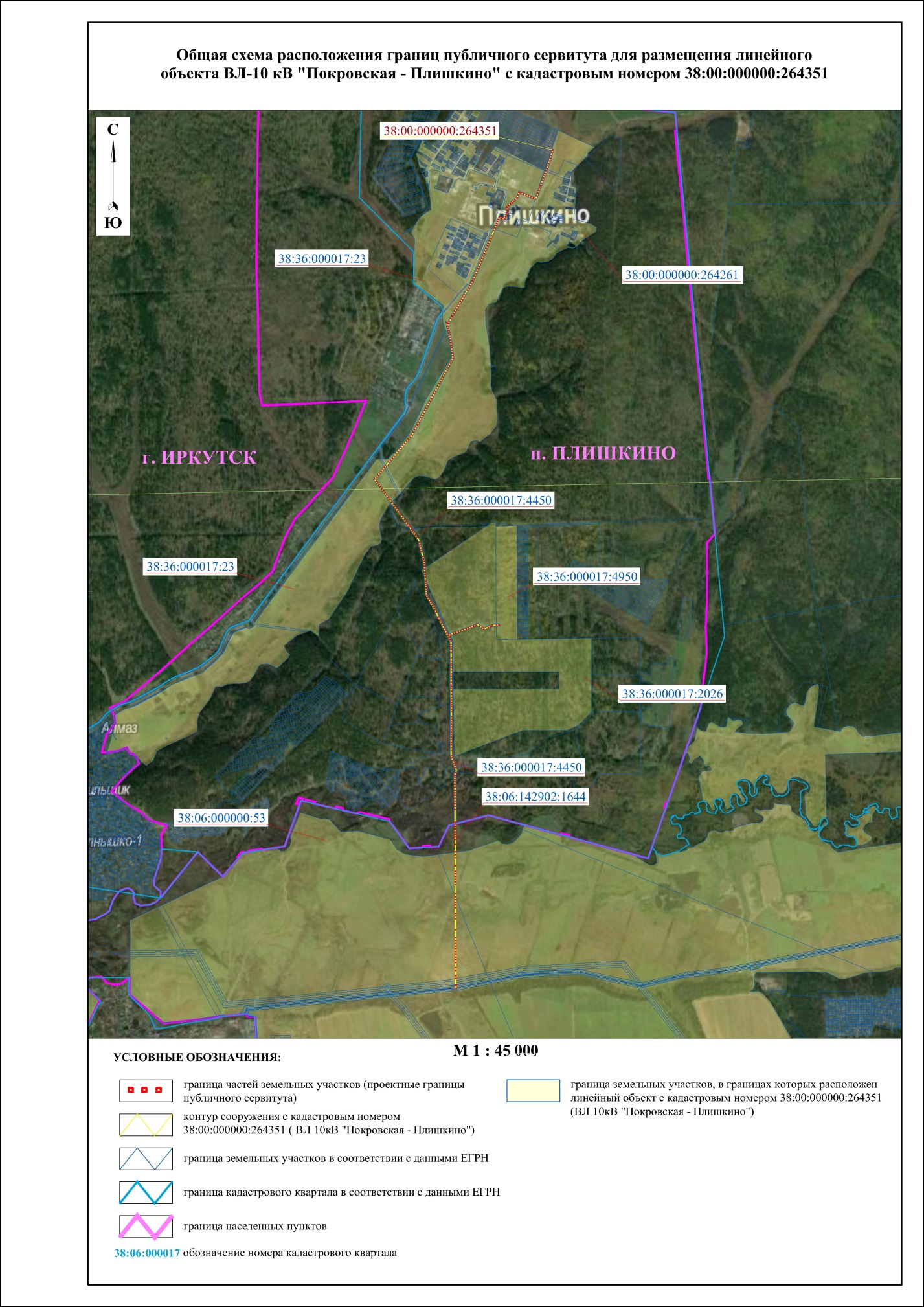 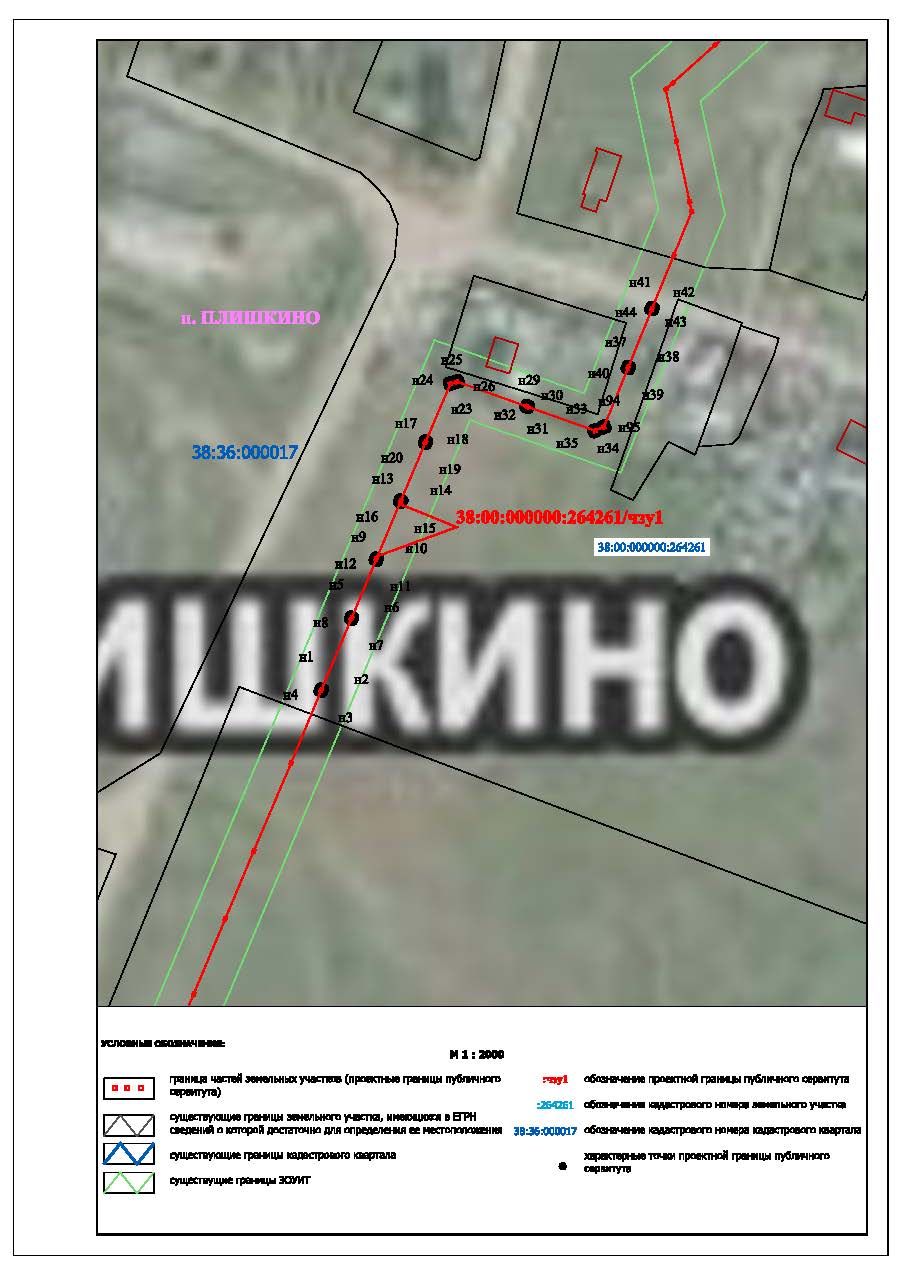 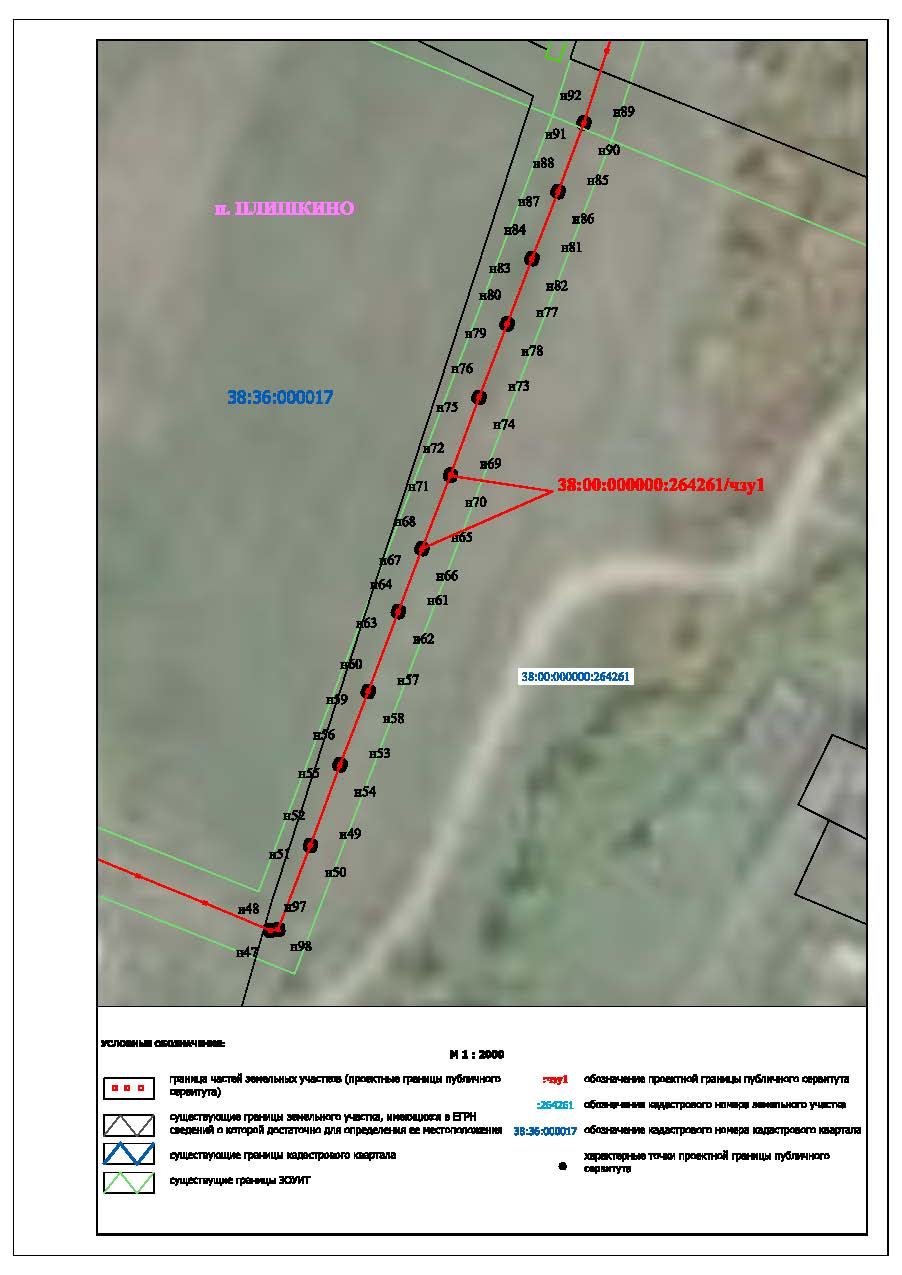 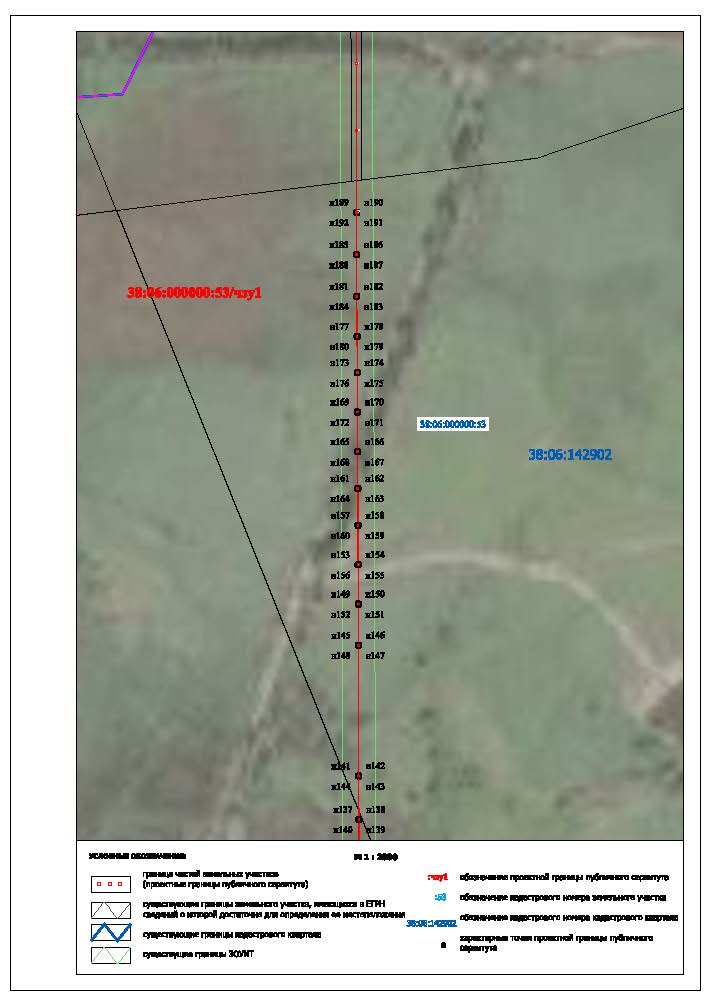 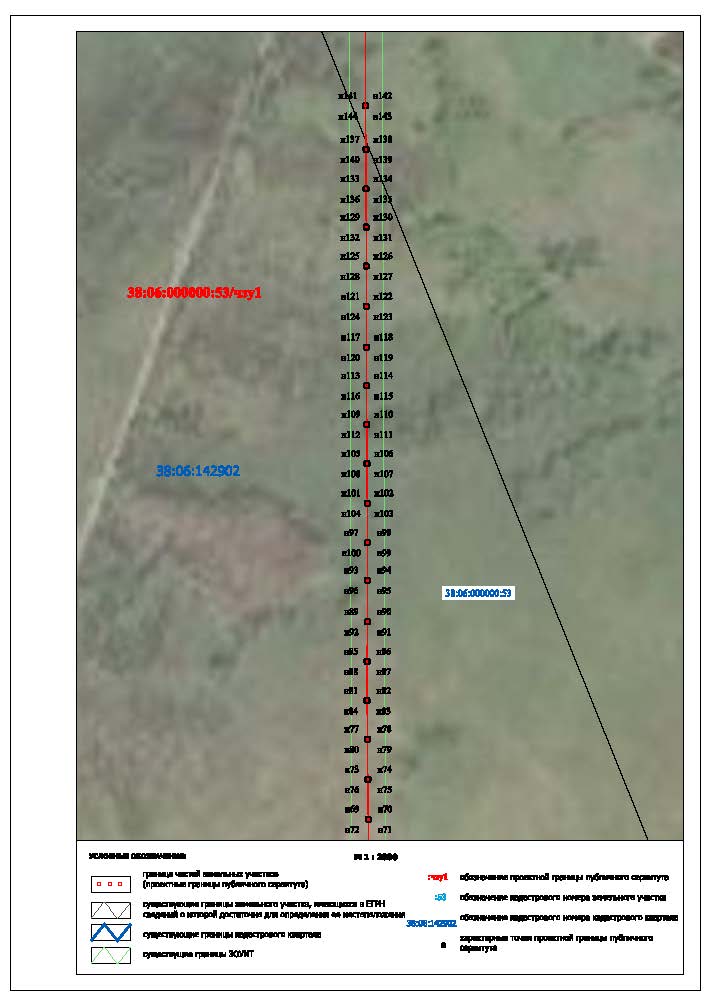 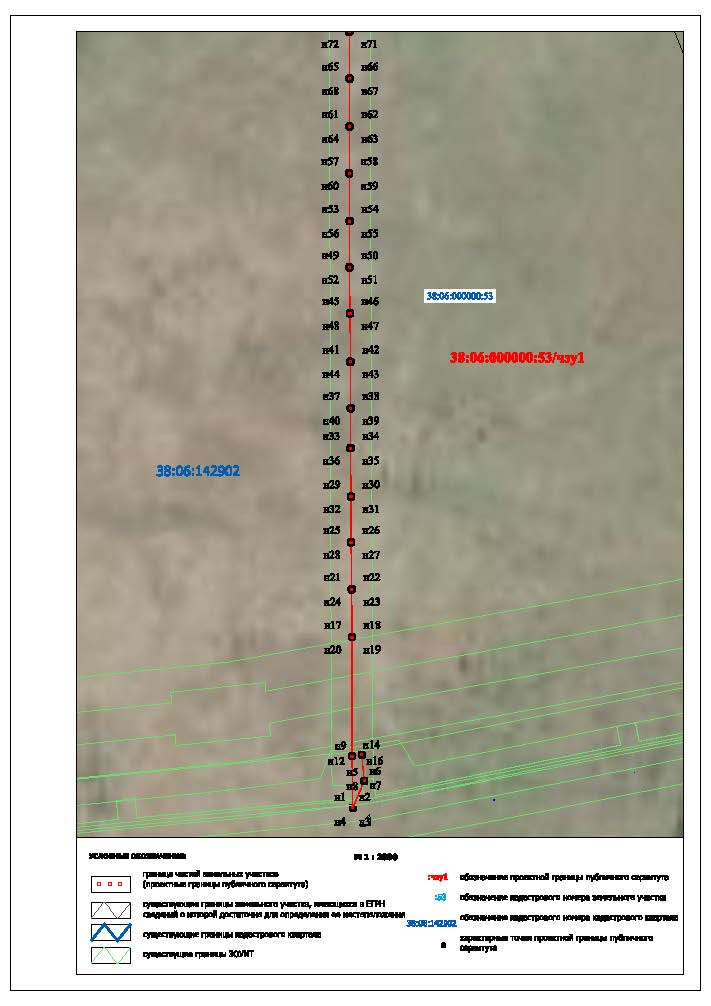 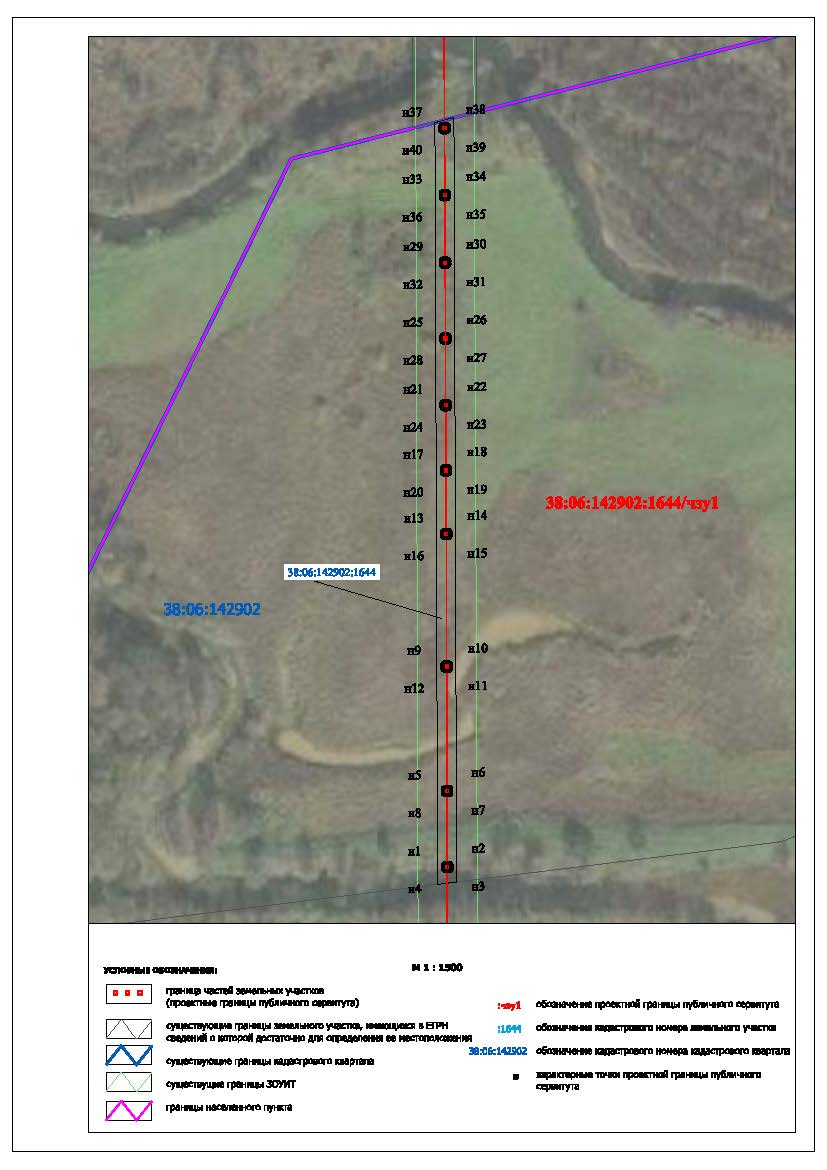 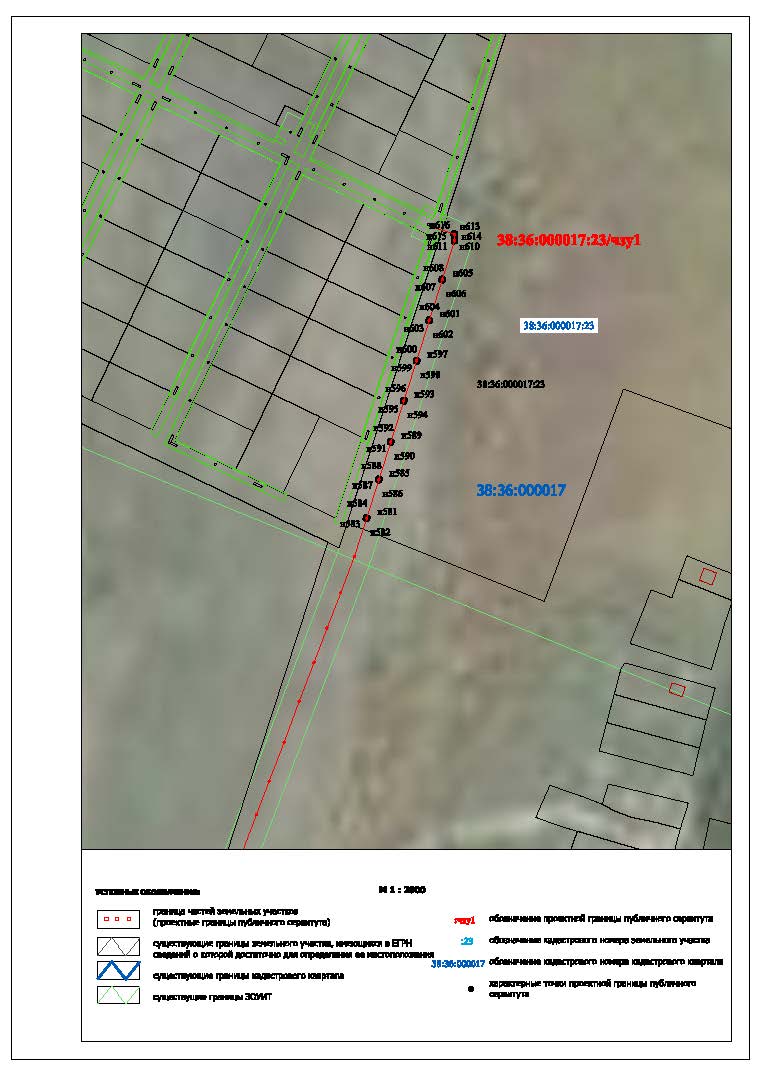 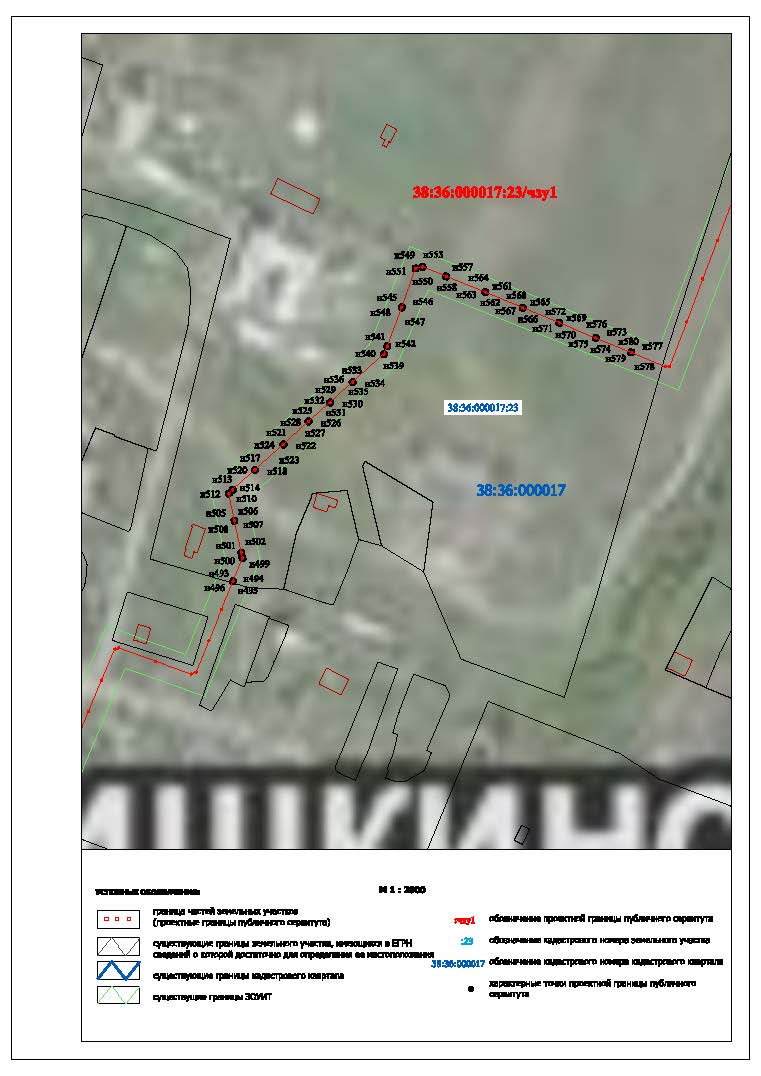 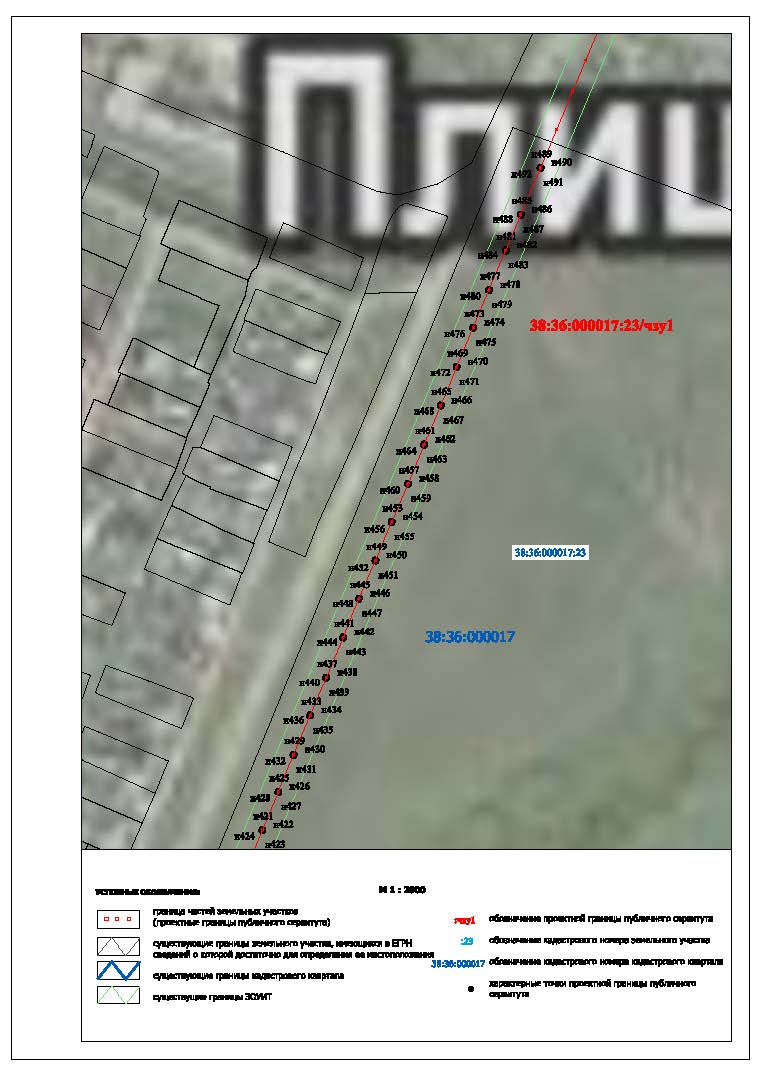 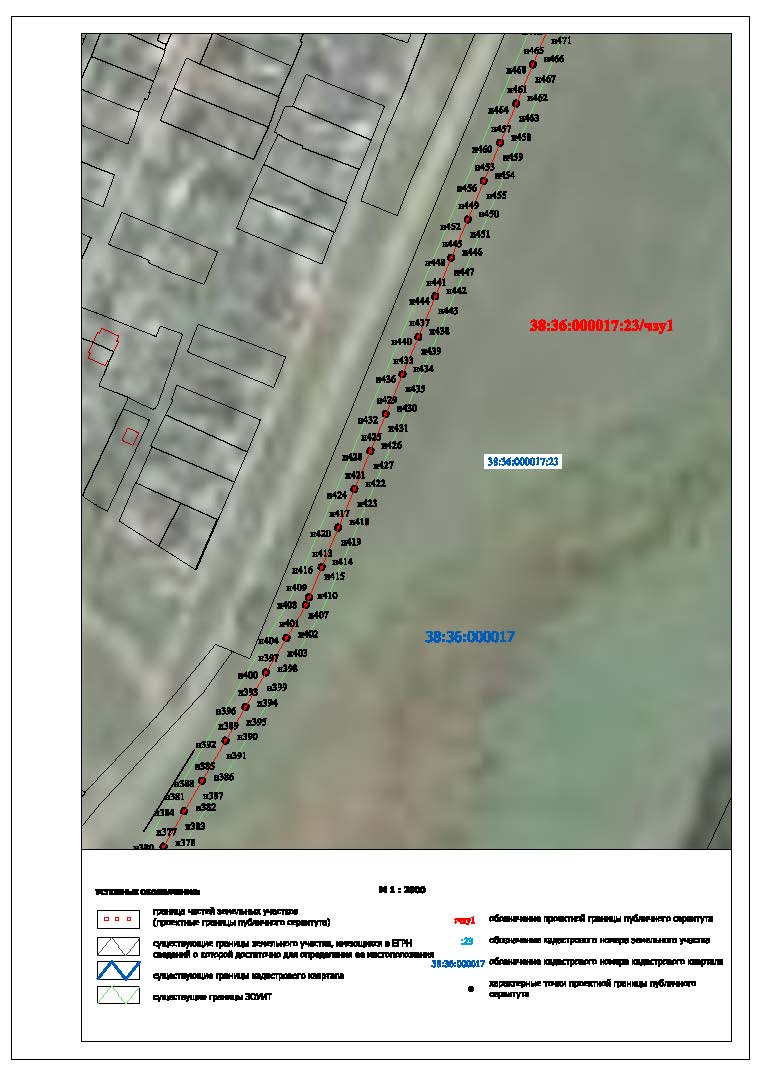 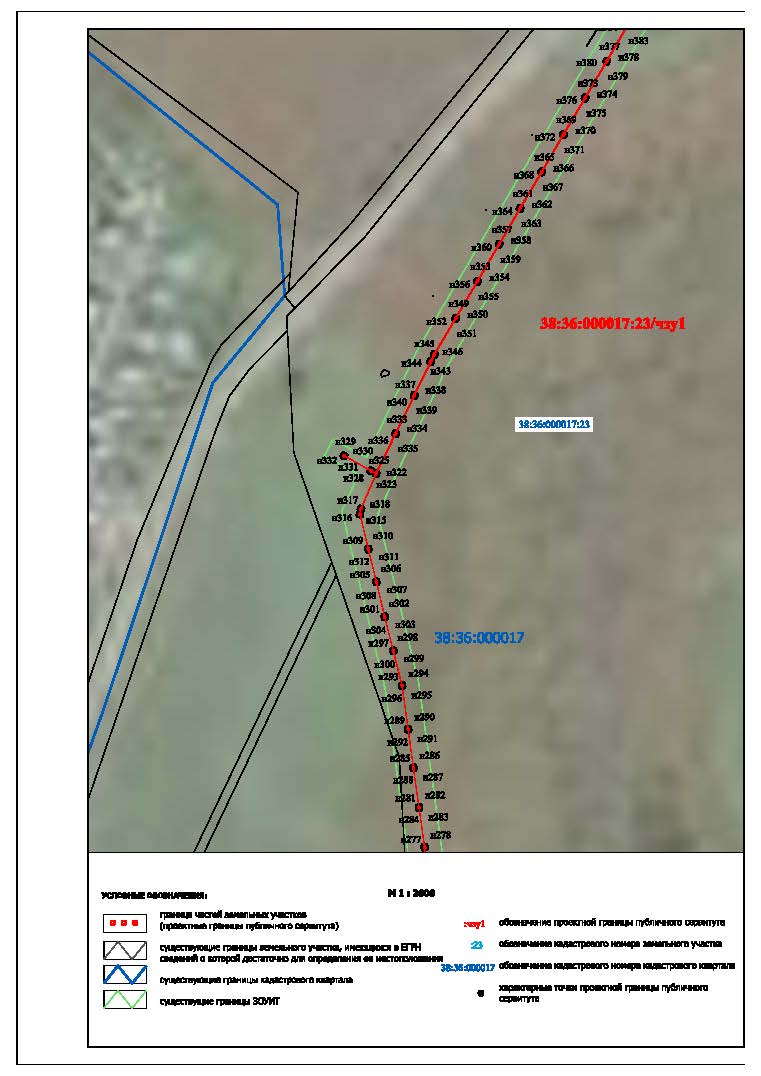 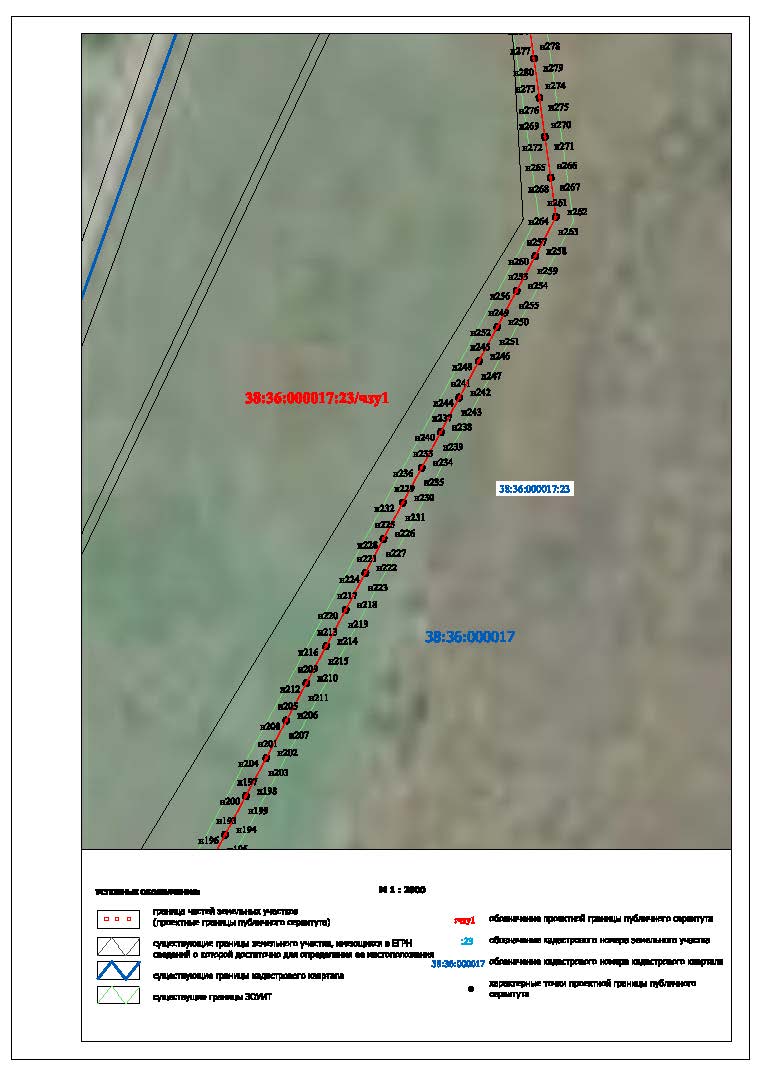 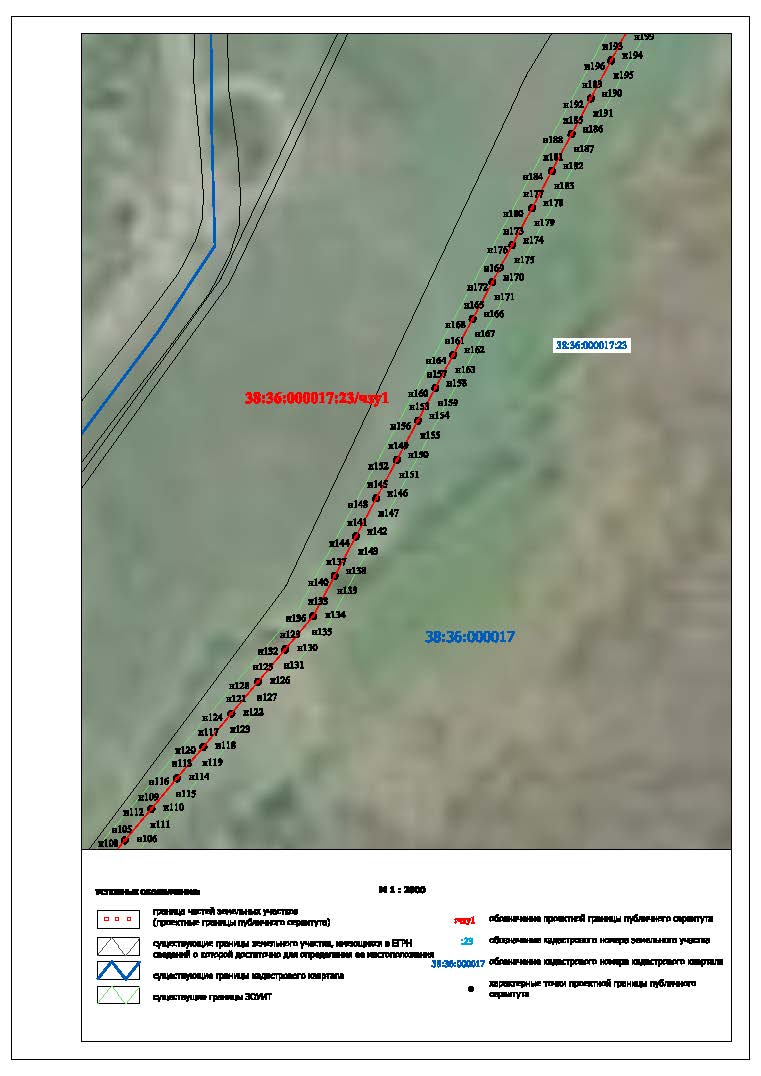 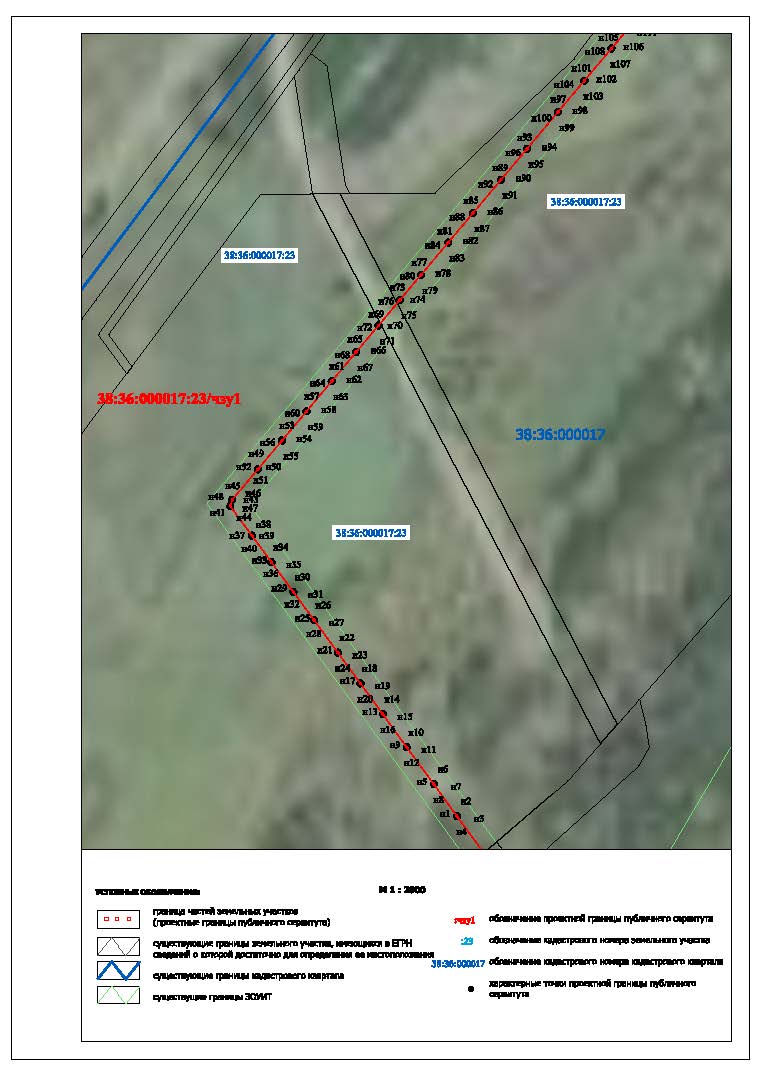 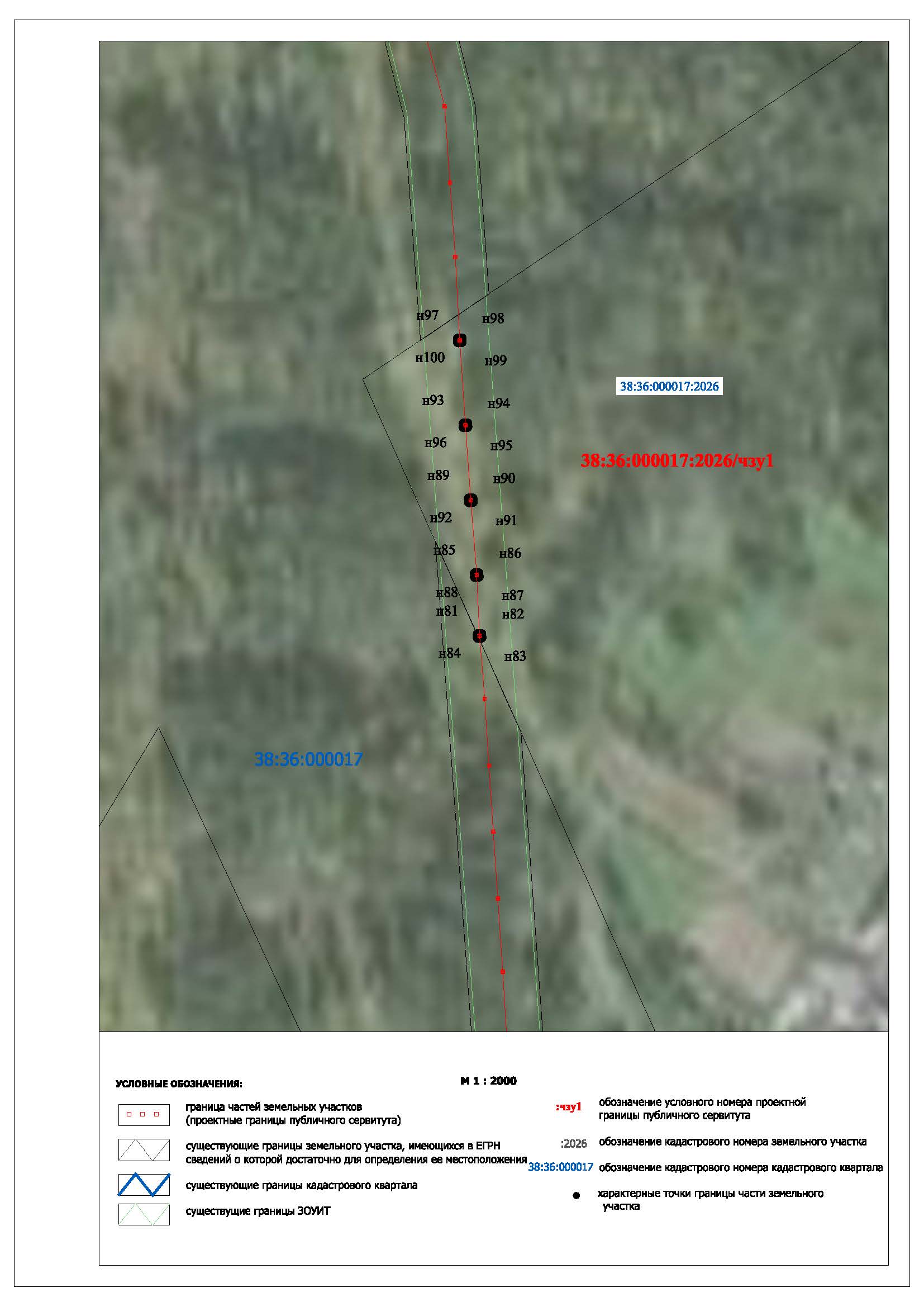 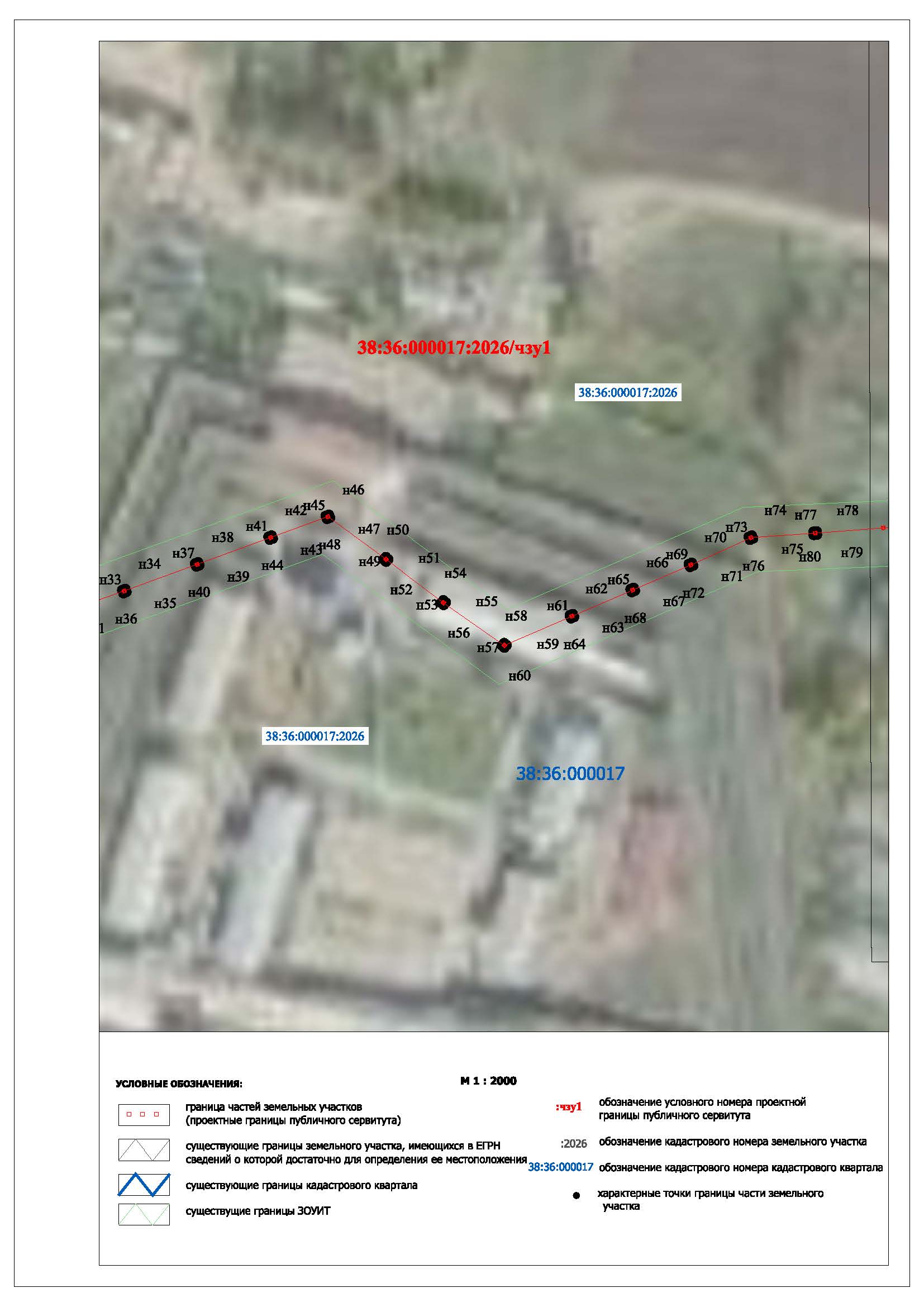 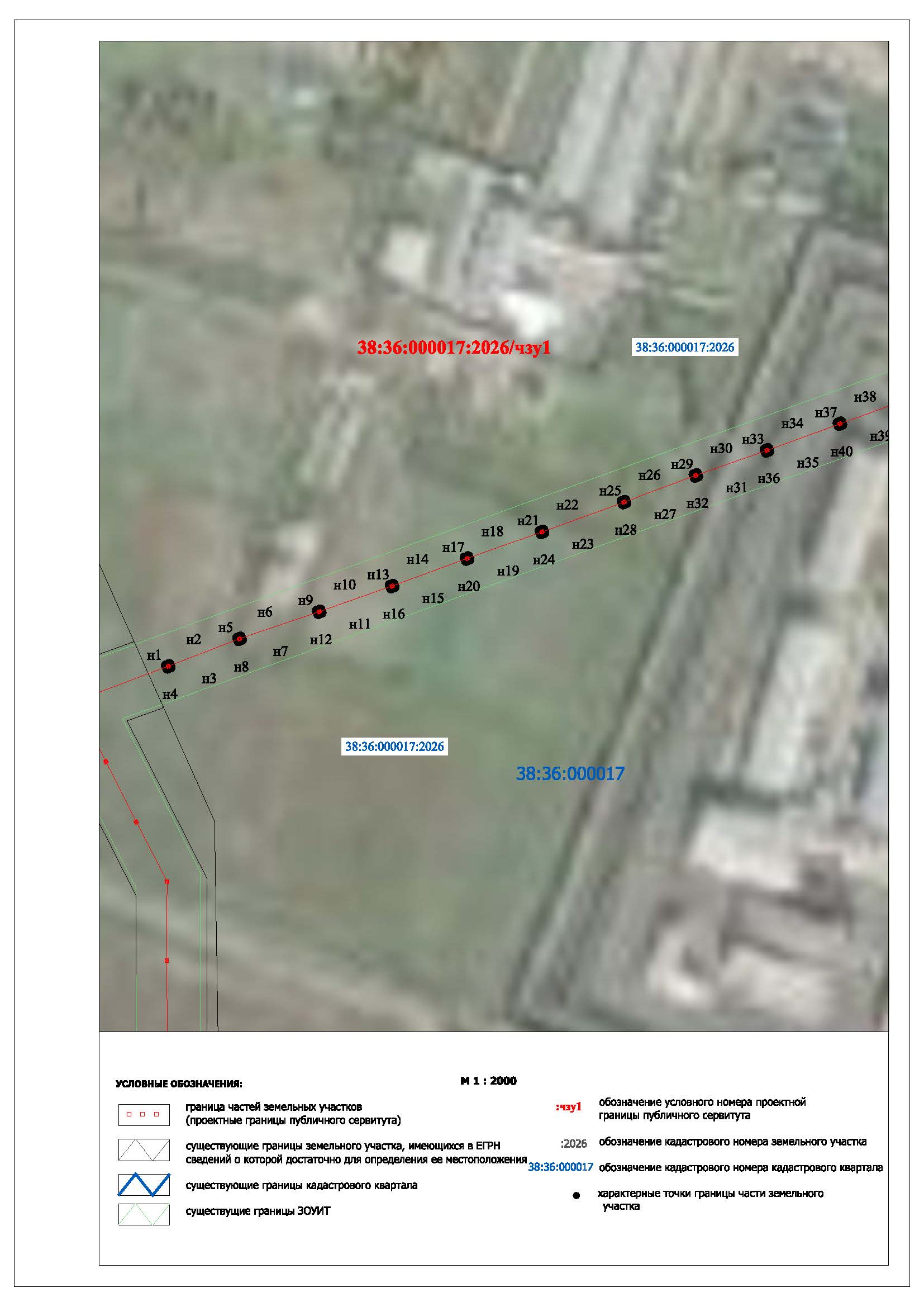 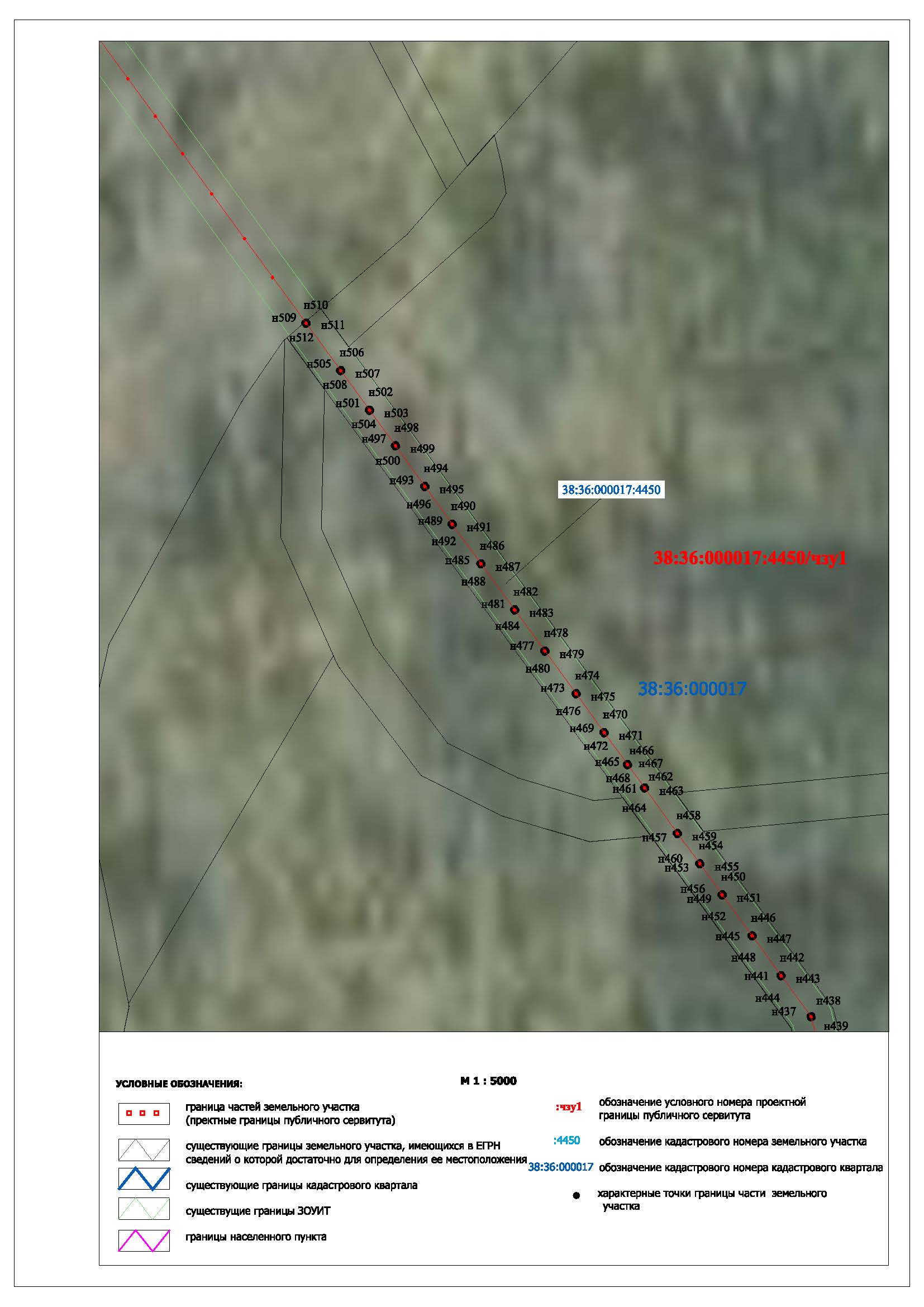 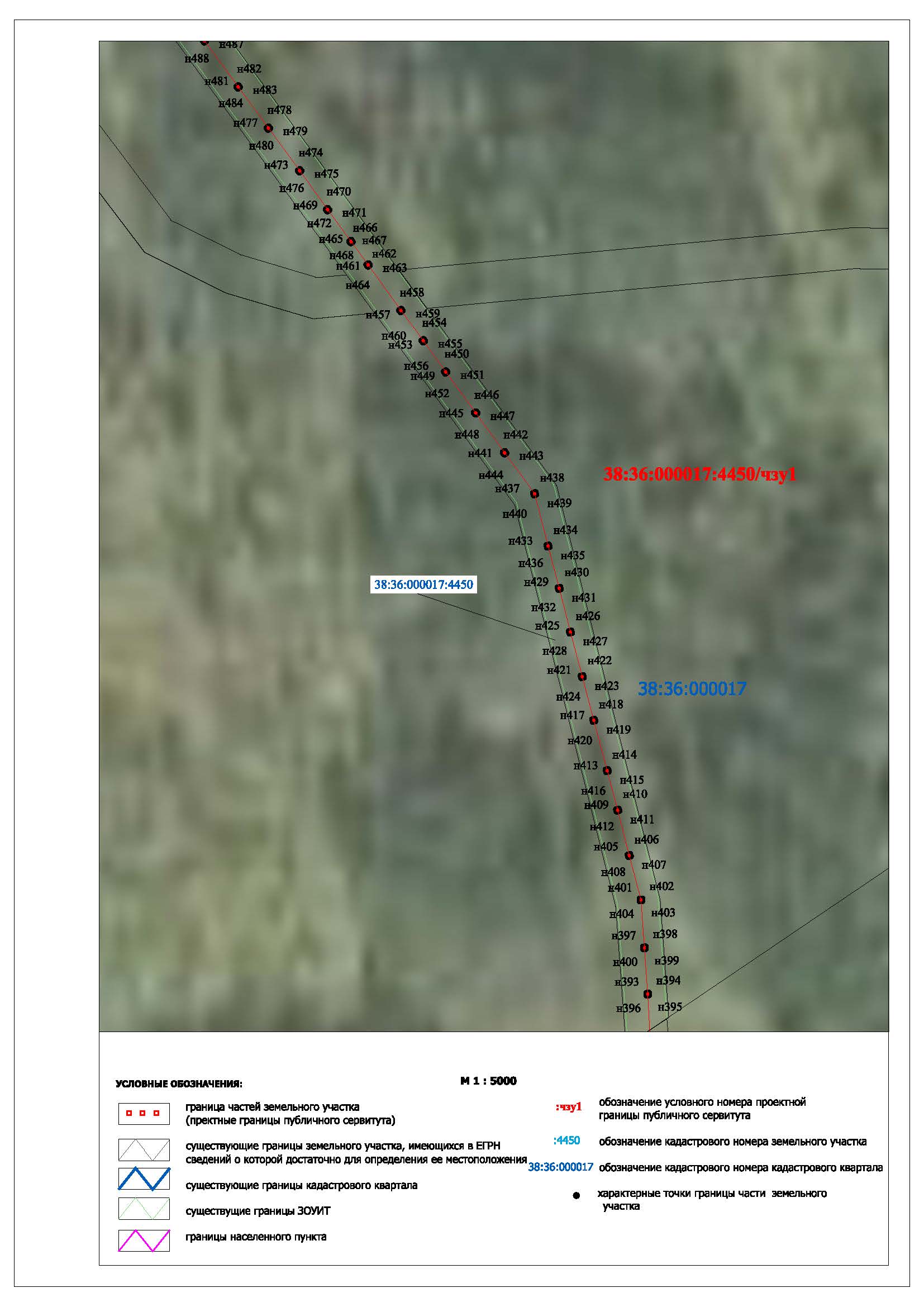 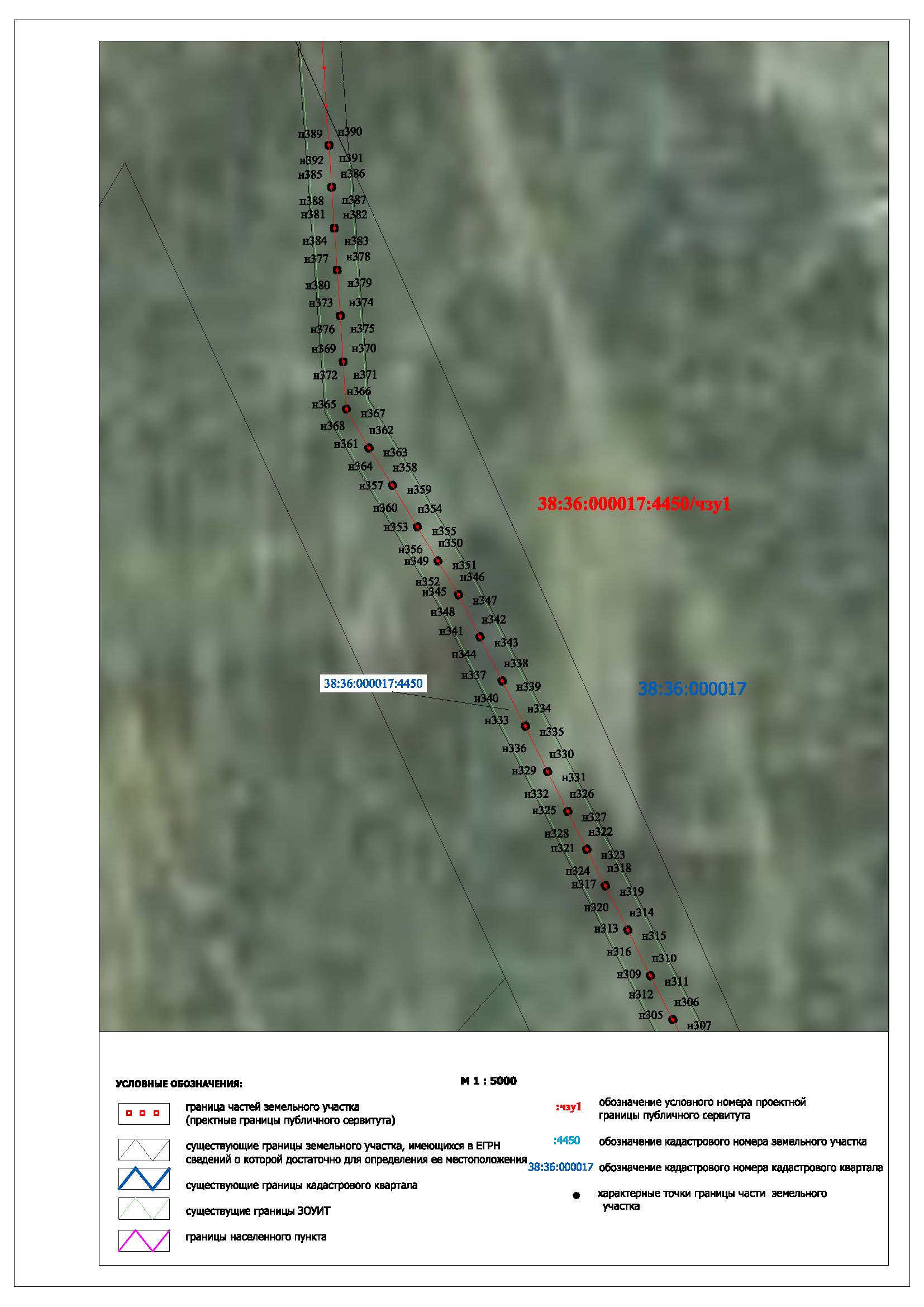 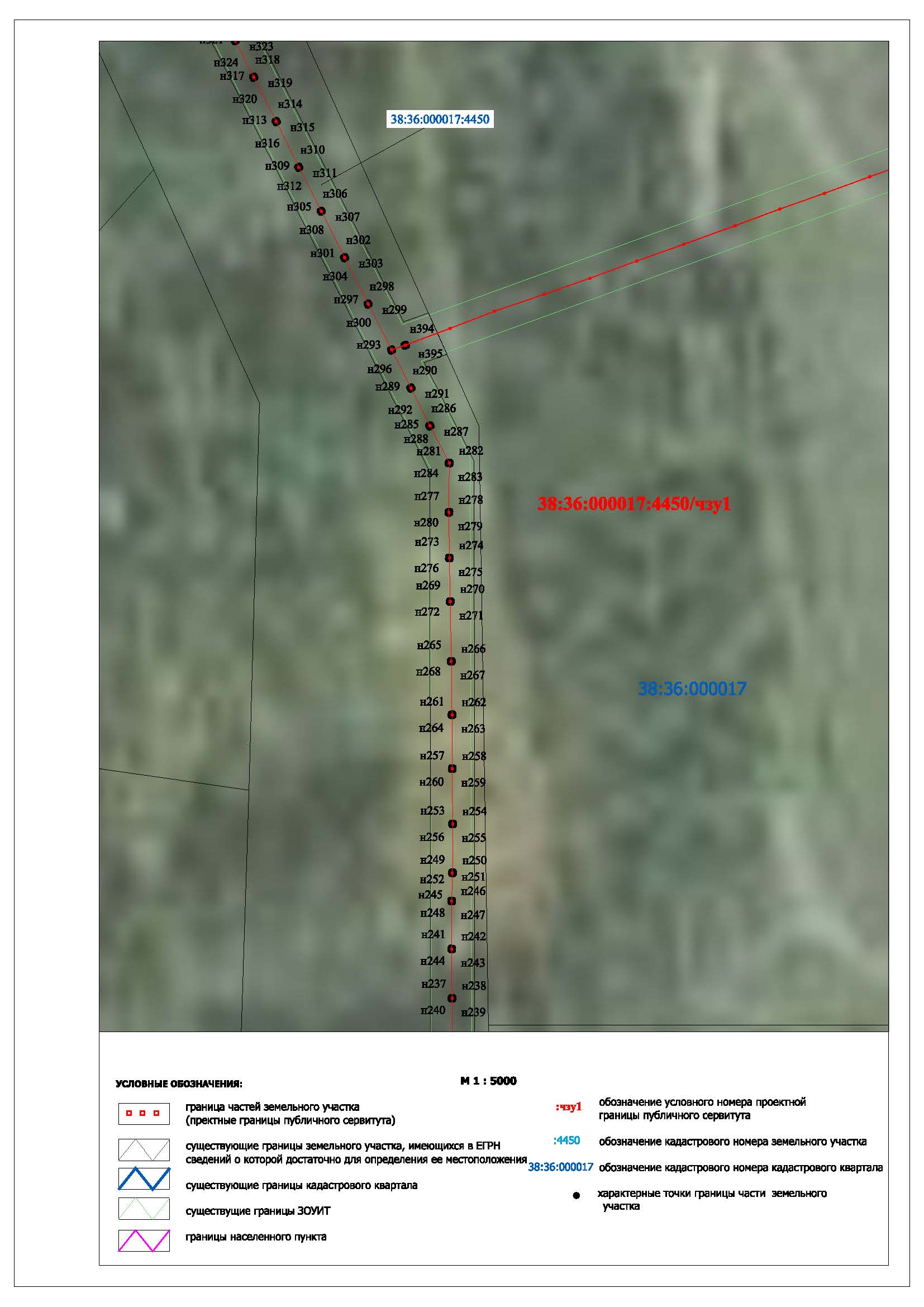 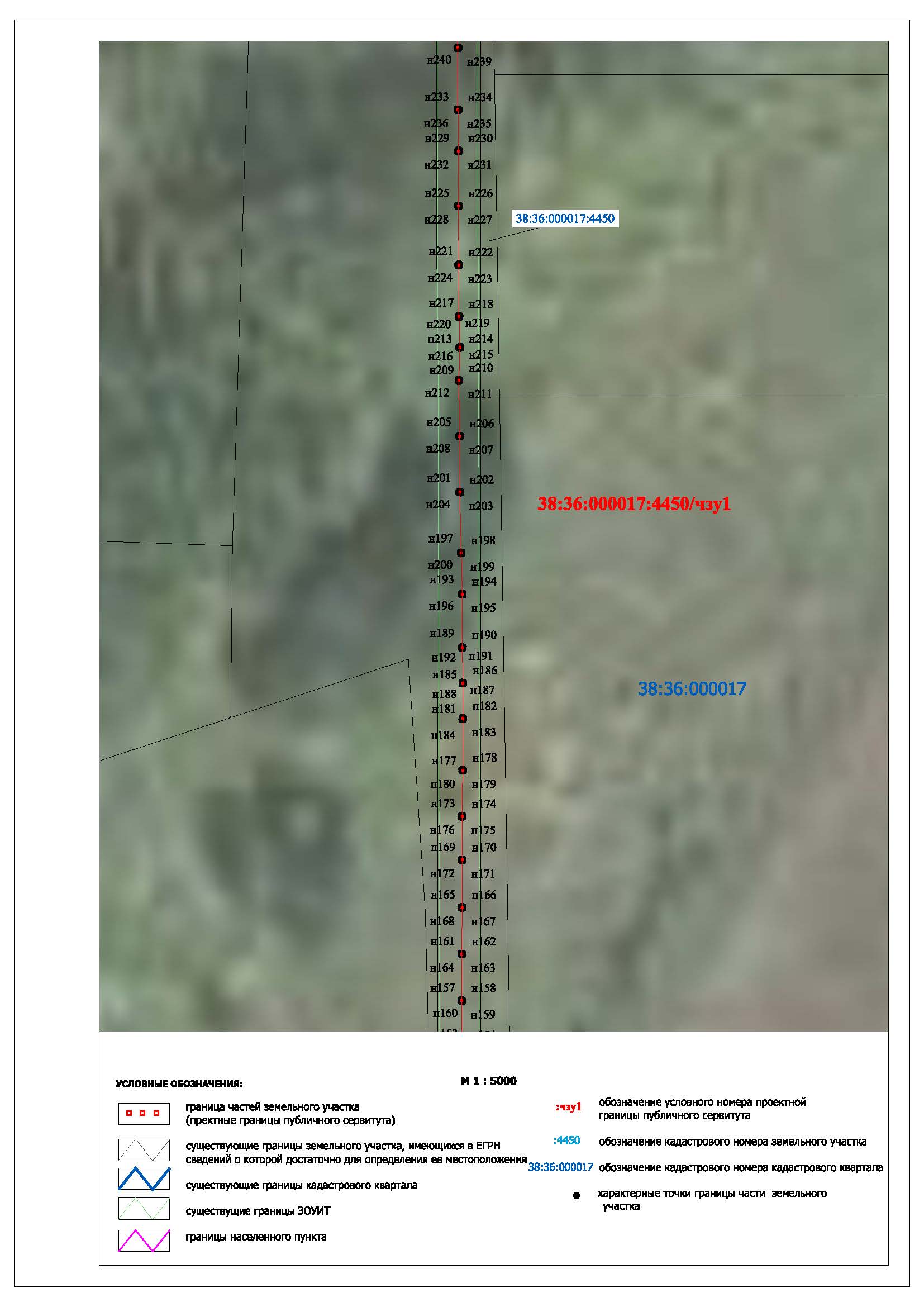 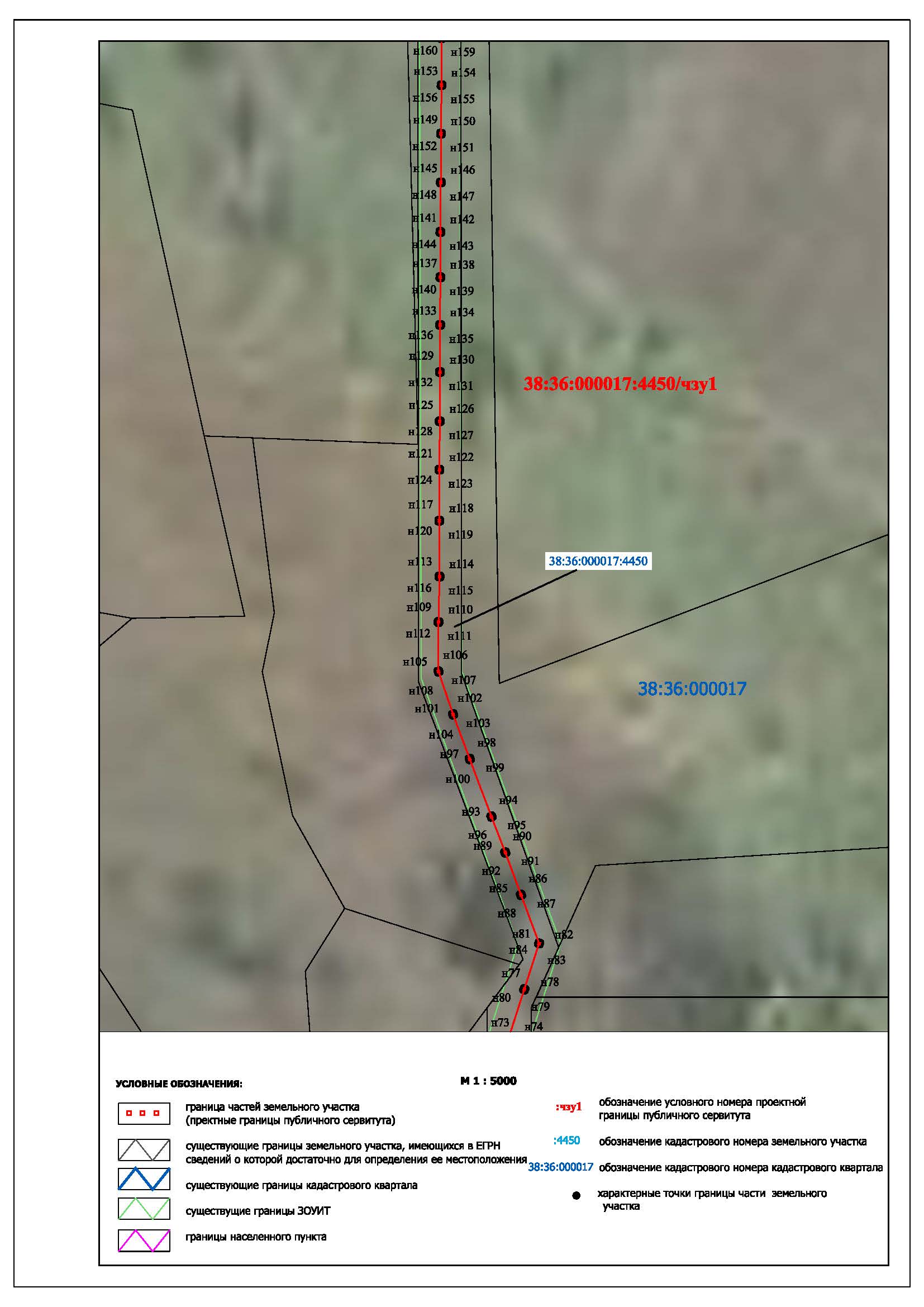 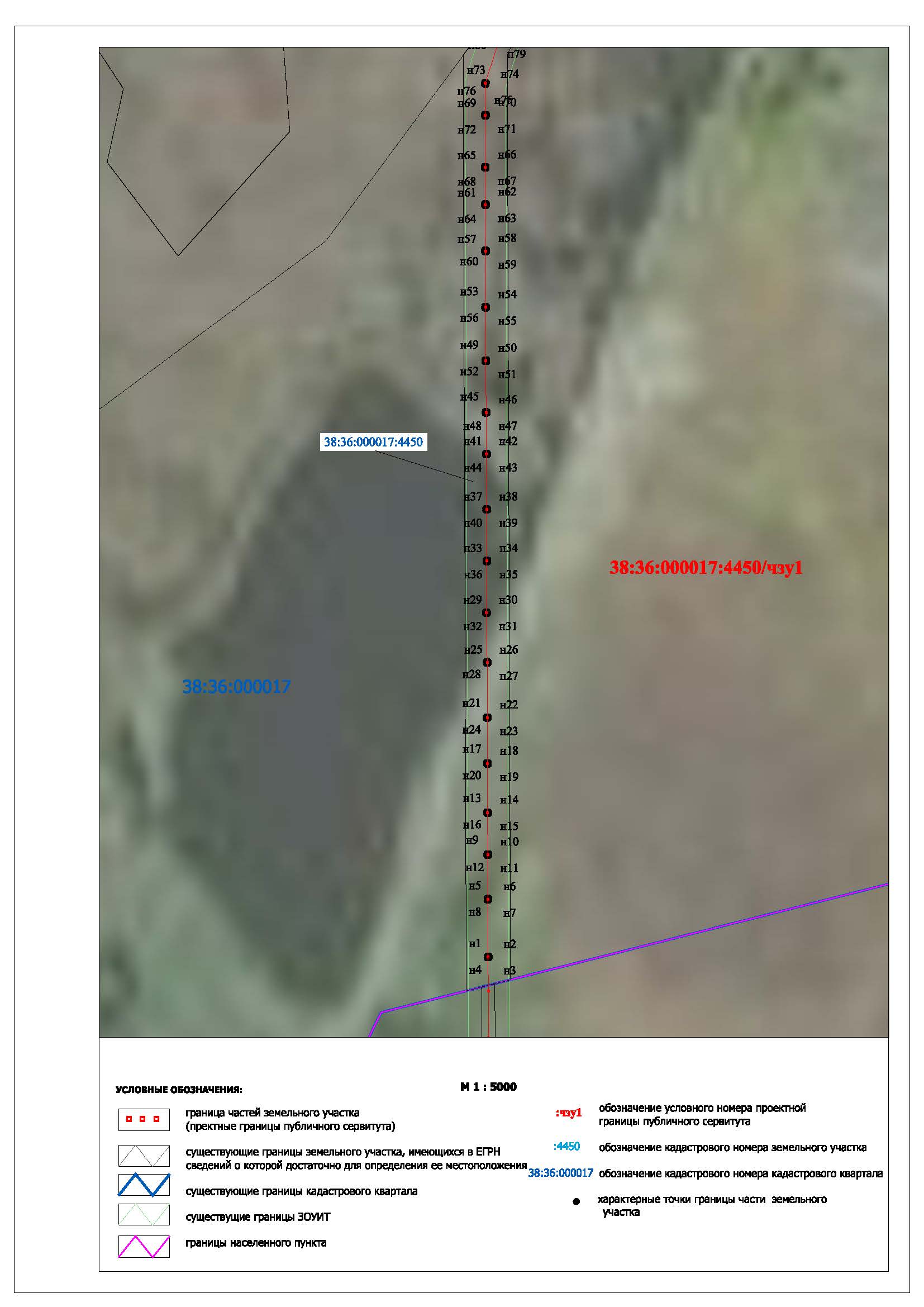 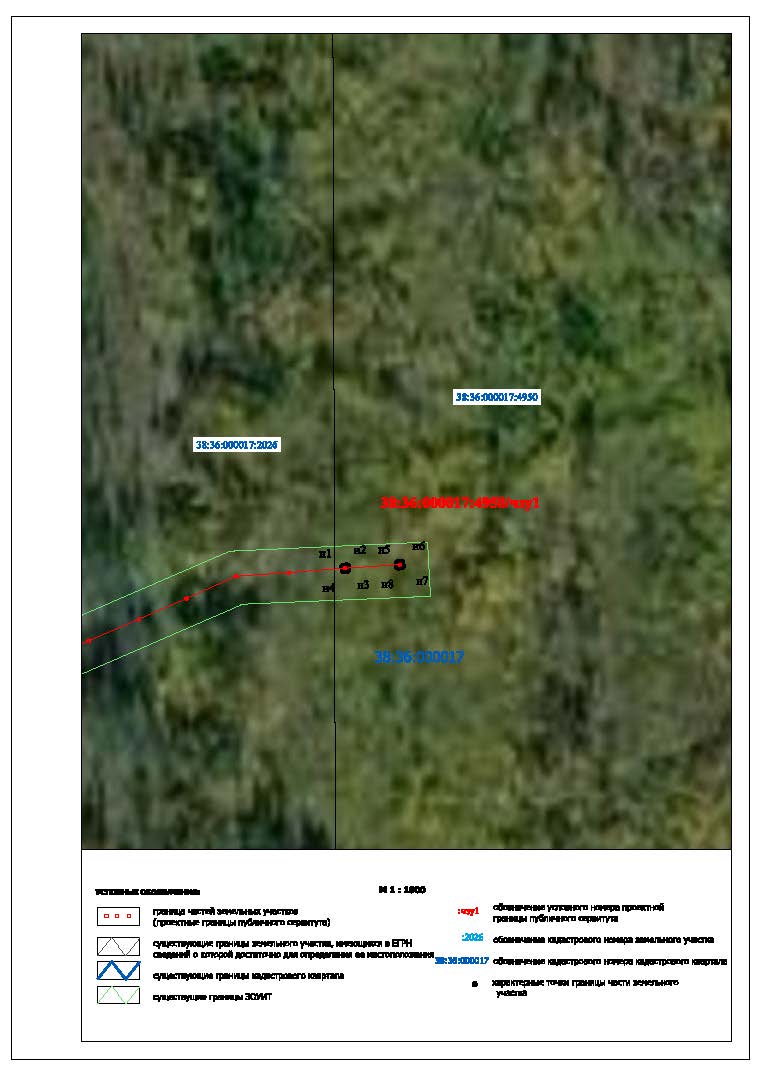 Председатель КУМИ Иркутского района                        М.П. ХалтаеваРОССИЙСКАЯ ФЕДЕРАЦИЯИРКУТСКАЯ ОБЛАСТЬ   ИРКУТСКИЙ РАЙОНДУМАХомутовского муниципального образованияЧетвертый созывРешение24.02.2022 № 61-277 д       с. Хомутово О внесении изменений в решение Думы Хомутовского муниципального образования от 23.12.2021  № 57-262/дВ соответствии со ст.ст. 15, 187 Бюджетного кодекса Российской Федерации, ст.ст. 14, 52 Федерального закона от 06.10.2003 № 131-ФЗ «Об общих принципах организации местного самоуправления в Российской Федерации», ст.ст. 6, 18 Положения о бюджетном процессе в Хомутовском муниципальном образовании, утвержденным решением Думы Хомутовского муниципального образования  от 31.08.2017 № 69-295/д, руководствуясь ст.ст. 35, 69 Устава Хомутовского  муниципального образования, Дума Хомутовского муниципального образованияРЕШИЛА:1. Внести в решение Думы Хомутовского муниципального образования от 23.12.2021 № 57-262/д «О бюджете Хомутовского муниципального образования на 2022 год и на плановый период 2023 и 2024 годов» следующие изменения:1.1. Статью 1 изменить и изложить в следующей редакции:«Статья 11. Утвердить основные характеристики бюджета Хомутовского муниципального образования (далее – бюджет поселения) на 2022 год:1) общий объем доходов - в сумме 264 962,75 тыс. руб., в том числе налоговые и неналоговые доходы в сумме 85 974,88 тыс. руб., безвозмездные поступления в сумме 178 987,87 тыс. руб., из них объем дотации на выравнивание бюджетной обеспеченности из районного бюджет 39 078,30 тыс. руб.;2) общий объем расходов бюджета поселения в сумме 273 498,33 тыс. руб.;3) размер дефицита бюджета поселения в сумме 8 535,58 тыс. руб. или 10,0% общего годового объема доходов бюджета без учета безвозмездных поступлений».1.2. В статью 11 внести следующие изменения: 1.2.1. слова «на 1 января 2023 года в сумме 9 862,68 тыс. руб.» заменить словами «на 1 января 2023 года в сумме 13 069,22 тыс. руб.»; 1.2.2. слова «на 1 января 2024 года в сумме 15 905,28 тыс. руб.» заменить словами «на 1 января 2024 года в сумме 19 270,39 тыс.руб.»;1.2.3. слова «на 1 января 2025 года в сумме 22 198,56 тыс. руб.» заменить словами «на 1 января 2025 года в сумме 25 872,87 тыс.руб.». 1.3. Приложения №№  1, 2, 3, 4, 5, 6, 7, 8, 9,10, 11, 12, 13, 14 изложить в новой редакции (прилагаются).2. Установить, что превышение дефицита бюджета Хомутовского муниципального образования над ограничениями, установленными статьей 92.1. Бюджетного кодекса Российской Федерации, осуществлено в пределах суммы снижения остатков средств на счетах по учету средств бюджета в объеме 2 089,96 тыс. рублей.3. Дефицит бюджета без учета суммы, указанной в пункте 2 настоящего Решения, составит 6 445,62 тыс. руб. или 7,5%.4.  Опубликовать данное решение в установленном законом порядке.5. Контроль за выполнением данного решения возложить на комиссию по бюджету, ценообразованию и социально-экономическому развитию и ресурсообеспечению Думы Хомутовского муниципального образования.Исполняющий обязанности                                  Заместитель председателя                                                                                            Главы администрации Хомутовского                  Думы Хомутовского                                                                                                   муниципального образования                           муниципального образования                                   А.В.Иваненко                                                    А.К.ВетровРОССИЙСКАЯ ФЕДЕРАЦИЯИРКУТСКАЯ ОБЛАСТЬ   ИРКУТСКИЙ РАЙОНДУМАХомутовского муниципального образованияЧетвертый созывРешение24.02.2022 № 61-278 д       с. Хомутово Об отчете о выполнении Прогнозного плана (программы) приватизации муниципального имущества Хомутовского муниципального образования за 2021 год Заслушав и обсудив отчет о выполнении Прогнозного плана приватизации муниципального имущества Хомутовского муниципального образования за 2020 год, руководствуясь Федеральным законом от 21.12.2001 № 178-ФЗ «О приватизации государственного и муниципального имущества», Положением о приватизации муниципального имущества Хомутовского муниципального образования, утвержденным решением Думы Хомутовского муниципального образования от 29.05.2009 № 05-20/дсп, Уставом Хомутовского муниципального образования, Дума Хомутовского муниципального образования РЕШИЛА:1.	Принять к сведению отчет о выполнении Прогнозного плана (программы) приватизации муниципального имущества Хомутовского муниципального образования за 2021 год  (Приложение). 2.	Настоящее решение, а также отчет о выполнении Прогнозного плана приватизации муниципального имущества Хомутовского муниципального образования  за 2021 год опубликовать в установленном законом порядке. 3. Контроль за исполнением данного решения возложить на комиссию по бюджету, ценообразованию, социально-экономическому развитию и ресурсообеспечению Думы Хомутовского муниципального образования.                                                                               Приложение  к решению Думы Хомутовского муниципального образования 24.02.2022_№61-278 дОтчет
о выполнении Прогнозного плана (Программы) приватизации муниципального имущества
Хомутовского муниципального образования за 2021 годВ течение 2021 года приватизация муниципального имущества Хомутовского муниципального образования осуществлялась в соответствии                с Прогнозным планом (Программы) приватизации муниципального имущества Хомутовского  муниципального образования на 2021 год (далее по тексту - Прогнозный план приватизации), утвержденным решением Думы Хомутовского муниципального образования от 24.12.2020 № 44-200/д. В 2021 году, путем продажи муниципального имущества на аукционе, в бюджет Хомутовского муниципального образования поступило  2 832 092  (Два миллиона восемьсот тридцать две тысячи девяносто два) рубля 0 копеек, в том 00 числе:Движимое имущество:                                                     1.1. Иное                                              1.2. Транспортные средства:          Цена выкупа: 303 500 (Триста три тысячи пятьсот) рубля  00 копеек.Недвижимое имущество:       Цена выкупа объектов недвижимого имущества составила: 2 528 592 (Два миллиона пятьсот двадцать восемь тысяч пятьсот девяносто два) рубля 00 копеек.        Не состоялись аукционы по 2-м имущественным комплексам недвижимого имущества и по 4-м объектам движимого имущества по причине отсутствия заявок, а именно:        1. Недвижимое имущество:2. Движимое имущество:2.1. Транспортные средства2.2. ИноеДоля приватизированных муниципальных предприятий в общем объеме приватизированных объектов муниципальной собственности Хомутовского муниципального образования за 2021 год отсутствует.                                              И.о.начальника отдела градостроительства, земельных и имущественных отношений                                   Е.С.КолмаченкоРОССИЙСКАЯ ФЕДЕРАЦИЯИРКУТСКАЯ ОБЛАСТЬ   ИРКУТСКИЙ РАЙОНДУМАХомутовского муниципального образованияЧетвертый созывРешение24.02.2022 № 61-279 д       с. Хомутово О внесении изменений в решение Думы Хомутовского муниципального образования от 23.12.2021 № 57-263/д В соответствии с Федеральным законом от 21.12.2001 № 178-ФЗ «О приватизации государственного и муниципального имущества», ст. 14 Федерального закона от 06.10.2003 № 131-ФЗ «Об общих принципах организации местного самоуправления в Российской Федерации», Решением Думы Хомутовского муниципального образования от 29.05.2009 № 05-20/дсп «Об утверждении положения о приватизации муниципального имущества Хомутовского муниципального образования», руководствуясь Уставом Хомутовского муниципального образования, Дума Хомутовского муниципального образованияРЕШИЛА:Внести в решение Думы Хомутовского муниципального образования от 23.12.2021 № 57-263/д «Об утверждении Прогнозного плана (программы) приватизации муниципального имущества Хомутовского муниципального образования на 2022 год» следующие изменения:Приложение изменить и изложить в новой редакции (Приложение).Опубликовать настоящее решение в установленном законом порядке.3.  Контроль за исполнением данного решения возложить на комиссию по бюджету, ценообразованию, социально-экономическому развитию и ресурсообеспечению Думы Хомутовского муниципального образования.                                                Исполняющий обязанности	                                  Заместитель председателя                                                                                 Главы администрации Хомутовского                  Думы Хомутовскогомуниципального образования                               муниципального образования                                   А.В.Иваненко                                                    А.К.Ветров                                                                                                                  Приложение  к решению Думы Хомутовского муниципального образования 24.02.2022 № 61-279 дПрогнозный план (программа) приватизации муниципального имуществаХомутовского муниципального образования на 2022 годРаздел 1. Движимое имуществоРаздел 2. Движимое имущество2.1. ИноеРаздел 3. Недвижимое имущество                                И.о. начальника отдела градостроительства,                                                                                        земельных и имущественных отношений                                Е.С. КолмаченкоРОССИЙСКАЯ ФЕДЕРАЦИЯИРКУТСКАЯ ОБЛАСТЬ   ИРКУТСКИЙ РАЙОНДУМАХомутовского муниципального образованияЧетвертый созывРешение24.02.2022 № 61-279 д       с. Хомутово Об участии Думы Хомутовского муниципального образования в ежегодном областном конкурсе на лучшую организацию работы представительного органа муниципального образования Иркутской областиНа основании Положения о проведении ежегодного областного конкурса на лучшую организацию работы представительного органа муниципального образования Иркутской области, утвержденного Постановлением Законодательного Собрания Иркутской области от 19 июня 2019 г. N 16/40-ЗС "Об утверждении Положения о проведении ежегодного областного конкурса на лучшую организацию работы представительного органа муниципального образования Иркутской области", руководствуясь ст. 35  Устава Хомутовского муниципального образования, Дума Хомутовского муниципального образованияРЕШИЛА: 1. Принять участие в ежегодном областном конкурсе на лучшую организацию работы представительного органа муниципального образования Иркутской области.2. Опубликовать настоящее решение в установленном законом порядке.3. Контроль за исполнением данного решения возложить на комиссию по Уставу, регламенту и депутатской этике Думы Хомутовского муниципального образования (О.И. Романова).                                                 Исполняющий обязанности	                                  Заместитель председателя                                                                                 Главы администрации Хомутовского                  Думы Хомутовскогомуниципального образования                               муниципального образования                                   А.В.Иваненко                                                    А.К.Ветров    Февраль
      2022г.№ 5Учредитель газеты – администрация Хомутовского муниципального образования21.02.2022  № 32 о/дN п/пВид профилактического мероприятияНаименование мероприятияСрок реализации мероприятияОтветственный исполнитель123451.Информирование контролируемых лиц и иных заинтересованных лиц по вопросам соблюдения обязательных требованийРазмещение  информации в сфере муниципального контроля  соблюдения благоустройства на официальном сайте администрации Хомутовского муниципального образования в сети «Интернет», в средствах массовой информации (газета «Хомутовский вестник») и в иных формах следующих сведений:- тексты нормативных правовых актов, регулирующих осуществление муниципального контроля в сфере благоустройства;- сведения об изменениях, внесенных в нормативные правовые акты, регулирующие осуществление муниципального контроля в сфере благоустройства, о сроках и порядке их вступления в силу;- перечень нормативных правовых актов с указанием структурных единиц этих актов, содержащих обязательные требования, оценка соблюдения которых является предметом муниципального контроля в сфере благоустройства, а также информацию о мерах ответственности, применяемых при нарушении обязательных требований, с текстами в действующей редакции;- утвержденные проверочные листы в формате, допускающем их использование для самообследования;- перечень индикаторов риска нарушения требований Правил благоустройства, порядок отнесения объектов контроля к категориям риска;- перечень объектов контроля, учитываемых в рамках формирования ежегодного плана контрольных мероприятий, с указанием категории риска;- программу профилактики рисков причинения вреда и план проведения плановых контрольных мероприятий;- сведения о способах получения консультаций по вопросам соблюдения обязательных требований;- сведения о порядке досудебного обжалования решений контрольного (надзорного) органа, действий (бездействия) его должностных лиц;- доклады, содержащие результаты обобщения правоприменительной практики органа муниципального контроля в сфере благоустройства; 07.08.2022При внесении изменений в законодательствоПостоянно Специалисты отдела муниципального земельного, лесного  контроля  и соблюдения  правил благоустройства администрации Хомутовского муниципального образования2.Объявление предостереженияНаправление контролируемому лицу предостережения о недопустимости нарушения требований Правил благоустройстваПри наличии сведений о готовящихся нарушениях требований Правил благоустройства или о признаках нарушений требований Правил благоустройства и (или) в случае отсутствия подтвержденных данных о том, что нарушение требований Правил благоустройства причинило вред (ущерб) охраняемым законом ценностям либо создало угрозу причинения вреда (ущерба) охраняемым законом ценностямУполномоченные должностные лица отдела муниципального земельного, лесного  контроля  и соблюдения  правил благоустройства администрации Хомутовского муниципального образования3.КонсультированиеКонсультирование контролируемых лиц и их представителей посредством дачи разъяснений по вопросам, связанным с организацией и осуществлением муниципального контроля в сфере благоустройства:в устной форме (по телефону, посредством видео-конференц-связи, на личном приеме, либо в ходе проведения профилактических мероприятий, контрольных мероприятий);в письменной форме (в ответ на письменные обращения контролируемых лиц и их представителей о предоставлении информации об организации и осуществлении муниципального контроля в сфере благоустройства)ПостоянноУполномоченные должностные лица отдела муниципального земельного, лесного  контроля  и соблюдения  правил благоустройства администрации Хомутовского муниципального образования 4Профилактический визитО проведении обязательного профилактического визита контролируемое лицо должно быть уведомлено не позднее чем за пять рабочих дней до даты его проведения.Уполномоченные должностные лица отдела муниципального земельного, лесного  контроля  и соблюдения  правил благоустройства администрации Хомутовского муниципального образования администрации№п/пНаименование показателяЗначение показателя в %1Наличие информации, обязательной к размещению на официальном сайте администрации Хомутовского муниципального образования 100%2Внесение информации о проводимых проверках юридических лиц и индивидуальных предпринимателей и их результатах в ФГИС «Единый реестр проверок»100%3Информирование подконтрольных субъектов по вопросам соблюдения обязательных требований, в том числе посредством проведения разъяснительной работы в средствах массовых информации, на официальном сайте Хомутовского муниципального образованияНе менее 2 раза.                                     Начальник отдела градостроительства, земельных и имущественных отношений                     Ю.В. Тюкавкина                                                                                                               ""20г.(подпись заявителя)(расшифровка подписи заявителя)домдом,,корпус (владение, строение)корпус (владение, строение), кв., кв.,,из жилого (нежилого) в нежилое (жилое)из жилого (нежилого) в нежилое (жилое)(ненужное зачеркнуть)(ненужное зачеркнуть)(ненужное зачеркнуть)(ненужное зачеркнуть)РЕШИЛ ():(наименование акта, дата его принятия и номер)а) перевести изжилого (нежилого) в нежилое (жилое) без предварительных условий;(ненужное зачеркнуть)(должность лица, подписавшего уведомление)(подпись)(расшифровка подписи)“”20г.Приложение №1к постановлению администрации Хомутовского муниципального образования №___от21.02.2022_ № _35 о/д_QR-кодНаименование вида контроля, внесенного в единый реестр видов федерального государственного контроля (надзора), регионального государственного контроля (надзора), муниципального контроляМуниципальный земельный контрольНаименование контрольного (надзорного) органаАдминистрация Хомутовского муниципального образованияРеквизиты нормативно-правового акта о проведении контрольного (надзорного) мероприятияРаспоряжение Администрации Хомутовского муниципального образования о проведении проверки Вид контрольного (надзорного) мероприятия, за исключением случая, если форма проверочного листа утверждается в отношении конкретного контрольного (надзорного) мероприятияДата заполнения проверочного листаОбъект государственного контроля (надзора), муниципального контроля, в отношении которого проводится контрольное (надзорное) мероприятиеФамилия, имя и отчество (при наличии) гражданина или индивидуального предпринимателя,        его идентификационный номер налогоплательщика и (или) основной государственный регистрационный номер индивидуального предпринимателя, адрес регистрации гражданина или индивидуального предпринимателя, наименование юридического лица, его идентификационный номер налогоплательщика и (или) основной государственный регистрационный номер, адрес юридического лица (его филиалов, представительств, обособленных структурных подразделений), являющихся контролируемыми лицамиМесто (места) проведения контрольного (надзорного) мероприятия с заполнением проверочного листаРеквизиты решения о проведении контрольного (надзорного) мероприятия, подписанного уполномоченным должностным лицом контрольного (надзорного) органаУчетный номер контрольного (надзорного) мероприятия (указывается учетный номер проверки и дата его присвоения в едином реестре проверок)Должность, фамилия и инициалы должностного лица контрольного (надзорного) органа, в должностные обязанности которого в соответствии с положением о виде контроля, должностным регламентом или должностной инструкцией входит осуществление полномочий по виду контроля, в том числе проведение контрольных (надзорных) мероприятий, проводящего контрольное (надзорное) мероприятие и заполняющего проверочный лист№
п/пВопросы, отражающие содержание обязательных требованийРеквизиты нормативных правовых актов, с указанием их структурных единиц, которыми установлены обязательные требования, требования, установленные муниципальными правовыми актамиВарианты ответов на вопросы, содержащиеся в перечне вопросовВарианты ответов на вопросы, содержащиеся в перечне вопросовВарианты ответов на вопросы, содержащиеся в перечне вопросовПримечание№
п/пВопросы, отражающие содержание обязательных требованийРеквизиты нормативных правовых актов, с указанием их структурных единиц, которыми установлены обязательные требования, требования, установленные муниципальными правовыми актамиДаНетНеприменимо12345671.Имеет ли земельный участок характеристики, позволяющие определить его в качестве индивидуально определенной вещи (кадастровый номер, площадь, категорию, вид разрешенного использования и другие)?часть 3 статьи 6Земельного кодекса Российской Федерации2.Используется ли земельный участокв соответствии с установленным целевым назначением и (или) видом разрешенного использования?часть 2 статьи 7, статья 42  Земельного кодекса Российской Федерации3.Имеются ли у проверяемого лица правоустанавливающие документы, предусмотренные законодательством Российской Федерации, на используемый земельный участок (используемые земельные участки, части земельных участков)?часть 1 статьи 25 Земельного кодекса Российской Федерации, статья 3 Федерального закона от 25.10.2001 г. №137-ФЗ «О введении в действие ЗК РФ»4.Зарегистрировано ли у проверяемого лица право на используемый земельный участок (используемые земельные участки, часть земельного участка)?часть 1 статьи 26Земельного кодекса Российской Федерации, статья 8.1Гражданского кодекса Российской Федерации5.Оформлено ли право на земельный участок при переходе права собственности на здание, сооружение, находящиеся на земельном участке?статья 35Земельного кодекса Российской Федерации6.Содержит ли соглашение об установлении сервитута обязанность лица, в интересахКоторого установлен сервитут, после прекращения действия сервитута привести земельный участок в состояние, пригодное для его использования в соответствии с разрешенным использованием?пункт 9 части 1статьи 39.25 Земельного кодекса РоссийскойФедерации7.Имеется ли разрешение на использование земель или земельных участков без предоставления земельных участков и установления сервитута, публичного сервитута?статья 39.33 Земельного кодекса Российской Федерации8.В случаях, если земельный участок используется на основании разрешения и привело к порче либо уничтожению плодородного слоя почвы в границах земельных участков, приведены земельные участки в состояние, пригодное для использования в соответствии с разрешенным использованием?часть 5 статьи 13, статья 39.35 Земельного Кодекса Российской Федерации9.Соответствует ли площадь земельного участка площади земельного участка, указанной в правоустанавливающих документах и сведениям, содержащихся в Едином государственном реестре недвижимости?часть 3 статьи 6п.1 статьи 25, п.1 статьи 26 Земельного кодекса Российской Федерации10.Соблюдено ли требование об обязательности использования (освоения) земельного участка в сроки, установленные законодательством?статья 42 Земельного Кодекса Российской Федерации11Соблюдаются ли при использовании земельных участков требования градостроительных регламентов, строительных, экологических, санитарно-гигиенических, противопожарных и иных правил, нормативовстатья 42 Земельного Кодекса Российской Федерации12В целях охраны земель проводятся лимероприятия по: воспроизводству плодородия земель сельскохозяйственного назначения;защите земель от водной и ветровой эрозии; защите сельскохозяйственных угодий от зарастания деревьями и кустарниками, сорными растениями?часть 2 статьи 13 Земельного кодекса  Российской Федерации13Выполнено ли ранее выданное предписание (постановление, представление, решение) об устранении нарушений законодательства?статья 19.5 Кодекса Российской Федерации об административныхправонарушениях22.02.2022  № 36 о/дКлючевые показателиПоказатель в  %1.Доля устраненных нарушений из числа выявленных нарушений обязательных требований02.Доля выполнения плана проведения плановых контрольных мероприятий на очередной календарный год03.Доля обоснованных жалоб на действия (бездействие) контрольного органа и (или) его должностного лица при проведении контрольных мероприятий04.Доля отмененных результатов контрольных мероприятий05.Доля контрольных мероприятий, по результатам которых были выявлены нарушения, но не приняты соответствующие меры административного воздействия06.Доля вынесенных судебных решений о назначении административного наказания по материалам контрольного органа07.Доля отмененных в судебном порядке постановлений по делам об административных правонарушениях от общего количества вынесенных контрольным органом постановлений, за исключением постановлений, отмененных на основании статей 2.7 и 2.9 Кодекса Российской Федерации об административных правонарушениях0 Индикативные показателиРезультат 1.Количество плановых контрольных мероприятий, проведенных за отчетный период;2.  Количество внеплановых контрольных мероприятий, проведенных за отчетный период;3.Количество внеплановых контрольных мероприятий, проведенных на основании выявления соответствия объекта контроля параметрам, утвержденным индикаторами риска нарушения обязательных требований, или отклонения объекта контроля от таких параметров, за отчетный период;3. Общее количество контрольных мероприятий с взаимодействием, проведенных за отчетный период;4. Общее количество контрольных мероприятий с взаимодействием, проведенных за отчетный период;5. Количество контрольных мероприятий с взаимодействием по каждому виду КНМ, проведенных за отчетный период;6. Количество контрольных мероприятий, проведенных с использованием средств дистанционного взаимодействия, за отчетный период;7.  Количество обязательных профилактических визитов, проведенных за отчетный период;8. Количество предостережений о недопустимости нарушения обязательных требований, объявленных за отчетный период;9. Количество контрольных мероприятий, по результатам которых выявлены нарушения обязательных требований, за отчетный период;10. количество контрольных мероприятий, по итогам которых возбуждены дела об административных правонарушениях, за отчетный период;11. Сумма административных штрафов, наложенных по результатам контрольных мероприятий, за отчетный период;12. Количество направленных в органы прокуратуры заявлений о согласовании проведения контрольных мероприятий, за отчетный период;13. Количество направленных в органы прокуратуры заявлений о согласовании проведения контрольных мероприятий, по которым органами прокуратуры отказано в согласовании, за отчетный период;14. Общее количество учтенных объектов контроля на конец отчетного периода;15.  Количество учтенных объектов контроля, отнесенных к категориям риска, по каждой из категорий риска, на конец отчетного периода;16. Количество учтенных контролируемых лиц на конец отчетного периода;17. Количество учтенных контролируемых лиц, в отношении которых проведены контрольные мероприятия, за отчетный период;18.  Общее количество жалоб, поданных контролируемыми лицами в досудебном порядке за отчетный период;19. количество жалоб, в отношении которых контрольным органом был нарушен срок рассмотрения, за отчетный период;20. количество жалоб, поданных контролируемыми лицами в досудебном порядке, по итогам рассмотрения которых принято решение о полной либо частичной отмене решения контрольного органа либо о признании действий (бездействий) должностных лиц контрольного органа недействительными, за отчетный период;21. Количество исковых заявлений об оспаривании решений, действий (бездействий) должностных лиц контрольного органа, направленных контролируемыми лицами в судебном порядке, за отчетный период;22. Количество исковых заявлений об оспаривании решений, действий (бездействий) должностных лиц контрольного органа, направленных контролируемыми лицами в судебном порядке, по которым принято решение об удовлетворении заявленных требований, за отчетный период;23. Количество контрольных мероприятий, проведенных с грубым нарушением требований к организации и осуществлению муниципального контроля и результаты которых были признаны недействительными и (или) отменены, за отчетный период.                                                                                                               Приложение 1 к постановлению                                                                                                    администрации Иркутского районного                                                                                                    муниципального образования                                                                                                     от  «___»________ №______                                                                                                               Приложение 1 к постановлению                                                                                                    администрации Иркутского районного                                                                                                    муниципального образования                                                                                                     от  «___»________ №______                                                                                                               Приложение 1 к постановлению                                                                                                    администрации Иркутского районного                                                                                                    муниципального образования                                                                                                     от  «___»________ №______Схема расположения границ публичного сервитутаСхема расположения границ публичного сервитутаСхема расположения границ публичного сервитутаОбщая площадь испрашиваемого публичного сервитута  - 407 кв.мОбщая площадь испрашиваемого публичного сервитута  - 407 кв.мОбщая площадь испрашиваемого публичного сервитута  - 407 кв.мПубличный сервитут испрашивается в отношении части земельного участка с кадастровым номером 38:00:000000:264261 - 52 кв.мПубличный сервитут испрашивается в отношении части земельного участка с кадастровым номером 38:00:000000:264261 - 52 кв.мПубличный сервитут испрашивается в отношении части земельного участка с кадастровым номером 38:00:000000:264261 - 52 кв.мПубличный сервитут испрашивается в отношении части земельного участка с кадастровым номером 38:00:000000:264261 - 52 кв.мПубличный сервитут испрашивается в отношении части земельного участка с кадастровым номером 38:00:000000:264261 - 52 кв.мПубличный сервитут испрашивается в отношении части земельного участка с кадастровым номером 38:00:000000:264261 - 52 кв.мПубличный сервитут испрашивается в отношении части земельного участка с кадастровым номером 38:06:000000:53 - 35 кв.мПубличный сервитут испрашивается в отношении части земельного участка с кадастровым номером 38:06:000000:53 - 35 кв.мПубличный сервитут испрашивается в отношении части земельного участка с кадастровым номером 38:06:000000:53 - 35 кв.мПубличный сервитут испрашивается в отношении части земельного участка с кадастровым номером 38:06:000000:53 - 35 кв.мПубличный сервитут испрашивается в отношении части земельного участка с кадастровым номером 38:06:000000:53 - 35 кв.мПубличный сервитут испрашивается в отношении части земельного участка с кадастровым номером 38:06:000000:53 - 35 кв.мПубличный сервитут испрашивается в отношении части земельного участка с кадастровым номером 38:06:142902:1644 - 10 кв.мПубличный сервитут испрашивается в отношении части земельного участка с кадастровым номером 38:06:142902:1644 - 10 кв.мПубличный сервитут испрашивается в отношении части земельного участка с кадастровым номером 38:06:142902:1644 - 10 кв.мПубличный сервитут испрашивается в отношении части земельного участка с кадастровым номером 38:06:142902:1644 - 10 кв.мПубличный сервитут испрашивается в отношении части земельного участка с кадастровым номером 38:06:142902:1644 - 10 кв.мПубличный сервитут испрашивается в отношении части земельного участка с кадастровым номером 38:06:142902:1644 - 10 кв.мПубличный сервитут испрашивается в отношении части земельного участка с кадастровым номером 38:36:000017:23 - 154 кв.мПубличный сервитут испрашивается в отношении части земельного участка с кадастровым номером 38:36:000017:23 - 154 кв.мПубличный сервитут испрашивается в отношении части земельного участка с кадастровым номером 38:36:000017:23 - 154 кв.мПубличный сервитут испрашивается в отношении части земельного участка с кадастровым номером 38:36:000017:23 - 154 кв.мПубличный сервитут испрашивается в отношении части земельного участка с кадастровым номером 38:36:000017:23 - 154 кв.мПубличный сервитут испрашивается в отношении части земельного участка с кадастровым номером 38:36:000017:23 - 154 кв.мПубличный сервитут испрашивается в отношении части земельного участка с кадастровым номером 38:36:000017:2026 - 25 кв.мПубличный сервитут испрашивается в отношении части земельного участка с кадастровым номером 38:36:000017:2026 - 25 кв.мПубличный сервитут испрашивается в отношении части земельного участка с кадастровым номером 38:36:000017:2026 - 25 кв.мПубличный сервитут испрашивается в отношении части земельного участка с кадастровым номером 38:36:000017:2026 - 25 кв.мПубличный сервитут испрашивается в отношении части земельного участка с кадастровым номером 38:36:000017:2026 - 25 кв.мПубличный сервитут испрашивается в отношении части земельного участка с кадастровым номером 38:36:000017:2026 - 25 кв.мПубличный сервитут испрашивается в отношении части земельного участка с кадастровым номером 38:36:000017:4450 - 129 кв.мПубличный сервитут испрашивается в отношении части земельного участка с кадастровым номером 38:36:000017:4450 - 129 кв.мПубличный сервитут испрашивается в отношении части земельного участка с кадастровым номером 38:36:000017:4450 - 129 кв.мПубличный сервитут испрашивается в отношении части земельного участка с кадастровым номером 38:36:000017:4450 - 129 кв.мПубличный сервитут испрашивается в отношении части земельного участка с кадастровым номером 38:36:000017:4450 - 129 кв.мПубличный сервитут испрашивается в отношении части земельного участка с кадастровым номером 38:36:000017:4450 - 129 кв.мПубличный сервитут испрашивается в отношении части земельного участка с кадастровым номером 38:36:000017:4950 - 2 кв.мПубличный сервитут испрашивается в отношении части земельного участка с кадастровым номером 38:36:000017:4950 - 2 кв.мПубличный сервитут испрашивается в отношении части земельного участка с кадастровым номером 38:36:000017:4950 - 2 кв.мПубличный сервитут испрашивается в отношении части земельного участка с кадастровым номером 38:36:000017:4950 - 2 кв.мПубличный сервитут испрашивается в отношении части земельного участка с кадастровым номером 38:36:000017:4950 - 2 кв.мПубличный сервитут испрашивается в отношении части земельного участка с кадастровым номером 38:36:000017:4950 - 2 кв.мУсловный номер земельного участка38:00:000000:264261/чзу138:00:000000:264261/чзу1Площадь земельного участка52 кв.м.52 кв.м.Обозначение характерных точек границКоординатыКоординатыОбозначение характерных точек границXY38:00:000000:264261/чзу1 (1)н1391556.423349285.84н2391556.043349286.76н3391555.123349286.38н4391555.503349285.46н1391556.423349285.8438:00:000000:264261/чзу1 (2)н5391579.073349295.35н6391578.693349296.27н7391577.773349295.89н8391578.153349294.97н5391579.073349295.3538:00:000000:264261/чзу1 (3)н9391597.563349303.11н10391597.183349304.03н11391596.263349303.65н12391596.643349302.73н9391597.563349303.1138:00:000000:264261/чзу1 (4)н13391615.833349310.78н14391615.453349311.70н15391614.533349311.32н16391614.933349310.51н13391615.833349310.7838:00:000000:264261/чзу1 (5)н17391634.343349318.55н18391633.963349319.47н19391633.043349319.09н20391633.423349318.17н17391634.343349318.5538:00:000000:264261/чзу1 (6)н21391652.683349326.97н22391651.733349327.28н23391651.423349326.33н24391652.373349326.02н21391652.683349326.9738:00:000000:264261/чзу1 (7)н25391653.323349329.03н26391652.373349329.34н27391652.063349328.39н28391653.013349328.08н25391653.323349329.0338:00:000000:264261/чзу1 (8)н29391645.523349350.45н30391645.143349351.37н31391644.223349350.99н32391644.603349350.07н29391645.523349350.4538:00:000000:264261/чзу1 (9)н33391637.563349371.33н34391637.943349372.25н35391637.023349372.63н36391636.643349371.71н33391637.563349371.3338:00:000000:264261/чзу1 (10)н37391638.743349374.16н38391639.123349375.08н39391638.203349375.46н40391637.823349374.54н37391638.743349374.1638:00:000000:264261/чзу1 (11)н41391657.773349382.18н42391657.393349383.10н43391656.473349382.72н44391656.853349381.80н41391657.773349382.1838:00:000000:264261/чзу1 (12)н45391676.273349389.65н46391675.893349390.57н47391674.973349390.19н48391675.353349389.27н45391676.273349389.6538:00:000000:264261/чзу1 (13)н49391820.303349653.82н50391819.303349653.90н51391819.223349652.90н52391820.223349652.82н49391820.303349653.8238:00:000000:264261/чзу1 (14)н53391820.583349656.30н54391819.583349656.38н55391819.503349655.38н56391820.503349655.30н53391820.583349656.3038:00:000000:264261/чзу1 (15)н57391846.683349666.65н58391845.743349666.29н59391846.103349665.35н60391847.043349665.71н57391846.683349666.6538:00:000000:264261/чзу1 (16)н61391871.983349675.94н62391871.043349675.58н63391871.403349674.64н64391872.343349675.00н61391871.983349675.9438:00:000000:264261/чзу1 (17)н65391894.963349684.78н66391894.023349684.42н67391894.383349683.48н68391895.323349683.84н65391894.963349684.7838:00:000000:264261/чзу1 (18)н69391919.973349694.20н70391919.033349693.84н71391919.393349692.90н72391920.333349693.26н69391919.973349694.2038:00:000000:264261/чзу1 (19)н73391939.723349701.63н74391938.783349701.27н75391939.143349700.33н76391940.083349700.69н73391939.723349701.6338:00:000000:264261/чзу1 (20)н77391962.773349710.56н78391961.833349710.20н79391962.193349709.26н80391963.133349709.62н77391962.773349710.5638:00:000000:264261/чзу1 (21)н81391987.123349719.50н82391986.183349719.14н83391986.543349718.20н84391987.483349718.56н81391987.123349719.5038:00:000000:264261/чзу1 (22)н85392010.183349728.32н86392009.243349727.96н87392009.603349727.02н88392010.543349727.38н85392010.183349728.3238:00:000000:264261/чзу1 (23)н89392030.643349736.08н90392029.703349735.72н91392030.063349734.78н92392031.003349735.14н89392030.643349736.0838:00:000000:264261/чзу1 (24)н93392051.663349744.27н94392050.723349743.91н95392051.083349742.97н96392052.023349743.33н93392051.663349744.2738:00:000000:264261/чзу1 (25)н97392073.153349752.33н98392072.213349751.97н99392072.573349751.03н100392073.513349751.39н97392073.153349752.33Условный номер земельного участка38:06:000000:53/чзу138:06:000000:53/чзу1Площадь земельного участка35 кв.м.35 кв.м.Обозначение характерных точек границКоординатыОбозначение характерных точек границXY38:06:000000:53/чзу1 (1)н1384643.773348928.30н2384643.773348929.30н3384642.773348929.30н4384642.773348928.30н1384643.773348928.3038:06:000000:53/чзу1 (2)н5384657.963348934.33н6384657.963348935.33н7384656.963348935.33н8384656.963348934.33н5384657.963348934.3338:06:000000:53/чзу1 (3)н9384671.063348927.90н10384671.063348928.90н11384670.063348928.90н12384670.063348927.90н9384671.063348927.9038:06:000000:53/чзу1 (4)н13384671.663348933.06н14384671.663348934.06н15384670.663348934.06н16384670.663348933.06н13384671.663348933.0638:06:000000:53/чзу1 (5)н17384733.753348927.91н18384733.753348928.91н19384732.753348928.91н20384732.753348927.91н17384733.753348927.9138:06:000000:53/чзу1 (6)н21384758.873348927.74н22384758.873348928.74н23384757.873348928.74н24384757.873348927.74н21384758.873348927.7438:06:000000:53/чзу1 (7)н25384783.663348927.36н26384783.663348928.36н27384782.663348928.36н28384782.663348927.36н25384783.663348927.3638:06:000000:53/чзу1 (8)н29384807.783348927.38н30384807.783348928.38н31384806.783348928.38н32384806.783348927.38н29384807.783348927.3838:06:000000:53/чзу1 (9)н33384833.303348927.15н34384833.303348928.15н35384832.303348928.15н36384832.303348927.15н33384833.303348927.1538:06:000000:53/чзу1 (10)н37384854.293348927.19н38384854.293348928.19н39384853.293348928.19н40384853.293348927.19н37384854.293348927.1938:06:000000:53/чзу1 (11)н41384878.793348927.06н42384878.793348928.06н43384877.793348928.06н44384877.793348927.06н41384878.793348927.0638:06:000000:53/чзу1 (12)н45384904.293348926.85н46384904.293348927.85н47384903.293348927.85н48384903.293348926.85н45384904.293348926.8538:06:000000:53/чзу1 (13)н49384928.563348926.57н50384928.563348927.57н51384927.563348927.57н52384927.563348926.57н49384928.563348926.5738:06:000000:53/чзу1 (14)н53384952.913348926.65н54384952.913348927.65н55384951.913348927.65н56384951.913348926.65н53384952.913348926.6538:06:000000:53/чзу1 (15)н57384978.043348926.44н58384978.043348927.44н59384977.043348927.44н60384977.043348926.44н57384978.043348926.4438:06:000000:53/чзу1 (16)н61385002.763348926.63н62385002.763348927.63н63385001.763348927.63н64385001.763348926.63н61385002.763348926.6338:06:000000:53/чзу1 (17)н65385027.943348926.61н66385027.943348927.61н67385026.943348927.61н68385026.943348926.61н65385027.943348926.6138:06:000000:53/чзу1 (18)н69385052.753348926.50н70385052.753348927.50н71385051.753348927.50н72385051.753348926.50н69385052.753348926.5038:06:000000:53/чзу1 (19)н73385077.953348926.33н74385077.953348927.33н75385076.953348927.33н76385076.953348926.33н73385077.953348926.3338:06:000000:53/чзу1 (20)н77385103.273348926.13н78385103.273348927.13н79385102.273348927.13н80385102.273348926.13н77385103.273348926.1338:06:000000:53/чзу1 (21)н81385127.543348925.71н82385127.543348926.71н83385126.543348926.71н84385126.543348925.71н81385127.543348925.7138:06:000000:53/чзу1 (22)н85385152.383348925.77н86385152.383348926.77н87385151.383348926.77н88385151.383348925.77н85385152.383348925.7738:06:000000:53/чзу1 (23)н89385177.443348925.98н90385177.443348926.98н91385176.443348926.98н92385176.443348925.98н89385177.443348925.9838:06:000000:53/чзу1 (24)н93385203.703348925.90н94385203.703348926.90н95385202.703348926.90н96385202.703348925.90н93385203.703348925.9038:06:000000:53/чзу1 (25)н97385227.433348925.92н98385227.433348926.92н99385226.433348926.92н100385226.433348925.92н97385227.433348925.9238:06:000000:53/чзу1 (26)н101385252.383348925.90н102385252.383348926.90н103385251.383348926.90н104385251.383348925.90н101385252.383348925.9038:06:000000:53/чзу1 (27)н105385277.333348925.74н106385277.333348926.74н107385276.333348926.74н108385276.333348925.74н105385277.333348925.7438:06:000000:53/чзу1 (28)н109385302.143348925.67н110385302.143348926.67н111385301.143348926.67н112385301.143348925.67н109385302.143348925.6738:06:000000:53/чзу1 (29)н113385326.593348925.54н114385326.593348926.54н115385325.593348926.54н116385325.593348925.54н113385326.593348925.5438:06:000000:53/чзу1 (30)н117385350.863348925.46н118385350.863348926.46н119385349.863348926.46н120385349.863348925.46н117385350.863348925.4638:06:000000:53/чзу1 (31)н121385376.673348925.36н122385376.673348926.36н123385375.673348926.36н124385375.673348925.36н121385376.673348925.3638:06:000000:53/чзу1 (32)н125385402.153348925.25н126385402.153348926.25н127385401.153348926.25н128385401.153348925.25н125385402.153348925.2538:06:000000:53/чзу1 (33)н129385426.753348925.25н130385426.753348926.25н131385425.753348926.25н132385425.753348925.25н129385426.753348925.2538:06:000000:53/чзу1 (34)н133385450.913348925.14н134385450.913348926.14н135385449.913348926.14н136385449.913348925.14н133385450.913348925.1438:06:000000:53/чзу1 (35)н137385475.933348925.09н138385475.933348926.09н139385474.933348926.09н140385474.933348925.09н137385475.933348925.0938:06:000000:53/чзу1 (36)н141385503.373348924.93н142385503.373348925.93н143385502.373348925.93н144385502.373348924.93н141385503.373348924.9338:06:000000:53/чзу1 (37)н145385585.973348924.80н146385585.973348925.80н147385584.973348925.80н148385584.973348924.80н145385585.973348924.8038:06:000000:53/чзу1 (38)н149385612.013348924.70н150385612.013348925.70н151385611.013348925.70н152385611.013348924.70н149385612.013348924.7038:06:000000:53/чзу1 (39)н153385636.803348924.61н154385636.803348925.61н155385635.803348925.61н156385635.803348924.61н153385636.803348924.6138:06:000000:53/чзу1 (40)н157385661.803348924.51н158385661.803348925.51н159385660.803348925.51н160385660.803348924.51н157385661.803348924.5138:06:000000:53/чзу1 (41)н161385685.133348924.42н162385685.133348925.42н163385684.133348925.42н164385684.133348924.42н161385685.133348924.4238:06:000000:53/чзу1 (42)н165385708.233348924.33н166385708.233348925.33н167385707.233348925.33н168385707.233348924.33н165385708.233348924.3338:06:000000:53/чзу1 (43)н169385733.313348924.20н170385733.313348925.20н171385732.313348925.20н172385732.313348924.20н169385733.313348924.2038:06:000000:53/чзу1 (44)н173385758.133348924.10н174385758.133348925.10н175385757.133348925.10н176385757.133348924.10н173385758.133348924.1038:06:000000:53/чзу1 (45)н177385781.083348923.95н178385781.083348924.95н179385780.083348924.95н180385780.083348923.95н177385781.083348923.9538:06:000000:53/чзу1 (46)н181385806.383348923.69н182385806.383348924.69н183385805.383348924.69н184385805.383348923.69н181385806.383348923.6938:06:000000:53/чзу1 (47)н185385832.753348923.67н186385832.753348924.67н187385831.753348924.67н188385831.753348923.67н185385832.753348923.6738:06:000000:53/чзу1 (48)н189385859.433348923.73н190385859.433348924.73н191385858.433348924.73н192385858.433348923.73н189385859.433348923.73Условный номер земельного участка38:06:142902:1644/чзу138:06:142902:1644/чзу1Площадь земельного участка10 кв.м.10 кв.м.Обозначение характерных точек границКоординатыКоординатыОбозначение характерных точек границXY38:06:142902:1644/чзу1 (1)н138588507334892369н238588507334892469н338588407334892469н438588407334892369н13858850733489236938:06:142902:1644/чзу1 (2)н538591099334892364н638591099334892464н738590999334892464н838590999334892364н53859109933489236438:06:142902:1644/чзу1 (3)н938595343334892353н1038595343334892453н1138595243334892453н1238595243334892353н93859534333489235338:06:142902:1644/чзу1 (4)н1338599870334892337н1438599870334892437н1538599770334892437н1638599770334892337н133859987033489233738:06:142902:1644/чзу1 (5)н1738602040334892325н1838602040334892425н1938601940334892425н2038601940334892325н173860204033489232538:06:142902:1644/чзу1 (6)н2138604264334892318н2238604264334892418н2338604164334892418н2438604164334892318н213860426433489231838:06:142902:1644/чзу1 (7)н2538606544334892310н2638606544334892410н2738606444334892410н2838606444334892310н253860654433489231038:06:142902:1644/чзу1 (8)н2938609131334892301н3038609131334892401н3138609031334892401н3238609031334892301н293860913133489230138:06:142902:1644/чзу1 (9)н3338611436334892291н3438611436334892391н3538611336334892391н3638611336334892291н333861143633489229138:06:142902:1644/чзу1 (10)н3738613721334892279н3838613721334892379н3938613621334892379н4038613621334892279н3738613721334892279Условный номер земельного участка38:36:000017:23/чзу138:36:000017:23/чзу1Площадь земельного участка154  кв.м.154  кв.м.Обозначение характерных точек границКоординатыКоординатыОбозначение характерных точек границXY38:36:000017:23/чзу1 (1)н1389085.973348326.93н2389086.573348327.73н3389085.773348328.33н4389085.173348327.53н1389085.973348326.9338:36:000017:23/чзу1 (2)н5389104.983348313.24н6389105.583348314.04н7389104.783348314.64н8389104.183348313.84н5389104.983348313.2438:36:000017:23/чзу1 (3)н9389126.883348297.16н10389127.483348297.96н11389126.683348298.56н12389126.083348297.76н9389126.883348297.1638:36:000017:23/чзу1 (4)н13389146.483348283.00н14389147.083348283.80н15389146.283348284.40н16389145.683348283.60н13389146.483348283.0038:36:000017:23/чзу1 (5)н17389164.813348269.66н18389165.413348270.46н19389164.613348271.06н20389164.013348270.26н17389164.813348269.6638:36:000017:23/чзу1 (6)н21389183.113348256.24н22389183.713348257.04н23389182.913348257.64н24389182.313348256.84н21389183.113348256.2438:36:000017:23/чзу1 (7)н25389202.383348242.22н26389202.983348243.02н27389202.183348243.62н28389201.583348242.82н25389202.383348242.2238:36:000017:23/чзу1 (8)н29389219.133348229.88н30389219.733348230.68н31389218.933348231.28н32389218.333348230.48н29389219.133348229.8838:36:000017:23/чзу1 (9)н33389236.783348216.89н34389237.383348217.69н35389236.583348218.29н36389235.983348217.49н33389236.783348216.8938:36:000017:23/чзу1 (10)н37389252.603348205.28н38389253.203348206.08н39389252.403348206.68н40389251.803348205.88н37389252.603348205.2838:36:000017:23/чзу1 (11)н41389269.713348192.47н42389270.663348192.80н43389270.333348193.75н44389269.383348193.42н41389269.713348192.4738:36:000017:2026/чзу1 (12)н45389274.493348194.07н46389274.153348195.01н47389273.213348194.67н48389273.553348193.73н45389274.493348194.0738:36:000017:23/чзу1 (13)н49389292.433348209.36н50389291.823348210.15н51389291.033348209.54н52389291.643348208.75н49389292.433348209.3638:36:000017:23/чзу1 (14)н53389309.603348223.76н54389308.993348224.55н55389308.203348223.94н56389308.813348223.15н53389309.603348223.7638:36:000017:23/чзу1 (15)н57389326.943348238.33н58389326.333348239.12н59389325.543348238.51н60389326.153348237.72н57389326.943348238.3338:36:000017:23/чзу1 (16)н61389344.833348253.26н62389344.223348254.05н63389343.433348253.44н64389344.043348252.65н61389344.833348253.2638:36:000017:23/чзу1 (17)н65389362.143348267.78н66389361.533348268.57н67389360.743348267.96н68389361.353348267.17н65389362.143348267.7838:36:000017:23/чзу1 (18)н69389377.883348281.01н70389377.273348281.80н71389376.483348281.19н72389377.093348280.40н69389377.883348281.0138:36:000017:23/чзу1 (19)н73389393.053348293.77н74389392.443348294.56н75389391.653348293.95н76389392.263348293.16н73389393.053348293.7738:36:000017:23/чзу1 (20)н77389407.833348306.19н78389407.223348306.98н79389406.433348306.37н80389407.043348305.58н77389407.833348306.1938:36:000017:23/чзу1 (21)н81389427.153348322.43н82389426.543348323.22н83389425.753348322.61н84389426.363348321.82н81389427.153348322.4338:36:000017:23/чзу1 (22)н85389444.593348337.09н86389443.983348337.88н87389443.193348337.27н88389443.803348336.48н85389444.593348337.0938:36:000017:23/чзу1 (23)н89389464.433348353.77н90389463.823348354.56н91389463.033348353.95н92389463.643348353.16н89389464.433348353.7738:36:000017:23/чзу1 (24)н93389482.793348369.20н94389482.183348369.99н95389481.393348369.38н96389482.003348368.59н93389482.793348369.2038:36:000017:23/чзу1 (25)н97389504.473348387.42н98389503.863348388.21н99389503.073348387.60н100389503.683348386.81н97389504.473348387.4238:36:000017:23/чзу1 (26)н101389523.183348403.18н102389522.573348403.97н103389521.783348403.36н104389522.393348402.57н101389523.183348403.1838:36:000017:23/чзу1 (27)н105389542.283348419.22н106389541.673348420.01н107389540.883348419.40н108389541.493348418.61н105389542.283348419.2238:36:000017:23/чзу1 (28)н109389560.993348435.04н110389560.383348435.83н111389559.593348435.22н112389560.203348434.43н109389560.993348435.0438:36:000017:23/чзу1 (29)н113389579.183348450.15н114389578.573348450.94н115389577.783348450.33н116389578.393348449.54н113389579.183348450.1538:36:000017:23/чзу1 (30)н117389597.803348465.91н118389597.193348466.70н119389596.403348466.09н120389597.013348465.30н117389597.803348465.9138:36:000017:23/чзу1 (31)н121389617.533348482.45н122389616.923348483.24н123389616.133348482.63н124389616.743348481.84н121389617.533348482.4538:36:000017:23/чзу1 (32)н125389636.453348498.30н126389635.843348499.09н127389635.053348498.48н128389635.663348497.69н125389636.453348498.3038:36:000017:23/чзу1 (33)н129389655.693348514.42н130389655.083348515.21н131389654.293348514.60н132389654.903348513.81н129389655.693348514.4238:36:000017:23/чзу1 (34)н133389675.333348531.00н134389674.723348531.79н135389673.933348531.18н136389674.543348530.39н133389675.333348531.0038:36:000017:23/чзу1 (35)н137389699.313348543.70н138389698.903348544.61н139389697.993348544.20н140389698.403348543.29н137389699.313348543.7038:36:000017:23/чзу1 (36)н141389722.683348556.21н142389722.273348557.12н143389721.363348556.71н144389721.773348555.80н141389722.683348556.2138:36:000017:23/чзу1 (37)н145389745.293348568.32н146389744.883348569.23н147389743.973348568.82н148389744.383348567.91н145389745.293348568.3238:36:000017:23/чзу1 (38)н149389768.143348580.56н150389767.733348581.47н151389766.823348581.06н152389767.233348580.15н149389768.143348580.5638:36:000017:23/чзу1 (39)н153389791.463348593.04н154389791.053348593.95н155389790.143348593.54н156389790.553348592.63н153389791.463348593.0438:36:000017:23/чзу1 (40)н157389810.763348603.38н158389810.353348604.29н159389809.443348603.88н160389809.853348602.97н157389810.763348603.3838:36:000017:23/чзу1 (41)н161389830.463348613.98н162389830.053348614.89н163389829.143348614.48н164389829.553348613.57н161389830.463348613.9838:36:000017:23/чзу1 (42)н165389851.783348625.49н166389851.373348626.40н167389850.463348625.99н168389850.873348625.08н165389851.783348625.4938:36:000017:23/чзу1 (43)н169389873.623348637.18н170389873.213348638.09н171389872.303348637.68н172389872.713348636.77н169389873.623348637.1838:36:000017:23/чзу1 (44)н173389895.643348648.97н174389895.233348649.88н175389894.323348649.47н176389894.733348648.56н173389895.643348648.9738:36:000017:23/чзу1 (45)н177389917.683348660.77н178389917.273348661.68н179389916.363348661.27н180389916.773348660.36н177389917.683348660.7738:36:000017:23/чзу1 (46)н181389939.633348672.52н182389939.223348673.43н183389938.313348673.02н184389938.723348672.11н181389939.633348672.5238:36:000017:23/чзу1 (47)н185389961.543348684.24н186389961.133348685.15н187389960.223348684.74н188389960.633348683.83н185389961.543348684.2438:36:000017:23/чзу1 (48)н189389982.683348695.56н190389982.273348696.47н191389981.363348696.06н192389981.773348695.15н189389982.683348695.5638:36:000017:23/чзу1 (49)н193390005.293348707.73н194390004.883348708.64н195390003.973348708.23н196390004.383348707.32н193390005.293348707.7338:36:000017:23/чзу1 (50)н197390028.193348720.00н198390027.783348720.91н199390026.873348720.50н200390027.283348719.59н197390028.193348720.0038:36:000017:23/чзу1 (51)н201390050.873348732.15н202390050.463348733.06н203390049.553348732.65н204390049.963348731.74н201390050.873348732.1538:36:000017:23/чзу1 (52)н205390073.153348744.09н206390072.743348745.00н207390071.833348744.59н208390072.243348743.68н205390073.153348744.0938:36:000017:23/чзу1 (53)н209390095.233348755.92н210390094.823348756.83н211390093.913348756.42н212390094.323348755.51н209390095.233348755.9238:36:000017:23/чзу1 (54)н213390117.213348767.69н214390116.803348768.60н215390115.893348768.19н216390116.303348767.28н213390117.213348767.6938:36:000017:23/чзу1 (55)н217390138.843348779.28н218390138.433348780.19н219390137.523348779.78н220390137.933348778.87н217390138.843348779.2838:36:000017:23/чзу1 (56)н221390160.673348790.97н222390160.263348791.88н223390159.353348791.47н224390159.763348790.56н221390160.673348790.9738:36:000017:23/чзу1 (57)н225390181.003348801.71н226390180.593348802.62н227390179.683348802.21н228390180.093348801.30н225390181.003348801.7138:36:000017:23/чзу1 (58)н229390202.373348813.19н230390201.963348814.10н231390201.053348813.69н232390201.463348812.78н229390202.373348813.1938:36:000017:23/чзу1 (59)н233390223.183348824.36н234390222.773348825.27н235390221.863348824.86н236390222.273348823.95н233390223.183348824.3638:36:000017:23/чзу1 (60)н237390244.243348835.67н238390243.833348836.58н239390242.923348836.17н240390243.333348835.26н237390244.243348835.6738:36:000017:23/чзу1 (61)н241390264.813348846.71н242390264.403348847.62н243390263.493348847.21н244390263.903348846.30н241390264.813348846.7138:36:000017:23/чзу1 (62)н245390286.393348858.30н246390285.983348859.21н247390285.073348858.80н248390285.483348857.89н245390286.393348858.3038:36:000017:23/чзу1 (63)н249390306.703348869.20н250390306.293348870.11н251390305.383348869.70н252390305.793348868.79н249390306.703348869.2038:36:000017:23/чзу1 (64)н253390328.183348880.73н254390327.773348881.64н255390326.863348881.23н256390327.273348880.32н253390328.183348880.7338:36:000017:23/чзу1 (65)н257390348.713348891.75н258390348.303348892.66н259390347.393348892.25н260390347.803348891.34н257390348.713348891.7538:36:000017:23/чзу1 (66)н261390372.003348904.04н262390371.593348904.95н263390370.683348904.54н264390371.093348903.63н261390372.003348904.0438:36:000017:23/чзу1 (67)н265390395.073348900.63н266390395.223348901.62н267390394.233348901.77н268390394.083348900.78н265390395.073348900.6338:36:000017:23/чзу1 (68)н269390419.303348897.22н270390419.453348898.21н271390418.463348898.36н272390418.313348897.37н269390419.303348897.2238:36:000017:23/чзу1 (69)н273390442.523348893.90н274390442.673348894.89н275390441.683348895.04н276390441.533348894.05н273390442.523348893.9038:36:000017:23/чзу1 (70)н277390465.853348890.65н278390466.003348891.64н279390465.013348891.79н280390464.863348890.80н277390465.853348890.6538:36:000017:23/чзу1 (71)н281390489.193348887.36н282390489.343348888.35н283390488.353348888.50н284390488.203348887.51н281390489.193348887.3638:36:000017:23/чзу1 (72)н285390512.563348884.07н286390512.713348885.06н287390511.723348885.21н288390511.573348884.22н285390512.563348884.0738:36:000017:23/чзу1 (73)н289390535.143348880.98н290390535.293348881.97н291390534.303348882.12н292390534.153348881.13н289390535.143348880.9838:36:000017:23/чзу1 (74)н293390560.803348877.47н294390560.953348878.46н295390559.963348878.61н296390559.813348877.62н293390560.803348877.4738:36:000017:23/чзу1 (75)н297390581.263348872.20н298390581.543348873.16н299390580.583348873.44н300390580.303348872.48н297390581.263348872.2038:36:000017:23/чзу1 (76)н301390601.273348867.13н302390601.553348868.09н303390600.593348868.37н304390600.313348867.41н301390601.273348867.1338:36:000017:23/чзу1 (77)н305390621.813348862.27н306390622.093348863.23н307390621.133348863.51н308390620.853348862.55н305390621.813348862.2738:36:000017:23/чзу1 (78)н309390641.093348857.56н310390641.373348858.52н311390640.413348858.80н312390640.133348857.84н309390641.093348857.5638:36:000017:23/чзу1 (79)н313390661.803348852.83н314390661.623348853.81н315390660.643348853.63н316390660.823348852.65н313390661.803348852.8338:36:000017:23/чзу1 (80)н317390664.963348853.47н318390664.733348854.44н319390663.763348854.21н320390663.993348853.24н317390664.963348853.4738:36:000017:23/чзу1 (81)н321390685.873348862.51н322390685.463348863.42н323390684.553348863.01н324390684.963348862.10н321390685.873348862.5138:36:000017:23/чзу1 (82)н325390687.483348859.44н326390687.073348860.35н327390686.163348859.94н328390686.573348859.03н325390687.483348859.4438:36:000017:23/чзу1 (83)н329390696.293348843.62н330390695.883348844.53н331390694.973348844.12н332390695.383348843.21н329390696.293348843.6238:36:000017:23/чзу1 (84)н333390709.243348873.90н334390708.833348874.81н335390707.923348874.40н336390708.333348873.49н333390709.243348873.9038:36:000017:23/чзу1 (85)н337390731.763348884.90н338390731.353348885.81н339390730.443348885.40н340390730.853348884.49н337390731.763348884.9038:36:000017:23/чзу1 (86)н341390751.563348894.49н342390751.153348895.40н343390750.243348894.99н344390750.653348894.08н341390751.563348894.4938:36:000017:23/чзу1 (87)н345390755.953348896.74н346390755.543348897.65н347390754.633348897.24н348390755.043348896.33н345390755.953348896.7438:36:000017:23/чзу1 (88)н349390777.143348909.32н350390776.653348910.19н351390775.783348909.70н352390776.273348908.83н349390777.143348909.3238:36:000017:23/чзу1 (89)н353390798.913348922.11н354390798.423348922.98н355390797.553348922.49н356390798.043348921.62н353390798.913348922.1138:36:000017:23/чзу1 (90)н357390820.733348934.87н358390820.243348935.74н359390819.373348935.25н360390819.863348934.38н357390820.733348934.8738:36:000017:23/чзу1 (91)н361390841.793348947.19н362390841.303348948.06н363390840.433348947.57н364390840.923348946.70н361390841.793348947.1938:36:000017:23/чзу1 (92)н365390863.253348959.90н366390862.763348960.77н367390861.893348960.28н368390862.383348959.41н365390863.253348959.9038:36:000017:23/чзу1 (93)н369390885.253348972.67н370390884.763348973.54н371390883.893348973.05н372390884.383348972.18н369390885.253348972.6738:36:000017:23/чзу1 (94)н373390906.783348985.42н374390906.293348986.29н375390905.423348985.80н376390905.913348984.93н373390906.783348985.4238:36:000017:23/чзу1 (95)н377390928.383348998.09н378390927.893348998.96н379390927.023348998.47н380390927.513348997.60н377390928.383348998.0938:36:000017:23/чзу1 (96)н381390949.343349010.29н382390948.853349011.16н383390947.983349010.67н384390948.473349009.80н381390949.343349010.2938:36:000017:23/чзу1 (97)н385390967.423349020.90н386390966.933349021.77н387390966.063349021.28н388390966.533349020.50н385390967.423349020.9038:36:000017:23/чзу1 (98)н389390991.303349034.91н390390990.813349035.78н391390989.943349035.29н392390990.433349034.42н389390991.303349034.9138:36:000017:23/чзу1 (99)н393391011.273349046.66н394391010.783349047.53н395391009.913349047.04н396391010.403349046.17н393391011.273349046.6638:36:000017:23/чзу1 (100)н397391031.773349058.75н398391031.283349059.62н399391030.413349059.13н400391030.903349058.26н397391031.773349058.7538:36:000017:23/чзу1 (101)н401391052.173349071.02н402391051.683349071.89н403391050.813349071.40н404391051.303349070.53н401391052.173349071.0238:36:000017:23/чзу1 (102)н405391071.803349082.52н406391071.433349083.45н407391070.503349083.08н408391070.873349082.15н405391071.803349082.5238:36:000017:23/чзу1 (103)н409391076.193349084.26н410391075.883349085.21н411391074.933349084.90н412391075.243349083.95н409391076.193349084.2638:36:000017:23/чзу1 (104)н413391094.073349091.77н414391093.693349092.69н415391092.773349092.31н416391093.153349091.39н413391094.073349091.7738:36:000017:23/чзу1 (105)н417391117.723349101.69н418391117.343349102.61н419391116.423349102.23н420391116.803349101.31н417391117.723349101.6938:36:000017:23/чзу1 (106)н421391140.563349111.28н422391140.183349112.20н423391139.263349111.82н424391139.643349110.90н421391140.563349111.2838:36:000017:23/чзу1 (107)н425391163.223349120.79н426391162.843349121.71н427391161.923349121.33н428391162.303349120.41н425391163.223349120.7938:36:000017:23/чзу1 (108)н429391185.233349129.86н430391184.853349130.78н431391183.933349130.40н432391184.313349129.48н429391185.233349129.8638:36:000017:23/чзу1 (109)н433391208.643349139.78н434391208.263349140.70н435391207.343349140.32н436391207.723349139.40н433391208.643349139.7838:36:000017:23/чзу1 (110)н437391230.983349149.23н438391230.603349150.15н439391229.683349149.77н440391230.063349148.85н437391230.983349149.2338:36:000017:23/чзу1 (111)н441391254.943349159.29н442391254.563349160.21н443391253.643349159.83н444391254.023349158.91н441391254.943349159.2938:36:000017:23/чзу1 (112)н445391277.903349168.68н446391277.523349169.60н447391276.603349169.22н448391276.983349168.30н445391277.903349168.6838:36:000017:23/чзу1 (113)н449391300.583349178.45н450391300.203349179.37н451391299.283349178.99н452391299.663349178.07н449391300.583349178.4538:36:000017:23/чзу1 (114)н453391323.453349188.05н454391323.073349188.97н455391322.153349188.59н456391322.533349187.67н453391323.453349188.0538:36:000017:23/чзу1 (115)н457391346.103349197.75н458391345.723349198.67н459391344.803349198.29н460391345.183349197.37н457391346.103349197.7538:36:000017:23/чзу1 (116)н461391369.443349207.35н462391369.063349208.27н463391368.143349207.89н464391368.523349206.97н461391369.443349207.3538:36:000017:23/чзу1 (117)н465391392.603349217.10н466391392.223349218.02н467391391.303349217.64н468391391.683349216.72н465391392.603349217.1038:36:000017:23/чзу1 (118)н469391415.413349226.65н470391415.033349227.57н471391414.113349227.19н472391414.493349226.27н469391415.413349226.6538:36:000017:23/чзу1 (119)н473391438.813349236.47н474391438.433349237.39н475391437.513349237.01н476391437.893349236.09н473391438.813349236.4738:36:000017:23/чзу1 (120)н477391461.123349245.84н478391460.743349246.76н479391459.823349246.38н480391460.203349245.46н477391461.123349245.8438:36:000017:23/чзу1 (121)н481391484.653349255.71н482391484.273349256.63н483391483.353349256.25н484391483.733349255.33н481391484.653349255.7138:36:000017:23/чзу1 (122)н485391505.923349264.64н486391505.543349265.56н487391504.623349265.18н488391505.003349264.26н485391505.923349264.6438:36:000017:23/чзу1 (123)н489391533.643349276.41н490391533.263349277.33н491391532.343349276.95н492391532.723349276.03н489391533.643349276.4138:36:000017:23/чзу1 (124)н493391692.983349396.46н494391692.603349397.38н495391691.683349397.00н496391692.063349396.08н493391692.983349396.4638:36:000017:23/чзу1 (125)н497391706.463349401.74н498391706.713349402.71н499391705.743349402.96н500391705.493349401.99н497391706.463349401.7438:36:000017:23/чзу1 (126)н501391709.603349401.06н502391709.863349402.02н503391708.903349402.28н504391708.643349401.32н501391709.603349401.0638:36:000017:23/чзу1 (127)н505391728.663349396.97н506391728.923349397.93н507391727.963349398.19н508391727.703349397.23н505391728.663349396.9738:36:000017:23/чзу1 (128)н509391745.143349394.28н510391744.383349394.94н511391743.723349394.18н512391744.483349393.52н509391745.143349394.2838:36:000017:23/чзу1 (129)н513391747.253349396.52н514391746.493349397.18н515391745.833349396.42н516391746.593349395.76н513391747.253349396.5238:36:000017:23/чзу1 (130)н517391759.113349409.74н518391758.353349410.40н519391757.693349409.64н520391758.453349408.98н517391759.113349409.7438:36:000017:23/чзу1 (131)н521391774.253349426.70н522391773.493349427.36н523391772.833349426.60н524391773.593349425.94н521391774.253349426.7038:36:000017:23/чзу1 (132)н525391787.883349441.63н526391787.123349442.29н527391786.463349441.53н528391787.223349440.87н525391787.883349441.6338:36:000017:23/чзу1 (133)н529391799.143349454.42н530391798.383349455.08н531391797.723349454.32н532391798.483349453.66н529391799.143349454.4238:36:000017:23/чзу1 (134)н533391811.253349467.76н534391810.493349468.42н535391809.833349467.66н536391810.593349467.00н533391811.253349467.7638:36:000017:23/чзу1 (135)н537391827.753349486.01н538391827.383349486.94н539391826.453349486.57н540391826.823349485.64н537391827.753349486.0138:36:000017:23/чзу1 (136)н541391832.433349488.05н542391832.063349488.98н543391831.133349488.61н544391831.503349487.68н541391832.433349488.0538:36:000017:23/чзу1 (137)н545391855.543349496.59н546391855.173349497.52н547391854.243349497.15н548391854.613349496.22н545391855.543349496.5938:36:000017:23/чзу1 (138)н549391878.643349505.39н550391877.673349505.64н551391877.423349504.67н552391878.393349504.42н549391878.643349505.3938:36:000017:23/чзу1 (139)н553391879.553349509.65н554391878.583349509.90н555391878.333349508.93н556391879.303349508.68н553391879.553349509.6538:36:000017:23/чзу1 (140)н557391873.583349523.90н558391872.643349523.54н559391873.003349522.60н560391873.943349522.96н557391873.583349523.9038:36:000017:23/чзу1 (141)н561391864.253349547.12н562391863.313349546.76н563391863.673349545.82н564391864.613349546.18н561391864.253349547.1238:36:000017:23/чзу1 (142)н565391854.913349569.32н566391853.973349568.96н567391854.333349568.02н568391855.273349568.38н565391854.913349569.3238:36:000017:23/чзу1 (143)н569391846.043349590.98н570391845.103349590.62н571391845.463349589.68н572391846.403349590.04н569391846.043349590.9838:36:000017:23/чзу1 (144)н573391837.073349612.70н574391836.133349612.34н575391836.493349611.40н576391837.433349611.76н573391837.073349612.7038:36:000017:23/чзу1 (145)н577391828.553349633.71н578391827.613349633.35н579391827.973349632.41н580391828.913349632.77н577391828.553349633.7138:36:000017:23/чзу1 (146)н581392095.883349759.57н582392094.943349759.25н583392095.263349758.31н584392096.203349758.63н581392095.883349759.5738:36:000017:23/чзу1 (147)н585392118.823349766.84н586392117.883349766.52н587392118.203349765.58н588392119.143349765.90н585392118.823349766.8438:36:000017:23/чзу1 (148)н589392141.183349773.92н590392140.243349773.60н591392140.563349772.66н592392141.503349772.98н589392141.183349773.9238:36:000017:23/чзу1 (149)н593392165.613349781.66н594392164.673349781.34н595392164.993349780.40н596392165.933349780.72н593392165.613349781.6638:36:000017:23/чзу1 (150)н597392189.343349789.23н598392188.403349788.91н599392188.723349787.97н600392189.663349788.29н597392189.343349789.2338:36:000017:23/чзу1 (151)н601392213.323349796.71н602392212.383349796.39н603392212.703349795.45н604392213.643349795.77н601392213.323349796.7138:36:000017:23/чзу1 (152)н605392237.543349804.43н606392236.603349804.11н607392236.923349803.17н608392237.863349803.49н605392237.543349804.4338:36:000017:23/чзу1 (153)н609392260.803349811.55н610392259.803349811.63н611392259.723349810.63н612392260.723349810.55н609392260.803349811.5538:36:000017:23/чзу1 (154)н613392264.663349811.42н614392263.663349811.50н615392263.583349810.50н616392264.583349810.42н613392264.663349811.42Условный номер земельного участка38:36:000017:2026/чзу138:36:000017:2026/чзу1Площадь земельного участка25 кв.м.25 кв.м.Обозначение характерных точек границКоординатыКоординатыОбозначение характерных точек границXY38:36:000017:2026/чзу1 (1)н1387860.953348885.35н2387861.323348886.28н3387860.393348886.65н4387860.023348885.72н1387860.953348885.3538:36:000017:2026/чзу1 (2)н5387869.343348907.09н6387869.713348908.02н7387868.783348908.39н8387868.413348907.46н5387869.343348907.0938:36:000017:2026/чзу1 (3)н9387877.623348931.47н10387877.993348932.40н11387877.063348932.77н12387876.693348931.84н9387877.623348931.4738:36:000017:2026/чзу1 (4)н13387885.473348953.72н14387885.843348954.65н15387884.913348955.02н16387884.543348954.09н13387885.473348953.7238:36:000017:2026/чзу1 (5)н17387893.883348976.63н18387894.253348977.56н19387893.323348977.93н20387892.953348977.00н17387893.883348976.6338:36:000017:2026/чзу1 (6)н21387902.023348999.53н22387902.393349000.46н23387901.463349000.83н24387901.093348999.90н21387902.023348999.5338:36:000017:2026/чзу1 (7)н25387911.123349024.59н26387911.493349025.52н27387910.563349025.89н28387910.193349024.96н25387911.123349024.5938:36:000017:2026/чзу1 (8)н29387919.273349046.52н30387919.643349047.45н31387918.713349047.82н32387918.343349046.89н29387919.273349046.5238:36:000017:2026/чзу1 (9)н33387926.923349068.26н34387927.293349069.19н35387926.363349069.56н36387925.993349068.63н33387926.923349068.2638:36:000017:2026/чзу1 (10)н37387935.063349090.55н38387935.433349091.48н39387934.503349091.85н40387934.133349090.92н37387935.063349090.5538:36:000017:2026/чзу1 (11)н41387943.253349112.99н42387943.623349113.92н43387942.693349114.29н44387942.323349113.36н41387943.253349112.9938:36:000017:2026/чзу1 (12)н45387949.623349130.47н46387949.993349131.40н47387949.063349131.77н48387948.693349130.84н45387949.623349130.4738:36:000017:2026/чзу1 (13)н49387936.283349148.16н50387937.033349148.83н51387936.363349149.58н52387935.613349148.91н49387936.283349148.1638:36:000017:2026/чзу1 (14)н53387923.053349165.73н54387923.803349166.40н55387923.133349167.15н56387922.383349166.48н53387923.053349165.7338:36:000017:2026/чзу1 (15)н57387910.013349184.32н58387910.763349184.99н59387910.093349185.74н60387909.343349185.07н57387910.013349184.3238:36:000017:2026/чзу1 (16)н61387919.223349205.02н62387919.623349205.94н63387918.703349206.34н64387918.303349205.42н61387919.223349205.0238:36:000017:2026/чзу1 (17)н65387927.233349223.60н66387927.633349224.52н67387926.713349224.92н68387926.313349224.00н65387927.233349223.6038:36:000017:2026/чзу1 (18)н68387934.913349241.39н69387935.313349242.31н70387934.393349242.71н71387933.993349241.79н68387934.913349241.3938:36:000017:2026/чзу1 (19)н72387943.203349259.71н73387943.603349260.63н74387942.683349261.03н75387942.283349260.11н72387943.203349259.7138:36:000017:2026/чзу1 (20)н75387944.763349279.46н76387944.863349280.46н77387943.863349280.56н78387943.763349279.56н75387944.763349279.4638:36:000017:2026/чзу1 (21)н79388364.883348652.95н80388364.943348653.95н81388363.943348654.01н82388363.883348653.01н79388364.883348652.9538:36:000017:2026/чзу1 (22)н83388383.493348652.10н84388383.553348653.10н85388382.553348653.16н86388382.493348652.16н83388383.493348652.1038:36:000017:2026/чзу1 (23)н86388406.353348650.26н87388406.413348651.26н88388405.413348651.32н89388405.353348650.32н86388406.353348650.2638:36:000017:2026/чзу1 (24)н90388429.253348648.64н91388429.313348649.64н92388428.313348649.70н93388428.253348648.70н90388429.253348648.6438:36:000017:2026/чзу1 (25)н94388455.213348646.91н95388455.273348647.91н96388454.273348647.97н97388454.213348646.97н94388455.213348646.91Условный номер земельного участка38:36:000017:4450/чзу138:36:000017:4450/чзу1Площадь земельного участка129  кв.м.129  кв.м.Обозначение характерных точек границКоординатыКоординатыXY38:36:000017:4450/чзу1 (1)н1386153.813348922.70н2386153.813348923.70н3386152.813348923.70н4386152.813348922.70н1386153.813348922.7038:36:000017:4450/чзу1 (2)н5386182.063348922.59н6386182.063348923.59н7386181.063348923.59н8386181.063348922.59н5386182.063348922.5938:36:000017:4450/чзу1 (3)н9386203.883348922.51н10386203.883348923.51н11386202.883348923.51н12386202.883348922.51н9386203.883348922.5138:36:000017:4450/чзу1 (4)н13386224.363348922.43н14386224.363348923.43н15386223.363348923.43н16386223.363348922.43н13386224.363348922.4338:36:000017:4450/чзу1 (5)н17386248.383348922.37н18386248.383348923.37н19386247.383348923.37н20386247.383348922.37н17386248.383348922.3738:36:000017:4450/чзу1 (6)н21386270.793348922.24н22386270.793348923.24н23386269.793348923.24н24386269.793348922.24н21386270.793348922.2438:36:000017:4450/чзу1 (7)н25386297.763348922.23н26386297.763348923.23н27386296.763348923.23н28386296.763348922.23н25386297.763348922.2338:36:000017:4450/чзу1 (8)н29386322.033348921.89н30386322.033348922.89н31386321.033348922.89н32386321.033348921.89н29386322.033348921.8938:36:000017:4450/чзу1 (9)н33386347.353348922.10н34386347.353348923.10н35386346.353348923.10н36386346.353348922.10н33386347.353348922.1038:36:000017:4450/чзу1 (10)н37386372.553348921.99н38386372.553348922.99н39386371.553348922.99н40386371.553348921.99н37386372.553348921.9938:36:000017:4450/чзу1 (11)н41386399.533348921.88н42386399.533348922.88н43386398.533348922.88н44386398.533348921.88н41386399.533348921.8838:36:000017:4450/чзу1 (12)н45386419.923348921.72н46386419.923348922.72н47386418.923348922.72н48386418.923348921.72н45386419.923348921.7238:36:000017:4450/чзу1 (13)н49386445.153348921.53н50386445.153348922.53н51386444.153348922.53н52386444.153348921.53н49386445.153348921.5338:36:000017:4450/чзу1 (14)н53386471.303348921.47н54386471.303348922.47н55386470.303348922.47н56386470.303348921.47н53386471.303348921.4738:36:000017:4450/чзу1 (15)н57386498.813348921.42н58386498.813348922.42н59386497.813348922.42н60386497.813348921.42н57386498.813348921.4238:36:000017:4450/чзу1 (16)н61386521.443348921.40н62386521.443348922.40н63386520.443348922.40н64386520.443348921.40н61386521.443348921.4038:36:000017:4450/чзу1 (17)н65386539.683348921.33н66386539.683348922.33н67386538.683348922.33н68386538.683348921.33н65386539.683348921.3338:36:000017:4450/чзу1 (18)н69386565.123348921.36н70386565.123348922.36н71386564.123348922.36н72386564.123348921.36н69386565.123348921.3638:36:000017:4450/чзу1 (19)н73386580.773348921.44н74386580.543348922.41н75386579.573348922.18н76386579.803348921.21н73386580.773348921.4438:36:000017:4450/чзу1 (20)н77386603.633348928.86н78386603.273348929.80н79386602.333348929.44н80386602.693348928.50н77386603.633348928.8638:36:000017:4450/чзу1 (21)н81386626.043348936.04н82386625.763348937.00н83386624.803348936.72н84386625.083348935.76н81386626.043348936.0438:36:000017:4450/чзу1 (22)н85386649.453348926.92н86386649.763348927.87н87386648.813348928.18н88386648.503348927.23н85386649.453348926.9238:36:000017:4450/чзу1 (23)н89386670.153348919.21н90386670.463348920.16н91386669.513348920.47н92386669.203348919.52н89386670.153348919.2138:36:000017:4450/чзу1 (24)н93386687.693348912.47н94386688.003348913.42н95386687.053348913.73н96386686.743348912.78н93386687.693348912.4738:36:000017:4450/чзу1 (25)н97386715.843348901.85н98386716.153348902.80н99386715.203348903.11н100386714.893348902.16н97386715.843348901.8538:36:000017:4450/чзу1 (26)н101386737.643348893.71н102386737.953348894.66н103386737.003348894.97н104386736.693348894.02н101386737.643348893.7138:36:000017:4450/чзу1 (27)н105386758.633348886.59н106386758.943348887.54н107386757.993348887.85н108386757.683348886.90н105386758.633348886.5938:36:000017:4450/чзу1 (28)н109386782.943348886.74н110386782.923348887.74н111386781.923348887.72н112386781.943348886.72н109386782.943348886.7438:36:000017:4450/чзу1 (29)н113386805.183348887.25н114386805.163348888.25н115386804.163348888.23н116386804.183348887.23н113386805.183348887.2538:36:000017:4450/чзу1 (30)н117386832.443348887.12н118386832.423348888.12н119386831.423348888.10н120386831.443348887.10н117386832.443348887.1238:36:000017:4450/чзу1 (31)н121386857.373348887.18н122386857.353348888.18н123386856.353348888.16н124386856.373348887.16н121386857.373348887.1838:36:000017:4450/чзу1 (32)н125386881.053348887.34н126386881.033348888.34н127386880.033348888.32н128386880.053348887.32н125386881.053348887.3438:36:000017:4450/чзу1 (33)н129386905.093348887.44н130386905.073348888.44н131386904.073348888.42н132386904.093348887.42н129386905.093348887.4438:36:000017:4450/чзу1 (34)н133386928.133348887.54н134386928.113348888.54н135386927.113348888.52н136386927.133348887.52н133386928.133348887.5438:36:000017:4450/чзу1 (35)н137386951.423348887.64н138386951.403348888.64н139386950.403348888.62н140386950.423348887.62н137386951.423348887.6438:36:000017:4450/чзу1 (36)н141386973.553348887.65н142386973.533348888.65н143386972.533348888.63н144386972.553348887.63н141386973.553348887.6538:36:000017:4450/чзу1 (37)н145386997.753348887.88н146386997.733348888.88н147386996.733348888.86н148386996.753348887.86н145386997.753348887.8838:36:000017:4450/чзу1 (38)н149387021.563348887.95н150387021.543348888.95н151387020.543348888.93н152387020.563348887.93н149387021.563348887.9538:36:000017:4450/чзу1 (39)н153387045.273348888.19н154387045.253348889.19н155387044.253348889.17н156387044.273348888.17н153387045.273348888.1938:36:000017:4450/чзу1 (40)н157387068.233348888.30н158387068.213348889.30н159387067.213348889.28н160387067.233348888.28н157387068.233348888.3038:36:000017:4450/чзу1 (41)н161387091.043348888.41н162387091.023348889.41н163387090.023348889.39н164387090.043348888.39н161387091.043348888.4138:36:000017:4450/чзу1 (42)н165387113.783348888.47н166387113.763348889.47н167387112.763348889.45н168387112.783348888.45н165387113.783348888.4738:36:000017:4450/чзу1 (43)н169387137.073348888.53н170387137.053348889.53н171387136.053348889.51н172387136.073348888.51н169387137.073348888.5338:36:000017:4450/чзу1 (44)н170387158.323348888.49н171387158.303348889.49н172387157.303348889.47н173387157.323348888.47н170387158.323348888.4938:36:000017:4450/чзу1 (45)н174387180.833348888.79н175387180.813348889.79н176387179.813348889.77н177387179.833348888.77н174387180.833348888.7938:36:000017:4450/чзу1 (46)н178387206.083348888.80н179387206.063348889.80н180387205.063348889.78н181387205.083348888.78н178387206.083348888.8038:36:000017:4450/чзу1 (47)н182387223.483348888.85н183387223.463348889.85н184387222.463348889.83н185387222.483348888.83н182387223.483348888.8538:36:000017:4450/чзу1 (48)н186387240.753348888.61н187387240.733348889.61н188387239.733348889.59н189387239.753348888.59н186387240.753348888.6138:36:000017:4450/чзу1 (49)н190387266.953348888.61н191387266.933348889.61н192387265.933348889.59н193387265.953348888.59н190387266.953348888.6138:36:000017:4450/чзу1 (50)н194387287.063348888.07н195387287.043348889.07н196387286.043348889.05н197387286.063348888.05н194387287.063348888.0738:36:000017:4450/чзу1 (51)н198387316.723348887.39н199387316.703348888.39н200387315.703348888.37н201387315.723348887.37н198387316.723348887.3938:36:000017:4450/чзу1 (52)н202387344.093348887.33н203387344.073348888.33н204387343.073348888.31н205387343.093348887.31н202387344.093348887.3338:36:000017:4450/чзу1 (53)н206387371.313348886.93н207387371.293348887.93н208387370.293348887.91н209387370.313348886.91н206387371.313348886.9338:36:000017:4450/чзу1 (54)н210387387.433348887.38н211387387.413348888.38н212387386.413348888.36н213387386.433348887.36н210387387.433348887.3838:36:000017:4450/чзу1 (55)н214387402.493348887.04н215387402.473348888.04н216387401.473348888.02н217387401.493348887.02н214387402.493348887.0438:36:000017:4450/чзу1 (56)н218387427.753348886.87н219387427.733348887.87н220387426.733348887.85н221387426.753348886.85н218387427.753348886.8738:36:000017:4450/чзу1 (57)н222387456.623348886.75н223387456.603348887.75н224387455.603348887.73н225387455.623348886.73н222387456.623348886.7538:36:000017:4450/чзу1 (58)н226387483.443348886.76н227387483.423348887.76н228387482.423348887.74н229387482.443348886.74н226387483.443348886.7638:36:000017:4450/чзу1 (59)н230387503.583348886.53н231387503.563348887.53н232387502.563348887.51н233387502.583348886.51н230387503.583348886.5338:36:000017:4450/чзу1 (60)н234387533.853348886.52н235387533.833348887.52н236387532.833348887.50н237387532.853348886.50н234387533.853348886.5238:36:000017:4450/чзу1 (61)н238387557.973348886.38н239387557.953348887.38н240387556.953348887.36н241387556.973348886.36н238387557.973348886.3838:36:000017:4450/чзу1 (62)н242387581.413348886.35н243387581.393348887.35н244387580.393348887.33н245387580.413348886.33н242387581.413348886.3538:36:000017:4450/чзу1 (63)н246387595.143348886.73н247387595.123348887.73н248387594.123348887.71н249387594.143348886.71н246387595.143348886.7338:36:000017:4450/чзу1 (64)н250387619.093348886.81н251387619.073348887.81н252387618.073348887.79н253387618.093348886.79н250387619.093348886.8138:36:000017:4450/чзу1 (65)н254387646.063348886.61н255387646.043348887.61н256387645.043348887.59н257387645.063348886.59н254387646.063348886.6138:36:000017:4450/чзу1 (66)н258387672.403348886.52н259387672.383348887.52н260387671.383348887.50н261387671.403348886.50н258387672.403348886.5238:36:000017:4450/чзу1 (67)н262387698.523348886.17н263387698.503348887.17н264387697.503348887.15н265387697.523348886.15н262387698.523348886.1738:36:000017:4450/чзу1 (68)н266387727.703348885.65н267387727.683348886.65н268387726.683348886.63н269387726.703348885.63н266387727.703348885.6538:36:000017:4450/чзу1 (69)н270387749.013348885.19н271387748.993348886.19н272387747.993348886.17н273387748.013348885.17н270387749.013348885.1938:36:000017:4450/чзу1 (70)н274387771.293348885.02н275387771.273348886.02н276387770.273348886.00н277387770.293348885.00н274387771.293348885.0238:36:000017:4450/чзу1 (71)н278387795.393348885.14н279387795.373348886.14н280387794.373348886.12н281387794.393348885.12н278387795.393348885.1438:36:000017:4450/чзу1 (72)н282387813.263348875.51н283387813.743348876.39н284387812.863348876.87н285387812.383348875.99н282387813.263348875.5138:36:000017:4450/чзу1 (73)н286387831.723348866.25н287387832.203348867.13н288387831.323348867.61н289387830.843348866.73н286387831.723348866.2538:36:000017:4450/чзу1 (74)н290387850.423348856.79н291387850.833348857.70н292387849.923348858.11н293387849.513348857.20н290387850.423348856.7938:36:000017:4450/чзу1 (75)н294387852.773348863.54н295387853.093348864.48н296387852.153348864.80н297387851.833348863.86н294387852.773348863.5438:36:000017:4450/чзу1 (76)н298387872.783348845.33н299387873.263348846.21н300387872.383348846.69н301387871.903348845.81н298387872.783348845.3338:36:000017:4450/чзу1 (77)н302387895.433348833.83н303387895.913348834.71н304387895.033348835.19н305387894.553348834.31н302387895.433348833.8338:36:000017:4450/чзу1 (78)н306387918.123348822.40н307387918.603348823.28н308387917.723348823.76н309387917.243348822.88н306387918.123348822.4038:36:000017:4450/чзу1 (79)н310387939.583348811.44н311387940.063348812.32н312387939.183348812.80н313387938.703348811.92н310387939.583348811.4438:36:000017:4450/чзу1 (80)н314387961.933348800.39н315387962.413348801.27н316387961.533348801.75н317387961.053348800.87н314387961.933348800.3938:36:000017:4450/чзу1 (81)н318387983.583348789.41н319387984.063348790.29н320387983.183348790.77н321387982.703348789.89н318387983.583348789.4138:36:000017:4450/чзу1 (82)н322388001.403348780.33н323388001.883348781.21н324388001.003348781.69н325388000.523348780.81н322388001.403348780.3338:36:000017:4450/чзу1 (83)н326388019.903348771.09н327388020.383348771.97н328388019.503348772.45н329388019.023348771.57н326388019.903348771.0938:36:000017:4450/чзу1 (84)н330388039.293348761.21н331388039.773348762.09н332388038.893348762.57н333388038.413348761.69н330388039.293348761.2138:36:000017:4450/чзу1 (85)н334388061.573348750.34н335388062.053348751.22н336388061.173348751.70н337388060.693348750.82н334388061.573348750.3438:36:000017:4450/чзу1 (86)н338388083.673348738.99н339388084.153348739.87н340388083.273348740.35н341388082.793348739.47н338388083.673348738.9938:36:000017:4450/чзу1 (87)н342388105.163348728.11н343388105.643348728.99н344388104.763348729.47н345388104.283348728.59н342388105.163348728.1138:36:000017:4450/чзу1 (88)н346388125.823348717.65н347388126.303348718.53н348388125.423348719.01н349388124.943348718.13н346388125.823348717.6538:36:000017:4450/чзу1 (89)н350388142.243348707.62н351388142.783348708.46н352388141.943348709.00н353388141.403348708.16н350388142.243348707.6238:36:000017:4450/чзу1 (90)н354388158.913348697.55н355388159.453348698.39н356388158.613348698.93н357388158.073348698.09н354388158.913348697.5538:36:000017:4450/чзу1 (91)н358388179.163348685.37н359388179.703348686.21н360388178.863348686.75н361388178.323348685.91н358388179.163348685.3738:36:000017:4450/чзу1 (92)н362388197.393348673.86н363388197.933348674.70н364388197.093348675.24н365388196.553348674.40н362388197.393348673.8638:36:000017:4450/чзу1 (93)н366388216.453348662.83н367388216.993348663.67н368388216.153348664.21н369388215.613348663.37н366388216.453348662.8338:36:000017:4450/чзу1 (94)н370388239.873348661.40н371388239.933348662.40н372388238.933348662.46н373388238.873348661.46н370388239.873348661.4038:36:000017:4450/чзу1 (95)н374388262.303348660.03н375388262.363348661.03н376388261.363348661.09н377388261.303348660.09н374388262.303348660.0338:36:000017:4450/чзу1 (96)н378388284.643348658.54н379388284.703348659.54н380388283.703348659.60н381388283.643348658.60н378388284.643348658.5438:36:000017:4450/чзу1 (97)н382388305.113348657.11н383388305.173348658.11н384388304.173348658.17н385388304.113348657.17н382388305.113348657.1138:36:000017:4450/чзу1 (98)н386388325.213348655.84н387388325.273348656.84н388388324.273348656.90н389388324.213348655.90н386388325.213348655.8438:36:000017:4450/чзу1 (99)н390388345.673348654.52н391388345.733348655.52н392388344.733348655.58н393388344.673348654.58н390388345.673348654.5238:36:000017:4450/чзу1 (100)н394388480.733348645.53н395388480.793348646.53н396388479.793348646.59н397388479.733348645.59н394388480.733348645.5338:36:000017:4450/чзу1 (101)н398388503.353348643.91н399388503.413348644.91н400388502.413348644.97н401388502.353348643.97н398388503.353348643.9138:36:000017:4450/чзу1 (102)н402388526.773348642.25н403388526.833348643.25н404388525.833348643.31н405388525.773348642.31н402388526.773348642.2538:36:000017:4450/чзу1 (103)н406388548.313348636.40н407388548.593348637.36н408388547.633348637.64н409388547.353348636.68н406388548.313348636.4038:36:000017:4450/чзу1 (104)н410388570.513348630.76н411388570.793348631.72н412388569.833348632.00н413388569.553348631.04н410388570.513348630.7638:36:000017:4450/чзу1 (105)н413388589.763348625.62н414388590.043348626.58н415388589.083348626.86н416388588.803348625.90н413388589.763348625.6238:36:000017:4450/чзу1 (106)н417388614.333348619.06н418388614.613348620.02н419388613.653348620.30н420388613.373348619.34н417388614.333348619.0638:36:000017:4450/чзу1 (107)н421388635.753348613.44н422388636.033348614.40н423388635.073348614.68н424388634.793348613.72н421388635.753348613.4438:36:000017:4450/чзу1 (108)н425388657.513348607.66н426388657.793348608.62н427388656.833348608.90н428388656.553348607.94н425388657.513348607.6638:36:000017:4450/чзу1 (109)н429388678.843348602.21н430388679.123348603.17н431388678.163348603.45н432388677.883348602.49н429388678.843348602.2138:36:000017:4450/чзу1 (110)н433388699.503348596.73н434388699.783348597.69н435388698.823348597.97н436388698.543348597.01н433388699.503348596.7338:36:000017:4450/чзу1 (111)н437388725.063348590.18н438388725.343348591.14н439388724.383348591.42н440388724.103348590.46н437388725.063348590.1838:36:000017:4450/чзу1 (112)н441388744.843348575.41н442388745.443348576.21н443388744.643348576.81н444388744.043348576.01н441388744.843348575.4138:36:000017:4450/чзу1 (113)н445388764.323348561.28н446388764.923348562.08н447388764.123348562.68н448388763.523348561.88н445388764.323348561.2838:36:000017:4450/чзу1 (114)н449388784.343348546.64н450388784.943348547.44н451388784.143348548.04н452388783.543348547.24н449388784.343348546.6438:36:000017:4450/чзу1 (115)н453388799.563348535.72н454388800.163348536.52н455388799.363348537.12н456388798.763348536.32н453388799.563348535.7238:36:000017:4450/чзу1 (116)н457388814.343348524.75н458388814.943348525.55н459388814.143348526.15н460388813.543348525.35н457388814.343348524.7538:36:000017:4450/чзу1 (117)н461388836.623348508.75н462388837.223348509.55н463388836.423348510.15н464388835.823348509.35н461388836.623348508.7538:36:000017:4450/чзу1 (118)н465388848.013348500.37н466388848.613348501.17н467388847.813348501.77н468388847.213348500.97н465388848.013348500.3738:36:000017:4450/чзу1 (119)н469388863.633348488.93н470388864.233348489.73н471388863.433348490.33н472388862.833348489.53н469388863.633348488.9338:36:000017:4450/чзу1 (120)н473388882.643348475.27н474388883.243348476.07н475388882.443348476.67н476388881.843348475.87н473388882.643348475.2738:36:000017:4450/чзу1 (121)н477388903.483348460.00н478388904.083348460.80н479388903.283348461.40н480388902.683348460.60н477388903.483348460.0038:36:000017:4450/чзу1 (122)н481388923.603348445.20н482388924.203348446.00н483388923.403348446.60н484388922.803348445.80н481388923.603348445.2038:36:000017:4450/чзу1 (123)н485388946.113348428.78н486388946.713348429.58н487388945.913348430.18н488388945.313348429.38н485388946.113348428.7838:36:000017:4450/чзу1 (124)н489388965.453348414.70н490388966.053348415.50н491388965.253348416.10н492388964.653348415.30н489388965.453348414.7038:36:000017:4450/чзу1 (125)н493388983.913348401.35н494388984.513348402.15н495388983.713348402.75н496388983.113348401.95н493388983.913348401.3538:36:000017:4450/чзу1 (126)н497389003.753348387.02н498389004.353348387.82н499389003.553348388.42н500389002.953348387.62н497389003.753348387.0238:36:000017:4450/чзу1 (127)н501389021.183348374.32н502389021.783348375.12н503389020.983348375.72н504389020.383348374.92н501389021.183348374.3238:36:000017:4450/чзу1 (128)н505389040.503348360.24н506389041.103348361.04н507389040.303348361.64н508389039.703348360.84н505389040.503348360.2438:36:000017:4450/чзу1 (129)н509389063.603348343.28н510389064.253348344.03н511389063.503348344.68н512389062.853348343.93н509389063.603348343.28Условный номер земельного участка38:36:000017:4950/чзу138:36:000017:4950/чзу1Площадь земельного участка2 кв.м.2 кв.м.Обозначение характерных точек границКоординатыКоординатыОбозначение характерных точек границXY38:36:000017:4950/чзу1 (1)н1387946.373349300.29н2387946.473349301.29н3387945.473349301.39н4387945.373349300.39н1387946.373349300.2938:36:000017:4950/чзу1 (2)н5387947.723349320.47н6387947.823349321.47н7387946.823349321.57н8387946.723349320.57н5387947.723349320.47Система координат МСК-38, зона 3Система координат МСК-38, зона 3Система координат МСК-38, зона 3ПлощадьЦель установления публичного сервитутаЦель установления публичного сервитута407 кв.мДля размещения объекта электросетевого хозяйства                                                "ВЛ 10 кВ Покровская-Плишкино"Для размещения объекта электросетевого хозяйства                                                "ВЛ 10 кВ Покровская-Плишкино"407 кв.мДля размещения объекта электросетевого хозяйства                                                "ВЛ 10 кВ Покровская-Плишкино"Для размещения объекта электросетевого хозяйства                                                "ВЛ 10 кВ Покровская-Плишкино"Приложение 1к решению Думы Хомутовскогомуниципального образования24.02.2022 № 61-277 дПриложение 1к решению Думы Хомутовскогомуниципального образования24.02.2022 № 61-277 дПриложение 1к решению Думы Хомутовскогомуниципального образования24.02.2022 № 61-277 дПриложение 1к решению Думы Хомутовскогомуниципального образования24.02.2022 № 61-277 дПриложение 1к решению Думы Хомутовскогомуниципального образования24.02.2022 № 61-277 дПриложение 1к решению Думы Хомутовскогомуниципального образования24.02.2022 № 61-277 дПриложение 1к решению Думы Хомутовскогомуниципального образования24.02.2022 № 61-277 дПриложение 1к решению Думы Хомутовскогомуниципального образования24.02.2022 № 61-277 дПриложение 1к решению Думы Хомутовскогомуниципального образования24.02.2022 № 61-277 дПриложение 1к решению Думы Хомутовскогомуниципального образования24.02.2022 № 61-277 дПриложение 1к решению Думы Хомутовскогомуниципального образования24.02.2022 № 61-277 дПриложение 1к решению Думы Хомутовскогомуниципального образования24.02.2022 № 61-277 дПриложение 1к решению Думы Хомутовскогомуниципального образования24.02.2022 № 61-277 дПриложение 1к решению Думы Хомутовскогомуниципального образования24.02.2022 № 61-277 дПриложение 1к решению Думы Хомутовскогомуниципального образования24.02.2022 № 61-277 дПриложение 1к решению Думы Хомутовскогомуниципального образования24.02.2022 № 61-277 дПриложение 1к решению Думы Хомутовскогомуниципального образования24.02.2022 № 61-277 дПриложение 1к решению Думы Хомутовскогомуниципального образования24.02.2022 № 61-277 дПриложение 1к решению Думы Хомутовскогомуниципального образования24.02.2022 № 61-277 дПриложение 1к решению Думы Хомутовскогомуниципального образования24.02.2022 № 61-277 дПриложение 1к решению Думы Хомутовскогомуниципального образования24.02.2022 № 61-277 дПриложение 1к решению Думы Хомутовскогомуниципального образования24.02.2022 № 61-277 дПриложение 1к решению Думы Хомутовскогомуниципального образования24.02.2022 № 61-277 дПриложение 1к решению Думы Хомутовскогомуниципального образования24.02.2022 № 61-277 дПриложение 1к решению Думы Хомутовскогомуниципального образования24.02.2022 № 61-277 дПриложение 1к решению Думы Хомутовскогомуниципального образования24.02.2022 № 61-277 дПриложение 1к решению Думы Хомутовскогомуниципального образования24.02.2022 № 61-277 дПриложение 1к решению Думы Хомутовскогомуниципального образования24.02.2022 № 61-277 дПриложение 1к решению Думы Хомутовскогомуниципального образования24.02.2022 № 61-277 дПриложение 1к решению Думы Хомутовскогомуниципального образования24.02.2022 № 61-277 дПриложение 1к решению Думы Хомутовскогомуниципального образования24.02.2022 № 61-277 дПриложение 1к решению Думы Хомутовскогомуниципального образования24.02.2022 № 61-277 дПриложение 1к решению Думы Хомутовскогомуниципального образования24.02.2022 № 61-277 дПриложение 1к решению Думы Хомутовскогомуниципального образования24.02.2022 № 61-277 дПрогнозируемые доходы бюджета Хомутовского муниципального образования на 2022 годПрогнозируемые доходы бюджета Хомутовского муниципального образования на 2022 годПрогнозируемые доходы бюджета Хомутовского муниципального образования на 2022 годПрогнозируемые доходы бюджета Хомутовского муниципального образования на 2022 годПрогнозируемые доходы бюджета Хомутовского муниципального образования на 2022 годПрогнозируемые доходы бюджета Хомутовского муниципального образования на 2022 годПрогнозируемые доходы бюджета Хомутовского муниципального образования на 2022 годПрогнозируемые доходы бюджета Хомутовского муниципального образования на 2022 годПрогнозируемые доходы бюджета Хомутовского муниципального образования на 2022 годПрогнозируемые доходы бюджета Хомутовского муниципального образования на 2022 годПрогнозируемые доходы бюджета Хомутовского муниципального образования на 2022 годПрогнозируемые доходы бюджета Хомутовского муниципального образования на 2022 годПрогнозируемые доходы бюджета Хомутовского муниципального образования на 2022 годЕдиница измерения: тыс. руб.Единица измерения: тыс. руб.Единица измерения: тыс. руб.Единица измерения: тыс. руб.Единица измерения: тыс. руб.Единица измерения: тыс. руб.Единица измерения: тыс. руб.Единица измерения: тыс. руб.Единица измерения: тыс. руб.Единица измерения: тыс. руб.Единица измерения: тыс. руб.Единица измерения: тыс. руб.Единица измерения: тыс. руб.Единица измерения: тыс. руб.Единица измерения: тыс. руб.Единица измерения: тыс. руб.Единица измерения: тыс. руб.Единица измерения: тыс. руб.Единица измерения: тыс. руб.Единица измерения: тыс. руб.Единица измерения: тыс. руб.Единица измерения: тыс. руб.Единица измерения: тыс. руб.Единица измерения: тыс. руб.Единица измерения: тыс. руб.Единица измерения: тыс. руб.Единица измерения: тыс. руб.Единица измерения: тыс. руб.Единица измерения: тыс. руб.Единица измерения: тыс. руб.Единица измерения: тыс. руб.Единица измерения: тыс. руб.Единица измерения: тыс. руб.Наименование показателяНаименование показателяНаименование показателяНаименование показателяНаименование показателяНаименование показателяНаименование показателяНаименование показателяНаименование показателяНаименование показателяНаименование показателяНаименование показателяНаименование показателяНаименование показателяНаименование показателяНаименование показателяНаименование показателяНаименование показателяНаименование показателяНаименование показателяНаименование показателяНаименование показателяНаименование показателяНаименование показателяППППППКлассификатор доходовКлассификатор доходовСумма на годСумма на годСумма на годСумма на годНаименование показателяНаименование показателяНаименование показателяНаименование показателяНаименование показателяНаименование показателяНаименование показателяНаименование показателяНаименование показателяНаименование показателяНаименование показателяНаименование показателяНаименование показателяНаименование показателяНаименование показателяНаименование показателяНаименование показателяНаименование показателяНаименование показателяНаименование показателяНаименование показателяНаименование показателяНаименование показателяНаименование показателяППППППСумма на годСумма на годСумма на годСумма на годНАЛОГОВЫЕ И НЕНАЛОГОВЫЕ ДОХОДЫНАЛОГОВЫЕ И НЕНАЛОГОВЫЕ ДОХОДЫНАЛОГОВЫЕ И НЕНАЛОГОВЫЕ ДОХОДЫНАЛОГОВЫЕ И НЕНАЛОГОВЫЕ ДОХОДЫНАЛОГОВЫЕ И НЕНАЛОГОВЫЕ ДОХОДЫНАЛОГОВЫЕ И НЕНАЛОГОВЫЕ ДОХОДЫНАЛОГОВЫЕ И НЕНАЛОГОВЫЕ ДОХОДЫНАЛОГОВЫЕ И НЕНАЛОГОВЫЕ ДОХОДЫНАЛОГОВЫЕ И НЕНАЛОГОВЫЕ ДОХОДЫНАЛОГОВЫЕ И НЕНАЛОГОВЫЕ ДОХОДЫНАЛОГОВЫЕ И НЕНАЛОГОВЫЕ ДОХОДЫНАЛОГОВЫЕ И НЕНАЛОГОВЫЕ ДОХОДЫНАЛОГОВЫЕ И НЕНАЛОГОВЫЕ ДОХОДЫНАЛОГОВЫЕ И НЕНАЛОГОВЫЕ ДОХОДЫНАЛОГОВЫЕ И НЕНАЛОГОВЫЕ ДОХОДЫНАЛОГОВЫЕ И НЕНАЛОГОВЫЕ ДОХОДЫНАЛОГОВЫЕ И НЕНАЛОГОВЫЕ ДОХОДЫНАЛОГОВЫЕ И НЕНАЛОГОВЫЕ ДОХОДЫНАЛОГОВЫЕ И НЕНАЛОГОВЫЕ ДОХОДЫНАЛОГОВЫЕ И НЕНАЛОГОВЫЕ ДОХОДЫНАЛОГОВЫЕ И НЕНАЛОГОВЫЕ ДОХОДЫНАЛОГОВЫЕ И НЕНАЛОГОВЫЕ ДОХОДЫНАЛОГОВЫЕ И НЕНАЛОГОВЫЕ ДОХОДЫНАЛОГОВЫЕ И НЕНАЛОГОВЫЕ ДОХОДЫНАЛОГОВЫЕ И НЕНАЛОГОВЫЕ ДОХОДЫНАЛОГОВЫЕ И НЕНАЛОГОВЫЕ ДОХОДЫ100000000000000001000000000000000085 974.8885 974.8885 974.8885 974.88НАЛОГИ НА ПРИБЫЛЬ, ДОХОДЫНАЛОГИ НА ПРИБЫЛЬ, ДОХОДЫНАЛОГИ НА ПРИБЫЛЬ, ДОХОДЫНАЛОГИ НА ПРИБЫЛЬ, ДОХОДЫНАЛОГИ НА ПРИБЫЛЬ, ДОХОДЫНАЛОГИ НА ПРИБЫЛЬ, ДОХОДЫНАЛОГИ НА ПРИБЫЛЬ, ДОХОДЫНАЛОГИ НА ПРИБЫЛЬ, ДОХОДЫНАЛОГИ НА ПРИБЫЛЬ, ДОХОДЫНАЛОГИ НА ПРИБЫЛЬ, ДОХОДЫНАЛОГИ НА ПРИБЫЛЬ, ДОХОДЫНАЛОГИ НА ПРИБЫЛЬ, ДОХОДЫНАЛОГИ НА ПРИБЫЛЬ, ДОХОДЫНАЛОГИ НА ПРИБЫЛЬ, ДОХОДЫНАЛОГИ НА ПРИБЫЛЬ, ДОХОДЫНАЛОГИ НА ПРИБЫЛЬ, ДОХОДЫНАЛОГИ НА ПРИБЫЛЬ, ДОХОДЫНАЛОГИ НА ПРИБЫЛЬ, ДОХОДЫНАЛОГИ НА ПРИБЫЛЬ, ДОХОДЫНАЛОГИ НА ПРИБЫЛЬ, ДОХОДЫНАЛОГИ НА ПРИБЫЛЬ, ДОХОДЫНАЛОГИ НА ПРИБЫЛЬ, ДОХОДЫНАЛОГИ НА ПРИБЫЛЬ, ДОХОДЫНАЛОГИ НА ПРИБЫЛЬ, ДОХОДЫНАЛОГИ НА ПРИБЫЛЬ, ДОХОДЫ101000000000000001010000000000000013 143.9013 143.9013 143.9013 143.90Налог на доходы физических лицНалог на доходы физических лицНалог на доходы физических лицНалог на доходы физических лицНалог на доходы физических лицНалог на доходы физических лицНалог на доходы физических лицНалог на доходы физических лицНалог на доходы физических лицНалог на доходы физических лицНалог на доходы физических лицНалог на доходы физических лицНалог на доходы физических лицНалог на доходы физических лицНалог на доходы физических лицНалог на доходы физических лицНалог на доходы физических лицНалог на доходы физических лицНалог на доходы физических лицНалог на доходы физических лицНалог на доходы физических лицНалог на доходы физических лицНалог на доходы физических лиц101020000100001101010200001000011013 143.9013 143.9013 143.9013 143.90Налог на доходы физических лиц с доходов, источником которых является налоговый агент, за исключением доходов, в отношении которых исчисление и уплата налога осуществляются в соответствии со статьями 227, 227.1 и 228 Налогового кодекса Российской ФедерацииНалог на доходы физических лиц с доходов, источником которых является налоговый агент, за исключением доходов, в отношении которых исчисление и уплата налога осуществляются в соответствии со статьями 227, 227.1 и 228 Налогового кодекса Российской ФедерацииНалог на доходы физических лиц с доходов, источником которых является налоговый агент, за исключением доходов, в отношении которых исчисление и уплата налога осуществляются в соответствии со статьями 227, 227.1 и 228 Налогового кодекса Российской ФедерацииНалог на доходы физических лиц с доходов, источником которых является налоговый агент, за исключением доходов, в отношении которых исчисление и уплата налога осуществляются в соответствии со статьями 227, 227.1 и 228 Налогового кодекса Российской ФедерацииНалог на доходы физических лиц с доходов, источником которых является налоговый агент, за исключением доходов, в отношении которых исчисление и уплата налога осуществляются в соответствии со статьями 227, 227.1 и 228 Налогового кодекса Российской ФедерацииНалог на доходы физических лиц с доходов, источником которых является налоговый агент, за исключением доходов, в отношении которых исчисление и уплата налога осуществляются в соответствии со статьями 227, 227.1 и 228 Налогового кодекса Российской ФедерацииНалог на доходы физических лиц с доходов, источником которых является налоговый агент, за исключением доходов, в отношении которых исчисление и уплата налога осуществляются в соответствии со статьями 227, 227.1 и 228 Налогового кодекса Российской ФедерацииНалог на доходы физических лиц с доходов, источником которых является налоговый агент, за исключением доходов, в отношении которых исчисление и уплата налога осуществляются в соответствии со статьями 227, 227.1 и 228 Налогового кодекса Российской ФедерацииНалог на доходы физических лиц с доходов, источником которых является налоговый агент, за исключением доходов, в отношении которых исчисление и уплата налога осуществляются в соответствии со статьями 227, 227.1 и 228 Налогового кодекса Российской ФедерацииНалог на доходы физических лиц с доходов, источником которых является налоговый агент, за исключением доходов, в отношении которых исчисление и уплата налога осуществляются в соответствии со статьями 227, 227.1 и 228 Налогового кодекса Российской ФедерацииНалог на доходы физических лиц с доходов, источником которых является налоговый агент, за исключением доходов, в отношении которых исчисление и уплата налога осуществляются в соответствии со статьями 227, 227.1 и 228 Налогового кодекса Российской Федерации182182101020100100001101010201001000011011 993.9011 993.9011 993.9011 993.90Налог на доходы физических лиц с доходов, полученных от осуществления деятельности физическими лицами, зарегистрированными в качестве индивидуальных предпринимателей, нотариусов, занимающихся частной практикой, адвокатов, учредивших адвокатские кабинеты, и других лиц, занимающихся частной практикой в соответствии со статьей 227 Налогового кодекса Российской ФедерацииНалог на доходы физических лиц с доходов, полученных от осуществления деятельности физическими лицами, зарегистрированными в качестве индивидуальных предпринимателей, нотариусов, занимающихся частной практикой, адвокатов, учредивших адвокатские кабинеты, и других лиц, занимающихся частной практикой в соответствии со статьей 227 Налогового кодекса Российской ФедерацииНалог на доходы физических лиц с доходов, полученных от осуществления деятельности физическими лицами, зарегистрированными в качестве индивидуальных предпринимателей, нотариусов, занимающихся частной практикой, адвокатов, учредивших адвокатские кабинеты, и других лиц, занимающихся частной практикой в соответствии со статьей 227 Налогового кодекса Российской ФедерацииНалог на доходы физических лиц с доходов, полученных от осуществления деятельности физическими лицами, зарегистрированными в качестве индивидуальных предпринимателей, нотариусов, занимающихся частной практикой, адвокатов, учредивших адвокатские кабинеты, и других лиц, занимающихся частной практикой в соответствии со статьей 227 Налогового кодекса Российской ФедерацииНалог на доходы физических лиц с доходов, полученных от осуществления деятельности физическими лицами, зарегистрированными в качестве индивидуальных предпринимателей, нотариусов, занимающихся частной практикой, адвокатов, учредивших адвокатские кабинеты, и других лиц, занимающихся частной практикой в соответствии со статьей 227 Налогового кодекса Российской ФедерацииНалог на доходы физических лиц с доходов, полученных от осуществления деятельности физическими лицами, зарегистрированными в качестве индивидуальных предпринимателей, нотариусов, занимающихся частной практикой, адвокатов, учредивших адвокатские кабинеты, и других лиц, занимающихся частной практикой в соответствии со статьей 227 Налогового кодекса Российской ФедерацииНалог на доходы физических лиц с доходов, полученных от осуществления деятельности физическими лицами, зарегистрированными в качестве индивидуальных предпринимателей, нотариусов, занимающихся частной практикой, адвокатов, учредивших адвокатские кабинеты, и других лиц, занимающихся частной практикой в соответствии со статьей 227 Налогового кодекса Российской ФедерацииНалог на доходы физических лиц с доходов, полученных от осуществления деятельности физическими лицами, зарегистрированными в качестве индивидуальных предпринимателей, нотариусов, занимающихся частной практикой, адвокатов, учредивших адвокатские кабинеты, и других лиц, занимающихся частной практикой в соответствии со статьей 227 Налогового кодекса Российской ФедерацииНалог на доходы физических лиц с доходов, полученных от осуществления деятельности физическими лицами, зарегистрированными в качестве индивидуальных предпринимателей, нотариусов, занимающихся частной практикой, адвокатов, учредивших адвокатские кабинеты, и других лиц, занимающихся частной практикой в соответствии со статьей 227 Налогового кодекса Российской ФедерацииНалог на доходы физических лиц с доходов, полученных от осуществления деятельности физическими лицами, зарегистрированными в качестве индивидуальных предпринимателей, нотариусов, занимающихся частной практикой, адвокатов, учредивших адвокатские кабинеты, и других лиц, занимающихся частной практикой в соответствии со статьей 227 Налогового кодекса Российской ФедерацииНалог на доходы физических лиц с доходов, полученных от осуществления деятельности физическими лицами, зарегистрированными в качестве индивидуальных предпринимателей, нотариусов, занимающихся частной практикой, адвокатов, учредивших адвокатские кабинеты, и других лиц, занимающихся частной практикой в соответствии со статьей 227 Налогового кодекса Российской Федерации1821821010202001000011010102020010000110150.00150.00150.00150.00Налог на доходы физических лиц с доходов, полученных физическими лицами в соответствии со статьей 228 Налогового кодекса Российской ФедерацииНалог на доходы физических лиц с доходов, полученных физическими лицами в соответствии со статьей 228 Налогового кодекса Российской ФедерацииНалог на доходы физических лиц с доходов, полученных физическими лицами в соответствии со статьей 228 Налогового кодекса Российской ФедерацииНалог на доходы физических лиц с доходов, полученных физическими лицами в соответствии со статьей 228 Налогового кодекса Российской ФедерацииНалог на доходы физических лиц с доходов, полученных физическими лицами в соответствии со статьей 228 Налогового кодекса Российской ФедерацииНалог на доходы физических лиц с доходов, полученных физическими лицами в соответствии со статьей 228 Налогового кодекса Российской ФедерацииНалог на доходы физических лиц с доходов, полученных физическими лицами в соответствии со статьей 228 Налогового кодекса Российской ФедерацииНалог на доходы физических лиц с доходов, полученных физическими лицами в соответствии со статьей 228 Налогового кодекса Российской ФедерацииНалог на доходы физических лиц с доходов, полученных физическими лицами в соответствии со статьей 228 Налогового кодекса Российской ФедерацииНалог на доходы физических лиц с доходов, полученных физическими лицами в соответствии со статьей 228 Налогового кодекса Российской ФедерацииНалог на доходы физических лиц с доходов, полученных физическими лицами в соответствии со статьей 228 Налогового кодекса Российской Федерации18218210102030010000110101020300100001101 000.001 000.001 000.001 000.00НАЛОГИ НА ТОВАРЫ (РАБОТЫ, УСЛУГИ), РЕАЛИЗУЕМЫЕ НА ТЕРРИТОРИИ РОССИЙСКОЙ ФЕДЕРАЦИИНАЛОГИ НА ТОВАРЫ (РАБОТЫ, УСЛУГИ), РЕАЛИЗУЕМЫЕ НА ТЕРРИТОРИИ РОССИЙСКОЙ ФЕДЕРАЦИИНАЛОГИ НА ТОВАРЫ (РАБОТЫ, УСЛУГИ), РЕАЛИЗУЕМЫЕ НА ТЕРРИТОРИИ РОССИЙСКОЙ ФЕДЕРАЦИИНАЛОГИ НА ТОВАРЫ (РАБОТЫ, УСЛУГИ), РЕАЛИЗУЕМЫЕ НА ТЕРРИТОРИИ РОССИЙСКОЙ ФЕДЕРАЦИИНАЛОГИ НА ТОВАРЫ (РАБОТЫ, УСЛУГИ), РЕАЛИЗУЕМЫЕ НА ТЕРРИТОРИИ РОССИЙСКОЙ ФЕДЕРАЦИИНАЛОГИ НА ТОВАРЫ (РАБОТЫ, УСЛУГИ), РЕАЛИЗУЕМЫЕ НА ТЕРРИТОРИИ РОССИЙСКОЙ ФЕДЕРАЦИИНАЛОГИ НА ТОВАРЫ (РАБОТЫ, УСЛУГИ), РЕАЛИЗУЕМЫЕ НА ТЕРРИТОРИИ РОССИЙСКОЙ ФЕДЕРАЦИИНАЛОГИ НА ТОВАРЫ (РАБОТЫ, УСЛУГИ), РЕАЛИЗУЕМЫЕ НА ТЕРРИТОРИИ РОССИЙСКОЙ ФЕДЕРАЦИИНАЛОГИ НА ТОВАРЫ (РАБОТЫ, УСЛУГИ), РЕАЛИЗУЕМЫЕ НА ТЕРРИТОРИИ РОССИЙСКОЙ ФЕДЕРАЦИИНАЛОГИ НА ТОВАРЫ (РАБОТЫ, УСЛУГИ), РЕАЛИЗУЕМЫЕ НА ТЕРРИТОРИИ РОССИЙСКОЙ ФЕДЕРАЦИИНАЛОГИ НА ТОВАРЫ (РАБОТЫ, УСЛУГИ), РЕАЛИЗУЕМЫЕ НА ТЕРРИТОРИИ РОССИЙСКОЙ ФЕДЕРАЦИИНАЛОГИ НА ТОВАРЫ (РАБОТЫ, УСЛУГИ), РЕАЛИЗУЕМЫЕ НА ТЕРРИТОРИИ РОССИЙСКОЙ ФЕДЕРАЦИИНАЛОГИ НА ТОВАРЫ (РАБОТЫ, УСЛУГИ), РЕАЛИЗУЕМЫЕ НА ТЕРРИТОРИИ РОССИЙСКОЙ ФЕДЕРАЦИИНАЛОГИ НА ТОВАРЫ (РАБОТЫ, УСЛУГИ), РЕАЛИЗУЕМЫЕ НА ТЕРРИТОРИИ РОССИЙСКОЙ ФЕДЕРАЦИИНАЛОГИ НА ТОВАРЫ (РАБОТЫ, УСЛУГИ), РЕАЛИЗУЕМЫЕ НА ТЕРРИТОРИИ РОССИЙСКОЙ ФЕДЕРАЦИИНАЛОГИ НА ТОВАРЫ (РАБОТЫ, УСЛУГИ), РЕАЛИЗУЕМЫЕ НА ТЕРРИТОРИИ РОССИЙСКОЙ ФЕДЕРАЦИИНАЛОГИ НА ТОВАРЫ (РАБОТЫ, УСЛУГИ), РЕАЛИЗУЕМЫЕ НА ТЕРРИТОРИИ РОССИЙСКОЙ ФЕДЕРАЦИИНАЛОГИ НА ТОВАРЫ (РАБОТЫ, УСЛУГИ), РЕАЛИЗУЕМЫЕ НА ТЕРРИТОРИИ РОССИЙСКОЙ ФЕДЕРАЦИИНАЛОГИ НА ТОВАРЫ (РАБОТЫ, УСЛУГИ), РЕАЛИЗУЕМЫЕ НА ТЕРРИТОРИИ РОССИЙСКОЙ ФЕДЕРАЦИИНАЛОГИ НА ТОВАРЫ (РАБОТЫ, УСЛУГИ), РЕАЛИЗУЕМЫЕ НА ТЕРРИТОРИИ РОССИЙСКОЙ ФЕДЕРАЦИИНАЛОГИ НА ТОВАРЫ (РАБОТЫ, УСЛУГИ), РЕАЛИЗУЕМЫЕ НА ТЕРРИТОРИИ РОССИЙСКОЙ ФЕДЕРАЦИИНАЛОГИ НА ТОВАРЫ (РАБОТЫ, УСЛУГИ), РЕАЛИЗУЕМЫЕ НА ТЕРРИТОРИИ РОССИЙСКОЙ ФЕДЕРАЦИИНАЛОГИ НА ТОВАРЫ (РАБОТЫ, УСЛУГИ), РЕАЛИЗУЕМЫЕ НА ТЕРРИТОРИИ РОССИЙСКОЙ ФЕДЕРАЦИИНАЛОГИ НА ТОВАРЫ (РАБОТЫ, УСЛУГИ), РЕАЛИЗУЕМЫЕ НА ТЕРРИТОРИИ РОССИЙСКОЙ ФЕДЕРАЦИИНАЛОГИ НА ТОВАРЫ (РАБОТЫ, УСЛУГИ), РЕАЛИЗУЕМЫЕ НА ТЕРРИТОРИИ РОССИЙСКОЙ ФЕДЕРАЦИИ103000000000000001030000000000000018 677.5618 677.5618 677.5618 677.56Акцизы по подакцизным товарам (продукции), производимым на территории Российской ФедерацииАкцизы по подакцизным товарам (продукции), производимым на территории Российской ФедерацииАкцизы по подакцизным товарам (продукции), производимым на территории Российской ФедерацииАкцизы по подакцизным товарам (продукции), производимым на территории Российской ФедерацииАкцизы по подакцизным товарам (продукции), производимым на территории Российской ФедерацииАкцизы по подакцизным товарам (продукции), производимым на территории Российской ФедерацииАкцизы по подакцизным товарам (продукции), производимым на территории Российской ФедерацииАкцизы по подакцизным товарам (продукции), производимым на территории Российской ФедерацииАкцизы по подакцизным товарам (продукции), производимым на территории Российской ФедерацииАкцизы по подакцизным товарам (продукции), производимым на территории Российской ФедерацииАкцизы по подакцизным товарам (продукции), производимым на территории Российской ФедерацииАкцизы по подакцизным товарам (продукции), производимым на территории Российской ФедерацииАкцизы по подакцизным товарам (продукции), производимым на территории Российской ФедерацииАкцизы по подакцизным товарам (продукции), производимым на территории Российской ФедерацииАкцизы по подакцизным товарам (продукции), производимым на территории Российской ФедерацииАкцизы по подакцизным товарам (продукции), производимым на территории Российской ФедерацииАкцизы по подакцизным товарам (продукции), производимым на территории Российской ФедерацииАкцизы по подакцизным товарам (продукции), производимым на территории Российской ФедерацииАкцизы по подакцизным товарам (продукции), производимым на территории Российской ФедерацииАкцизы по подакцизным товарам (продукции), производимым на территории Российской ФедерацииАкцизы по подакцизным товарам (продукции), производимым на территории Российской ФедерацииАкцизы по подакцизным товарам (продукции), производимым на территории Российской ФедерацииАкцизы по подакцизным товарам (продукции), производимым на территории Российской Федерации103020000100001101030200001000011018 677.5618 677.5618 677.5618 677.56Доходы от уплаты акцизов на дизельное топливо, подлежащие распределению между бюджетами субъектов Российской Федерации и местными бюджетами с учетом установленных дифференцированных нормативов отчислений в местные бюджетыДоходы от уплаты акцизов на дизельное топливо, подлежащие распределению между бюджетами субъектов Российской Федерации и местными бюджетами с учетом установленных дифференцированных нормативов отчислений в местные бюджетыДоходы от уплаты акцизов на дизельное топливо, подлежащие распределению между бюджетами субъектов Российской Федерации и местными бюджетами с учетом установленных дифференцированных нормативов отчислений в местные бюджетыДоходы от уплаты акцизов на дизельное топливо, подлежащие распределению между бюджетами субъектов Российской Федерации и местными бюджетами с учетом установленных дифференцированных нормативов отчислений в местные бюджетыДоходы от уплаты акцизов на дизельное топливо, подлежащие распределению между бюджетами субъектов Российской Федерации и местными бюджетами с учетом установленных дифференцированных нормативов отчислений в местные бюджетыДоходы от уплаты акцизов на дизельное топливо, подлежащие распределению между бюджетами субъектов Российской Федерации и местными бюджетами с учетом установленных дифференцированных нормативов отчислений в местные бюджетыДоходы от уплаты акцизов на дизельное топливо, подлежащие распределению между бюджетами субъектов Российской Федерации и местными бюджетами с учетом установленных дифференцированных нормативов отчислений в местные бюджетыДоходы от уплаты акцизов на дизельное топливо, подлежащие распределению между бюджетами субъектов Российской Федерации и местными бюджетами с учетом установленных дифференцированных нормативов отчислений в местные бюджетыДоходы от уплаты акцизов на дизельное топливо, подлежащие распределению между бюджетами субъектов Российской Федерации и местными бюджетами с учетом установленных дифференцированных нормативов отчислений в местные бюджетыДоходы от уплаты акцизов на дизельное топливо, подлежащие распределению между бюджетами субъектов Российской Федерации и местными бюджетами с учетом установленных дифференцированных нормативов отчислений в местные бюджетыДоходы от уплаты акцизов на дизельное топливо, подлежащие распределению между бюджетами субъектов Российской Федерации и местными бюджетами с учетом установленных дифференцированных нормативов отчислений в местные бюджетыДоходы от уплаты акцизов на дизельное топливо, подлежащие распределению между бюджетами субъектов Российской Федерации и местными бюджетами с учетом установленных дифференцированных нормативов отчислений в местные бюджетыДоходы от уплаты акцизов на дизельное топливо, подлежащие распределению между бюджетами субъектов Российской Федерации и местными бюджетами с учетом установленных дифференцированных нормативов отчислений в местные бюджетыДоходы от уплаты акцизов на дизельное топливо, подлежащие распределению между бюджетами субъектов Российской Федерации и местными бюджетами с учетом установленных дифференцированных нормативов отчислений в местные бюджетыДоходы от уплаты акцизов на дизельное топливо, подлежащие распределению между бюджетами субъектов Российской Федерации и местными бюджетами с учетом установленных дифференцированных нормативов отчислений в местные бюджетыДоходы от уплаты акцизов на дизельное топливо, подлежащие распределению между бюджетами субъектов Российской Федерации и местными бюджетами с учетом установленных дифференцированных нормативов отчислений в местные бюджетыДоходы от уплаты акцизов на дизельное топливо, подлежащие распределению между бюджетами субъектов Российской Федерации и местными бюджетами с учетом установленных дифференцированных нормативов отчислений в местные бюджетыДоходы от уплаты акцизов на дизельное топливо, подлежащие распределению между бюджетами субъектов Российской Федерации и местными бюджетами с учетом установленных дифференцированных нормативов отчислений в местные бюджетыДоходы от уплаты акцизов на дизельное топливо, подлежащие распределению между бюджетами субъектов Российской Федерации и местными бюджетами с учетом установленных дифференцированных нормативов отчислений в местные бюджетыДоходы от уплаты акцизов на дизельное топливо, подлежащие распределению между бюджетами субъектов Российской Федерации и местными бюджетами с учетом установленных дифференцированных нормативов отчислений в местные бюджетыДоходы от уплаты акцизов на дизельное топливо, подлежащие распределению между бюджетами субъектов Российской Федерации и местными бюджетами с учетом установленных дифференцированных нормативов отчислений в местные бюджеты10302230010000110103022300100001108 444.768 444.768 444.768 444.76Доходы от уплаты акцизов на дизельное топливо, подлежащие распределению между бюджетами субъектов Российской Федерации и местными бюджетами с учетом установленных дифференцированных нормативов отчислений в местные бюджеты (по нормативам, установленным Федеральным законом о федеральном бюджете в целях формирования дорожных фондов субъектов Российской Федерации)Доходы от уплаты акцизов на дизельное топливо, подлежащие распределению между бюджетами субъектов Российской Федерации и местными бюджетами с учетом установленных дифференцированных нормативов отчислений в местные бюджеты (по нормативам, установленным Федеральным законом о федеральном бюджете в целях формирования дорожных фондов субъектов Российской Федерации)Доходы от уплаты акцизов на дизельное топливо, подлежащие распределению между бюджетами субъектов Российской Федерации и местными бюджетами с учетом установленных дифференцированных нормативов отчислений в местные бюджеты (по нормативам, установленным Федеральным законом о федеральном бюджете в целях формирования дорожных фондов субъектов Российской Федерации)Доходы от уплаты акцизов на дизельное топливо, подлежащие распределению между бюджетами субъектов Российской Федерации и местными бюджетами с учетом установленных дифференцированных нормативов отчислений в местные бюджеты (по нормативам, установленным Федеральным законом о федеральном бюджете в целях формирования дорожных фондов субъектов Российской Федерации)Доходы от уплаты акцизов на дизельное топливо, подлежащие распределению между бюджетами субъектов Российской Федерации и местными бюджетами с учетом установленных дифференцированных нормативов отчислений в местные бюджеты (по нормативам, установленным Федеральным законом о федеральном бюджете в целях формирования дорожных фондов субъектов Российской Федерации)Доходы от уплаты акцизов на дизельное топливо, подлежащие распределению между бюджетами субъектов Российской Федерации и местными бюджетами с учетом установленных дифференцированных нормативов отчислений в местные бюджеты (по нормативам, установленным Федеральным законом о федеральном бюджете в целях формирования дорожных фондов субъектов Российской Федерации)Доходы от уплаты акцизов на дизельное топливо, подлежащие распределению между бюджетами субъектов Российской Федерации и местными бюджетами с учетом установленных дифференцированных нормативов отчислений в местные бюджеты (по нормативам, установленным Федеральным законом о федеральном бюджете в целях формирования дорожных фондов субъектов Российской Федерации)Доходы от уплаты акцизов на дизельное топливо, подлежащие распределению между бюджетами субъектов Российской Федерации и местными бюджетами с учетом установленных дифференцированных нормативов отчислений в местные бюджеты (по нормативам, установленным Федеральным законом о федеральном бюджете в целях формирования дорожных фондов субъектов Российской Федерации)Доходы от уплаты акцизов на дизельное топливо, подлежащие распределению между бюджетами субъектов Российской Федерации и местными бюджетами с учетом установленных дифференцированных нормативов отчислений в местные бюджеты (по нормативам, установленным Федеральным законом о федеральном бюджете в целях формирования дорожных фондов субъектов Российской Федерации)Доходы от уплаты акцизов на дизельное топливо, подлежащие распределению между бюджетами субъектов Российской Федерации и местными бюджетами с учетом установленных дифференцированных нормативов отчислений в местные бюджеты (по нормативам, установленным Федеральным законом о федеральном бюджете в целях формирования дорожных фондов субъектов Российской Федерации)Доходы от уплаты акцизов на дизельное топливо, подлежащие распределению между бюджетами субъектов Российской Федерации и местными бюджетами с учетом установленных дифференцированных нормативов отчислений в местные бюджеты (по нормативам, установленным Федеральным законом о федеральном бюджете в целях формирования дорожных фондов субъектов Российской Федерации)10010010302231010000110103022310100001108 444.768 444.768 444.768 444.76Доходы от уплаты акцизов на моторные масла для дизельных и (или) карбюраторных (инжекторных) двигателей, подлежащие распределению между бюджетами субъектов Российской Федерации и местными бюджетами с учетом установленных дифференцированных нормативов отчислений в местные бюджетыДоходы от уплаты акцизов на моторные масла для дизельных и (или) карбюраторных (инжекторных) двигателей, подлежащие распределению между бюджетами субъектов Российской Федерации и местными бюджетами с учетом установленных дифференцированных нормативов отчислений в местные бюджетыДоходы от уплаты акцизов на моторные масла для дизельных и (или) карбюраторных (инжекторных) двигателей, подлежащие распределению между бюджетами субъектов Российской Федерации и местными бюджетами с учетом установленных дифференцированных нормативов отчислений в местные бюджетыДоходы от уплаты акцизов на моторные масла для дизельных и (или) карбюраторных (инжекторных) двигателей, подлежащие распределению между бюджетами субъектов Российской Федерации и местными бюджетами с учетом установленных дифференцированных нормативов отчислений в местные бюджетыДоходы от уплаты акцизов на моторные масла для дизельных и (или) карбюраторных (инжекторных) двигателей, подлежащие распределению между бюджетами субъектов Российской Федерации и местными бюджетами с учетом установленных дифференцированных нормативов отчислений в местные бюджетыДоходы от уплаты акцизов на моторные масла для дизельных и (или) карбюраторных (инжекторных) двигателей, подлежащие распределению между бюджетами субъектов Российской Федерации и местными бюджетами с учетом установленных дифференцированных нормативов отчислений в местные бюджетыДоходы от уплаты акцизов на моторные масла для дизельных и (или) карбюраторных (инжекторных) двигателей, подлежащие распределению между бюджетами субъектов Российской Федерации и местными бюджетами с учетом установленных дифференцированных нормативов отчислений в местные бюджетыДоходы от уплаты акцизов на моторные масла для дизельных и (или) карбюраторных (инжекторных) двигателей, подлежащие распределению между бюджетами субъектов Российской Федерации и местными бюджетами с учетом установленных дифференцированных нормативов отчислений в местные бюджетыДоходы от уплаты акцизов на моторные масла для дизельных и (или) карбюраторных (инжекторных) двигателей, подлежащие распределению между бюджетами субъектов Российской Федерации и местными бюджетами с учетом установленных дифференцированных нормативов отчислений в местные бюджетыДоходы от уплаты акцизов на моторные масла для дизельных и (или) карбюраторных (инжекторных) двигателей, подлежащие распределению между бюджетами субъектов Российской Федерации и местными бюджетами с учетом установленных дифференцированных нормативов отчислений в местные бюджетыДоходы от уплаты акцизов на моторные масла для дизельных и (или) карбюраторных (инжекторных) двигателей, подлежащие распределению между бюджетами субъектов Российской Федерации и местными бюджетами с учетом установленных дифференцированных нормативов отчислений в местные бюджетыДоходы от уплаты акцизов на моторные масла для дизельных и (или) карбюраторных (инжекторных) двигателей, подлежащие распределению между бюджетами субъектов Российской Федерации и местными бюджетами с учетом установленных дифференцированных нормативов отчислений в местные бюджетыДоходы от уплаты акцизов на моторные масла для дизельных и (или) карбюраторных (инжекторных) двигателей, подлежащие распределению между бюджетами субъектов Российской Федерации и местными бюджетами с учетом установленных дифференцированных нормативов отчислений в местные бюджетыДоходы от уплаты акцизов на моторные масла для дизельных и (или) карбюраторных (инжекторных) двигателей, подлежащие распределению между бюджетами субъектов Российской Федерации и местными бюджетами с учетом установленных дифференцированных нормативов отчислений в местные бюджетыДоходы от уплаты акцизов на моторные масла для дизельных и (или) карбюраторных (инжекторных) двигателей, подлежащие распределению между бюджетами субъектов Российской Федерации и местными бюджетами с учетом установленных дифференцированных нормативов отчислений в местные бюджетыДоходы от уплаты акцизов на моторные масла для дизельных и (или) карбюраторных (инжекторных) двигателей, подлежащие распределению между бюджетами субъектов Российской Федерации и местными бюджетами с учетом установленных дифференцированных нормативов отчислений в местные бюджетыДоходы от уплаты акцизов на моторные масла для дизельных и (или) карбюраторных (инжекторных) двигателей, подлежащие распределению между бюджетами субъектов Российской Федерации и местными бюджетами с учетом установленных дифференцированных нормативов отчислений в местные бюджетыДоходы от уплаты акцизов на моторные масла для дизельных и (или) карбюраторных (инжекторных) двигателей, подлежащие распределению между бюджетами субъектов Российской Федерации и местными бюджетами с учетом установленных дифференцированных нормативов отчислений в местные бюджетыДоходы от уплаты акцизов на моторные масла для дизельных и (или) карбюраторных (инжекторных) двигателей, подлежащие распределению между бюджетами субъектов Российской Федерации и местными бюджетами с учетом установленных дифференцированных нормативов отчислений в местные бюджетыДоходы от уплаты акцизов на моторные масла для дизельных и (или) карбюраторных (инжекторных) двигателей, подлежащие распределению между бюджетами субъектов Российской Федерации и местными бюджетами с учетом установленных дифференцированных нормативов отчислений в местные бюджетыДоходы от уплаты акцизов на моторные масла для дизельных и (или) карбюраторных (инжекторных) двигателей, подлежащие распределению между бюджетами субъектов Российской Федерации и местными бюджетами с учетом установленных дифференцированных нормативов отчислений в местные бюджеты103022400100001101030224001000011046.7046.7046.7046.70Доходы от уплаты акцизов на моторные масла для дизельных и (или) карбюраторных (инжекторных) двигателей, подлежащие распределению между бюджетами субъектов Российской Федерации и местными бюджетами с учетом установленных дифференцированных нормативов отчислений в местные бюджеты (по нормативам, установленным Федеральным законом о федеральном бюджете в целях формирования дорожных фондов субъектов Российской Федерации)Доходы от уплаты акцизов на моторные масла для дизельных и (или) карбюраторных (инжекторных) двигателей, подлежащие распределению между бюджетами субъектов Российской Федерации и местными бюджетами с учетом установленных дифференцированных нормативов отчислений в местные бюджеты (по нормативам, установленным Федеральным законом о федеральном бюджете в целях формирования дорожных фондов субъектов Российской Федерации)Доходы от уплаты акцизов на моторные масла для дизельных и (или) карбюраторных (инжекторных) двигателей, подлежащие распределению между бюджетами субъектов Российской Федерации и местными бюджетами с учетом установленных дифференцированных нормативов отчислений в местные бюджеты (по нормативам, установленным Федеральным законом о федеральном бюджете в целях формирования дорожных фондов субъектов Российской Федерации)Доходы от уплаты акцизов на моторные масла для дизельных и (или) карбюраторных (инжекторных) двигателей, подлежащие распределению между бюджетами субъектов Российской Федерации и местными бюджетами с учетом установленных дифференцированных нормативов отчислений в местные бюджеты (по нормативам, установленным Федеральным законом о федеральном бюджете в целях формирования дорожных фондов субъектов Российской Федерации)Доходы от уплаты акцизов на моторные масла для дизельных и (или) карбюраторных (инжекторных) двигателей, подлежащие распределению между бюджетами субъектов Российской Федерации и местными бюджетами с учетом установленных дифференцированных нормативов отчислений в местные бюджеты (по нормативам, установленным Федеральным законом о федеральном бюджете в целях формирования дорожных фондов субъектов Российской Федерации)Доходы от уплаты акцизов на моторные масла для дизельных и (или) карбюраторных (инжекторных) двигателей, подлежащие распределению между бюджетами субъектов Российской Федерации и местными бюджетами с учетом установленных дифференцированных нормативов отчислений в местные бюджеты (по нормативам, установленным Федеральным законом о федеральном бюджете в целях формирования дорожных фондов субъектов Российской Федерации)Доходы от уплаты акцизов на моторные масла для дизельных и (или) карбюраторных (инжекторных) двигателей, подлежащие распределению между бюджетами субъектов Российской Федерации и местными бюджетами с учетом установленных дифференцированных нормативов отчислений в местные бюджеты (по нормативам, установленным Федеральным законом о федеральном бюджете в целях формирования дорожных фондов субъектов Российской Федерации)Доходы от уплаты акцизов на моторные масла для дизельных и (или) карбюраторных (инжекторных) двигателей, подлежащие распределению между бюджетами субъектов Российской Федерации и местными бюджетами с учетом установленных дифференцированных нормативов отчислений в местные бюджеты (по нормативам, установленным Федеральным законом о федеральном бюджете в целях формирования дорожных фондов субъектов Российской Федерации)Доходы от уплаты акцизов на моторные масла для дизельных и (или) карбюраторных (инжекторных) двигателей, подлежащие распределению между бюджетами субъектов Российской Федерации и местными бюджетами с учетом установленных дифференцированных нормативов отчислений в местные бюджеты (по нормативам, установленным Федеральным законом о федеральном бюджете в целях формирования дорожных фондов субъектов Российской Федерации)Доходы от уплаты акцизов на моторные масла для дизельных и (или) карбюраторных (инжекторных) двигателей, подлежащие распределению между бюджетами субъектов Российской Федерации и местными бюджетами с учетом установленных дифференцированных нормативов отчислений в местные бюджеты (по нормативам, установленным Федеральным законом о федеральном бюджете в целях формирования дорожных фондов субъектов Российской Федерации)Доходы от уплаты акцизов на моторные масла для дизельных и (или) карбюраторных (инжекторных) двигателей, подлежащие распределению между бюджетами субъектов Российской Федерации и местными бюджетами с учетом установленных дифференцированных нормативов отчислений в местные бюджеты (по нормативам, установленным Федеральным законом о федеральном бюджете в целях формирования дорожных фондов субъектов Российской Федерации)100100103022410100001101030224101000011046.7046.7046.7046.70Доходы от уплаты акцизов на автомобильный бензин, подлежащие распределению между бюджетами субъектов Российской Федерации и местными бюджетами с учетом установленных дифференцированных нормативов отчислений в местные бюджетыДоходы от уплаты акцизов на автомобильный бензин, подлежащие распределению между бюджетами субъектов Российской Федерации и местными бюджетами с учетом установленных дифференцированных нормативов отчислений в местные бюджетыДоходы от уплаты акцизов на автомобильный бензин, подлежащие распределению между бюджетами субъектов Российской Федерации и местными бюджетами с учетом установленных дифференцированных нормативов отчислений в местные бюджетыДоходы от уплаты акцизов на автомобильный бензин, подлежащие распределению между бюджетами субъектов Российской Федерации и местными бюджетами с учетом установленных дифференцированных нормативов отчислений в местные бюджетыДоходы от уплаты акцизов на автомобильный бензин, подлежащие распределению между бюджетами субъектов Российской Федерации и местными бюджетами с учетом установленных дифференцированных нормативов отчислений в местные бюджетыДоходы от уплаты акцизов на автомобильный бензин, подлежащие распределению между бюджетами субъектов Российской Федерации и местными бюджетами с учетом установленных дифференцированных нормативов отчислений в местные бюджетыДоходы от уплаты акцизов на автомобильный бензин, подлежащие распределению между бюджетами субъектов Российской Федерации и местными бюджетами с учетом установленных дифференцированных нормативов отчислений в местные бюджетыДоходы от уплаты акцизов на автомобильный бензин, подлежащие распределению между бюджетами субъектов Российской Федерации и местными бюджетами с учетом установленных дифференцированных нормативов отчислений в местные бюджетыДоходы от уплаты акцизов на автомобильный бензин, подлежащие распределению между бюджетами субъектов Российской Федерации и местными бюджетами с учетом установленных дифференцированных нормативов отчислений в местные бюджетыДоходы от уплаты акцизов на автомобильный бензин, подлежащие распределению между бюджетами субъектов Российской Федерации и местными бюджетами с учетом установленных дифференцированных нормативов отчислений в местные бюджетыДоходы от уплаты акцизов на автомобильный бензин, подлежащие распределению между бюджетами субъектов Российской Федерации и местными бюджетами с учетом установленных дифференцированных нормативов отчислений в местные бюджетыДоходы от уплаты акцизов на автомобильный бензин, подлежащие распределению между бюджетами субъектов Российской Федерации и местными бюджетами с учетом установленных дифференцированных нормативов отчислений в местные бюджетыДоходы от уплаты акцизов на автомобильный бензин, подлежащие распределению между бюджетами субъектов Российской Федерации и местными бюджетами с учетом установленных дифференцированных нормативов отчислений в местные бюджетыДоходы от уплаты акцизов на автомобильный бензин, подлежащие распределению между бюджетами субъектов Российской Федерации и местными бюджетами с учетом установленных дифференцированных нормативов отчислений в местные бюджетыДоходы от уплаты акцизов на автомобильный бензин, подлежащие распределению между бюджетами субъектов Российской Федерации и местными бюджетами с учетом установленных дифференцированных нормативов отчислений в местные бюджетыДоходы от уплаты акцизов на автомобильный бензин, подлежащие распределению между бюджетами субъектов Российской Федерации и местными бюджетами с учетом установленных дифференцированных нормативов отчислений в местные бюджетыДоходы от уплаты акцизов на автомобильный бензин, подлежащие распределению между бюджетами субъектов Российской Федерации и местными бюджетами с учетом установленных дифференцированных нормативов отчислений в местные бюджетыДоходы от уплаты акцизов на автомобильный бензин, подлежащие распределению между бюджетами субъектов Российской Федерации и местными бюджетами с учетом установленных дифференцированных нормативов отчислений в местные бюджетыДоходы от уплаты акцизов на автомобильный бензин, подлежащие распределению между бюджетами субъектов Российской Федерации и местными бюджетами с учетом установленных дифференцированных нормативов отчислений в местные бюджетыДоходы от уплаты акцизов на автомобильный бензин, подлежащие распределению между бюджетами субъектов Российской Федерации и местными бюджетами с учетом установленных дифференцированных нормативов отчислений в местные бюджетыДоходы от уплаты акцизов на автомобильный бензин, подлежащие распределению между бюджетами субъектов Российской Федерации и местными бюджетами с учетом установленных дифференцированных нормативов отчислений в местные бюджеты103022500100001101030225001000011011 245.0011 245.0011 245.0011 245.00Доходы от уплаты акцизов на автомобильный бензин, подлежащие распределению между бюджетами субъектов Российской Федерации и местными бюджетами с учетом установленных дифференцированных нормативов отчислений в местные бюджеты (по нормативам, установленным Федеральным законом о федеральном бюджете в целях формирования дорожных фондов субъектов Российской Федерации)Доходы от уплаты акцизов на автомобильный бензин, подлежащие распределению между бюджетами субъектов Российской Федерации и местными бюджетами с учетом установленных дифференцированных нормативов отчислений в местные бюджеты (по нормативам, установленным Федеральным законом о федеральном бюджете в целях формирования дорожных фондов субъектов Российской Федерации)Доходы от уплаты акцизов на автомобильный бензин, подлежащие распределению между бюджетами субъектов Российской Федерации и местными бюджетами с учетом установленных дифференцированных нормативов отчислений в местные бюджеты (по нормативам, установленным Федеральным законом о федеральном бюджете в целях формирования дорожных фондов субъектов Российской Федерации)Доходы от уплаты акцизов на автомобильный бензин, подлежащие распределению между бюджетами субъектов Российской Федерации и местными бюджетами с учетом установленных дифференцированных нормативов отчислений в местные бюджеты (по нормативам, установленным Федеральным законом о федеральном бюджете в целях формирования дорожных фондов субъектов Российской Федерации)Доходы от уплаты акцизов на автомобильный бензин, подлежащие распределению между бюджетами субъектов Российской Федерации и местными бюджетами с учетом установленных дифференцированных нормативов отчислений в местные бюджеты (по нормативам, установленным Федеральным законом о федеральном бюджете в целях формирования дорожных фондов субъектов Российской Федерации)Доходы от уплаты акцизов на автомобильный бензин, подлежащие распределению между бюджетами субъектов Российской Федерации и местными бюджетами с учетом установленных дифференцированных нормативов отчислений в местные бюджеты (по нормативам, установленным Федеральным законом о федеральном бюджете в целях формирования дорожных фондов субъектов Российской Федерации)Доходы от уплаты акцизов на автомобильный бензин, подлежащие распределению между бюджетами субъектов Российской Федерации и местными бюджетами с учетом установленных дифференцированных нормативов отчислений в местные бюджеты (по нормативам, установленным Федеральным законом о федеральном бюджете в целях формирования дорожных фондов субъектов Российской Федерации)Доходы от уплаты акцизов на автомобильный бензин, подлежащие распределению между бюджетами субъектов Российской Федерации и местными бюджетами с учетом установленных дифференцированных нормативов отчислений в местные бюджеты (по нормативам, установленным Федеральным законом о федеральном бюджете в целях формирования дорожных фондов субъектов Российской Федерации)Доходы от уплаты акцизов на автомобильный бензин, подлежащие распределению между бюджетами субъектов Российской Федерации и местными бюджетами с учетом установленных дифференцированных нормативов отчислений в местные бюджеты (по нормативам, установленным Федеральным законом о федеральном бюджете в целях формирования дорожных фондов субъектов Российской Федерации)Доходы от уплаты акцизов на автомобильный бензин, подлежащие распределению между бюджетами субъектов Российской Федерации и местными бюджетами с учетом установленных дифференцированных нормативов отчислений в местные бюджеты (по нормативам, установленным Федеральным законом о федеральном бюджете в целях формирования дорожных фондов субъектов Российской Федерации)Доходы от уплаты акцизов на автомобильный бензин, подлежащие распределению между бюджетами субъектов Российской Федерации и местными бюджетами с учетом установленных дифференцированных нормативов отчислений в местные бюджеты (по нормативам, установленным Федеральным законом о федеральном бюджете в целях формирования дорожных фондов субъектов Российской Федерации)100100103022510100001101030225101000011011 245.0011 245.0011 245.0011 245.00Доходы от уплаты акцизов на прямогонный бензин, подлежащие распределению между бюджетами субъектов Российской Федерации и местными бюджетами с учетом установленных дифференцированных нормативов отчислений в местные бюджетыДоходы от уплаты акцизов на прямогонный бензин, подлежащие распределению между бюджетами субъектов Российской Федерации и местными бюджетами с учетом установленных дифференцированных нормативов отчислений в местные бюджетыДоходы от уплаты акцизов на прямогонный бензин, подлежащие распределению между бюджетами субъектов Российской Федерации и местными бюджетами с учетом установленных дифференцированных нормативов отчислений в местные бюджетыДоходы от уплаты акцизов на прямогонный бензин, подлежащие распределению между бюджетами субъектов Российской Федерации и местными бюджетами с учетом установленных дифференцированных нормативов отчислений в местные бюджетыДоходы от уплаты акцизов на прямогонный бензин, подлежащие распределению между бюджетами субъектов Российской Федерации и местными бюджетами с учетом установленных дифференцированных нормативов отчислений в местные бюджетыДоходы от уплаты акцизов на прямогонный бензин, подлежащие распределению между бюджетами субъектов Российской Федерации и местными бюджетами с учетом установленных дифференцированных нормативов отчислений в местные бюджетыДоходы от уплаты акцизов на прямогонный бензин, подлежащие распределению между бюджетами субъектов Российской Федерации и местными бюджетами с учетом установленных дифференцированных нормативов отчислений в местные бюджетыДоходы от уплаты акцизов на прямогонный бензин, подлежащие распределению между бюджетами субъектов Российской Федерации и местными бюджетами с учетом установленных дифференцированных нормативов отчислений в местные бюджетыДоходы от уплаты акцизов на прямогонный бензин, подлежащие распределению между бюджетами субъектов Российской Федерации и местными бюджетами с учетом установленных дифференцированных нормативов отчислений в местные бюджетыДоходы от уплаты акцизов на прямогонный бензин, подлежащие распределению между бюджетами субъектов Российской Федерации и местными бюджетами с учетом установленных дифференцированных нормативов отчислений в местные бюджетыДоходы от уплаты акцизов на прямогонный бензин, подлежащие распределению между бюджетами субъектов Российской Федерации и местными бюджетами с учетом установленных дифференцированных нормативов отчислений в местные бюджетыДоходы от уплаты акцизов на прямогонный бензин, подлежащие распределению между бюджетами субъектов Российской Федерации и местными бюджетами с учетом установленных дифференцированных нормативов отчислений в местные бюджетыДоходы от уплаты акцизов на прямогонный бензин, подлежащие распределению между бюджетами субъектов Российской Федерации и местными бюджетами с учетом установленных дифференцированных нормативов отчислений в местные бюджетыДоходы от уплаты акцизов на прямогонный бензин, подлежащие распределению между бюджетами субъектов Российской Федерации и местными бюджетами с учетом установленных дифференцированных нормативов отчислений в местные бюджетыДоходы от уплаты акцизов на прямогонный бензин, подлежащие распределению между бюджетами субъектов Российской Федерации и местными бюджетами с учетом установленных дифференцированных нормативов отчислений в местные бюджетыДоходы от уплаты акцизов на прямогонный бензин, подлежащие распределению между бюджетами субъектов Российской Федерации и местными бюджетами с учетом установленных дифференцированных нормативов отчислений в местные бюджетыДоходы от уплаты акцизов на прямогонный бензин, подлежащие распределению между бюджетами субъектов Российской Федерации и местными бюджетами с учетом установленных дифференцированных нормативов отчислений в местные бюджетыДоходы от уплаты акцизов на прямогонный бензин, подлежащие распределению между бюджетами субъектов Российской Федерации и местными бюджетами с учетом установленных дифференцированных нормативов отчислений в местные бюджетыДоходы от уплаты акцизов на прямогонный бензин, подлежащие распределению между бюджетами субъектов Российской Федерации и местными бюджетами с учетом установленных дифференцированных нормативов отчислений в местные бюджетыДоходы от уплаты акцизов на прямогонный бензин, подлежащие распределению между бюджетами субъектов Российской Федерации и местными бюджетами с учетом установленных дифференцированных нормативов отчислений в местные бюджетыДоходы от уплаты акцизов на прямогонный бензин, подлежащие распределению между бюджетами субъектов Российской Федерации и местными бюджетами с учетом установленных дифференцированных нормативов отчислений в местные бюджеты1030226001000011010302260010000110-1 058.90-1 058.90-1 058.90-1 058.90Доходы от уплаты акцизов на прямогонный бензин, подлежащие распределению между бюджетами субъектов Российской Федерации и местными бюджетами с учетом установленных дифференцированных нормативов отчислений в местные бюджеты (по нормативам, установленным Федеральным законом о федеральном бюджете в целях формирования дорожных фондов субъектов Российской Федерации)Доходы от уплаты акцизов на прямогонный бензин, подлежащие распределению между бюджетами субъектов Российской Федерации и местными бюджетами с учетом установленных дифференцированных нормативов отчислений в местные бюджеты (по нормативам, установленным Федеральным законом о федеральном бюджете в целях формирования дорожных фондов субъектов Российской Федерации)Доходы от уплаты акцизов на прямогонный бензин, подлежащие распределению между бюджетами субъектов Российской Федерации и местными бюджетами с учетом установленных дифференцированных нормативов отчислений в местные бюджеты (по нормативам, установленным Федеральным законом о федеральном бюджете в целях формирования дорожных фондов субъектов Российской Федерации)Доходы от уплаты акцизов на прямогонный бензин, подлежащие распределению между бюджетами субъектов Российской Федерации и местными бюджетами с учетом установленных дифференцированных нормативов отчислений в местные бюджеты (по нормативам, установленным Федеральным законом о федеральном бюджете в целях формирования дорожных фондов субъектов Российской Федерации)Доходы от уплаты акцизов на прямогонный бензин, подлежащие распределению между бюджетами субъектов Российской Федерации и местными бюджетами с учетом установленных дифференцированных нормативов отчислений в местные бюджеты (по нормативам, установленным Федеральным законом о федеральном бюджете в целях формирования дорожных фондов субъектов Российской Федерации)Доходы от уплаты акцизов на прямогонный бензин, подлежащие распределению между бюджетами субъектов Российской Федерации и местными бюджетами с учетом установленных дифференцированных нормативов отчислений в местные бюджеты (по нормативам, установленным Федеральным законом о федеральном бюджете в целях формирования дорожных фондов субъектов Российской Федерации)Доходы от уплаты акцизов на прямогонный бензин, подлежащие распределению между бюджетами субъектов Российской Федерации и местными бюджетами с учетом установленных дифференцированных нормативов отчислений в местные бюджеты (по нормативам, установленным Федеральным законом о федеральном бюджете в целях формирования дорожных фондов субъектов Российской Федерации)Доходы от уплаты акцизов на прямогонный бензин, подлежащие распределению между бюджетами субъектов Российской Федерации и местными бюджетами с учетом установленных дифференцированных нормативов отчислений в местные бюджеты (по нормативам, установленным Федеральным законом о федеральном бюджете в целях формирования дорожных фондов субъектов Российской Федерации)Доходы от уплаты акцизов на прямогонный бензин, подлежащие распределению между бюджетами субъектов Российской Федерации и местными бюджетами с учетом установленных дифференцированных нормативов отчислений в местные бюджеты (по нормативам, установленным Федеральным законом о федеральном бюджете в целях формирования дорожных фондов субъектов Российской Федерации)Доходы от уплаты акцизов на прямогонный бензин, подлежащие распределению между бюджетами субъектов Российской Федерации и местными бюджетами с учетом установленных дифференцированных нормативов отчислений в местные бюджеты (по нормативам, установленным Федеральным законом о федеральном бюджете в целях формирования дорожных фондов субъектов Российской Федерации)Доходы от уплаты акцизов на прямогонный бензин, подлежащие распределению между бюджетами субъектов Российской Федерации и местными бюджетами с учетом установленных дифференцированных нормативов отчислений в местные бюджеты (по нормативам, установленным Федеральным законом о федеральном бюджете в целях формирования дорожных фондов субъектов Российской Федерации)1001001030226101000011010302261010000110-1 058.90-1 058.90-1 058.90-1 058.90НАЛОГИ НА СОВОКУПНЫЙ ДОХОДНАЛОГИ НА СОВОКУПНЫЙ ДОХОДНАЛОГИ НА СОВОКУПНЫЙ ДОХОДНАЛОГИ НА СОВОКУПНЫЙ ДОХОДНАЛОГИ НА СОВОКУПНЫЙ ДОХОДНАЛОГИ НА СОВОКУПНЫЙ ДОХОДНАЛОГИ НА СОВОКУПНЫЙ ДОХОДНАЛОГИ НА СОВОКУПНЫЙ ДОХОДНАЛОГИ НА СОВОКУПНЫЙ ДОХОДНАЛОГИ НА СОВОКУПНЫЙ ДОХОДНАЛОГИ НА СОВОКУПНЫЙ ДОХОДНАЛОГИ НА СОВОКУПНЫЙ ДОХОДНАЛОГИ НА СОВОКУПНЫЙ ДОХОДНАЛОГИ НА СОВОКУПНЫЙ ДОХОДНАЛОГИ НА СОВОКУПНЫЙ ДОХОДНАЛОГИ НА СОВОКУПНЫЙ ДОХОДНАЛОГИ НА СОВОКУПНЫЙ ДОХОДНАЛОГИ НА СОВОКУПНЫЙ ДОХОДНАЛОГИ НА СОВОКУПНЫЙ ДОХОДНАЛОГИ НА СОВОКУПНЫЙ ДОХОДНАЛОГИ НА СОВОКУПНЫЙ ДОХОДНАЛОГИ НА СОВОКУПНЫЙ ДОХОДНАЛОГИ НА СОВОКУПНЫЙ ДОХОДНАЛОГИ НА СОВОКУПНЫЙ ДОХОДНАЛОГИ НА СОВОКУПНЫЙ ДОХОД1050000000000000010500000000000000153.10153.10153.10153.10Единый сельскохозяйственный налогЕдиный сельскохозяйственный налогЕдиный сельскохозяйственный налогЕдиный сельскохозяйственный налогЕдиный сельскохозяйственный налогЕдиный сельскохозяйственный налогЕдиный сельскохозяйственный налогЕдиный сельскохозяйственный налогЕдиный сельскохозяйственный налогЕдиный сельскохозяйственный налогЕдиный сельскохозяйственный налогЕдиный сельскохозяйственный налогЕдиный сельскохозяйственный налогЕдиный сельскохозяйственный налогЕдиный сельскохозяйственный налогЕдиный сельскохозяйственный налогЕдиный сельскохозяйственный налогЕдиный сельскохозяйственный налогЕдиный сельскохозяйственный налогЕдиный сельскохозяйственный налогЕдиный сельскохозяйственный налогЕдиный сельскохозяйственный налогЕдиный сельскохозяйственный налог1050300001000011010503000010000110153.10153.10153.10153.10Единый сельскохозяйственный налогЕдиный сельскохозяйственный налогЕдиный сельскохозяйственный налогЕдиный сельскохозяйственный налогЕдиный сельскохозяйственный налогЕдиный сельскохозяйственный налогЕдиный сельскохозяйственный налогЕдиный сельскохозяйственный налогЕдиный сельскохозяйственный налогЕдиный сельскохозяйственный налогЕдиный сельскохозяйственный налог1821821050301001000011010503010010000110153.10153.10153.10153.10НАЛОГИ НА ИМУЩЕСТВОНАЛОГИ НА ИМУЩЕСТВОНАЛОГИ НА ИМУЩЕСТВОНАЛОГИ НА ИМУЩЕСТВОНАЛОГИ НА ИМУЩЕСТВОНАЛОГИ НА ИМУЩЕСТВОНАЛОГИ НА ИМУЩЕСТВОНАЛОГИ НА ИМУЩЕСТВОНАЛОГИ НА ИМУЩЕСТВОНАЛОГИ НА ИМУЩЕСТВОНАЛОГИ НА ИМУЩЕСТВОНАЛОГИ НА ИМУЩЕСТВОНАЛОГИ НА ИМУЩЕСТВОНАЛОГИ НА ИМУЩЕСТВОНАЛОГИ НА ИМУЩЕСТВОНАЛОГИ НА ИМУЩЕСТВОНАЛОГИ НА ИМУЩЕСТВОНАЛОГИ НА ИМУЩЕСТВОНАЛОГИ НА ИМУЩЕСТВОНАЛОГИ НА ИМУЩЕСТВОНАЛОГИ НА ИМУЩЕСТВОНАЛОГИ НА ИМУЩЕСТВОНАЛОГИ НА ИМУЩЕСТВОНАЛОГИ НА ИМУЩЕСТВОНАЛОГИ НА ИМУЩЕСТВО106000000000000001060000000000000042 584.0042 584.0042 584.0042 584.00Налог на имущество физических лицНалог на имущество физических лицНалог на имущество физических лицНалог на имущество физических лицНалог на имущество физических лицНалог на имущество физических лицНалог на имущество физических лицНалог на имущество физических лицНалог на имущество физических лицНалог на имущество физических лицНалог на имущество физических лицНалог на имущество физических лицНалог на имущество физических лицНалог на имущество физических лицНалог на имущество физических лицНалог на имущество физических лицНалог на имущество физических лицНалог на имущество физических лицНалог на имущество физических лицНалог на имущество физических лицНалог на имущество физических лицНалог на имущество физических лицНалог на имущество физических лиц10601000000000110106010000000001103 374.003 374.003 374.003 374.00Налог на имущество физических лиц, взимаемый по ставкам, применяемым к объектам налогообложения, расположенным в границах сельских поселенийНалог на имущество физических лиц, взимаемый по ставкам, применяемым к объектам налогообложения, расположенным в границах сельских поселенийНалог на имущество физических лиц, взимаемый по ставкам, применяемым к объектам налогообложения, расположенным в границах сельских поселенийНалог на имущество физических лиц, взимаемый по ставкам, применяемым к объектам налогообложения, расположенным в границах сельских поселенийНалог на имущество физических лиц, взимаемый по ставкам, применяемым к объектам налогообложения, расположенным в границах сельских поселенийНалог на имущество физических лиц, взимаемый по ставкам, применяемым к объектам налогообложения, расположенным в границах сельских поселенийНалог на имущество физических лиц, взимаемый по ставкам, применяемым к объектам налогообложения, расположенным в границах сельских поселенийНалог на имущество физических лиц, взимаемый по ставкам, применяемым к объектам налогообложения, расположенным в границах сельских поселенийНалог на имущество физических лиц, взимаемый по ставкам, применяемым к объектам налогообложения, расположенным в границах сельских поселенийНалог на имущество физических лиц, взимаемый по ставкам, применяемым к объектам налогообложения, расположенным в границах сельских поселенийНалог на имущество физических лиц, взимаемый по ставкам, применяемым к объектам налогообложения, расположенным в границах сельских поселений18218210601030100000110106010301000001103 374.003 374.003 374.003 374.00Земельный налогЗемельный налогЗемельный налогЗемельный налогЗемельный налогЗемельный налогЗемельный налогЗемельный налогЗемельный налогЗемельный налогЗемельный налогЗемельный налогЗемельный налогЗемельный налогЗемельный налогЗемельный налогЗемельный налогЗемельный налогЗемельный налогЗемельный налогЗемельный налогЗемельный налогЗемельный налог106060000000001101060600000000011039 210.0039 210.0039 210.0039 210.00Земельный налог с организацийЗемельный налог с организацийЗемельный налог с организацийЗемельный налог с организацийЗемельный налог с организацийЗемельный налог с организацийЗемельный налог с организацийЗемельный налог с организацийЗемельный налог с организацийЗемельный налог с организацийЗемельный налог с организацийЗемельный налог с организацийЗемельный налог с организацийЗемельный налог с организацийЗемельный налог с организацийЗемельный налог с организацийЗемельный налог с организацийЗемельный налог с организацийЗемельный налог с организацийЗемельный налог с организацийЗемельный налог с организаций106060300000001101060603000000011016 242.0016 242.0016 242.0016 242.00Земельный налог с организаций, обладающих земельным участком, расположенным в границах сельских поселенийЗемельный налог с организаций, обладающих земельным участком, расположенным в границах сельских поселенийЗемельный налог с организаций, обладающих земельным участком, расположенным в границах сельских поселенийЗемельный налог с организаций, обладающих земельным участком, расположенным в границах сельских поселенийЗемельный налог с организаций, обладающих земельным участком, расположенным в границах сельских поселенийЗемельный налог с организаций, обладающих земельным участком, расположенным в границах сельских поселенийЗемельный налог с организаций, обладающих земельным участком, расположенным в границах сельских поселенийЗемельный налог с организаций, обладающих земельным участком, расположенным в границах сельских поселенийЗемельный налог с организаций, обладающих земельным участком, расположенным в границах сельских поселенийЗемельный налог с организаций, обладающих земельным участком, расположенным в границах сельских поселенийЗемельный налог с организаций, обладающих земельным участком, расположенным в границах сельских поселений182182106060331000001101060603310000011016 242.0016 242.0016 242.0016 242.00Земельный налог с физических лицЗемельный налог с физических лицЗемельный налог с физических лицЗемельный налог с физических лицЗемельный налог с физических лицЗемельный налог с физических лицЗемельный налог с физических лицЗемельный налог с физических лицЗемельный налог с физических лицЗемельный налог с физических лицЗемельный налог с физических лицЗемельный налог с физических лицЗемельный налог с физических лицЗемельный налог с физических лицЗемельный налог с физических лицЗемельный налог с физических лицЗемельный налог с физических лицЗемельный налог с физических лицЗемельный налог с физических лицЗемельный налог с физических лицЗемельный налог с физических лиц106060400000001101060604000000011022 968.0022 968.0022 968.0022 968.00Земельный налог с физических лиц, обладающих земельным участком, расположенным в границах сельских поселенийЗемельный налог с физических лиц, обладающих земельным участком, расположенным в границах сельских поселенийЗемельный налог с физических лиц, обладающих земельным участком, расположенным в границах сельских поселенийЗемельный налог с физических лиц, обладающих земельным участком, расположенным в границах сельских поселенийЗемельный налог с физических лиц, обладающих земельным участком, расположенным в границах сельских поселенийЗемельный налог с физических лиц, обладающих земельным участком, расположенным в границах сельских поселенийЗемельный налог с физических лиц, обладающих земельным участком, расположенным в границах сельских поселенийЗемельный налог с физических лиц, обладающих земельным участком, расположенным в границах сельских поселенийЗемельный налог с физических лиц, обладающих земельным участком, расположенным в границах сельских поселенийЗемельный налог с физических лиц, обладающих земельным участком, расположенным в границах сельских поселенийЗемельный налог с физических лиц, обладающих земельным участком, расположенным в границах сельских поселений182182106060431000001101060604310000011022 968.0022 968.0022 968.0022 968.00ГОСУДАРСТВЕННАЯ ПОШЛИНАГОСУДАРСТВЕННАЯ ПОШЛИНАГОСУДАРСТВЕННАЯ ПОШЛИНАГОСУДАРСТВЕННАЯ ПОШЛИНАГОСУДАРСТВЕННАЯ ПОШЛИНАГОСУДАРСТВЕННАЯ ПОШЛИНАГОСУДАРСТВЕННАЯ ПОШЛИНАГОСУДАРСТВЕННАЯ ПОШЛИНАГОСУДАРСТВЕННАЯ ПОШЛИНАГОСУДАРСТВЕННАЯ ПОШЛИНАГОСУДАРСТВЕННАЯ ПОШЛИНАГОСУДАРСТВЕННАЯ ПОШЛИНАГОСУДАРСТВЕННАЯ ПОШЛИНАГОСУДАРСТВЕННАЯ ПОШЛИНАГОСУДАРСТВЕННАЯ ПОШЛИНАГОСУДАРСТВЕННАЯ ПОШЛИНАГОСУДАРСТВЕННАЯ ПОШЛИНАГОСУДАРСТВЕННАЯ ПОШЛИНАГОСУДАРСТВЕННАЯ ПОШЛИНАГОСУДАРСТВЕННАЯ ПОШЛИНАГОСУДАРСТВЕННАЯ ПОШЛИНАГОСУДАРСТВЕННАЯ ПОШЛИНАГОСУДАРСТВЕННАЯ ПОШЛИНАГОСУДАРСТВЕННАЯ ПОШЛИНАГОСУДАРСТВЕННАЯ ПОШЛИНА108000000000000001080000000000000071.8071.8071.8071.80Государственная пошлина за совершение нотариальных действий (за исключением действий, совершаемых консульскими учреждениями Российской Федерации)Государственная пошлина за совершение нотариальных действий (за исключением действий, совершаемых консульскими учреждениями Российской Федерации)Государственная пошлина за совершение нотариальных действий (за исключением действий, совершаемых консульскими учреждениями Российской Федерации)Государственная пошлина за совершение нотариальных действий (за исключением действий, совершаемых консульскими учреждениями Российской Федерации)Государственная пошлина за совершение нотариальных действий (за исключением действий, совершаемых консульскими учреждениями Российской Федерации)Государственная пошлина за совершение нотариальных действий (за исключением действий, совершаемых консульскими учреждениями Российской Федерации)Государственная пошлина за совершение нотариальных действий (за исключением действий, совершаемых консульскими учреждениями Российской Федерации)Государственная пошлина за совершение нотариальных действий (за исключением действий, совершаемых консульскими учреждениями Российской Федерации)Государственная пошлина за совершение нотариальных действий (за исключением действий, совершаемых консульскими учреждениями Российской Федерации)Государственная пошлина за совершение нотариальных действий (за исключением действий, совершаемых консульскими учреждениями Российской Федерации)Государственная пошлина за совершение нотариальных действий (за исключением действий, совершаемых консульскими учреждениями Российской Федерации)Государственная пошлина за совершение нотариальных действий (за исключением действий, совершаемых консульскими учреждениями Российской Федерации)Государственная пошлина за совершение нотариальных действий (за исключением действий, совершаемых консульскими учреждениями Российской Федерации)Государственная пошлина за совершение нотариальных действий (за исключением действий, совершаемых консульскими учреждениями Российской Федерации)Государственная пошлина за совершение нотариальных действий (за исключением действий, совершаемых консульскими учреждениями Российской Федерации)Государственная пошлина за совершение нотариальных действий (за исключением действий, совершаемых консульскими учреждениями Российской Федерации)Государственная пошлина за совершение нотариальных действий (за исключением действий, совершаемых консульскими учреждениями Российской Федерации)Государственная пошлина за совершение нотариальных действий (за исключением действий, совершаемых консульскими учреждениями Российской Федерации)Государственная пошлина за совершение нотариальных действий (за исключением действий, совершаемых консульскими учреждениями Российской Федерации)Государственная пошлина за совершение нотариальных действий (за исключением действий, совершаемых консульскими учреждениями Российской Федерации)Государственная пошлина за совершение нотариальных действий (за исключением действий, совершаемых консульскими учреждениями Российской Федерации)Государственная пошлина за совершение нотариальных действий (за исключением действий, совершаемых консульскими учреждениями Российской Федерации)Государственная пошлина за совершение нотариальных действий (за исключением действий, совершаемых консульскими учреждениями Российской Федерации)108040000100001101080400001000011071.8071.8071.8071.80Государственная пошлина за совершение нотариальных действий должностными лицами органов местного самоуправления, уполномоченными в соответствии с законодательными актами Российской Федерации на совершение нотариальных действийГосударственная пошлина за совершение нотариальных действий должностными лицами органов местного самоуправления, уполномоченными в соответствии с законодательными актами Российской Федерации на совершение нотариальных действийГосударственная пошлина за совершение нотариальных действий должностными лицами органов местного самоуправления, уполномоченными в соответствии с законодательными актами Российской Федерации на совершение нотариальных действийГосударственная пошлина за совершение нотариальных действий должностными лицами органов местного самоуправления, уполномоченными в соответствии с законодательными актами Российской Федерации на совершение нотариальных действийГосударственная пошлина за совершение нотариальных действий должностными лицами органов местного самоуправления, уполномоченными в соответствии с законодательными актами Российской Федерации на совершение нотариальных действийГосударственная пошлина за совершение нотариальных действий должностными лицами органов местного самоуправления, уполномоченными в соответствии с законодательными актами Российской Федерации на совершение нотариальных действийГосударственная пошлина за совершение нотариальных действий должностными лицами органов местного самоуправления, уполномоченными в соответствии с законодательными актами Российской Федерации на совершение нотариальных действийГосударственная пошлина за совершение нотариальных действий должностными лицами органов местного самоуправления, уполномоченными в соответствии с законодательными актами Российской Федерации на совершение нотариальных действийГосударственная пошлина за совершение нотариальных действий должностными лицами органов местного самоуправления, уполномоченными в соответствии с законодательными актами Российской Федерации на совершение нотариальных действийГосударственная пошлина за совершение нотариальных действий должностными лицами органов местного самоуправления, уполномоченными в соответствии с законодательными актами Российской Федерации на совершение нотариальных действийГосударственная пошлина за совершение нотариальных действий должностными лицами органов местного самоуправления, уполномоченными в соответствии с законодательными актами Российской Федерации на совершение нотариальных действий734734108040200100001101080402001000011071.8071.8071.8071.80ДОХОДЫ ОТ ИСПОЛЬЗОВАНИЯ ИМУЩЕСТВА, НАХОДЯЩЕГОСЯ В ГОСУДАРСТВЕННОЙ И МУНИЦИПАЛЬНОЙ СОБСТВЕННОСТИДОХОДЫ ОТ ИСПОЛЬЗОВАНИЯ ИМУЩЕСТВА, НАХОДЯЩЕГОСЯ В ГОСУДАРСТВЕННОЙ И МУНИЦИПАЛЬНОЙ СОБСТВЕННОСТИДОХОДЫ ОТ ИСПОЛЬЗОВАНИЯ ИМУЩЕСТВА, НАХОДЯЩЕГОСЯ В ГОСУДАРСТВЕННОЙ И МУНИЦИПАЛЬНОЙ СОБСТВЕННОСТИДОХОДЫ ОТ ИСПОЛЬЗОВАНИЯ ИМУЩЕСТВА, НАХОДЯЩЕГОСЯ В ГОСУДАРСТВЕННОЙ И МУНИЦИПАЛЬНОЙ СОБСТВЕННОСТИДОХОДЫ ОТ ИСПОЛЬЗОВАНИЯ ИМУЩЕСТВА, НАХОДЯЩЕГОСЯ В ГОСУДАРСТВЕННОЙ И МУНИЦИПАЛЬНОЙ СОБСТВЕННОСТИДОХОДЫ ОТ ИСПОЛЬЗОВАНИЯ ИМУЩЕСТВА, НАХОДЯЩЕГОСЯ В ГОСУДАРСТВЕННОЙ И МУНИЦИПАЛЬНОЙ СОБСТВЕННОСТИДОХОДЫ ОТ ИСПОЛЬЗОВАНИЯ ИМУЩЕСТВА, НАХОДЯЩЕГОСЯ В ГОСУДАРСТВЕННОЙ И МУНИЦИПАЛЬНОЙ СОБСТВЕННОСТИДОХОДЫ ОТ ИСПОЛЬЗОВАНИЯ ИМУЩЕСТВА, НАХОДЯЩЕГОСЯ В ГОСУДАРСТВЕННОЙ И МУНИЦИПАЛЬНОЙ СОБСТВЕННОСТИДОХОДЫ ОТ ИСПОЛЬЗОВАНИЯ ИМУЩЕСТВА, НАХОДЯЩЕГОСЯ В ГОСУДАРСТВЕННОЙ И МУНИЦИПАЛЬНОЙ СОБСТВЕННОСТИДОХОДЫ ОТ ИСПОЛЬЗОВАНИЯ ИМУЩЕСТВА, НАХОДЯЩЕГОСЯ В ГОСУДАРСТВЕННОЙ И МУНИЦИПАЛЬНОЙ СОБСТВЕННОСТИДОХОДЫ ОТ ИСПОЛЬЗОВАНИЯ ИМУЩЕСТВА, НАХОДЯЩЕГОСЯ В ГОСУДАРСТВЕННОЙ И МУНИЦИПАЛЬНОЙ СОБСТВЕННОСТИДОХОДЫ ОТ ИСПОЛЬЗОВАНИЯ ИМУЩЕСТВА, НАХОДЯЩЕГОСЯ В ГОСУДАРСТВЕННОЙ И МУНИЦИПАЛЬНОЙ СОБСТВЕННОСТИДОХОДЫ ОТ ИСПОЛЬЗОВАНИЯ ИМУЩЕСТВА, НАХОДЯЩЕГОСЯ В ГОСУДАРСТВЕННОЙ И МУНИЦИПАЛЬНОЙ СОБСТВЕННОСТИДОХОДЫ ОТ ИСПОЛЬЗОВАНИЯ ИМУЩЕСТВА, НАХОДЯЩЕГОСЯ В ГОСУДАРСТВЕННОЙ И МУНИЦИПАЛЬНОЙ СОБСТВЕННОСТИДОХОДЫ ОТ ИСПОЛЬЗОВАНИЯ ИМУЩЕСТВА, НАХОДЯЩЕГОСЯ В ГОСУДАРСТВЕННОЙ И МУНИЦИПАЛЬНОЙ СОБСТВЕННОСТИДОХОДЫ ОТ ИСПОЛЬЗОВАНИЯ ИМУЩЕСТВА, НАХОДЯЩЕГОСЯ В ГОСУДАРСТВЕННОЙ И МУНИЦИПАЛЬНОЙ СОБСТВЕННОСТИДОХОДЫ ОТ ИСПОЛЬЗОВАНИЯ ИМУЩЕСТВА, НАХОДЯЩЕГОСЯ В ГОСУДАРСТВЕННОЙ И МУНИЦИПАЛЬНОЙ СОБСТВЕННОСТИДОХОДЫ ОТ ИСПОЛЬЗОВАНИЯ ИМУЩЕСТВА, НАХОДЯЩЕГОСЯ В ГОСУДАРСТВЕННОЙ И МУНИЦИПАЛЬНОЙ СОБСТВЕННОСТИДОХОДЫ ОТ ИСПОЛЬЗОВАНИЯ ИМУЩЕСТВА, НАХОДЯЩЕГОСЯ В ГОСУДАРСТВЕННОЙ И МУНИЦИПАЛЬНОЙ СОБСТВЕННОСТИДОХОДЫ ОТ ИСПОЛЬЗОВАНИЯ ИМУЩЕСТВА, НАХОДЯЩЕГОСЯ В ГОСУДАРСТВЕННОЙ И МУНИЦИПАЛЬНОЙ СОБСТВЕННОСТИДОХОДЫ ОТ ИСПОЛЬЗОВАНИЯ ИМУЩЕСТВА, НАХОДЯЩЕГОСЯ В ГОСУДАРСТВЕННОЙ И МУНИЦИПАЛЬНОЙ СОБСТВЕННОСТИДОХОДЫ ОТ ИСПОЛЬЗОВАНИЯ ИМУЩЕСТВА, НАХОДЯЩЕГОСЯ В ГОСУДАРСТВЕННОЙ И МУНИЦИПАЛЬНОЙ СОБСТВЕННОСТИДОХОДЫ ОТ ИСПОЛЬЗОВАНИЯ ИМУЩЕСТВА, НАХОДЯЩЕГОСЯ В ГОСУДАРСТВЕННОЙ И МУНИЦИПАЛЬНОЙ СОБСТВЕННОСТИДОХОДЫ ОТ ИСПОЛЬЗОВАНИЯ ИМУЩЕСТВА, НАХОДЯЩЕГОСЯ В ГОСУДАРСТВЕННОЙ И МУНИЦИПАЛЬНОЙ СОБСТВЕННОСТИДОХОДЫ ОТ ИСПОЛЬЗОВАНИЯ ИМУЩЕСТВА, НАХОДЯЩЕГОСЯ В ГОСУДАРСТВЕННОЙ И МУНИЦИПАЛЬНОЙ СОБСТВЕННОСТИ1110000000000000011100000000000000113.10113.10113.10113.10Доходы, получаемые в виде арендной либо иной платы за передачу в возмездное пользование государственного и муниципального имущества (за исключением имущества бюджетных и автономных учреждений, а также имущества государственных и муниципальных унитарных предприятий, в том числе казенных)Доходы, получаемые в виде арендной либо иной платы за передачу в возмездное пользование государственного и муниципального имущества (за исключением имущества бюджетных и автономных учреждений, а также имущества государственных и муниципальных унитарных предприятий, в том числе казенных)Доходы, получаемые в виде арендной либо иной платы за передачу в возмездное пользование государственного и муниципального имущества (за исключением имущества бюджетных и автономных учреждений, а также имущества государственных и муниципальных унитарных предприятий, в том числе казенных)Доходы, получаемые в виде арендной либо иной платы за передачу в возмездное пользование государственного и муниципального имущества (за исключением имущества бюджетных и автономных учреждений, а также имущества государственных и муниципальных унитарных предприятий, в том числе казенных)Доходы, получаемые в виде арендной либо иной платы за передачу в возмездное пользование государственного и муниципального имущества (за исключением имущества бюджетных и автономных учреждений, а также имущества государственных и муниципальных унитарных предприятий, в том числе казенных)Доходы, получаемые в виде арендной либо иной платы за передачу в возмездное пользование государственного и муниципального имущества (за исключением имущества бюджетных и автономных учреждений, а также имущества государственных и муниципальных унитарных предприятий, в том числе казенных)Доходы, получаемые в виде арендной либо иной платы за передачу в возмездное пользование государственного и муниципального имущества (за исключением имущества бюджетных и автономных учреждений, а также имущества государственных и муниципальных унитарных предприятий, в том числе казенных)Доходы, получаемые в виде арендной либо иной платы за передачу в возмездное пользование государственного и муниципального имущества (за исключением имущества бюджетных и автономных учреждений, а также имущества государственных и муниципальных унитарных предприятий, в том числе казенных)Доходы, получаемые в виде арендной либо иной платы за передачу в возмездное пользование государственного и муниципального имущества (за исключением имущества бюджетных и автономных учреждений, а также имущества государственных и муниципальных унитарных предприятий, в том числе казенных)Доходы, получаемые в виде арендной либо иной платы за передачу в возмездное пользование государственного и муниципального имущества (за исключением имущества бюджетных и автономных учреждений, а также имущества государственных и муниципальных унитарных предприятий, в том числе казенных)Доходы, получаемые в виде арендной либо иной платы за передачу в возмездное пользование государственного и муниципального имущества (за исключением имущества бюджетных и автономных учреждений, а также имущества государственных и муниципальных унитарных предприятий, в том числе казенных)Доходы, получаемые в виде арендной либо иной платы за передачу в возмездное пользование государственного и муниципального имущества (за исключением имущества бюджетных и автономных учреждений, а также имущества государственных и муниципальных унитарных предприятий, в том числе казенных)Доходы, получаемые в виде арендной либо иной платы за передачу в возмездное пользование государственного и муниципального имущества (за исключением имущества бюджетных и автономных учреждений, а также имущества государственных и муниципальных унитарных предприятий, в том числе казенных)Доходы, получаемые в виде арендной либо иной платы за передачу в возмездное пользование государственного и муниципального имущества (за исключением имущества бюджетных и автономных учреждений, а также имущества государственных и муниципальных унитарных предприятий, в том числе казенных)Доходы, получаемые в виде арендной либо иной платы за передачу в возмездное пользование государственного и муниципального имущества (за исключением имущества бюджетных и автономных учреждений, а также имущества государственных и муниципальных унитарных предприятий, в том числе казенных)Доходы, получаемые в виде арендной либо иной платы за передачу в возмездное пользование государственного и муниципального имущества (за исключением имущества бюджетных и автономных учреждений, а также имущества государственных и муниципальных унитарных предприятий, в том числе казенных)Доходы, получаемые в виде арендной либо иной платы за передачу в возмездное пользование государственного и муниципального имущества (за исключением имущества бюджетных и автономных учреждений, а также имущества государственных и муниципальных унитарных предприятий, в том числе казенных)Доходы, получаемые в виде арендной либо иной платы за передачу в возмездное пользование государственного и муниципального имущества (за исключением имущества бюджетных и автономных учреждений, а также имущества государственных и муниципальных унитарных предприятий, в том числе казенных)Доходы, получаемые в виде арендной либо иной платы за передачу в возмездное пользование государственного и муниципального имущества (за исключением имущества бюджетных и автономных учреждений, а также имущества государственных и муниципальных унитарных предприятий, в том числе казенных)Доходы, получаемые в виде арендной либо иной платы за передачу в возмездное пользование государственного и муниципального имущества (за исключением имущества бюджетных и автономных учреждений, а также имущества государственных и муниципальных унитарных предприятий, в том числе казенных)Доходы, получаемые в виде арендной либо иной платы за передачу в возмездное пользование государственного и муниципального имущества (за исключением имущества бюджетных и автономных учреждений, а также имущества государственных и муниципальных унитарных предприятий, в том числе казенных)Доходы, получаемые в виде арендной либо иной платы за передачу в возмездное пользование государственного и муниципального имущества (за исключением имущества бюджетных и автономных учреждений, а также имущества государственных и муниципальных унитарных предприятий, в том числе казенных)Доходы, получаемые в виде арендной либо иной платы за передачу в возмездное пользование государственного и муниципального имущества (за исключением имущества бюджетных и автономных учреждений, а также имущества государственных и муниципальных унитарных предприятий, в том числе казенных)1110500000000012011105000000000120113.10113.10113.10113.10Доходы, получаемые в виде арендной платы за земли после разграничения государственной собственности на землю, а также средства от продажи права на заключение договоров аренды указанных земельных участков (за исключением земельных участков бюджетных и автономных учреждений)Доходы, получаемые в виде арендной платы за земли после разграничения государственной собственности на землю, а также средства от продажи права на заключение договоров аренды указанных земельных участков (за исключением земельных участков бюджетных и автономных учреждений)Доходы, получаемые в виде арендной платы за земли после разграничения государственной собственности на землю, а также средства от продажи права на заключение договоров аренды указанных земельных участков (за исключением земельных участков бюджетных и автономных учреждений)Доходы, получаемые в виде арендной платы за земли после разграничения государственной собственности на землю, а также средства от продажи права на заключение договоров аренды указанных земельных участков (за исключением земельных участков бюджетных и автономных учреждений)Доходы, получаемые в виде арендной платы за земли после разграничения государственной собственности на землю, а также средства от продажи права на заключение договоров аренды указанных земельных участков (за исключением земельных участков бюджетных и автономных учреждений)Доходы, получаемые в виде арендной платы за земли после разграничения государственной собственности на землю, а также средства от продажи права на заключение договоров аренды указанных земельных участков (за исключением земельных участков бюджетных и автономных учреждений)Доходы, получаемые в виде арендной платы за земли после разграничения государственной собственности на землю, а также средства от продажи права на заключение договоров аренды указанных земельных участков (за исключением земельных участков бюджетных и автономных учреждений)Доходы, получаемые в виде арендной платы за земли после разграничения государственной собственности на землю, а также средства от продажи права на заключение договоров аренды указанных земельных участков (за исключением земельных участков бюджетных и автономных учреждений)Доходы, получаемые в виде арендной платы за земли после разграничения государственной собственности на землю, а также средства от продажи права на заключение договоров аренды указанных земельных участков (за исключением земельных участков бюджетных и автономных учреждений)Доходы, получаемые в виде арендной платы за земли после разграничения государственной собственности на землю, а также средства от продажи права на заключение договоров аренды указанных земельных участков (за исключением земельных участков бюджетных и автономных учреждений)Доходы, получаемые в виде арендной платы за земли после разграничения государственной собственности на землю, а также средства от продажи права на заключение договоров аренды указанных земельных участков (за исключением земельных участков бюджетных и автономных учреждений)Доходы, получаемые в виде арендной платы за земли после разграничения государственной собственности на землю, а также средства от продажи права на заключение договоров аренды указанных земельных участков (за исключением земельных участков бюджетных и автономных учреждений)Доходы, получаемые в виде арендной платы за земли после разграничения государственной собственности на землю, а также средства от продажи права на заключение договоров аренды указанных земельных участков (за исключением земельных участков бюджетных и автономных учреждений)Доходы, получаемые в виде арендной платы за земли после разграничения государственной собственности на землю, а также средства от продажи права на заключение договоров аренды указанных земельных участков (за исключением земельных участков бюджетных и автономных учреждений)Доходы, получаемые в виде арендной платы за земли после разграничения государственной собственности на землю, а также средства от продажи права на заключение договоров аренды указанных земельных участков (за исключением земельных участков бюджетных и автономных учреждений)Доходы, получаемые в виде арендной платы за земли после разграничения государственной собственности на землю, а также средства от продажи права на заключение договоров аренды указанных земельных участков (за исключением земельных участков бюджетных и автономных учреждений)Доходы, получаемые в виде арендной платы за земли после разграничения государственной собственности на землю, а также средства от продажи права на заключение договоров аренды указанных земельных участков (за исключением земельных участков бюджетных и автономных учреждений)Доходы, получаемые в виде арендной платы за земли после разграничения государственной собственности на землю, а также средства от продажи права на заключение договоров аренды указанных земельных участков (за исключением земельных участков бюджетных и автономных учреждений)Доходы, получаемые в виде арендной платы за земли после разграничения государственной собственности на землю, а также средства от продажи права на заключение договоров аренды указанных земельных участков (за исключением земельных участков бюджетных и автономных учреждений)Доходы, получаемые в виде арендной платы за земли после разграничения государственной собственности на землю, а также средства от продажи права на заключение договоров аренды указанных земельных участков (за исключением земельных участков бюджетных и автономных учреждений)Доходы, получаемые в виде арендной платы за земли после разграничения государственной собственности на землю, а также средства от продажи права на заключение договоров аренды указанных земельных участков (за исключением земельных участков бюджетных и автономных учреждений)11105020000000120111050200000001205.205.205.205.20Доходы, получаемые в виде арендной платы, а также средства от продажи права на заключение договоров аренды за земли, находящиеся в собственности сельских поселений (за исключением земельных участков муниципальных бюджетных и автономных учреждений)Доходы, получаемые в виде арендной платы, а также средства от продажи права на заключение договоров аренды за земли, находящиеся в собственности сельских поселений (за исключением земельных участков муниципальных бюджетных и автономных учреждений)Доходы, получаемые в виде арендной платы, а также средства от продажи права на заключение договоров аренды за земли, находящиеся в собственности сельских поселений (за исключением земельных участков муниципальных бюджетных и автономных учреждений)Доходы, получаемые в виде арендной платы, а также средства от продажи права на заключение договоров аренды за земли, находящиеся в собственности сельских поселений (за исключением земельных участков муниципальных бюджетных и автономных учреждений)Доходы, получаемые в виде арендной платы, а также средства от продажи права на заключение договоров аренды за земли, находящиеся в собственности сельских поселений (за исключением земельных участков муниципальных бюджетных и автономных учреждений)Доходы, получаемые в виде арендной платы, а также средства от продажи права на заключение договоров аренды за земли, находящиеся в собственности сельских поселений (за исключением земельных участков муниципальных бюджетных и автономных учреждений)Доходы, получаемые в виде арендной платы, а также средства от продажи права на заключение договоров аренды за земли, находящиеся в собственности сельских поселений (за исключением земельных участков муниципальных бюджетных и автономных учреждений)Доходы, получаемые в виде арендной платы, а также средства от продажи права на заключение договоров аренды за земли, находящиеся в собственности сельских поселений (за исключением земельных участков муниципальных бюджетных и автономных учреждений)Доходы, получаемые в виде арендной платы, а также средства от продажи права на заключение договоров аренды за земли, находящиеся в собственности сельских поселений (за исключением земельных участков муниципальных бюджетных и автономных учреждений)Доходы, получаемые в виде арендной платы, а также средства от продажи права на заключение договоров аренды за земли, находящиеся в собственности сельских поселений (за исключением земельных участков муниципальных бюджетных и автономных учреждений)Доходы, получаемые в виде арендной платы, а также средства от продажи права на заключение договоров аренды за земли, находящиеся в собственности сельских поселений (за исключением земельных участков муниципальных бюджетных и автономных учреждений)73473411105025100000120111050251000001205.205.205.205.20Доходы от сдачи в аренду имущества, составляющего государственную (муниципальную) казну (за исключением земельных участков)Доходы от сдачи в аренду имущества, составляющего государственную (муниципальную) казну (за исключением земельных участков)Доходы от сдачи в аренду имущества, составляющего государственную (муниципальную) казну (за исключением земельных участков)Доходы от сдачи в аренду имущества, составляющего государственную (муниципальную) казну (за исключением земельных участков)Доходы от сдачи в аренду имущества, составляющего государственную (муниципальную) казну (за исключением земельных участков)Доходы от сдачи в аренду имущества, составляющего государственную (муниципальную) казну (за исключением земельных участков)Доходы от сдачи в аренду имущества, составляющего государственную (муниципальную) казну (за исключением земельных участков)Доходы от сдачи в аренду имущества, составляющего государственную (муниципальную) казну (за исключением земельных участков)Доходы от сдачи в аренду имущества, составляющего государственную (муниципальную) казну (за исключением земельных участков)Доходы от сдачи в аренду имущества, составляющего государственную (муниципальную) казну (за исключением земельных участков)Доходы от сдачи в аренду имущества, составляющего государственную (муниципальную) казну (за исключением земельных участков)Доходы от сдачи в аренду имущества, составляющего государственную (муниципальную) казну (за исключением земельных участков)Доходы от сдачи в аренду имущества, составляющего государственную (муниципальную) казну (за исключением земельных участков)Доходы от сдачи в аренду имущества, составляющего государственную (муниципальную) казну (за исключением земельных участков)Доходы от сдачи в аренду имущества, составляющего государственную (муниципальную) казну (за исключением земельных участков)Доходы от сдачи в аренду имущества, составляющего государственную (муниципальную) казну (за исключением земельных участков)Доходы от сдачи в аренду имущества, составляющего государственную (муниципальную) казну (за исключением земельных участков)Доходы от сдачи в аренду имущества, составляющего государственную (муниципальную) казну (за исключением земельных участков)Доходы от сдачи в аренду имущества, составляющего государственную (муниципальную) казну (за исключением земельных участков)Доходы от сдачи в аренду имущества, составляющего государственную (муниципальную) казну (за исключением земельных участков)Доходы от сдачи в аренду имущества, составляющего государственную (муниципальную) казну (за исключением земельных участков)1110507000000012011105070000000120107.90107.90107.90107.90Доходы от сдачи в аренду имущества, составляющего казну сельских поселений (за исключением земельных участков)Доходы от сдачи в аренду имущества, составляющего казну сельских поселений (за исключением земельных участков)Доходы от сдачи в аренду имущества, составляющего казну сельских поселений (за исключением земельных участков)Доходы от сдачи в аренду имущества, составляющего казну сельских поселений (за исключением земельных участков)Доходы от сдачи в аренду имущества, составляющего казну сельских поселений (за исключением земельных участков)Доходы от сдачи в аренду имущества, составляющего казну сельских поселений (за исключением земельных участков)Доходы от сдачи в аренду имущества, составляющего казну сельских поселений (за исключением земельных участков)Доходы от сдачи в аренду имущества, составляющего казну сельских поселений (за исключением земельных участков)Доходы от сдачи в аренду имущества, составляющего казну сельских поселений (за исключением земельных участков)Доходы от сдачи в аренду имущества, составляющего казну сельских поселений (за исключением земельных участков)Доходы от сдачи в аренду имущества, составляющего казну сельских поселений (за исключением земельных участков)7347341110507510000012011105075100000120107.90107.90107.90107.90ДОХОДЫ ОТ ОКАЗАНИЯ ПЛАТНЫХ УСЛУГ И КОМПЕНСАЦИИ ЗАТРАТ ГОСУДАРСТВАДОХОДЫ ОТ ОКАЗАНИЯ ПЛАТНЫХ УСЛУГ И КОМПЕНСАЦИИ ЗАТРАТ ГОСУДАРСТВАДОХОДЫ ОТ ОКАЗАНИЯ ПЛАТНЫХ УСЛУГ И КОМПЕНСАЦИИ ЗАТРАТ ГОСУДАРСТВАДОХОДЫ ОТ ОКАЗАНИЯ ПЛАТНЫХ УСЛУГ И КОМПЕНСАЦИИ ЗАТРАТ ГОСУДАРСТВАДОХОДЫ ОТ ОКАЗАНИЯ ПЛАТНЫХ УСЛУГ И КОМПЕНСАЦИИ ЗАТРАТ ГОСУДАРСТВАДОХОДЫ ОТ ОКАЗАНИЯ ПЛАТНЫХ УСЛУГ И КОМПЕНСАЦИИ ЗАТРАТ ГОСУДАРСТВАДОХОДЫ ОТ ОКАЗАНИЯ ПЛАТНЫХ УСЛУГ И КОМПЕНСАЦИИ ЗАТРАТ ГОСУДАРСТВАДОХОДЫ ОТ ОКАЗАНИЯ ПЛАТНЫХ УСЛУГ И КОМПЕНСАЦИИ ЗАТРАТ ГОСУДАРСТВАДОХОДЫ ОТ ОКАЗАНИЯ ПЛАТНЫХ УСЛУГ И КОМПЕНСАЦИИ ЗАТРАТ ГОСУДАРСТВАДОХОДЫ ОТ ОКАЗАНИЯ ПЛАТНЫХ УСЛУГ И КОМПЕНСАЦИИ ЗАТРАТ ГОСУДАРСТВАДОХОДЫ ОТ ОКАЗАНИЯ ПЛАТНЫХ УСЛУГ И КОМПЕНСАЦИИ ЗАТРАТ ГОСУДАРСТВАДОХОДЫ ОТ ОКАЗАНИЯ ПЛАТНЫХ УСЛУГ И КОМПЕНСАЦИИ ЗАТРАТ ГОСУДАРСТВАДОХОДЫ ОТ ОКАЗАНИЯ ПЛАТНЫХ УСЛУГ И КОМПЕНСАЦИИ ЗАТРАТ ГОСУДАРСТВАДОХОДЫ ОТ ОКАЗАНИЯ ПЛАТНЫХ УСЛУГ И КОМПЕНСАЦИИ ЗАТРАТ ГОСУДАРСТВАДОХОДЫ ОТ ОКАЗАНИЯ ПЛАТНЫХ УСЛУГ И КОМПЕНСАЦИИ ЗАТРАТ ГОСУДАРСТВАДОХОДЫ ОТ ОКАЗАНИЯ ПЛАТНЫХ УСЛУГ И КОМПЕНСАЦИИ ЗАТРАТ ГОСУДАРСТВАДОХОДЫ ОТ ОКАЗАНИЯ ПЛАТНЫХ УСЛУГ И КОМПЕНСАЦИИ ЗАТРАТ ГОСУДАРСТВАДОХОДЫ ОТ ОКАЗАНИЯ ПЛАТНЫХ УСЛУГ И КОМПЕНСАЦИИ ЗАТРАТ ГОСУДАРСТВАДОХОДЫ ОТ ОКАЗАНИЯ ПЛАТНЫХ УСЛУГ И КОМПЕНСАЦИИ ЗАТРАТ ГОСУДАРСТВАДОХОДЫ ОТ ОКАЗАНИЯ ПЛАТНЫХ УСЛУГ И КОМПЕНСАЦИИ ЗАТРАТ ГОСУДАРСТВАДОХОДЫ ОТ ОКАЗАНИЯ ПЛАТНЫХ УСЛУГ И КОМПЕНСАЦИИ ЗАТРАТ ГОСУДАРСТВАДОХОДЫ ОТ ОКАЗАНИЯ ПЛАТНЫХ УСЛУГ И КОМПЕНСАЦИИ ЗАТРАТ ГОСУДАРСТВАДОХОДЫ ОТ ОКАЗАНИЯ ПЛАТНЫХ УСЛУГ И КОМПЕНСАЦИИ ЗАТРАТ ГОСУДАРСТВАДОХОДЫ ОТ ОКАЗАНИЯ ПЛАТНЫХ УСЛУГ И КОМПЕНСАЦИИ ЗАТРАТ ГОСУДАРСТВАДОХОДЫ ОТ ОКАЗАНИЯ ПЛАТНЫХ УСЛУГ И КОМПЕНСАЦИИ ЗАТРАТ ГОСУДАРСТВА11300000000000000113000000000000005 501.155 501.155 501.155 501.15Доходы от оказания платных услуг (работ)Доходы от оказания платных услуг (работ)Доходы от оказания платных услуг (работ)Доходы от оказания платных услуг (работ)Доходы от оказания платных услуг (работ)Доходы от оказания платных услуг (работ)Доходы от оказания платных услуг (работ)Доходы от оказания платных услуг (работ)Доходы от оказания платных услуг (работ)Доходы от оказания платных услуг (работ)Доходы от оказания платных услуг (работ)Доходы от оказания платных услуг (работ)Доходы от оказания платных услуг (работ)Доходы от оказания платных услуг (работ)Доходы от оказания платных услуг (работ)Доходы от оказания платных услуг (работ)Доходы от оказания платных услуг (работ)Доходы от оказания платных услуг (работ)Доходы от оказания платных услуг (работ)Доходы от оказания платных услуг (работ)Доходы от оказания платных услуг (работ)Доходы от оказания платных услуг (работ)Доходы от оказания платных услуг (работ)11301000000000130113010000000001302 256.002 256.002 256.002 256.00Прочие доходы от оказания платных услуг (работ)Прочие доходы от оказания платных услуг (работ)Прочие доходы от оказания платных услуг (работ)Прочие доходы от оказания платных услуг (работ)Прочие доходы от оказания платных услуг (работ)Прочие доходы от оказания платных услуг (работ)Прочие доходы от оказания платных услуг (работ)Прочие доходы от оказания платных услуг (работ)Прочие доходы от оказания платных услуг (работ)Прочие доходы от оказания платных услуг (работ)Прочие доходы от оказания платных услуг (работ)Прочие доходы от оказания платных услуг (работ)Прочие доходы от оказания платных услуг (работ)Прочие доходы от оказания платных услуг (работ)Прочие доходы от оказания платных услуг (работ)Прочие доходы от оказания платных услуг (работ)Прочие доходы от оказания платных услуг (работ)Прочие доходы от оказания платных услуг (работ)Прочие доходы от оказания платных услуг (работ)Прочие доходы от оказания платных услуг (работ)Прочие доходы от оказания платных услуг (работ)11301990000000130113019900000001302 256.002 256.002 256.002 256.00Прочие доходы от оказания платных услуг (работ) получателями средств бюджетов сельских поселенийПрочие доходы от оказания платных услуг (работ) получателями средств бюджетов сельских поселенийПрочие доходы от оказания платных услуг (работ) получателями средств бюджетов сельских поселенийПрочие доходы от оказания платных услуг (работ) получателями средств бюджетов сельских поселенийПрочие доходы от оказания платных услуг (работ) получателями средств бюджетов сельских поселенийПрочие доходы от оказания платных услуг (работ) получателями средств бюджетов сельских поселенийПрочие доходы от оказания платных услуг (работ) получателями средств бюджетов сельских поселенийПрочие доходы от оказания платных услуг (работ) получателями средств бюджетов сельских поселенийПрочие доходы от оказания платных услуг (работ) получателями средств бюджетов сельских поселенийПрочие доходы от оказания платных услуг (работ) получателями средств бюджетов сельских поселенийПрочие доходы от оказания платных услуг (работ) получателями средств бюджетов сельских поселений73473411301995100000130113019951000001302 256.002 256.002 256.002 256.00Доходы от компенсации затрат государстваДоходы от компенсации затрат государстваДоходы от компенсации затрат государстваДоходы от компенсации затрат государстваДоходы от компенсации затрат государстваДоходы от компенсации затрат государстваДоходы от компенсации затрат государстваДоходы от компенсации затрат государстваДоходы от компенсации затрат государстваДоходы от компенсации затрат государстваДоходы от компенсации затрат государстваДоходы от компенсации затрат государстваДоходы от компенсации затрат государстваДоходы от компенсации затрат государстваДоходы от компенсации затрат государстваДоходы от компенсации затрат государстваДоходы от компенсации затрат государстваДоходы от компенсации затрат государстваДоходы от компенсации затрат государстваДоходы от компенсации затрат государстваДоходы от компенсации затрат государстваДоходы от компенсации затрат государстваДоходы от компенсации затрат государства11302000000000130113020000000001303 245.153 245.153 245.153 245.15Доходы, поступающие в порядке возмещения расходов, понесенных в связи с эксплуатацией имуществаДоходы, поступающие в порядке возмещения расходов, понесенных в связи с эксплуатацией имуществаДоходы, поступающие в порядке возмещения расходов, понесенных в связи с эксплуатацией имуществаДоходы, поступающие в порядке возмещения расходов, понесенных в связи с эксплуатацией имуществаДоходы, поступающие в порядке возмещения расходов, понесенных в связи с эксплуатацией имуществаДоходы, поступающие в порядке возмещения расходов, понесенных в связи с эксплуатацией имуществаДоходы, поступающие в порядке возмещения расходов, понесенных в связи с эксплуатацией имуществаДоходы, поступающие в порядке возмещения расходов, понесенных в связи с эксплуатацией имуществаДоходы, поступающие в порядке возмещения расходов, понесенных в связи с эксплуатацией имуществаДоходы, поступающие в порядке возмещения расходов, понесенных в связи с эксплуатацией имуществаДоходы, поступающие в порядке возмещения расходов, понесенных в связи с эксплуатацией имуществаДоходы, поступающие в порядке возмещения расходов, понесенных в связи с эксплуатацией имуществаДоходы, поступающие в порядке возмещения расходов, понесенных в связи с эксплуатацией имуществаДоходы, поступающие в порядке возмещения расходов, понесенных в связи с эксплуатацией имуществаДоходы, поступающие в порядке возмещения расходов, понесенных в связи с эксплуатацией имуществаДоходы, поступающие в порядке возмещения расходов, понесенных в связи с эксплуатацией имуществаДоходы, поступающие в порядке возмещения расходов, понесенных в связи с эксплуатацией имуществаДоходы, поступающие в порядке возмещения расходов, понесенных в связи с эксплуатацией имуществаДоходы, поступающие в порядке возмещения расходов, понесенных в связи с эксплуатацией имуществаДоходы, поступающие в порядке возмещения расходов, понесенных в связи с эксплуатацией имуществаДоходы, поступающие в порядке возмещения расходов, понесенных в связи с эксплуатацией имущества113020600000001301130206000000013015.5015.5015.5015.50Доходы, поступающие в порядке возмещения расходов, понесенных в связи с эксплуатацией имущества сельских поселенийДоходы, поступающие в порядке возмещения расходов, понесенных в связи с эксплуатацией имущества сельских поселенийДоходы, поступающие в порядке возмещения расходов, понесенных в связи с эксплуатацией имущества сельских поселенийДоходы, поступающие в порядке возмещения расходов, понесенных в связи с эксплуатацией имущества сельских поселенийДоходы, поступающие в порядке возмещения расходов, понесенных в связи с эксплуатацией имущества сельских поселенийДоходы, поступающие в порядке возмещения расходов, понесенных в связи с эксплуатацией имущества сельских поселенийДоходы, поступающие в порядке возмещения расходов, понесенных в связи с эксплуатацией имущества сельских поселенийДоходы, поступающие в порядке возмещения расходов, понесенных в связи с эксплуатацией имущества сельских поселенийДоходы, поступающие в порядке возмещения расходов, понесенных в связи с эксплуатацией имущества сельских поселенийДоходы, поступающие в порядке возмещения расходов, понесенных в связи с эксплуатацией имущества сельских поселенийДоходы, поступающие в порядке возмещения расходов, понесенных в связи с эксплуатацией имущества сельских поселений734734113020651000001301130206510000013015.5015.5015.5015.50Прочие доходы от компенсации затрат государстваПрочие доходы от компенсации затрат государстваПрочие доходы от компенсации затрат государстваПрочие доходы от компенсации затрат государстваПрочие доходы от компенсации затрат государстваПрочие доходы от компенсации затрат государстваПрочие доходы от компенсации затрат государстваПрочие доходы от компенсации затрат государстваПрочие доходы от компенсации затрат государстваПрочие доходы от компенсации затрат государстваПрочие доходы от компенсации затрат государстваПрочие доходы от компенсации затрат государстваПрочие доходы от компенсации затрат государстваПрочие доходы от компенсации затрат государстваПрочие доходы от компенсации затрат государстваПрочие доходы от компенсации затрат государстваПрочие доходы от компенсации затрат государстваПрочие доходы от компенсации затрат государстваПрочие доходы от компенсации затрат государстваПрочие доходы от компенсации затрат государстваПрочие доходы от компенсации затрат государства11302990000000130113029900000001303 229.653 229.653 229.653 229.65Прочие доходы от компенсации затрат бюджетов сельских поселенийПрочие доходы от компенсации затрат бюджетов сельских поселенийПрочие доходы от компенсации затрат бюджетов сельских поселенийПрочие доходы от компенсации затрат бюджетов сельских поселенийПрочие доходы от компенсации затрат бюджетов сельских поселенийПрочие доходы от компенсации затрат бюджетов сельских поселенийПрочие доходы от компенсации затрат бюджетов сельских поселенийПрочие доходы от компенсации затрат бюджетов сельских поселенийПрочие доходы от компенсации затрат бюджетов сельских поселенийПрочие доходы от компенсации затрат бюджетов сельских поселенийПрочие доходы от компенсации затрат бюджетов сельских поселений73473411302995100000130113029951000001303 229.653 229.653 229.653 229.65ДОХОДЫ ОТ ПРОДАЖИ МАТЕРИАЛЬНЫХ И НЕМАТЕРИАЛЬНЫХ АКТИВОВДОХОДЫ ОТ ПРОДАЖИ МАТЕРИАЛЬНЫХ И НЕМАТЕРИАЛЬНЫХ АКТИВОВДОХОДЫ ОТ ПРОДАЖИ МАТЕРИАЛЬНЫХ И НЕМАТЕРИАЛЬНЫХ АКТИВОВДОХОДЫ ОТ ПРОДАЖИ МАТЕРИАЛЬНЫХ И НЕМАТЕРИАЛЬНЫХ АКТИВОВДОХОДЫ ОТ ПРОДАЖИ МАТЕРИАЛЬНЫХ И НЕМАТЕРИАЛЬНЫХ АКТИВОВДОХОДЫ ОТ ПРОДАЖИ МАТЕРИАЛЬНЫХ И НЕМАТЕРИАЛЬНЫХ АКТИВОВДОХОДЫ ОТ ПРОДАЖИ МАТЕРИАЛЬНЫХ И НЕМАТЕРИАЛЬНЫХ АКТИВОВДОХОДЫ ОТ ПРОДАЖИ МАТЕРИАЛЬНЫХ И НЕМАТЕРИАЛЬНЫХ АКТИВОВДОХОДЫ ОТ ПРОДАЖИ МАТЕРИАЛЬНЫХ И НЕМАТЕРИАЛЬНЫХ АКТИВОВДОХОДЫ ОТ ПРОДАЖИ МАТЕРИАЛЬНЫХ И НЕМАТЕРИАЛЬНЫХ АКТИВОВДОХОДЫ ОТ ПРОДАЖИ МАТЕРИАЛЬНЫХ И НЕМАТЕРИАЛЬНЫХ АКТИВОВДОХОДЫ ОТ ПРОДАЖИ МАТЕРИАЛЬНЫХ И НЕМАТЕРИАЛЬНЫХ АКТИВОВДОХОДЫ ОТ ПРОДАЖИ МАТЕРИАЛЬНЫХ И НЕМАТЕРИАЛЬНЫХ АКТИВОВДОХОДЫ ОТ ПРОДАЖИ МАТЕРИАЛЬНЫХ И НЕМАТЕРИАЛЬНЫХ АКТИВОВДОХОДЫ ОТ ПРОДАЖИ МАТЕРИАЛЬНЫХ И НЕМАТЕРИАЛЬНЫХ АКТИВОВДОХОДЫ ОТ ПРОДАЖИ МАТЕРИАЛЬНЫХ И НЕМАТЕРИАЛЬНЫХ АКТИВОВДОХОДЫ ОТ ПРОДАЖИ МАТЕРИАЛЬНЫХ И НЕМАТЕРИАЛЬНЫХ АКТИВОВДОХОДЫ ОТ ПРОДАЖИ МАТЕРИАЛЬНЫХ И НЕМАТЕРИАЛЬНЫХ АКТИВОВДОХОДЫ ОТ ПРОДАЖИ МАТЕРИАЛЬНЫХ И НЕМАТЕРИАЛЬНЫХ АКТИВОВДОХОДЫ ОТ ПРОДАЖИ МАТЕРИАЛЬНЫХ И НЕМАТЕРИАЛЬНЫХ АКТИВОВДОХОДЫ ОТ ПРОДАЖИ МАТЕРИАЛЬНЫХ И НЕМАТЕРИАЛЬНЫХ АКТИВОВДОХОДЫ ОТ ПРОДАЖИ МАТЕРИАЛЬНЫХ И НЕМАТЕРИАЛЬНЫХ АКТИВОВДОХОДЫ ОТ ПРОДАЖИ МАТЕРИАЛЬНЫХ И НЕМАТЕРИАЛЬНЫХ АКТИВОВДОХОДЫ ОТ ПРОДАЖИ МАТЕРИАЛЬНЫХ И НЕМАТЕРИАЛЬНЫХ АКТИВОВДОХОДЫ ОТ ПРОДАЖИ МАТЕРИАЛЬНЫХ И НЕМАТЕРИАЛЬНЫХ АКТИВОВ11400000000000000114000000000000005 672.965 672.965 672.965 672.96Доходы от реализации имущества, находящегося в государственной и муниципальной собственности (за исключением движимого имущества бюджетных и автономных учреждений, а также имущества государственных и муниципальных унитарных предприятий, в том числе казенных)Доходы от реализации имущества, находящегося в государственной и муниципальной собственности (за исключением движимого имущества бюджетных и автономных учреждений, а также имущества государственных и муниципальных унитарных предприятий, в том числе казенных)Доходы от реализации имущества, находящегося в государственной и муниципальной собственности (за исключением движимого имущества бюджетных и автономных учреждений, а также имущества государственных и муниципальных унитарных предприятий, в том числе казенных)Доходы от реализации имущества, находящегося в государственной и муниципальной собственности (за исключением движимого имущества бюджетных и автономных учреждений, а также имущества государственных и муниципальных унитарных предприятий, в том числе казенных)Доходы от реализации имущества, находящегося в государственной и муниципальной собственности (за исключением движимого имущества бюджетных и автономных учреждений, а также имущества государственных и муниципальных унитарных предприятий, в том числе казенных)Доходы от реализации имущества, находящегося в государственной и муниципальной собственности (за исключением движимого имущества бюджетных и автономных учреждений, а также имущества государственных и муниципальных унитарных предприятий, в том числе казенных)Доходы от реализации имущества, находящегося в государственной и муниципальной собственности (за исключением движимого имущества бюджетных и автономных учреждений, а также имущества государственных и муниципальных унитарных предприятий, в том числе казенных)Доходы от реализации имущества, находящегося в государственной и муниципальной собственности (за исключением движимого имущества бюджетных и автономных учреждений, а также имущества государственных и муниципальных унитарных предприятий, в том числе казенных)Доходы от реализации имущества, находящегося в государственной и муниципальной собственности (за исключением движимого имущества бюджетных и автономных учреждений, а также имущества государственных и муниципальных унитарных предприятий, в том числе казенных)Доходы от реализации имущества, находящегося в государственной и муниципальной собственности (за исключением движимого имущества бюджетных и автономных учреждений, а также имущества государственных и муниципальных унитарных предприятий, в том числе казенных)Доходы от реализации имущества, находящегося в государственной и муниципальной собственности (за исключением движимого имущества бюджетных и автономных учреждений, а также имущества государственных и муниципальных унитарных предприятий, в том числе казенных)Доходы от реализации имущества, находящегося в государственной и муниципальной собственности (за исключением движимого имущества бюджетных и автономных учреждений, а также имущества государственных и муниципальных унитарных предприятий, в том числе казенных)Доходы от реализации имущества, находящегося в государственной и муниципальной собственности (за исключением движимого имущества бюджетных и автономных учреждений, а также имущества государственных и муниципальных унитарных предприятий, в том числе казенных)Доходы от реализации имущества, находящегося в государственной и муниципальной собственности (за исключением движимого имущества бюджетных и автономных учреждений, а также имущества государственных и муниципальных унитарных предприятий, в том числе казенных)Доходы от реализации имущества, находящегося в государственной и муниципальной собственности (за исключением движимого имущества бюджетных и автономных учреждений, а также имущества государственных и муниципальных унитарных предприятий, в том числе казенных)Доходы от реализации имущества, находящегося в государственной и муниципальной собственности (за исключением движимого имущества бюджетных и автономных учреждений, а также имущества государственных и муниципальных унитарных предприятий, в том числе казенных)Доходы от реализации имущества, находящегося в государственной и муниципальной собственности (за исключением движимого имущества бюджетных и автономных учреждений, а также имущества государственных и муниципальных унитарных предприятий, в том числе казенных)Доходы от реализации имущества, находящегося в государственной и муниципальной собственности (за исключением движимого имущества бюджетных и автономных учреждений, а также имущества государственных и муниципальных унитарных предприятий, в том числе казенных)Доходы от реализации имущества, находящегося в государственной и муниципальной собственности (за исключением движимого имущества бюджетных и автономных учреждений, а также имущества государственных и муниципальных унитарных предприятий, в том числе казенных)Доходы от реализации имущества, находящегося в государственной и муниципальной собственности (за исключением движимого имущества бюджетных и автономных учреждений, а также имущества государственных и муниципальных унитарных предприятий, в том числе казенных)Доходы от реализации имущества, находящегося в государственной и муниципальной собственности (за исключением движимого имущества бюджетных и автономных учреждений, а также имущества государственных и муниципальных унитарных предприятий, в том числе казенных)Доходы от реализации имущества, находящегося в государственной и муниципальной собственности (за исключением движимого имущества бюджетных и автономных учреждений, а также имущества государственных и муниципальных унитарных предприятий, в том числе казенных)Доходы от реализации имущества, находящегося в государственной и муниципальной собственности (за исключением движимого имущества бюджетных и автономных учреждений, а также имущества государственных и муниципальных унитарных предприятий, в том числе казенных)11402000000000000114020000000000004 409.704 409.704 409.704 409.70Доходы от реализации имущества, находящегося в собственности сельских поселений (за исключением движимого имущества муниципальных бюджетных и автономных учреждений, а также имущества муниципальных унитарных предприятий, в том числе казенных), в части реализации основных средств по указанному имуществуДоходы от реализации имущества, находящегося в собственности сельских поселений (за исключением движимого имущества муниципальных бюджетных и автономных учреждений, а также имущества муниципальных унитарных предприятий, в том числе казенных), в части реализации основных средств по указанному имуществуДоходы от реализации имущества, находящегося в собственности сельских поселений (за исключением движимого имущества муниципальных бюджетных и автономных учреждений, а также имущества муниципальных унитарных предприятий, в том числе казенных), в части реализации основных средств по указанному имуществуДоходы от реализации имущества, находящегося в собственности сельских поселений (за исключением движимого имущества муниципальных бюджетных и автономных учреждений, а также имущества муниципальных унитарных предприятий, в том числе казенных), в части реализации основных средств по указанному имуществуДоходы от реализации имущества, находящегося в собственности сельских поселений (за исключением движимого имущества муниципальных бюджетных и автономных учреждений, а также имущества муниципальных унитарных предприятий, в том числе казенных), в части реализации основных средств по указанному имуществуДоходы от реализации имущества, находящегося в собственности сельских поселений (за исключением движимого имущества муниципальных бюджетных и автономных учреждений, а также имущества муниципальных унитарных предприятий, в том числе казенных), в части реализации основных средств по указанному имуществуДоходы от реализации имущества, находящегося в собственности сельских поселений (за исключением движимого имущества муниципальных бюджетных и автономных учреждений, а также имущества муниципальных унитарных предприятий, в том числе казенных), в части реализации основных средств по указанному имуществуДоходы от реализации имущества, находящегося в собственности сельских поселений (за исключением движимого имущества муниципальных бюджетных и автономных учреждений, а также имущества муниципальных унитарных предприятий, в том числе казенных), в части реализации основных средств по указанному имуществуДоходы от реализации имущества, находящегося в собственности сельских поселений (за исключением движимого имущества муниципальных бюджетных и автономных учреждений, а также имущества муниципальных унитарных предприятий, в том числе казенных), в части реализации основных средств по указанному имуществуДоходы от реализации имущества, находящегося в собственности сельских поселений (за исключением движимого имущества муниципальных бюджетных и автономных учреждений, а также имущества муниципальных унитарных предприятий, в том числе казенных), в части реализации основных средств по указанному имуществуДоходы от реализации имущества, находящегося в собственности сельских поселений (за исключением движимого имущества муниципальных бюджетных и автономных учреждений, а также имущества муниципальных унитарных предприятий, в том числе казенных), в части реализации основных средств по указанному имуществуДоходы от реализации имущества, находящегося в собственности сельских поселений (за исключением движимого имущества муниципальных бюджетных и автономных учреждений, а также имущества муниципальных унитарных предприятий, в том числе казенных), в части реализации основных средств по указанному имуществуДоходы от реализации имущества, находящегося в собственности сельских поселений (за исключением движимого имущества муниципальных бюджетных и автономных учреждений, а также имущества муниципальных унитарных предприятий, в том числе казенных), в части реализации основных средств по указанному имуществуДоходы от реализации имущества, находящегося в собственности сельских поселений (за исключением движимого имущества муниципальных бюджетных и автономных учреждений, а также имущества муниципальных унитарных предприятий, в том числе казенных), в части реализации основных средств по указанному имуществуДоходы от реализации имущества, находящегося в собственности сельских поселений (за исключением движимого имущества муниципальных бюджетных и автономных учреждений, а также имущества муниципальных унитарных предприятий, в том числе казенных), в части реализации основных средств по указанному имуществуДоходы от реализации имущества, находящегося в собственности сельских поселений (за исключением движимого имущества муниципальных бюджетных и автономных учреждений, а также имущества муниципальных унитарных предприятий, в том числе казенных), в части реализации основных средств по указанному имуществуДоходы от реализации имущества, находящегося в собственности сельских поселений (за исключением движимого имущества муниципальных бюджетных и автономных учреждений, а также имущества муниципальных унитарных предприятий, в том числе казенных), в части реализации основных средств по указанному имуществуДоходы от реализации имущества, находящегося в собственности сельских поселений (за исключением движимого имущества муниципальных бюджетных и автономных учреждений, а также имущества муниципальных унитарных предприятий, в том числе казенных), в части реализации основных средств по указанному имуществуДоходы от реализации имущества, находящегося в собственности сельских поселений (за исключением движимого имущества муниципальных бюджетных и автономных учреждений, а также имущества муниципальных унитарных предприятий, в том числе казенных), в части реализации основных средств по указанному имуществуДоходы от реализации имущества, находящегося в собственности сельских поселений (за исключением движимого имущества муниципальных бюджетных и автономных учреждений, а также имущества муниципальных унитарных предприятий, в том числе казенных), в части реализации основных средств по указанному имуществуДоходы от реализации имущества, находящегося в собственности сельских поселений (за исключением движимого имущества муниципальных бюджетных и автономных учреждений, а также имущества муниципальных унитарных предприятий, в том числе казенных), в части реализации основных средств по указанному имуществу11402050100000410114020501000004104 409.704 409.704 409.704 409.70Доходы от реализации иного имущества, находящегося в собственности сельских поселений (за исключением имущества муниципальных бюджетных и автономных учреждений, а также имущества муниципальных унитарных предприятий, в том числе казенных), в части реализации основных средств по указанному имуществуДоходы от реализации иного имущества, находящегося в собственности сельских поселений (за исключением имущества муниципальных бюджетных и автономных учреждений, а также имущества муниципальных унитарных предприятий, в том числе казенных), в части реализации основных средств по указанному имуществуДоходы от реализации иного имущества, находящегося в собственности сельских поселений (за исключением имущества муниципальных бюджетных и автономных учреждений, а также имущества муниципальных унитарных предприятий, в том числе казенных), в части реализации основных средств по указанному имуществуДоходы от реализации иного имущества, находящегося в собственности сельских поселений (за исключением имущества муниципальных бюджетных и автономных учреждений, а также имущества муниципальных унитарных предприятий, в том числе казенных), в части реализации основных средств по указанному имуществуДоходы от реализации иного имущества, находящегося в собственности сельских поселений (за исключением имущества муниципальных бюджетных и автономных учреждений, а также имущества муниципальных унитарных предприятий, в том числе казенных), в части реализации основных средств по указанному имуществуДоходы от реализации иного имущества, находящегося в собственности сельских поселений (за исключением имущества муниципальных бюджетных и автономных учреждений, а также имущества муниципальных унитарных предприятий, в том числе казенных), в части реализации основных средств по указанному имуществуДоходы от реализации иного имущества, находящегося в собственности сельских поселений (за исключением имущества муниципальных бюджетных и автономных учреждений, а также имущества муниципальных унитарных предприятий, в том числе казенных), в части реализации основных средств по указанному имуществуДоходы от реализации иного имущества, находящегося в собственности сельских поселений (за исключением имущества муниципальных бюджетных и автономных учреждений, а также имущества муниципальных унитарных предприятий, в том числе казенных), в части реализации основных средств по указанному имуществуДоходы от реализации иного имущества, находящегося в собственности сельских поселений (за исключением имущества муниципальных бюджетных и автономных учреждений, а также имущества муниципальных унитарных предприятий, в том числе казенных), в части реализации основных средств по указанному имуществуДоходы от реализации иного имущества, находящегося в собственности сельских поселений (за исключением имущества муниципальных бюджетных и автономных учреждений, а также имущества муниципальных унитарных предприятий, в том числе казенных), в части реализации основных средств по указанному имуществуДоходы от реализации иного имущества, находящегося в собственности сельских поселений (за исключением имущества муниципальных бюджетных и автономных учреждений, а также имущества муниципальных унитарных предприятий, в том числе казенных), в части реализации основных средств по указанному имуществу73473411402053100000410114020531000004104 409.704 409.704 409.704 409.70Доходы от продажи земельных участков, находящихся в государственной и муниципальной собственностиДоходы от продажи земельных участков, находящихся в государственной и муниципальной собственностиДоходы от продажи земельных участков, находящихся в государственной и муниципальной собственностиДоходы от продажи земельных участков, находящихся в государственной и муниципальной собственностиДоходы от продажи земельных участков, находящихся в государственной и муниципальной собственностиДоходы от продажи земельных участков, находящихся в государственной и муниципальной собственностиДоходы от продажи земельных участков, находящихся в государственной и муниципальной собственностиДоходы от продажи земельных участков, находящихся в государственной и муниципальной собственностиДоходы от продажи земельных участков, находящихся в государственной и муниципальной собственностиДоходы от продажи земельных участков, находящихся в государственной и муниципальной собственностиДоходы от продажи земельных участков, находящихся в государственной и муниципальной собственностиДоходы от продажи земельных участков, находящихся в государственной и муниципальной собственностиДоходы от продажи земельных участков, находящихся в государственной и муниципальной собственностиДоходы от продажи земельных участков, находящихся в государственной и муниципальной собственностиДоходы от продажи земельных участков, находящихся в государственной и муниципальной собственностиДоходы от продажи земельных участков, находящихся в государственной и муниципальной собственностиДоходы от продажи земельных участков, находящихся в государственной и муниципальной собственностиДоходы от продажи земельных участков, находящихся в государственной и муниципальной собственностиДоходы от продажи земельных участков, находящихся в государственной и муниципальной собственностиДоходы от продажи земельных участков, находящихся в государственной и муниципальной собственностиДоходы от продажи земельных участков, находящихся в государственной и муниципальной собственностиДоходы от продажи земельных участков, находящихся в государственной и муниципальной собственностиДоходы от продажи земельных участков, находящихся в государственной и муниципальной собственности11406000000000430114060000000004301 263.261 263.261 263.261 263.26Доходы от продажи земельных участков, государственная собственность на которые разграничена (за исключением земельных участков бюджетных и автономных учреждений)Доходы от продажи земельных участков, государственная собственность на которые разграничена (за исключением земельных участков бюджетных и автономных учреждений)Доходы от продажи земельных участков, государственная собственность на которые разграничена (за исключением земельных участков бюджетных и автономных учреждений)Доходы от продажи земельных участков, государственная собственность на которые разграничена (за исключением земельных участков бюджетных и автономных учреждений)Доходы от продажи земельных участков, государственная собственность на которые разграничена (за исключением земельных участков бюджетных и автономных учреждений)Доходы от продажи земельных участков, государственная собственность на которые разграничена (за исключением земельных участков бюджетных и автономных учреждений)Доходы от продажи земельных участков, государственная собственность на которые разграничена (за исключением земельных участков бюджетных и автономных учреждений)Доходы от продажи земельных участков, государственная собственность на которые разграничена (за исключением земельных участков бюджетных и автономных учреждений)Доходы от продажи земельных участков, государственная собственность на которые разграничена (за исключением земельных участков бюджетных и автономных учреждений)Доходы от продажи земельных участков, государственная собственность на которые разграничена (за исключением земельных участков бюджетных и автономных учреждений)Доходы от продажи земельных участков, государственная собственность на которые разграничена (за исключением земельных участков бюджетных и автономных учреждений)Доходы от продажи земельных участков, государственная собственность на которые разграничена (за исключением земельных участков бюджетных и автономных учреждений)Доходы от продажи земельных участков, государственная собственность на которые разграничена (за исключением земельных участков бюджетных и автономных учреждений)Доходы от продажи земельных участков, государственная собственность на которые разграничена (за исключением земельных участков бюджетных и автономных учреждений)Доходы от продажи земельных участков, государственная собственность на которые разграничена (за исключением земельных участков бюджетных и автономных учреждений)Доходы от продажи земельных участков, государственная собственность на которые разграничена (за исключением земельных участков бюджетных и автономных учреждений)Доходы от продажи земельных участков, государственная собственность на которые разграничена (за исключением земельных участков бюджетных и автономных учреждений)Доходы от продажи земельных участков, государственная собственность на которые разграничена (за исключением земельных участков бюджетных и автономных учреждений)Доходы от продажи земельных участков, государственная собственность на которые разграничена (за исключением земельных участков бюджетных и автономных учреждений)Доходы от продажи земельных участков, государственная собственность на которые разграничена (за исключением земельных участков бюджетных и автономных учреждений)Доходы от продажи земельных участков, государственная собственность на которые разграничена (за исключением земельных участков бюджетных и автономных учреждений)11406020000000430114060200000004301 263.261 263.261 263.261 263.26Доходы от продажи земельных участков, находящихся в собственности сельских поселений (за исключением земельных участков муниципальных бюджетных и автономных учреждений)Доходы от продажи земельных участков, находящихся в собственности сельских поселений (за исключением земельных участков муниципальных бюджетных и автономных учреждений)Доходы от продажи земельных участков, находящихся в собственности сельских поселений (за исключением земельных участков муниципальных бюджетных и автономных учреждений)Доходы от продажи земельных участков, находящихся в собственности сельских поселений (за исключением земельных участков муниципальных бюджетных и автономных учреждений)Доходы от продажи земельных участков, находящихся в собственности сельских поселений (за исключением земельных участков муниципальных бюджетных и автономных учреждений)Доходы от продажи земельных участков, находящихся в собственности сельских поселений (за исключением земельных участков муниципальных бюджетных и автономных учреждений)Доходы от продажи земельных участков, находящихся в собственности сельских поселений (за исключением земельных участков муниципальных бюджетных и автономных учреждений)Доходы от продажи земельных участков, находящихся в собственности сельских поселений (за исключением земельных участков муниципальных бюджетных и автономных учреждений)Доходы от продажи земельных участков, находящихся в собственности сельских поселений (за исключением земельных участков муниципальных бюджетных и автономных учреждений)Доходы от продажи земельных участков, находящихся в собственности сельских поселений (за исключением земельных участков муниципальных бюджетных и автономных учреждений)Доходы от продажи земельных участков, находящихся в собственности сельских поселений (за исключением земельных участков муниципальных бюджетных и автономных учреждений)73473411406025100000430114060251000004301 263.261 263.261 263.261 263.26ШТРАФЫ, САНКЦИИ, ВОЗМЕЩЕНИЕ УЩЕРБАШТРАФЫ, САНКЦИИ, ВОЗМЕЩЕНИЕ УЩЕРБАШТРАФЫ, САНКЦИИ, ВОЗМЕЩЕНИЕ УЩЕРБАШТРАФЫ, САНКЦИИ, ВОЗМЕЩЕНИЕ УЩЕРБАШТРАФЫ, САНКЦИИ, ВОЗМЕЩЕНИЕ УЩЕРБАШТРАФЫ, САНКЦИИ, ВОЗМЕЩЕНИЕ УЩЕРБАШТРАФЫ, САНКЦИИ, ВОЗМЕЩЕНИЕ УЩЕРБАШТРАФЫ, САНКЦИИ, ВОЗМЕЩЕНИЕ УЩЕРБАШТРАФЫ, САНКЦИИ, ВОЗМЕЩЕНИЕ УЩЕРБАШТРАФЫ, САНКЦИИ, ВОЗМЕЩЕНИЕ УЩЕРБАШТРАФЫ, САНКЦИИ, ВОЗМЕЩЕНИЕ УЩЕРБАШТРАФЫ, САНКЦИИ, ВОЗМЕЩЕНИЕ УЩЕРБАШТРАФЫ, САНКЦИИ, ВОЗМЕЩЕНИЕ УЩЕРБАШТРАФЫ, САНКЦИИ, ВОЗМЕЩЕНИЕ УЩЕРБАШТРАФЫ, САНКЦИИ, ВОЗМЕЩЕНИЕ УЩЕРБАШТРАФЫ, САНКЦИИ, ВОЗМЕЩЕНИЕ УЩЕРБАШТРАФЫ, САНКЦИИ, ВОЗМЕЩЕНИЕ УЩЕРБАШТРАФЫ, САНКЦИИ, ВОЗМЕЩЕНИЕ УЩЕРБАШТРАФЫ, САНКЦИИ, ВОЗМЕЩЕНИЕ УЩЕРБАШТРАФЫ, САНКЦИИ, ВОЗМЕЩЕНИЕ УЩЕРБАШТРАФЫ, САНКЦИИ, ВОЗМЕЩЕНИЕ УЩЕРБАШТРАФЫ, САНКЦИИ, ВОЗМЕЩЕНИЕ УЩЕРБАШТРАФЫ, САНКЦИИ, ВОЗМЕЩЕНИЕ УЩЕРБАШТРАФЫ, САНКЦИИ, ВОЗМЕЩЕНИЕ УЩЕРБАШТРАФЫ, САНКЦИИ, ВОЗМЕЩЕНИЕ УЩЕРБА116000000000000001160000000000000057.3057.3057.3057.30Административные штрафы, установленные законами субъектов Российской Федерации об административных правонарушенияхАдминистративные штрафы, установленные законами субъектов Российской Федерации об административных правонарушенияхАдминистративные штрафы, установленные законами субъектов Российской Федерации об административных правонарушенияхАдминистративные штрафы, установленные законами субъектов Российской Федерации об административных правонарушенияхАдминистративные штрафы, установленные законами субъектов Российской Федерации об административных правонарушенияхАдминистративные штрафы, установленные законами субъектов Российской Федерации об административных правонарушенияхАдминистративные штрафы, установленные законами субъектов Российской Федерации об административных правонарушенияхАдминистративные штрафы, установленные законами субъектов Российской Федерации об административных правонарушенияхАдминистративные штрафы, установленные законами субъектов Российской Федерации об административных правонарушенияхАдминистративные штрафы, установленные законами субъектов Российской Федерации об административных правонарушенияхАдминистративные штрафы, установленные законами субъектов Российской Федерации об административных правонарушенияхАдминистративные штрафы, установленные законами субъектов Российской Федерации об административных правонарушенияхАдминистративные штрафы, установленные законами субъектов Российской Федерации об административных правонарушенияхАдминистративные штрафы, установленные законами субъектов Российской Федерации об административных правонарушенияхАдминистративные штрафы, установленные законами субъектов Российской Федерации об административных правонарушенияхАдминистративные штрафы, установленные законами субъектов Российской Федерации об административных правонарушенияхАдминистративные штрафы, установленные законами субъектов Российской Федерации об административных правонарушенияхАдминистративные штрафы, установленные законами субъектов Российской Федерации об административных правонарушенияхАдминистративные штрафы, установленные законами субъектов Российской Федерации об административных правонарушенияхАдминистративные штрафы, установленные законами субъектов Российской Федерации об административных правонарушенияхАдминистративные штрафы, установленные законами субъектов Российской Федерации об административных правонарушенияхАдминистративные штрафы, установленные законами субъектов Российской Федерации об административных правонарушенияхАдминистративные штрафы, установленные законами субъектов Российской Федерации об административных правонарушениях116020000200001401160200002000014057.3057.3057.3057.30Административные штрафы, установленные законами субъектов Российской Федерации об административных правонарушениях, за нарушение муниципальных правовых актовАдминистративные штрафы, установленные законами субъектов Российской Федерации об административных правонарушениях, за нарушение муниципальных правовых актовАдминистративные штрафы, установленные законами субъектов Российской Федерации об административных правонарушениях, за нарушение муниципальных правовых актовАдминистративные штрафы, установленные законами субъектов Российской Федерации об административных правонарушениях, за нарушение муниципальных правовых актовАдминистративные штрафы, установленные законами субъектов Российской Федерации об административных правонарушениях, за нарушение муниципальных правовых актовАдминистративные штрафы, установленные законами субъектов Российской Федерации об административных правонарушениях, за нарушение муниципальных правовых актовАдминистративные штрафы, установленные законами субъектов Российской Федерации об административных правонарушениях, за нарушение муниципальных правовых актовАдминистративные штрафы, установленные законами субъектов Российской Федерации об административных правонарушениях, за нарушение муниципальных правовых актовАдминистративные штрафы, установленные законами субъектов Российской Федерации об административных правонарушениях, за нарушение муниципальных правовых актовАдминистративные штрафы, установленные законами субъектов Российской Федерации об административных правонарушениях, за нарушение муниципальных правовых актовАдминистративные штрафы, установленные законами субъектов Российской Федерации об административных правонарушениях, за нарушение муниципальных правовых актов734734116020200200001401160202002000014057.3057.3057.3057.30БЕЗВОЗМЕЗДНЫЕ ПОСТУПЛЕНИЯБЕЗВОЗМЕЗДНЫЕ ПОСТУПЛЕНИЯБЕЗВОЗМЕЗДНЫЕ ПОСТУПЛЕНИЯБЕЗВОЗМЕЗДНЫЕ ПОСТУПЛЕНИЯБЕЗВОЗМЕЗДНЫЕ ПОСТУПЛЕНИЯБЕЗВОЗМЕЗДНЫЕ ПОСТУПЛЕНИЯБЕЗВОЗМЕЗДНЫЕ ПОСТУПЛЕНИЯБЕЗВОЗМЕЗДНЫЕ ПОСТУПЛЕНИЯБЕЗВОЗМЕЗДНЫЕ ПОСТУПЛЕНИЯБЕЗВОЗМЕЗДНЫЕ ПОСТУПЛЕНИЯБЕЗВОЗМЕЗДНЫЕ ПОСТУПЛЕНИЯБЕЗВОЗМЕЗДНЫЕ ПОСТУПЛЕНИЯБЕЗВОЗМЕЗДНЫЕ ПОСТУПЛЕНИЯБЕЗВОЗМЕЗДНЫЕ ПОСТУПЛЕНИЯБЕЗВОЗМЕЗДНЫЕ ПОСТУПЛЕНИЯБЕЗВОЗМЕЗДНЫЕ ПОСТУПЛЕНИЯБЕЗВОЗМЕЗДНЫЕ ПОСТУПЛЕНИЯБЕЗВОЗМЕЗДНЫЕ ПОСТУПЛЕНИЯБЕЗВОЗМЕЗДНЫЕ ПОСТУПЛЕНИЯБЕЗВОЗМЕЗДНЫЕ ПОСТУПЛЕНИЯБЕЗВОЗМЕЗДНЫЕ ПОСТУПЛЕНИЯБЕЗВОЗМЕЗДНЫЕ ПОСТУПЛЕНИЯБЕЗВОЗМЕЗДНЫЕ ПОСТУПЛЕНИЯБЕЗВОЗМЕЗДНЫЕ ПОСТУПЛЕНИЯБЕЗВОЗМЕЗДНЫЕ ПОСТУПЛЕНИЯБЕЗВОЗМЕЗДНЫЕ ПОСТУПЛЕНИЯ2000000000000000020000000000000000178 987.87178 987.87178 987.87178 987.87БЕЗВОЗМЕЗДНЫЕ ПОСТУПЛЕНИЯ ОТ ДРУГИХ БЮДЖЕТОВ БЮДЖЕТНОЙ СИСТЕМЫ РОССИЙСКОЙ ФЕДЕРАЦИИБЕЗВОЗМЕЗДНЫЕ ПОСТУПЛЕНИЯ ОТ ДРУГИХ БЮДЖЕТОВ БЮДЖЕТНОЙ СИСТЕМЫ РОССИЙСКОЙ ФЕДЕРАЦИИБЕЗВОЗМЕЗДНЫЕ ПОСТУПЛЕНИЯ ОТ ДРУГИХ БЮДЖЕТОВ БЮДЖЕТНОЙ СИСТЕМЫ РОССИЙСКОЙ ФЕДЕРАЦИИБЕЗВОЗМЕЗДНЫЕ ПОСТУПЛЕНИЯ ОТ ДРУГИХ БЮДЖЕТОВ БЮДЖЕТНОЙ СИСТЕМЫ РОССИЙСКОЙ ФЕДЕРАЦИИБЕЗВОЗМЕЗДНЫЕ ПОСТУПЛЕНИЯ ОТ ДРУГИХ БЮДЖЕТОВ БЮДЖЕТНОЙ СИСТЕМЫ РОССИЙСКОЙ ФЕДЕРАЦИИБЕЗВОЗМЕЗДНЫЕ ПОСТУПЛЕНИЯ ОТ ДРУГИХ БЮДЖЕТОВ БЮДЖЕТНОЙ СИСТЕМЫ РОССИЙСКОЙ ФЕДЕРАЦИИБЕЗВОЗМЕЗДНЫЕ ПОСТУПЛЕНИЯ ОТ ДРУГИХ БЮДЖЕТОВ БЮДЖЕТНОЙ СИСТЕМЫ РОССИЙСКОЙ ФЕДЕРАЦИИБЕЗВОЗМЕЗДНЫЕ ПОСТУПЛЕНИЯ ОТ ДРУГИХ БЮДЖЕТОВ БЮДЖЕТНОЙ СИСТЕМЫ РОССИЙСКОЙ ФЕДЕРАЦИИБЕЗВОЗМЕЗДНЫЕ ПОСТУПЛЕНИЯ ОТ ДРУГИХ БЮДЖЕТОВ БЮДЖЕТНОЙ СИСТЕМЫ РОССИЙСКОЙ ФЕДЕРАЦИИБЕЗВОЗМЕЗДНЫЕ ПОСТУПЛЕНИЯ ОТ ДРУГИХ БЮДЖЕТОВ БЮДЖЕТНОЙ СИСТЕМЫ РОССИЙСКОЙ ФЕДЕРАЦИИБЕЗВОЗМЕЗДНЫЕ ПОСТУПЛЕНИЯ ОТ ДРУГИХ БЮДЖЕТОВ БЮДЖЕТНОЙ СИСТЕМЫ РОССИЙСКОЙ ФЕДЕРАЦИИБЕЗВОЗМЕЗДНЫЕ ПОСТУПЛЕНИЯ ОТ ДРУГИХ БЮДЖЕТОВ БЮДЖЕТНОЙ СИСТЕМЫ РОССИЙСКОЙ ФЕДЕРАЦИИБЕЗВОЗМЕЗДНЫЕ ПОСТУПЛЕНИЯ ОТ ДРУГИХ БЮДЖЕТОВ БЮДЖЕТНОЙ СИСТЕМЫ РОССИЙСКОЙ ФЕДЕРАЦИИБЕЗВОЗМЕЗДНЫЕ ПОСТУПЛЕНИЯ ОТ ДРУГИХ БЮДЖЕТОВ БЮДЖЕТНОЙ СИСТЕМЫ РОССИЙСКОЙ ФЕДЕРАЦИИБЕЗВОЗМЕЗДНЫЕ ПОСТУПЛЕНИЯ ОТ ДРУГИХ БЮДЖЕТОВ БЮДЖЕТНОЙ СИСТЕМЫ РОССИЙСКОЙ ФЕДЕРАЦИИБЕЗВОЗМЕЗДНЫЕ ПОСТУПЛЕНИЯ ОТ ДРУГИХ БЮДЖЕТОВ БЮДЖЕТНОЙ СИСТЕМЫ РОССИЙСКОЙ ФЕДЕРАЦИИБЕЗВОЗМЕЗДНЫЕ ПОСТУПЛЕНИЯ ОТ ДРУГИХ БЮДЖЕТОВ БЮДЖЕТНОЙ СИСТЕМЫ РОССИЙСКОЙ ФЕДЕРАЦИИБЕЗВОЗМЕЗДНЫЕ ПОСТУПЛЕНИЯ ОТ ДРУГИХ БЮДЖЕТОВ БЮДЖЕТНОЙ СИСТЕМЫ РОССИЙСКОЙ ФЕДЕРАЦИИБЕЗВОЗМЕЗДНЫЕ ПОСТУПЛЕНИЯ ОТ ДРУГИХ БЮДЖЕТОВ БЮДЖЕТНОЙ СИСТЕМЫ РОССИЙСКОЙ ФЕДЕРАЦИИБЕЗВОЗМЕЗДНЫЕ ПОСТУПЛЕНИЯ ОТ ДРУГИХ БЮДЖЕТОВ БЮДЖЕТНОЙ СИСТЕМЫ РОССИЙСКОЙ ФЕДЕРАЦИИБЕЗВОЗМЕЗДНЫЕ ПОСТУПЛЕНИЯ ОТ ДРУГИХ БЮДЖЕТОВ БЮДЖЕТНОЙ СИСТЕМЫ РОССИЙСКОЙ ФЕДЕРАЦИИБЕЗВОЗМЕЗДНЫЕ ПОСТУПЛЕНИЯ ОТ ДРУГИХ БЮДЖЕТОВ БЮДЖЕТНОЙ СИСТЕМЫ РОССИЙСКОЙ ФЕДЕРАЦИИБЕЗВОЗМЕЗДНЫЕ ПОСТУПЛЕНИЯ ОТ ДРУГИХ БЮДЖЕТОВ БЮДЖЕТНОЙ СИСТЕМЫ РОССИЙСКОЙ ФЕДЕРАЦИИБЕЗВОЗМЕЗДНЫЕ ПОСТУПЛЕНИЯ ОТ ДРУГИХ БЮДЖЕТОВ БЮДЖЕТНОЙ СИСТЕМЫ РОССИЙСКОЙ ФЕДЕРАЦИИБЕЗВОЗМЕЗДНЫЕ ПОСТУПЛЕНИЯ ОТ ДРУГИХ БЮДЖЕТОВ БЮДЖЕТНОЙ СИСТЕМЫ РОССИЙСКОЙ ФЕДЕРАЦИИ2020000000000000020200000000000000179 987.87179 987.87179 987.87179 987.87Дотации бюджетам бюджетной системы Российской ФедерацииДотации бюджетам бюджетной системы Российской ФедерацииДотации бюджетам бюджетной системы Российской ФедерацииДотации бюджетам бюджетной системы Российской ФедерацииДотации бюджетам бюджетной системы Российской ФедерацииДотации бюджетам бюджетной системы Российской ФедерацииДотации бюджетам бюджетной системы Российской ФедерацииДотации бюджетам бюджетной системы Российской ФедерацииДотации бюджетам бюджетной системы Российской ФедерацииДотации бюджетам бюджетной системы Российской ФедерацииДотации бюджетам бюджетной системы Российской ФедерацииДотации бюджетам бюджетной системы Российской ФедерацииДотации бюджетам бюджетной системы Российской ФедерацииДотации бюджетам бюджетной системы Российской ФедерацииДотации бюджетам бюджетной системы Российской ФедерацииДотации бюджетам бюджетной системы Российской ФедерацииДотации бюджетам бюджетной системы Российской ФедерацииДотации бюджетам бюджетной системы Российской ФедерацииДотации бюджетам бюджетной системы Российской ФедерацииДотации бюджетам бюджетной системы Российской ФедерацииДотации бюджетам бюджетной системы Российской ФедерацииДотации бюджетам бюджетной системы Российской ФедерацииДотации бюджетам бюджетной системы Российской Федерации202100000000001502021000000000015039 078.2839 078.2839 078.2839 078.28Дотации на выравнивание бюджетной обеспеченности из бюджетов муниципальных районов, городских округов с внутригородским делениемДотации на выравнивание бюджетной обеспеченности из бюджетов муниципальных районов, городских округов с внутригородским делениемДотации на выравнивание бюджетной обеспеченности из бюджетов муниципальных районов, городских округов с внутригородским делениемДотации на выравнивание бюджетной обеспеченности из бюджетов муниципальных районов, городских округов с внутригородским делениемДотации на выравнивание бюджетной обеспеченности из бюджетов муниципальных районов, городских округов с внутригородским делениемДотации на выравнивание бюджетной обеспеченности из бюджетов муниципальных районов, городских округов с внутригородским делениемДотации на выравнивание бюджетной обеспеченности из бюджетов муниципальных районов, городских округов с внутригородским делениемДотации на выравнивание бюджетной обеспеченности из бюджетов муниципальных районов, городских округов с внутригородским делениемДотации на выравнивание бюджетной обеспеченности из бюджетов муниципальных районов, городских округов с внутригородским делениемДотации на выравнивание бюджетной обеспеченности из бюджетов муниципальных районов, городских округов с внутригородским делениемДотации на выравнивание бюджетной обеспеченности из бюджетов муниципальных районов, городских округов с внутригородским делениемДотации на выравнивание бюджетной обеспеченности из бюджетов муниципальных районов, городских округов с внутригородским делениемДотации на выравнивание бюджетной обеспеченности из бюджетов муниципальных районов, городских округов с внутригородским делениемДотации на выравнивание бюджетной обеспеченности из бюджетов муниципальных районов, городских округов с внутригородским делениемДотации на выравнивание бюджетной обеспеченности из бюджетов муниципальных районов, городских округов с внутригородским делениемДотации на выравнивание бюджетной обеспеченности из бюджетов муниципальных районов, городских округов с внутригородским делениемДотации на выравнивание бюджетной обеспеченности из бюджетов муниципальных районов, городских округов с внутригородским делениемДотации на выравнивание бюджетной обеспеченности из бюджетов муниципальных районов, городских округов с внутригородским делениемДотации на выравнивание бюджетной обеспеченности из бюджетов муниципальных районов, городских округов с внутригородским делениемДотации на выравнивание бюджетной обеспеченности из бюджетов муниципальных районов, городских округов с внутригородским делениемДотации на выравнивание бюджетной обеспеченности из бюджетов муниципальных районов, городских округов с внутригородским делением202160010000001502021600100000015039 078.2839 078.2839 078.2839 078.28Дотации бюджетам сельских поселений на выравнивание бюджетной обеспеченности из бюджетов муниципальных районовДотации бюджетам сельских поселений на выравнивание бюджетной обеспеченности из бюджетов муниципальных районовДотации бюджетам сельских поселений на выравнивание бюджетной обеспеченности из бюджетов муниципальных районовДотации бюджетам сельских поселений на выравнивание бюджетной обеспеченности из бюджетов муниципальных районовДотации бюджетам сельских поселений на выравнивание бюджетной обеспеченности из бюджетов муниципальных районовДотации бюджетам сельских поселений на выравнивание бюджетной обеспеченности из бюджетов муниципальных районовДотации бюджетам сельских поселений на выравнивание бюджетной обеспеченности из бюджетов муниципальных районовДотации бюджетам сельских поселений на выравнивание бюджетной обеспеченности из бюджетов муниципальных районовДотации бюджетам сельских поселений на выравнивание бюджетной обеспеченности из бюджетов муниципальных районовДотации бюджетам сельских поселений на выравнивание бюджетной обеспеченности из бюджетов муниципальных районовДотации бюджетам сельских поселений на выравнивание бюджетной обеспеченности из бюджетов муниципальных районов734734202160011000001502021600110000015039 078.2839 078.2839 078.2839 078.28Субсидии бюджетам бюджетной системы Российской Федерации (межбюджетные субсидии)Субсидии бюджетам бюджетной системы Российской Федерации (межбюджетные субсидии)Субсидии бюджетам бюджетной системы Российской Федерации (межбюджетные субсидии)Субсидии бюджетам бюджетной системы Российской Федерации (межбюджетные субсидии)Субсидии бюджетам бюджетной системы Российской Федерации (межбюджетные субсидии)Субсидии бюджетам бюджетной системы Российской Федерации (межбюджетные субсидии)Субсидии бюджетам бюджетной системы Российской Федерации (межбюджетные субсидии)Субсидии бюджетам бюджетной системы Российской Федерации (межбюджетные субсидии)Субсидии бюджетам бюджетной системы Российской Федерации (межбюджетные субсидии)Субсидии бюджетам бюджетной системы Российской Федерации (межбюджетные субсидии)Субсидии бюджетам бюджетной системы Российской Федерации (межбюджетные субсидии)Субсидии бюджетам бюджетной системы Российской Федерации (межбюджетные субсидии)Субсидии бюджетам бюджетной системы Российской Федерации (межбюджетные субсидии)Субсидии бюджетам бюджетной системы Российской Федерации (межбюджетные субсидии)Субсидии бюджетам бюджетной системы Российской Федерации (межбюджетные субсидии)Субсидии бюджетам бюджетной системы Российской Федерации (межбюджетные субсидии)Субсидии бюджетам бюджетной системы Российской Федерации (межбюджетные субсидии)Субсидии бюджетам бюджетной системы Российской Федерации (межбюджетные субсидии)Субсидии бюджетам бюджетной системы Российской Федерации (межбюджетные субсидии)Субсидии бюджетам бюджетной системы Российской Федерации (межбюджетные субсидии)Субсидии бюджетам бюджетной системы Российской Федерации (межбюджетные субсидии)Субсидии бюджетам бюджетной системы Российской Федерации (межбюджетные субсидии)Субсидии бюджетам бюджетной системы Российской Федерации (межбюджетные субсидии)2022000000000015020220000000000150139 738.09139 738.09139 738.09139 738.09Субсидии бюджетам на реализацию программ формирования современной городской средыСубсидии бюджетам на реализацию программ формирования современной городской средыСубсидии бюджетам на реализацию программ формирования современной городской средыСубсидии бюджетам на реализацию программ формирования современной городской средыСубсидии бюджетам на реализацию программ формирования современной городской средыСубсидии бюджетам на реализацию программ формирования современной городской средыСубсидии бюджетам на реализацию программ формирования современной городской средыСубсидии бюджетам на реализацию программ формирования современной городской средыСубсидии бюджетам на реализацию программ формирования современной городской средыСубсидии бюджетам на реализацию программ формирования современной городской средыСубсидии бюджетам на реализацию программ формирования современной городской средыСубсидии бюджетам на реализацию программ формирования современной городской средыСубсидии бюджетам на реализацию программ формирования современной городской средыСубсидии бюджетам на реализацию программ формирования современной городской средыСубсидии бюджетам на реализацию программ формирования современной городской средыСубсидии бюджетам на реализацию программ формирования современной городской средыСубсидии бюджетам на реализацию программ формирования современной городской средыСубсидии бюджетам на реализацию программ формирования современной городской средыСубсидии бюджетам на реализацию программ формирования современной городской средыСубсидии бюджетам на реализацию программ формирования современной городской средыСубсидии бюджетам на реализацию программ формирования современной городской среды20225555000000150202255550000001509 523.709 523.709 523.709 523.70Субсидии бюджетам сельских поселений на реализацию программ формирования современной городской средыСубсидии бюджетам сельских поселений на реализацию программ формирования современной городской средыСубсидии бюджетам сельских поселений на реализацию программ формирования современной городской средыСубсидии бюджетам сельских поселений на реализацию программ формирования современной городской средыСубсидии бюджетам сельских поселений на реализацию программ формирования современной городской средыСубсидии бюджетам сельских поселений на реализацию программ формирования современной городской средыСубсидии бюджетам сельских поселений на реализацию программ формирования современной городской средыСубсидии бюджетам сельских поселений на реализацию программ формирования современной городской средыСубсидии бюджетам сельских поселений на реализацию программ формирования современной городской средыСубсидии бюджетам сельских поселений на реализацию программ формирования современной городской средыСубсидии бюджетам сельских поселений на реализацию программ формирования современной городской среды73473420225555100000150202255551000001509 523.709 523.709 523.709 523.70Субсидии бюджетам на обеспечение комплексного развития сельских территорийСубсидии бюджетам на обеспечение комплексного развития сельских территорийСубсидии бюджетам на обеспечение комплексного развития сельских территорийСубсидии бюджетам на обеспечение комплексного развития сельских территорийСубсидии бюджетам на обеспечение комплексного развития сельских территорийСубсидии бюджетам на обеспечение комплексного развития сельских территорийСубсидии бюджетам на обеспечение комплексного развития сельских территорийСубсидии бюджетам на обеспечение комплексного развития сельских территорийСубсидии бюджетам на обеспечение комплексного развития сельских территорийСубсидии бюджетам на обеспечение комплексного развития сельских территорийСубсидии бюджетам на обеспечение комплексного развития сельских территорийСубсидии бюджетам на обеспечение комплексного развития сельских территорийСубсидии бюджетам на обеспечение комплексного развития сельских территорийСубсидии бюджетам на обеспечение комплексного развития сельских территорийСубсидии бюджетам на обеспечение комплексного развития сельских территорийСубсидии бюджетам на обеспечение комплексного развития сельских территорийСубсидии бюджетам на обеспечение комплексного развития сельских территорийСубсидии бюджетам на обеспечение комплексного развития сельских территорийСубсидии бюджетам на обеспечение комплексного развития сельских территорийСубсидии бюджетам на обеспечение комплексного развития сельских территорийСубсидии бюджетам на обеспечение комплексного развития сельских территорий2022557600000015020225576000000150113 905.67113 905.67113 905.67113 905.67Субсидии бюджетам сельских поселений на обеспечение комплексного развития сельских территорийСубсидии бюджетам сельских поселений на обеспечение комплексного развития сельских территорийСубсидии бюджетам сельских поселений на обеспечение комплексного развития сельских территорийСубсидии бюджетам сельских поселений на обеспечение комплексного развития сельских территорийСубсидии бюджетам сельских поселений на обеспечение комплексного развития сельских территорийСубсидии бюджетам сельских поселений на обеспечение комплексного развития сельских территорийСубсидии бюджетам сельских поселений на обеспечение комплексного развития сельских территорийСубсидии бюджетам сельских поселений на обеспечение комплексного развития сельских территорийСубсидии бюджетам сельских поселений на обеспечение комплексного развития сельских территорийСубсидии бюджетам сельских поселений на обеспечение комплексного развития сельских территорийСубсидии бюджетам сельских поселений на обеспечение комплексного развития сельских территорий7347342022557610000015020225576100000150113 905.67113 905.67113 905.67113 905.67Прочие субсидииПрочие субсидииПрочие субсидииПрочие субсидииПрочие субсидииПрочие субсидииПрочие субсидииПрочие субсидииПрочие субсидииПрочие субсидииПрочие субсидииПрочие субсидииПрочие субсидииПрочие субсидииПрочие субсидииПрочие субсидииПрочие субсидииПрочие субсидииПрочие субсидииПрочие субсидииПрочие субсидии202299990000001502022999900000015016 308.7216 308.7216 308.7216 308.72Прочие субсидии бюджетам сельских поселенийПрочие субсидии бюджетам сельских поселенийПрочие субсидии бюджетам сельских поселенийПрочие субсидии бюджетам сельских поселенийПрочие субсидии бюджетам сельских поселенийПрочие субсидии бюджетам сельских поселенийПрочие субсидии бюджетам сельских поселенийПрочие субсидии бюджетам сельских поселенийПрочие субсидии бюджетам сельских поселенийПрочие субсидии бюджетам сельских поселенийПрочие субсидии бюджетам сельских поселений734734202299991000001502022999910000015016 308.7216 308.7216 308.7216 308.72Субвенции бюджетам бюджетной системы Российской ФедерацииСубвенции бюджетам бюджетной системы Российской ФедерацииСубвенции бюджетам бюджетной системы Российской ФедерацииСубвенции бюджетам бюджетной системы Российской ФедерацииСубвенции бюджетам бюджетной системы Российской ФедерацииСубвенции бюджетам бюджетной системы Российской ФедерацииСубвенции бюджетам бюджетной системы Российской ФедерацииСубвенции бюджетам бюджетной системы Российской ФедерацииСубвенции бюджетам бюджетной системы Российской ФедерацииСубвенции бюджетам бюджетной системы Российской ФедерацииСубвенции бюджетам бюджетной системы Российской ФедерацииСубвенции бюджетам бюджетной системы Российской ФедерацииСубвенции бюджетам бюджетной системы Российской ФедерацииСубвенции бюджетам бюджетной системы Российской ФедерацииСубвенции бюджетам бюджетной системы Российской ФедерацииСубвенции бюджетам бюджетной системы Российской ФедерацииСубвенции бюджетам бюджетной системы Российской ФедерацииСубвенции бюджетам бюджетной системы Российской ФедерацииСубвенции бюджетам бюджетной системы Российской ФедерацииСубвенции бюджетам бюджетной системы Российской ФедерацииСубвенции бюджетам бюджетной системы Российской ФедерацииСубвенции бюджетам бюджетной системы Российской ФедерацииСубвенции бюджетам бюджетной системы Российской Федерации20230000000000150202300000000001501 071.501 071.501 071.501 071.50Субвенции местным бюджетам на выполнение передаваемых полномочий субъектов Российской ФедерацииСубвенции местным бюджетам на выполнение передаваемых полномочий субъектов Российской ФедерацииСубвенции местным бюджетам на выполнение передаваемых полномочий субъектов Российской ФедерацииСубвенции местным бюджетам на выполнение передаваемых полномочий субъектов Российской ФедерацииСубвенции местным бюджетам на выполнение передаваемых полномочий субъектов Российской ФедерацииСубвенции местным бюджетам на выполнение передаваемых полномочий субъектов Российской ФедерацииСубвенции местным бюджетам на выполнение передаваемых полномочий субъектов Российской ФедерацииСубвенции местным бюджетам на выполнение передаваемых полномочий субъектов Российской ФедерацииСубвенции местным бюджетам на выполнение передаваемых полномочий субъектов Российской ФедерацииСубвенции местным бюджетам на выполнение передаваемых полномочий субъектов Российской ФедерацииСубвенции местным бюджетам на выполнение передаваемых полномочий субъектов Российской ФедерацииСубвенции местным бюджетам на выполнение передаваемых полномочий субъектов Российской ФедерацииСубвенции местным бюджетам на выполнение передаваемых полномочий субъектов Российской ФедерацииСубвенции местным бюджетам на выполнение передаваемых полномочий субъектов Российской ФедерацииСубвенции местным бюджетам на выполнение передаваемых полномочий субъектов Российской ФедерацииСубвенции местным бюджетам на выполнение передаваемых полномочий субъектов Российской ФедерацииСубвенции местным бюджетам на выполнение передаваемых полномочий субъектов Российской ФедерацииСубвенции местным бюджетам на выполнение передаваемых полномочий субъектов Российской ФедерацииСубвенции местным бюджетам на выполнение передаваемых полномочий субъектов Российской ФедерацииСубвенции местным бюджетам на выполнение передаваемых полномочий субъектов Российской ФедерацииСубвенции местным бюджетам на выполнение передаваемых полномочий субъектов Российской Федерации20230024000000150202300240000001500.700.700.700.70Субвенции бюджетам сельских поселений на выполнение передаваемых полномочий субъектов Российской ФедерацииСубвенции бюджетам сельских поселений на выполнение передаваемых полномочий субъектов Российской ФедерацииСубвенции бюджетам сельских поселений на выполнение передаваемых полномочий субъектов Российской ФедерацииСубвенции бюджетам сельских поселений на выполнение передаваемых полномочий субъектов Российской ФедерацииСубвенции бюджетам сельских поселений на выполнение передаваемых полномочий субъектов Российской ФедерацииСубвенции бюджетам сельских поселений на выполнение передаваемых полномочий субъектов Российской ФедерацииСубвенции бюджетам сельских поселений на выполнение передаваемых полномочий субъектов Российской ФедерацииСубвенции бюджетам сельских поселений на выполнение передаваемых полномочий субъектов Российской ФедерацииСубвенции бюджетам сельских поселений на выполнение передаваемых полномочий субъектов Российской ФедерацииСубвенции бюджетам сельских поселений на выполнение передаваемых полномочий субъектов Российской ФедерацииСубвенции бюджетам сельских поселений на выполнение передаваемых полномочий субъектов Российской Федерации73473420230024100000150202300241000001500.700.700.700.70Субвенции бюджетам на осуществление первичного воинского учета на территориях, где отсутствуют военные комиссариатыСубвенции бюджетам на осуществление первичного воинского учета на территориях, где отсутствуют военные комиссариатыСубвенции бюджетам на осуществление первичного воинского учета на территориях, где отсутствуют военные комиссариатыСубвенции бюджетам на осуществление первичного воинского учета на территориях, где отсутствуют военные комиссариатыСубвенции бюджетам на осуществление первичного воинского учета на территориях, где отсутствуют военные комиссариатыСубвенции бюджетам на осуществление первичного воинского учета на территориях, где отсутствуют военные комиссариатыСубвенции бюджетам на осуществление первичного воинского учета на территориях, где отсутствуют военные комиссариатыСубвенции бюджетам на осуществление первичного воинского учета на территориях, где отсутствуют военные комиссариатыСубвенции бюджетам на осуществление первичного воинского учета на территориях, где отсутствуют военные комиссариатыСубвенции бюджетам на осуществление первичного воинского учета на территориях, где отсутствуют военные комиссариатыСубвенции бюджетам на осуществление первичного воинского учета на территориях, где отсутствуют военные комиссариатыСубвенции бюджетам на осуществление первичного воинского учета на территориях, где отсутствуют военные комиссариатыСубвенции бюджетам на осуществление первичного воинского учета на территориях, где отсутствуют военные комиссариатыСубвенции бюджетам на осуществление первичного воинского учета на территориях, где отсутствуют военные комиссариатыСубвенции бюджетам на осуществление первичного воинского учета на территориях, где отсутствуют военные комиссариатыСубвенции бюджетам на осуществление первичного воинского учета на территориях, где отсутствуют военные комиссариатыСубвенции бюджетам на осуществление первичного воинского учета на территориях, где отсутствуют военные комиссариатыСубвенции бюджетам на осуществление первичного воинского учета на территориях, где отсутствуют военные комиссариатыСубвенции бюджетам на осуществление первичного воинского учета на территориях, где отсутствуют военные комиссариатыСубвенции бюджетам на осуществление первичного воинского учета на территориях, где отсутствуют военные комиссариатыСубвенции бюджетам на осуществление первичного воинского учета на территориях, где отсутствуют военные комиссариаты20235118000000150202351180000001501 070.801 070.801 070.801 070.80Субвенции бюджетам сельских поселений на осуществление первичного воинского учета на территориях, где отсутствуют военные комиссариатыСубвенции бюджетам сельских поселений на осуществление первичного воинского учета на территориях, где отсутствуют военные комиссариатыСубвенции бюджетам сельских поселений на осуществление первичного воинского учета на территориях, где отсутствуют военные комиссариатыСубвенции бюджетам сельских поселений на осуществление первичного воинского учета на территориях, где отсутствуют военные комиссариатыСубвенции бюджетам сельских поселений на осуществление первичного воинского учета на территориях, где отсутствуют военные комиссариатыСубвенции бюджетам сельских поселений на осуществление первичного воинского учета на территориях, где отсутствуют военные комиссариатыСубвенции бюджетам сельских поселений на осуществление первичного воинского учета на территориях, где отсутствуют военные комиссариатыСубвенции бюджетам сельских поселений на осуществление первичного воинского учета на территориях, где отсутствуют военные комиссариатыСубвенции бюджетам сельских поселений на осуществление первичного воинского учета на территориях, где отсутствуют военные комиссариатыСубвенции бюджетам сельских поселений на осуществление первичного воинского учета на территориях, где отсутствуют военные комиссариатыСубвенции бюджетам сельских поселений на осуществление первичного воинского учета на территориях, где отсутствуют военные комиссариаты73473420235118100000150202351181000001501 070.801 070.801 070.801 070.80Иные межбюджетные трансфертыИные межбюджетные трансфертыИные межбюджетные трансфертыИные межбюджетные трансфертыИные межбюджетные трансфертыИные межбюджетные трансфертыИные межбюджетные трансфертыИные межбюджетные трансфертыИные межбюджетные трансфертыИные межбюджетные трансфертыИные межбюджетные трансфертыИные межбюджетные трансфертыИные межбюджетные трансфертыИные межбюджетные трансфертыИные межбюджетные трансфертыИные межбюджетные трансфертыИные межбюджетные трансфертыИные межбюджетные трансфертыИные межбюджетные трансфертыИные межбюджетные трансфертыИные межбюджетные трансфертыИные межбюджетные трансфертыИные межбюджетные трансферты2024000000000015020240000000000150100.00100.00100.00100.00Прочие межбюджетные трансферты, передаваемые бюджетамПрочие межбюджетные трансферты, передаваемые бюджетамПрочие межбюджетные трансферты, передаваемые бюджетамПрочие межбюджетные трансферты, передаваемые бюджетамПрочие межбюджетные трансферты, передаваемые бюджетамПрочие межбюджетные трансферты, передаваемые бюджетамПрочие межбюджетные трансферты, передаваемые бюджетамПрочие межбюджетные трансферты, передаваемые бюджетамПрочие межбюджетные трансферты, передаваемые бюджетамПрочие межбюджетные трансферты, передаваемые бюджетамПрочие межбюджетные трансферты, передаваемые бюджетамПрочие межбюджетные трансферты, передаваемые бюджетамПрочие межбюджетные трансферты, передаваемые бюджетамПрочие межбюджетные трансферты, передаваемые бюджетамПрочие межбюджетные трансферты, передаваемые бюджетамПрочие межбюджетные трансферты, передаваемые бюджетамПрочие межбюджетные трансферты, передаваемые бюджетамПрочие межбюджетные трансферты, передаваемые бюджетамПрочие межбюджетные трансферты, передаваемые бюджетамПрочие межбюджетные трансферты, передаваемые бюджетамПрочие межбюджетные трансферты, передаваемые бюджетам2024999900000015020249999000000150100.00100.00100.00100.00Прочие межбюджетные трансферты, передаваемые бюджетам сельских поселенийПрочие межбюджетные трансферты, передаваемые бюджетам сельских поселенийПрочие межбюджетные трансферты, передаваемые бюджетам сельских поселенийПрочие межбюджетные трансферты, передаваемые бюджетам сельских поселенийПрочие межбюджетные трансферты, передаваемые бюджетам сельских поселенийПрочие межбюджетные трансферты, передаваемые бюджетам сельских поселенийПрочие межбюджетные трансферты, передаваемые бюджетам сельских поселенийПрочие межбюджетные трансферты, передаваемые бюджетам сельских поселенийПрочие межбюджетные трансферты, передаваемые бюджетам сельских поселенийПрочие межбюджетные трансферты, передаваемые бюджетам сельских поселенийПрочие межбюджетные трансферты, передаваемые бюджетам сельских поселений7347342024999910000015020249999100000150100.00100.00100.00100.00ВОЗВРАТ ОСТАТКОВ СУБСИДИЙ, СУБВЕНЦИЙ И ИНЫХ МЕЖБЮДЖЕТНЫХ ТРАНСФЕРТОВ, ИМЕЮЩИХ ЦЕЛЕВОЕ НАЗНАЧЕНИЕ, ПРОШЛЫХ ЛЕТВОЗВРАТ ОСТАТКОВ СУБСИДИЙ, СУБВЕНЦИЙ И ИНЫХ МЕЖБЮДЖЕТНЫХ ТРАНСФЕРТОВ, ИМЕЮЩИХ ЦЕЛЕВОЕ НАЗНАЧЕНИЕ, ПРОШЛЫХ ЛЕТВОЗВРАТ ОСТАТКОВ СУБСИДИЙ, СУБВЕНЦИЙ И ИНЫХ МЕЖБЮДЖЕТНЫХ ТРАНСФЕРТОВ, ИМЕЮЩИХ ЦЕЛЕВОЕ НАЗНАЧЕНИЕ, ПРОШЛЫХ ЛЕТВОЗВРАТ ОСТАТКОВ СУБСИДИЙ, СУБВЕНЦИЙ И ИНЫХ МЕЖБЮДЖЕТНЫХ ТРАНСФЕРТОВ, ИМЕЮЩИХ ЦЕЛЕВОЕ НАЗНАЧЕНИЕ, ПРОШЛЫХ ЛЕТВОЗВРАТ ОСТАТКОВ СУБСИДИЙ, СУБВЕНЦИЙ И ИНЫХ МЕЖБЮДЖЕТНЫХ ТРАНСФЕРТОВ, ИМЕЮЩИХ ЦЕЛЕВОЕ НАЗНАЧЕНИЕ, ПРОШЛЫХ ЛЕТВОЗВРАТ ОСТАТКОВ СУБСИДИЙ, СУБВЕНЦИЙ И ИНЫХ МЕЖБЮДЖЕТНЫХ ТРАНСФЕРТОВ, ИМЕЮЩИХ ЦЕЛЕВОЕ НАЗНАЧЕНИЕ, ПРОШЛЫХ ЛЕТВОЗВРАТ ОСТАТКОВ СУБСИДИЙ, СУБВЕНЦИЙ И ИНЫХ МЕЖБЮДЖЕТНЫХ ТРАНСФЕРТОВ, ИМЕЮЩИХ ЦЕЛЕВОЕ НАЗНАЧЕНИЕ, ПРОШЛЫХ ЛЕТВОЗВРАТ ОСТАТКОВ СУБСИДИЙ, СУБВЕНЦИЙ И ИНЫХ МЕЖБЮДЖЕТНЫХ ТРАНСФЕРТОВ, ИМЕЮЩИХ ЦЕЛЕВОЕ НАЗНАЧЕНИЕ, ПРОШЛЫХ ЛЕТВОЗВРАТ ОСТАТКОВ СУБСИДИЙ, СУБВЕНЦИЙ И ИНЫХ МЕЖБЮДЖЕТНЫХ ТРАНСФЕРТОВ, ИМЕЮЩИХ ЦЕЛЕВОЕ НАЗНАЧЕНИЕ, ПРОШЛЫХ ЛЕТВОЗВРАТ ОСТАТКОВ СУБСИДИЙ, СУБВЕНЦИЙ И ИНЫХ МЕЖБЮДЖЕТНЫХ ТРАНСФЕРТОВ, ИМЕЮЩИХ ЦЕЛЕВОЕ НАЗНАЧЕНИЕ, ПРОШЛЫХ ЛЕТВОЗВРАТ ОСТАТКОВ СУБСИДИЙ, СУБВЕНЦИЙ И ИНЫХ МЕЖБЮДЖЕТНЫХ ТРАНСФЕРТОВ, ИМЕЮЩИХ ЦЕЛЕВОЕ НАЗНАЧЕНИЕ, ПРОШЛЫХ ЛЕТВОЗВРАТ ОСТАТКОВ СУБСИДИЙ, СУБВЕНЦИЙ И ИНЫХ МЕЖБЮДЖЕТНЫХ ТРАНСФЕРТОВ, ИМЕЮЩИХ ЦЕЛЕВОЕ НАЗНАЧЕНИЕ, ПРОШЛЫХ ЛЕТВОЗВРАТ ОСТАТКОВ СУБСИДИЙ, СУБВЕНЦИЙ И ИНЫХ МЕЖБЮДЖЕТНЫХ ТРАНСФЕРТОВ, ИМЕЮЩИХ ЦЕЛЕВОЕ НАЗНАЧЕНИЕ, ПРОШЛЫХ ЛЕТВОЗВРАТ ОСТАТКОВ СУБСИДИЙ, СУБВЕНЦИЙ И ИНЫХ МЕЖБЮДЖЕТНЫХ ТРАНСФЕРТОВ, ИМЕЮЩИХ ЦЕЛЕВОЕ НАЗНАЧЕНИЕ, ПРОШЛЫХ ЛЕТВОЗВРАТ ОСТАТКОВ СУБСИДИЙ, СУБВЕНЦИЙ И ИНЫХ МЕЖБЮДЖЕТНЫХ ТРАНСФЕРТОВ, ИМЕЮЩИХ ЦЕЛЕВОЕ НАЗНАЧЕНИЕ, ПРОШЛЫХ ЛЕТВОЗВРАТ ОСТАТКОВ СУБСИДИЙ, СУБВЕНЦИЙ И ИНЫХ МЕЖБЮДЖЕТНЫХ ТРАНСФЕРТОВ, ИМЕЮЩИХ ЦЕЛЕВОЕ НАЗНАЧЕНИЕ, ПРОШЛЫХ ЛЕТВОЗВРАТ ОСТАТКОВ СУБСИДИЙ, СУБВЕНЦИЙ И ИНЫХ МЕЖБЮДЖЕТНЫХ ТРАНСФЕРТОВ, ИМЕЮЩИХ ЦЕЛЕВОЕ НАЗНАЧЕНИЕ, ПРОШЛЫХ ЛЕТВОЗВРАТ ОСТАТКОВ СУБСИДИЙ, СУБВЕНЦИЙ И ИНЫХ МЕЖБЮДЖЕТНЫХ ТРАНСФЕРТОВ, ИМЕЮЩИХ ЦЕЛЕВОЕ НАЗНАЧЕНИЕ, ПРОШЛЫХ ЛЕТВОЗВРАТ ОСТАТКОВ СУБСИДИЙ, СУБВЕНЦИЙ И ИНЫХ МЕЖБЮДЖЕТНЫХ ТРАНСФЕРТОВ, ИМЕЮЩИХ ЦЕЛЕВОЕ НАЗНАЧЕНИЕ, ПРОШЛЫХ ЛЕТВОЗВРАТ ОСТАТКОВ СУБСИДИЙ, СУБВЕНЦИЙ И ИНЫХ МЕЖБЮДЖЕТНЫХ ТРАНСФЕРТОВ, ИМЕЮЩИХ ЦЕЛЕВОЕ НАЗНАЧЕНИЕ, ПРОШЛЫХ ЛЕТВОЗВРАТ ОСТАТКОВ СУБСИДИЙ, СУБВЕНЦИЙ И ИНЫХ МЕЖБЮДЖЕТНЫХ ТРАНСФЕРТОВ, ИМЕЮЩИХ ЦЕЛЕВОЕ НАЗНАЧЕНИЕ, ПРОШЛЫХ ЛЕТВОЗВРАТ ОСТАТКОВ СУБСИДИЙ, СУБВЕНЦИЙ И ИНЫХ МЕЖБЮДЖЕТНЫХ ТРАНСФЕРТОВ, ИМЕЮЩИХ ЦЕЛЕВОЕ НАЗНАЧЕНИЕ, ПРОШЛЫХ ЛЕТВОЗВРАТ ОСТАТКОВ СУБСИДИЙ, СУБВЕНЦИЙ И ИНЫХ МЕЖБЮДЖЕТНЫХ ТРАНСФЕРТОВ, ИМЕЮЩИХ ЦЕЛЕВОЕ НАЗНАЧЕНИЕ, ПРОШЛЫХ ЛЕТВОЗВРАТ ОСТАТКОВ СУБСИДИЙ, СУБВЕНЦИЙ И ИНЫХ МЕЖБЮДЖЕТНЫХ ТРАНСФЕРТОВ, ИМЕЮЩИХ ЦЕЛЕВОЕ НАЗНАЧЕНИЕ, ПРОШЛЫХ ЛЕТВОЗВРАТ ОСТАТКОВ СУБСИДИЙ, СУБВЕНЦИЙ И ИНЫХ МЕЖБЮДЖЕТНЫХ ТРАНСФЕРТОВ, ИМЕЮЩИХ ЦЕЛЕВОЕ НАЗНАЧЕНИЕ, ПРОШЛЫХ ЛЕТ2190000000000000021900000000000000-1 000.00-1 000.00-1 000.00-1 000.00Возврат остатков субсидий, субвенций и иных межбюджетных трансфертов, имеющих целевое назначение, прошлых лет из бюджетов сельских поселенийВозврат остатков субсидий, субвенций и иных межбюджетных трансфертов, имеющих целевое назначение, прошлых лет из бюджетов сельских поселенийВозврат остатков субсидий, субвенций и иных межбюджетных трансфертов, имеющих целевое назначение, прошлых лет из бюджетов сельских поселенийВозврат остатков субсидий, субвенций и иных межбюджетных трансфертов, имеющих целевое назначение, прошлых лет из бюджетов сельских поселенийВозврат остатков субсидий, субвенций и иных межбюджетных трансфертов, имеющих целевое назначение, прошлых лет из бюджетов сельских поселенийВозврат остатков субсидий, субвенций и иных межбюджетных трансфертов, имеющих целевое назначение, прошлых лет из бюджетов сельских поселенийВозврат остатков субсидий, субвенций и иных межбюджетных трансфертов, имеющих целевое назначение, прошлых лет из бюджетов сельских поселенийВозврат остатков субсидий, субвенций и иных межбюджетных трансфертов, имеющих целевое назначение, прошлых лет из бюджетов сельских поселенийВозврат остатков субсидий, субвенций и иных межбюджетных трансфертов, имеющих целевое назначение, прошлых лет из бюджетов сельских поселенийВозврат остатков субсидий, субвенций и иных межбюджетных трансфертов, имеющих целевое назначение, прошлых лет из бюджетов сельских поселенийВозврат остатков субсидий, субвенций и иных межбюджетных трансфертов, имеющих целевое назначение, прошлых лет из бюджетов сельских поселенийВозврат остатков субсидий, субвенций и иных межбюджетных трансфертов, имеющих целевое назначение, прошлых лет из бюджетов сельских поселенийВозврат остатков субсидий, субвенций и иных межбюджетных трансфертов, имеющих целевое назначение, прошлых лет из бюджетов сельских поселенийВозврат остатков субсидий, субвенций и иных межбюджетных трансфертов, имеющих целевое назначение, прошлых лет из бюджетов сельских поселенийВозврат остатков субсидий, субвенций и иных межбюджетных трансфертов, имеющих целевое назначение, прошлых лет из бюджетов сельских поселенийВозврат остатков субсидий, субвенций и иных межбюджетных трансфертов, имеющих целевое назначение, прошлых лет из бюджетов сельских поселенийВозврат остатков субсидий, субвенций и иных межбюджетных трансфертов, имеющих целевое назначение, прошлых лет из бюджетов сельских поселенийВозврат остатков субсидий, субвенций и иных межбюджетных трансфертов, имеющих целевое назначение, прошлых лет из бюджетов сельских поселенийВозврат остатков субсидий, субвенций и иных межбюджетных трансфертов, имеющих целевое назначение, прошлых лет из бюджетов сельских поселенийВозврат остатков субсидий, субвенций и иных межбюджетных трансфертов, имеющих целевое назначение, прошлых лет из бюджетов сельских поселенийВозврат остатков субсидий, субвенций и иных межбюджетных трансфертов, имеющих целевое назначение, прошлых лет из бюджетов сельских поселенийВозврат остатков субсидий, субвенций и иных межбюджетных трансфертов, имеющих целевое назначение, прошлых лет из бюджетов сельских поселенийВозврат остатков субсидий, субвенций и иных межбюджетных трансфертов, имеющих целевое назначение, прошлых лет из бюджетов сельских поселений2190000010000015021900000100000150-1 000.00-1 000.00-1 000.00-1 000.00Возврат прочих остатков субсидий, субвенций и иных межбюджетных трансфертов, имеющих целевое назначение, прошлых лет из бюджетов сельских поселенийВозврат прочих остатков субсидий, субвенций и иных межбюджетных трансфертов, имеющих целевое назначение, прошлых лет из бюджетов сельских поселенийВозврат прочих остатков субсидий, субвенций и иных межбюджетных трансфертов, имеющих целевое назначение, прошлых лет из бюджетов сельских поселенийВозврат прочих остатков субсидий, субвенций и иных межбюджетных трансфертов, имеющих целевое назначение, прошлых лет из бюджетов сельских поселенийВозврат прочих остатков субсидий, субвенций и иных межбюджетных трансфертов, имеющих целевое назначение, прошлых лет из бюджетов сельских поселенийВозврат прочих остатков субсидий, субвенций и иных межбюджетных трансфертов, имеющих целевое назначение, прошлых лет из бюджетов сельских поселенийВозврат прочих остатков субсидий, субвенций и иных межбюджетных трансфертов, имеющих целевое назначение, прошлых лет из бюджетов сельских поселенийВозврат прочих остатков субсидий, субвенций и иных межбюджетных трансфертов, имеющих целевое назначение, прошлых лет из бюджетов сельских поселенийВозврат прочих остатков субсидий, субвенций и иных межбюджетных трансфертов, имеющих целевое назначение, прошлых лет из бюджетов сельских поселенийВозврат прочих остатков субсидий, субвенций и иных межбюджетных трансфертов, имеющих целевое назначение, прошлых лет из бюджетов сельских поселенийВозврат прочих остатков субсидий, субвенций и иных межбюджетных трансфертов, имеющих целевое назначение, прошлых лет из бюджетов сельских поселений7347342196001010000015021960010100000150-1 000.00-1 000.00-1 000.00-1 000.00Итого доходов:Итого доходов:Итого доходов:Итого доходов:Итого доходов:Итого доходов:Итого доходов:Итого доходов:Итого доходов:Итого доходов:Итого доходов:Итого доходов:Итого доходов:Итого доходов:Итого доходов:Итого доходов:Итого доходов:Итого доходов:Итого доходов:Итого доходов:Итого доходов:Итого доходов:Итого доходов:Итого доходов:Итого доходов:Итого доходов:Итого доходов:Итого доходов:264 962.75264 962.75264 962.75264 962.75              Наименование    Характеристика объектаОбъем       Доска сороковкапорода-сосна,  длина 6м              30,0   куб.м.НаименованиеХарактеристика объектаТранспортное средство (самоходная машина)   Наименование и марка машины – Экскаватор ЭО-2621;  Год выпуска – 1983;№ двигателя – 6А0182Заводской № машины, рамы  – 322664 Вид двигателя - колесныйНаименованиеАдресКадастровый номерНежилое зданиеРоссийская Федерация, Иркутская область, Иркутский район, д. Куда, ул. Октября38:06:100301:1721Нежилое зданиеРоссийская Федерация, Иркутская область, Иркутский район, д. Куда, ул. Октября, 27/238:06:100301:1707Земельный участокРоссийская Федерация, Иркутская область, Иркутский район,  д. Куда, ул. Октября, 27/338:06:100301:2300Нежилое зданиеЗемельный участокРоссийская Федерация, Иркутская область, Иркутский район,                    д. Куда, ул. Васильева 1/838:06:000000:4606Нежилое зданиеЗемельный участокРоссийская Федерация, Иркутская область, Иркутский район,                    д. Куда, ул. Васильева 1/838:06:100302:2032Нежилое зданиеРоссийская Федерация, Иркутская область, Иркутский муниципальный район, Хомутовское сельское поселение, с. Хомутово, ул. Колхозная, здание 4/4 38:06:100101:2226 Земельный участокРоссийская Федерация, Иркутская область, Иркутский муниципальный район, Хомутовское сельское поселение, с. Хомутово, ул. Колхозная, 4/438:06:100101:3719НаименованиеХарактеристика объектаПредполагаемый срок приватизации1. Транспортное средство Наименование и модель машины – Автобус ЛУИДОР-225000;  Год выпуска – 2012;№ двигателя – *421600*С0400833*№ кузова – 322100С0500182Цвет –белыйТип двигателя - бензиновый 1- 4  квартал 2022 года2. Транспортное средство Наименование и модель машины – ГАЗ - 3307   Год выпуска – 1992;№ двигателя – 51100А-81019943№ кузова – отсутствуетЦвет – серыйТип двигателя - бензиновый 1- 4  квартал 2022 годаНаименованиеХарактеристика объектаПредполагаемый срок приватизацииКруглый леспорода – сосна,  длина 6 м, объем 42,97  куб.м1- 4  квартал 2021 годаКруглый леспорода – сосна,  длина 4 м, объем 12,51  куб.м1- 4  квартал 2021 годаНаименованиеХарактеристика объектаПредполагаемый срок приватизации1. Транспортное средство Наименование и модель машины – Автобус ЛУИДОР-225000;  Год выпуска – 2012;№ двигателя – *421600*С0400833*№ кузова – 322100С0500182Цвет – белыйТип двигателя - бензиновый 1- 4  квартал 2022 года2. Транспортное средство Наименование и модель машины – ГАЗ - 3307   Год выпуска – 1992;№ двигателя – 51100А-81019943№ кузова – отсутствуетЦвет – серыйТип двигателя - бензиновый 1- 4  квартал 2022 годаНаименованиеХарактеристика объектаПредполагаемый срок приватизацииКруглый леспорода – сосна,  длина 4 м, объем 12,51  куб.м1- 4  квартал 2022 годаНаименованиеАдресКадастровый номерПлощадь (кв.м)Предполагаемый срок приватизации11.1. Нежилое зданиеРоссийская Федерация, Иркутская область, Иркутский муниципальный район, Хомутовское сельское поселение, д. Куда, ул. Васильева, здание 1/8, 38:06:000000:4606942,51- 4  квартал 2022 года1.2. Земельный участокРоссийская Федерация, Иркутская область, Иркутский муниципальный район, Хомутовское сельское поселение, д. Куда, ул. Васильева, 1/838:06:100302:20327218 21.3. Нежилое зданиеРоссийская Федерация, Иркутская область, Иркутский муниципальный район, Хомутовское сельское поселение, с. Хомутово, ул. Колхозная, здание 4/4 38:06:100101:22261547,11- 4  квартал 2022 года1.4. Земельный участокРоссийская Федерация, Иркутская область, Иркутский муниципальный район, Хомутовское сельское поселение, с. Хомутово, ул. Колхозная, 4/438:06:100101:371949801.5. Нежилое зданиеРоссийская Федерация, Иркутская область, Иркутский муниципальный район, Хомутовское сельское поселение, д. Куда, ул. Васильева, 1/938:06:100301:1307942,51.6. Земельный участокРоссийская Федерация, Иркутская область, Иркутский муниципальный район, Хомутовское сельское поселение, д. Куда, ул. Васильева, 1/938:06:100302:203184641.7. Нежилое зданиеРоссийская Федерация, Иркутская область, Иркутский муниципальный район, Хомутовское сельское поселение, д. Куда, ул. Васильева, 1/9, литер 238:06:000000:485913,6